«1. Паспорт муниципальной программы«Развитие молодёжной политики, физической культуры и массового спорта на территории муниципального образования «Колпашевский район»*-Объём финансирования в течение срока реализации муниципальной программы.                                »;»;3) приложение № 2 к муниципальной программе изложить в следующей редакции:                                                                                                                                                                                                              »;4) раздел 1 приложения № 3 к муниципальной программе изложить в следующей редакции:«Паспорт муниципальной подпрограммы 1«Развитие физической культуры и массового спорта в Колпашевском районе»*-Объём финансирования в течение срока реализации муниципальной программы.»;5) приложение № 1 к муниципальной подпрограмме 1 изложить в следующей редакции:»;6) приложение № 2 к муниципальной подпрограмме 1 изложить в следующей редакции:7) приложение № 4 к муниципальной программе изложить в следующей редакции: «Приложение № 4к муниципальной программе«Развитие молодёжной политики, физической культуры и массового спорта на территории муниципального образования «Колпашевский район»1. Паспорт муниципальной подпрограммы 2«Развитие молодёжной политики в Колпашевском районе»*-Объём финансирования в течение срока реализации муниципальной программы;** - оценка.»;	8) приложение № 1 к подпрограмме 2  изложить в следующей редакции:*- оценка																		     »;9) приложение № 2 к подпрограмме 2 изложить в следующей редакции: »;10) приложение № 5 к муниципальной программе  изложить в следующей редакции:«Приложение № 5к муниципальной программе«Развитие молодёжной политики, физической культуры и массового спорта на территории муниципального образования «Колпашевский район»1. Паспорт муниципальной подпрограммы 3 «Обеспечение жильём молодых семей в Колпашевском районе»»;11) приложение № 2 к подпрограмме 3 изложить в следующей редакции:»;	2. Опубликовать настоящее постановление в Ведомостях органов местного самоуправления Колпашевского района и разместить на официальном сайте           органов местного самоуправления муниципального образования «Колпашевский район».3. Настоящее постановление вступает в силу с даты его официального       опубликования. Глава района								                 А.Б.АгеевГ.А.Пшеничникова5 27 40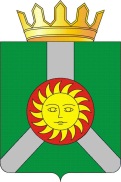 АДМИНИСТРАЦИЯ КОЛПАШЕВСКОГО РАЙОНА ТОМСКОЙ ОБЛАСТИПОСТАНОВЛЕНИЕ29.03.2023										           №   299О внесении изменений в приложение к постановлению Администрации              Колпашевского района от 27.12.2021  № 1531 «Об утверждении муниципальной программы «Развитие молодёжной политики, физической культуры и массового спорта на территории муниципального образования «Колпашевский район» В соответствии с пунктом 5.12 Порядка принятия решений о разработке   муниципальных программ муниципального образования «Колпашевский район», утверждённого постановлением Администрации Колпашевского района от 16.02.2015 № 155 «Об утверждении Порядка принятия решений о разработке муниципальных программ муниципального образования «Колпашевский район», их формирования, реализации, мониторинга и контроля», в целях приведения правового акта в соответствие с решением Думы Колпашевского района от 25.11.2022 № 128 «О бюджете муниципального образования «Колпашевский район» на 2023 год и плановый период 2024 и 2025 годов»ПОСТАНОВЛЯЮ:1. Внести в приложение к постановлению Администрации Колпашевского района от 27.12.20121 № 1531 «Об утверждении муниципальной программы      «Развитие молодёжной политики, физической культуры и массового спорта на   территории муниципального образования «Колпашевский район» (в редакции     постановлений Администрации Колпашевского района от 25.04.2022 № 549, от 29.12.2022 № 1523) следующие изменения:1) раздел 1 «Паспорт муниципальной программы» изложить в следующей редакции:АДМИНИСТРАЦИЯ КОЛПАШЕВСКОГО РАЙОНА ТОМСКОЙ ОБЛАСТИПОСТАНОВЛЕНИЕ29.03.2023										           №   299О внесении изменений в приложение к постановлению Администрации              Колпашевского района от 27.12.2021  № 1531 «Об утверждении муниципальной программы «Развитие молодёжной политики, физической культуры и массового спорта на территории муниципального образования «Колпашевский район» В соответствии с пунктом 5.12 Порядка принятия решений о разработке   муниципальных программ муниципального образования «Колпашевский район», утверждённого постановлением Администрации Колпашевского района от 16.02.2015 № 155 «Об утверждении Порядка принятия решений о разработке муниципальных программ муниципального образования «Колпашевский район», их формирования, реализации, мониторинга и контроля», в целях приведения правового акта в соответствие с решением Думы Колпашевского района от 25.11.2022 № 128 «О бюджете муниципального образования «Колпашевский район» на 2023 год и плановый период 2024 и 2025 годов»ПОСТАНОВЛЯЮ:1. Внести в приложение к постановлению Администрации Колпашевского района от 27.12.20121 № 1531 «Об утверждении муниципальной программы      «Развитие молодёжной политики, физической культуры и массового спорта на   территории муниципального образования «Колпашевский район» (в редакции     постановлений Администрации Колпашевского района от 25.04.2022 № 549, от 29.12.2022 № 1523) следующие изменения:1) раздел 1 «Паспорт муниципальной программы» изложить в следующей редакции:АДМИНИСТРАЦИЯ КОЛПАШЕВСКОГО РАЙОНА ТОМСКОЙ ОБЛАСТИПОСТАНОВЛЕНИЕ29.03.2023										           №   299О внесении изменений в приложение к постановлению Администрации              Колпашевского района от 27.12.2021  № 1531 «Об утверждении муниципальной программы «Развитие молодёжной политики, физической культуры и массового спорта на территории муниципального образования «Колпашевский район» В соответствии с пунктом 5.12 Порядка принятия решений о разработке   муниципальных программ муниципального образования «Колпашевский район», утверждённого постановлением Администрации Колпашевского района от 16.02.2015 № 155 «Об утверждении Порядка принятия решений о разработке муниципальных программ муниципального образования «Колпашевский район», их формирования, реализации, мониторинга и контроля», в целях приведения правового акта в соответствие с решением Думы Колпашевского района от 25.11.2022 № 128 «О бюджете муниципального образования «Колпашевский район» на 2023 год и плановый период 2024 и 2025 годов»ПОСТАНОВЛЯЮ:1. Внести в приложение к постановлению Администрации Колпашевского района от 27.12.20121 № 1531 «Об утверждении муниципальной программы      «Развитие молодёжной политики, физической культуры и массового спорта на   территории муниципального образования «Колпашевский район» (в редакции     постановлений Администрации Колпашевского района от 25.04.2022 № 549, от 29.12.2022 № 1523) следующие изменения:1) раздел 1 «Паспорт муниципальной программы» изложить в следующей редакции:Муниципальный правовой акт, являющийся основанием для разработки муниципальной программыПостановление Администрации Колпашевского района от 19.07.2021 № 887 «Об утверждении Перечня муниципальных программ                  муниципального образования «Колпашевский район»Постановление Администрации Колпашевского района от 19.07.2021 № 887 «Об утверждении Перечня муниципальных программ                  муниципального образования «Колпашевский район»Постановление Администрации Колпашевского района от 19.07.2021 № 887 «Об утверждении Перечня муниципальных программ                  муниципального образования «Колпашевский район»Постановление Администрации Колпашевского района от 19.07.2021 № 887 «Об утверждении Перечня муниципальных программ                  муниципального образования «Колпашевский район»Постановление Администрации Колпашевского района от 19.07.2021 № 887 «Об утверждении Перечня муниципальных программ                  муниципального образования «Колпашевский район»Постановление Администрации Колпашевского района от 19.07.2021 № 887 «Об утверждении Перечня муниципальных программ                  муниципального образования «Колпашевский район»Постановление Администрации Колпашевского района от 19.07.2021 № 887 «Об утверждении Перечня муниципальных программ                  муниципального образования «Колпашевский район»Постановление Администрации Колпашевского района от 19.07.2021 № 887 «Об утверждении Перечня муниципальных программ                  муниципального образования «Колпашевский район»Постановление Администрации Колпашевского района от 19.07.2021 № 887 «Об утверждении Перечня муниципальных программ                  муниципального образования «Колпашевский район»Постановление Администрации Колпашевского района от 19.07.2021 № 887 «Об утверждении Перечня муниципальных программ                  муниципального образования «Колпашевский район»Постановление Администрации Колпашевского района от 19.07.2021 № 887 «Об утверждении Перечня муниципальных программ                  муниципального образования «Колпашевский район»Постановление Администрации Колпашевского района от 19.07.2021 № 887 «Об утверждении Перечня муниципальных программ                  муниципального образования «Колпашевский район»Постановление Администрации Колпашевского района от 19.07.2021 № 887 «Об утверждении Перечня муниципальных программ                  муниципального образования «Колпашевский район»Постановление Администрации Колпашевского района от 19.07.2021 № 887 «Об утверждении Перечня муниципальных программ                  муниципального образования «Колпашевский район»Постановление Администрации Колпашевского района от 19.07.2021 № 887 «Об утверждении Перечня муниципальных программ                  муниципального образования «Колпашевский район»Постановление Администрации Колпашевского района от 19.07.2021 № 887 «Об утверждении Перечня муниципальных программ                  муниципального образования «Колпашевский район»Постановление Администрации Колпашевского района от 19.07.2021 № 887 «Об утверждении Перечня муниципальных программ                  муниципального образования «Колпашевский район»Постановление Администрации Колпашевского района от 19.07.2021 № 887 «Об утверждении Перечня муниципальных программ                  муниципального образования «Колпашевский район»Постановление Администрации Колпашевского района от 19.07.2021 № 887 «Об утверждении Перечня муниципальных программ                  муниципального образования «Колпашевский район»Постановление Администрации Колпашевского района от 19.07.2021 № 887 «Об утверждении Перечня муниципальных программ                  муниципального образования «Колпашевский район»Постановление Администрации Колпашевского района от 19.07.2021 № 887 «Об утверждении Перечня муниципальных программ                  муниципального образования «Колпашевский район»Постановление Администрации Колпашевского района от 19.07.2021 № 887 «Об утверждении Перечня муниципальных программ                  муниципального образования «Колпашевский район»Постановление Администрации Колпашевского района от 19.07.2021 № 887 «Об утверждении Перечня муниципальных программ                  муниципального образования «Колпашевский район»Постановление Администрации Колпашевского района от 19.07.2021 № 887 «Об утверждении Перечня муниципальных программ                  муниципального образования «Колпашевский район»Постановление Администрации Колпашевского района от 19.07.2021 № 887 «Об утверждении Перечня муниципальных программ                  муниципального образования «Колпашевский район»Постановление Администрации Колпашевского района от 19.07.2021 № 887 «Об утверждении Перечня муниципальных программ                  муниципального образования «Колпашевский район»Постановление Администрации Колпашевского района от 19.07.2021 № 887 «Об утверждении Перечня муниципальных программ                  муниципального образования «Колпашевский район»Постановление Администрации Колпашевского района от 19.07.2021 № 887 «Об утверждении Перечня муниципальных программ                  муниципального образования «Колпашевский район»Постановление Администрации Колпашевского района от 19.07.2021 № 887 «Об утверждении Перечня муниципальных программ                  муниципального образования «Колпашевский район»Постановление Администрации Колпашевского района от 19.07.2021 № 887 «Об утверждении Перечня муниципальных программ                  муниципального образования «Колпашевский район»Постановление Администрации Колпашевского района от 19.07.2021 № 887 «Об утверждении Перечня муниципальных программ                  муниципального образования «Колпашевский район»Постановление Администрации Колпашевского района от 19.07.2021 № 887 «Об утверждении Перечня муниципальных программ                  муниципального образования «Колпашевский район»Постановление Администрации Колпашевского района от 19.07.2021 № 887 «Об утверждении Перечня муниципальных программ                  муниципального образования «Колпашевский район»Постановление Администрации Колпашевского района от 19.07.2021 № 887 «Об утверждении Перечня муниципальных программ                  муниципального образования «Колпашевский район»Постановление Администрации Колпашевского района от 19.07.2021 № 887 «Об утверждении Перечня муниципальных программ                  муниципального образования «Колпашевский район»Постановление Администрации Колпашевского района от 19.07.2021 № 887 «Об утверждении Перечня муниципальных программ                  муниципального образования «Колпашевский район»Ответственный исполнитель муниципальнойпрограммыУправление по культуре, спорту и молодёжной политике Администрации Колпашевского районаУправление по культуре, спорту и молодёжной политике Администрации Колпашевского районаУправление по культуре, спорту и молодёжной политике Администрации Колпашевского районаУправление по культуре, спорту и молодёжной политике Администрации Колпашевского районаУправление по культуре, спорту и молодёжной политике Администрации Колпашевского районаУправление по культуре, спорту и молодёжной политике Администрации Колпашевского районаУправление по культуре, спорту и молодёжной политике Администрации Колпашевского районаУправление по культуре, спорту и молодёжной политике Администрации Колпашевского районаУправление по культуре, спорту и молодёжной политике Администрации Колпашевского районаУправление по культуре, спорту и молодёжной политике Администрации Колпашевского районаУправление по культуре, спорту и молодёжной политике Администрации Колпашевского районаУправление по культуре, спорту и молодёжной политике Администрации Колпашевского районаУправление по культуре, спорту и молодёжной политике Администрации Колпашевского районаУправление по культуре, спорту и молодёжной политике Администрации Колпашевского районаУправление по культуре, спорту и молодёжной политике Администрации Колпашевского районаУправление по культуре, спорту и молодёжной политике Администрации Колпашевского районаУправление по культуре, спорту и молодёжной политике Администрации Колпашевского районаУправление по культуре, спорту и молодёжной политике Администрации Колпашевского районаУправление по культуре, спорту и молодёжной политике Администрации Колпашевского районаУправление по культуре, спорту и молодёжной политике Администрации Колпашевского районаУправление по культуре, спорту и молодёжной политике Администрации Колпашевского районаУправление по культуре, спорту и молодёжной политике Администрации Колпашевского районаУправление по культуре, спорту и молодёжной политике Администрации Колпашевского районаУправление по культуре, спорту и молодёжной политике Администрации Колпашевского районаУправление по культуре, спорту и молодёжной политике Администрации Колпашевского районаУправление по культуре, спорту и молодёжной политике Администрации Колпашевского районаУправление по культуре, спорту и молодёжной политике Администрации Колпашевского районаУправление по культуре, спорту и молодёжной политике Администрации Колпашевского районаУправление по культуре, спорту и молодёжной политике Администрации Колпашевского районаУправление по культуре, спорту и молодёжной политике Администрации Колпашевского районаУправление по культуре, спорту и молодёжной политике Администрации Колпашевского районаУправление по культуре, спорту и молодёжной политике Администрации Колпашевского районаУправление по культуре, спорту и молодёжной политике Администрации Колпашевского районаУправление по культуре, спорту и молодёжной политике Администрации Колпашевского районаУправление по культуре, спорту и молодёжной политике Администрации Колпашевского районаУправление по культуре, спорту и молодёжной политике Администрации Колпашевского районаСоисполнители муниципальной программыУправление по культуре, спорту и молодёжной политике Администрации Колпашевского районаУправление по культуре, спорту и молодёжной политике Администрации Колпашевского районаУправление по культуре, спорту и молодёжной политике Администрации Колпашевского районаУправление по культуре, спорту и молодёжной политике Администрации Колпашевского районаУправление по культуре, спорту и молодёжной политике Администрации Колпашевского районаУправление по культуре, спорту и молодёжной политике Администрации Колпашевского районаУправление по культуре, спорту и молодёжной политике Администрации Колпашевского районаУправление по культуре, спорту и молодёжной политике Администрации Колпашевского районаУправление по культуре, спорту и молодёжной политике Администрации Колпашевского районаУправление по культуре, спорту и молодёжной политике Администрации Колпашевского районаУправление по культуре, спорту и молодёжной политике Администрации Колпашевского районаУправление по культуре, спорту и молодёжной политике Администрации Колпашевского районаУправление по культуре, спорту и молодёжной политике Администрации Колпашевского районаУправление по культуре, спорту и молодёжной политике Администрации Колпашевского районаУправление по культуре, спорту и молодёжной политике Администрации Колпашевского районаУправление по культуре, спорту и молодёжной политике Администрации Колпашевского районаУправление по культуре, спорту и молодёжной политике Администрации Колпашевского районаУправление по культуре, спорту и молодёжной политике Администрации Колпашевского районаУправление по культуре, спорту и молодёжной политике Администрации Колпашевского районаУправление по культуре, спорту и молодёжной политике Администрации Колпашевского районаУправление по культуре, спорту и молодёжной политике Администрации Колпашевского районаУправление по культуре, спорту и молодёжной политике Администрации Колпашевского районаУправление по культуре, спорту и молодёжной политике Администрации Колпашевского районаУправление по культуре, спорту и молодёжной политике Администрации Колпашевского районаУправление по культуре, спорту и молодёжной политике Администрации Колпашевского районаУправление по культуре, спорту и молодёжной политике Администрации Колпашевского районаУправление по культуре, спорту и молодёжной политике Администрации Колпашевского районаУправление по культуре, спорту и молодёжной политике Администрации Колпашевского районаУправление по культуре, спорту и молодёжной политике Администрации Колпашевского районаУправление по культуре, спорту и молодёжной политике Администрации Колпашевского районаУправление по культуре, спорту и молодёжной политике Администрации Колпашевского районаУправление по культуре, спорту и молодёжной политике Администрации Колпашевского районаУправление по культуре, спорту и молодёжной политике Администрации Колпашевского районаУправление по культуре, спорту и молодёжной политике Администрации Колпашевского районаУправление по культуре, спорту и молодёжной политике Администрации Колпашевского районаУправление по культуре, спорту и молодёжной политике Администрации Колпашевского районаУчастники муниципальной программыУправление по культуре, спорту и молодёжной политике Администрации Колпашевского района; Управление образования                     Колпашевского района.Управление по культуре, спорту и молодёжной политике Администрации Колпашевского района; Управление образования                     Колпашевского района.Управление по культуре, спорту и молодёжной политике Администрации Колпашевского района; Управление образования                     Колпашевского района.Управление по культуре, спорту и молодёжной политике Администрации Колпашевского района; Управление образования                     Колпашевского района.Управление по культуре, спорту и молодёжной политике Администрации Колпашевского района; Управление образования                     Колпашевского района.Управление по культуре, спорту и молодёжной политике Администрации Колпашевского района; Управление образования                     Колпашевского района.Управление по культуре, спорту и молодёжной политике Администрации Колпашевского района; Управление образования                     Колпашевского района.Управление по культуре, спорту и молодёжной политике Администрации Колпашевского района; Управление образования                     Колпашевского района.Управление по культуре, спорту и молодёжной политике Администрации Колпашевского района; Управление образования                     Колпашевского района.Управление по культуре, спорту и молодёжной политике Администрации Колпашевского района; Управление образования                     Колпашевского района.Управление по культуре, спорту и молодёжной политике Администрации Колпашевского района; Управление образования                     Колпашевского района.Управление по культуре, спорту и молодёжной политике Администрации Колпашевского района; Управление образования                     Колпашевского района.Управление по культуре, спорту и молодёжной политике Администрации Колпашевского района; Управление образования                     Колпашевского района.Управление по культуре, спорту и молодёжной политике Администрации Колпашевского района; Управление образования                     Колпашевского района.Управление по культуре, спорту и молодёжной политике Администрации Колпашевского района; Управление образования                     Колпашевского района.Управление по культуре, спорту и молодёжной политике Администрации Колпашевского района; Управление образования                     Колпашевского района.Управление по культуре, спорту и молодёжной политике Администрации Колпашевского района; Управление образования                     Колпашевского района.Управление по культуре, спорту и молодёжной политике Администрации Колпашевского района; Управление образования                     Колпашевского района.Управление по культуре, спорту и молодёжной политике Администрации Колпашевского района; Управление образования                     Колпашевского района.Управление по культуре, спорту и молодёжной политике Администрации Колпашевского района; Управление образования                     Колпашевского района.Управление по культуре, спорту и молодёжной политике Администрации Колпашевского района; Управление образования                     Колпашевского района.Управление по культуре, спорту и молодёжной политике Администрации Колпашевского района; Управление образования                     Колпашевского района.Управление по культуре, спорту и молодёжной политике Администрации Колпашевского района; Управление образования                     Колпашевского района.Управление по культуре, спорту и молодёжной политике Администрации Колпашевского района; Управление образования                     Колпашевского района.Управление по культуре, спорту и молодёжной политике Администрации Колпашевского района; Управление образования                     Колпашевского района.Управление по культуре, спорту и молодёжной политике Администрации Колпашевского района; Управление образования                     Колпашевского района.Управление по культуре, спорту и молодёжной политике Администрации Колпашевского района; Управление образования                     Колпашевского района.Управление по культуре, спорту и молодёжной политике Администрации Колпашевского района; Управление образования                     Колпашевского района.Управление по культуре, спорту и молодёжной политике Администрации Колпашевского района; Управление образования                     Колпашевского района.Управление по культуре, спорту и молодёжной политике Администрации Колпашевского района; Управление образования                     Колпашевского района.Управление по культуре, спорту и молодёжной политике Администрации Колпашевского района; Управление образования                     Колпашевского района.Управление по культуре, спорту и молодёжной политике Администрации Колпашевского района; Управление образования                     Колпашевского района.Управление по культуре, спорту и молодёжной политике Администрации Колпашевского района; Управление образования                     Колпашевского района.Управление по культуре, спорту и молодёжной политике Администрации Колпашевского района; Управление образования                     Колпашевского района.Управление по культуре, спорту и молодёжной политике Администрации Колпашевского района; Управление образования                     Колпашевского района.Управление по культуре, спорту и молодёжной политике Администрации Колпашевского района; Управление образования                     Колпашевского района.Участники мероприятийАдминистрации поселений Колпашевского района (по согласованию); МКУ «Агентство»;Муниципальные бюджетные учреждения культуры Колпашевского районаАдминистрации поселений Колпашевского района (по согласованию); МКУ «Агентство»;Муниципальные бюджетные учреждения культуры Колпашевского районаАдминистрации поселений Колпашевского района (по согласованию); МКУ «Агентство»;Муниципальные бюджетные учреждения культуры Колпашевского районаАдминистрации поселений Колпашевского района (по согласованию); МКУ «Агентство»;Муниципальные бюджетные учреждения культуры Колпашевского районаАдминистрации поселений Колпашевского района (по согласованию); МКУ «Агентство»;Муниципальные бюджетные учреждения культуры Колпашевского районаАдминистрации поселений Колпашевского района (по согласованию); МКУ «Агентство»;Муниципальные бюджетные учреждения культуры Колпашевского районаАдминистрации поселений Колпашевского района (по согласованию); МКУ «Агентство»;Муниципальные бюджетные учреждения культуры Колпашевского районаАдминистрации поселений Колпашевского района (по согласованию); МКУ «Агентство»;Муниципальные бюджетные учреждения культуры Колпашевского районаАдминистрации поселений Колпашевского района (по согласованию); МКУ «Агентство»;Муниципальные бюджетные учреждения культуры Колпашевского районаАдминистрации поселений Колпашевского района (по согласованию); МКУ «Агентство»;Муниципальные бюджетные учреждения культуры Колпашевского районаАдминистрации поселений Колпашевского района (по согласованию); МКУ «Агентство»;Муниципальные бюджетные учреждения культуры Колпашевского районаАдминистрации поселений Колпашевского района (по согласованию); МКУ «Агентство»;Муниципальные бюджетные учреждения культуры Колпашевского районаАдминистрации поселений Колпашевского района (по согласованию); МКУ «Агентство»;Муниципальные бюджетные учреждения культуры Колпашевского районаАдминистрации поселений Колпашевского района (по согласованию); МКУ «Агентство»;Муниципальные бюджетные учреждения культуры Колпашевского районаАдминистрации поселений Колпашевского района (по согласованию); МКУ «Агентство»;Муниципальные бюджетные учреждения культуры Колпашевского районаАдминистрации поселений Колпашевского района (по согласованию); МКУ «Агентство»;Муниципальные бюджетные учреждения культуры Колпашевского районаАдминистрации поселений Колпашевского района (по согласованию); МКУ «Агентство»;Муниципальные бюджетные учреждения культуры Колпашевского районаАдминистрации поселений Колпашевского района (по согласованию); МКУ «Агентство»;Муниципальные бюджетные учреждения культуры Колпашевского районаАдминистрации поселений Колпашевского района (по согласованию); МКУ «Агентство»;Муниципальные бюджетные учреждения культуры Колпашевского районаАдминистрации поселений Колпашевского района (по согласованию); МКУ «Агентство»;Муниципальные бюджетные учреждения культуры Колпашевского районаАдминистрации поселений Колпашевского района (по согласованию); МКУ «Агентство»;Муниципальные бюджетные учреждения культуры Колпашевского районаАдминистрации поселений Колпашевского района (по согласованию); МКУ «Агентство»;Муниципальные бюджетные учреждения культуры Колпашевского районаАдминистрации поселений Колпашевского района (по согласованию); МКУ «Агентство»;Муниципальные бюджетные учреждения культуры Колпашевского районаАдминистрации поселений Колпашевского района (по согласованию); МКУ «Агентство»;Муниципальные бюджетные учреждения культуры Колпашевского районаАдминистрации поселений Колпашевского района (по согласованию); МКУ «Агентство»;Муниципальные бюджетные учреждения культуры Колпашевского районаАдминистрации поселений Колпашевского района (по согласованию); МКУ «Агентство»;Муниципальные бюджетные учреждения культуры Колпашевского районаАдминистрации поселений Колпашевского района (по согласованию); МКУ «Агентство»;Муниципальные бюджетные учреждения культуры Колпашевского районаАдминистрации поселений Колпашевского района (по согласованию); МКУ «Агентство»;Муниципальные бюджетные учреждения культуры Колпашевского районаАдминистрации поселений Колпашевского района (по согласованию); МКУ «Агентство»;Муниципальные бюджетные учреждения культуры Колпашевского районаАдминистрации поселений Колпашевского района (по согласованию); МКУ «Агентство»;Муниципальные бюджетные учреждения культуры Колпашевского районаАдминистрации поселений Колпашевского района (по согласованию); МКУ «Агентство»;Муниципальные бюджетные учреждения культуры Колпашевского районаАдминистрации поселений Колпашевского района (по согласованию); МКУ «Агентство»;Муниципальные бюджетные учреждения культуры Колпашевского районаАдминистрации поселений Колпашевского района (по согласованию); МКУ «Агентство»;Муниципальные бюджетные учреждения культуры Колпашевского районаАдминистрации поселений Колпашевского района (по согласованию); МКУ «Агентство»;Муниципальные бюджетные учреждения культуры Колпашевского районаАдминистрации поселений Колпашевского района (по согласованию); МКУ «Агентство»;Муниципальные бюджетные учреждения культуры Колпашевского районаАдминистрации поселений Колпашевского района (по согласованию); МКУ «Агентство»;Муниципальные бюджетные учреждения культуры Колпашевского районаСтратегическая цель (задача, приоритеты) социально-экономического развития Колпашевского района, на реализацию которых направлена муниципальнаяпрограммаЦель: Повышение уровня привлекательности территории для проживания и улучшение качества жизни населения на территории                  Колпашевского районаЗадача: Создание условий для развития физической культуры и массового спорта, эффективной молодёжной политики на территории Колпашевского районаЦель: Повышение уровня привлекательности территории для проживания и улучшение качества жизни населения на территории                  Колпашевского районаЗадача: Создание условий для развития физической культуры и массового спорта, эффективной молодёжной политики на территории Колпашевского районаЦель: Повышение уровня привлекательности территории для проживания и улучшение качества жизни населения на территории                  Колпашевского районаЗадача: Создание условий для развития физической культуры и массового спорта, эффективной молодёжной политики на территории Колпашевского районаЦель: Повышение уровня привлекательности территории для проживания и улучшение качества жизни населения на территории                  Колпашевского районаЗадача: Создание условий для развития физической культуры и массового спорта, эффективной молодёжной политики на территории Колпашевского районаЦель: Повышение уровня привлекательности территории для проживания и улучшение качества жизни населения на территории                  Колпашевского районаЗадача: Создание условий для развития физической культуры и массового спорта, эффективной молодёжной политики на территории Колпашевского районаЦель: Повышение уровня привлекательности территории для проживания и улучшение качества жизни населения на территории                  Колпашевского районаЗадача: Создание условий для развития физической культуры и массового спорта, эффективной молодёжной политики на территории Колпашевского районаЦель: Повышение уровня привлекательности территории для проживания и улучшение качества жизни населения на территории                  Колпашевского районаЗадача: Создание условий для развития физической культуры и массового спорта, эффективной молодёжной политики на территории Колпашевского районаЦель: Повышение уровня привлекательности территории для проживания и улучшение качества жизни населения на территории                  Колпашевского районаЗадача: Создание условий для развития физической культуры и массового спорта, эффективной молодёжной политики на территории Колпашевского районаЦель: Повышение уровня привлекательности территории для проживания и улучшение качества жизни населения на территории                  Колпашевского районаЗадача: Создание условий для развития физической культуры и массового спорта, эффективной молодёжной политики на территории Колпашевского районаЦель: Повышение уровня привлекательности территории для проживания и улучшение качества жизни населения на территории                  Колпашевского районаЗадача: Создание условий для развития физической культуры и массового спорта, эффективной молодёжной политики на территории Колпашевского районаЦель: Повышение уровня привлекательности территории для проживания и улучшение качества жизни населения на территории                  Колпашевского районаЗадача: Создание условий для развития физической культуры и массового спорта, эффективной молодёжной политики на территории Колпашевского районаЦель: Повышение уровня привлекательности территории для проживания и улучшение качества жизни населения на территории                  Колпашевского районаЗадача: Создание условий для развития физической культуры и массового спорта, эффективной молодёжной политики на территории Колпашевского районаЦель: Повышение уровня привлекательности территории для проживания и улучшение качества жизни населения на территории                  Колпашевского районаЗадача: Создание условий для развития физической культуры и массового спорта, эффективной молодёжной политики на территории Колпашевского районаЦель: Повышение уровня привлекательности территории для проживания и улучшение качества жизни населения на территории                  Колпашевского районаЗадача: Создание условий для развития физической культуры и массового спорта, эффективной молодёжной политики на территории Колпашевского районаЦель: Повышение уровня привлекательности территории для проживания и улучшение качества жизни населения на территории                  Колпашевского районаЗадача: Создание условий для развития физической культуры и массового спорта, эффективной молодёжной политики на территории Колпашевского районаЦель: Повышение уровня привлекательности территории для проживания и улучшение качества жизни населения на территории                  Колпашевского районаЗадача: Создание условий для развития физической культуры и массового спорта, эффективной молодёжной политики на территории Колпашевского районаЦель: Повышение уровня привлекательности территории для проживания и улучшение качества жизни населения на территории                  Колпашевского районаЗадача: Создание условий для развития физической культуры и массового спорта, эффективной молодёжной политики на территории Колпашевского районаЦель: Повышение уровня привлекательности территории для проживания и улучшение качества жизни населения на территории                  Колпашевского районаЗадача: Создание условий для развития физической культуры и массового спорта, эффективной молодёжной политики на территории Колпашевского районаЦель: Повышение уровня привлекательности территории для проживания и улучшение качества жизни населения на территории                  Колпашевского районаЗадача: Создание условий для развития физической культуры и массового спорта, эффективной молодёжной политики на территории Колпашевского районаЦель: Повышение уровня привлекательности территории для проживания и улучшение качества жизни населения на территории                  Колпашевского районаЗадача: Создание условий для развития физической культуры и массового спорта, эффективной молодёжной политики на территории Колпашевского районаЦель: Повышение уровня привлекательности территории для проживания и улучшение качества жизни населения на территории                  Колпашевского районаЗадача: Создание условий для развития физической культуры и массового спорта, эффективной молодёжной политики на территории Колпашевского районаЦель: Повышение уровня привлекательности территории для проживания и улучшение качества жизни населения на территории                  Колпашевского районаЗадача: Создание условий для развития физической культуры и массового спорта, эффективной молодёжной политики на территории Колпашевского районаЦель: Повышение уровня привлекательности территории для проживания и улучшение качества жизни населения на территории                  Колпашевского районаЗадача: Создание условий для развития физической культуры и массового спорта, эффективной молодёжной политики на территории Колпашевского районаЦель: Повышение уровня привлекательности территории для проживания и улучшение качества жизни населения на территории                  Колпашевского районаЗадача: Создание условий для развития физической культуры и массового спорта, эффективной молодёжной политики на территории Колпашевского районаЦель: Повышение уровня привлекательности территории для проживания и улучшение качества жизни населения на территории                  Колпашевского районаЗадача: Создание условий для развития физической культуры и массового спорта, эффективной молодёжной политики на территории Колпашевского районаЦель: Повышение уровня привлекательности территории для проживания и улучшение качества жизни населения на территории                  Колпашевского районаЗадача: Создание условий для развития физической культуры и массового спорта, эффективной молодёжной политики на территории Колпашевского районаЦель: Повышение уровня привлекательности территории для проживания и улучшение качества жизни населения на территории                  Колпашевского районаЗадача: Создание условий для развития физической культуры и массового спорта, эффективной молодёжной политики на территории Колпашевского районаЦель: Повышение уровня привлекательности территории для проживания и улучшение качества жизни населения на территории                  Колпашевского районаЗадача: Создание условий для развития физической культуры и массового спорта, эффективной молодёжной политики на территории Колпашевского районаЦель: Повышение уровня привлекательности территории для проживания и улучшение качества жизни населения на территории                  Колпашевского районаЗадача: Создание условий для развития физической культуры и массового спорта, эффективной молодёжной политики на территории Колпашевского районаЦель: Повышение уровня привлекательности территории для проживания и улучшение качества жизни населения на территории                  Колпашевского районаЗадача: Создание условий для развития физической культуры и массового спорта, эффективной молодёжной политики на территории Колпашевского районаЦель: Повышение уровня привлекательности территории для проживания и улучшение качества жизни населения на территории                  Колпашевского районаЗадача: Создание условий для развития физической культуры и массового спорта, эффективной молодёжной политики на территории Колпашевского районаЦель: Повышение уровня привлекательности территории для проживания и улучшение качества жизни населения на территории                  Колпашевского районаЗадача: Создание условий для развития физической культуры и массового спорта, эффективной молодёжной политики на территории Колпашевского районаЦель: Повышение уровня привлекательности территории для проживания и улучшение качества жизни населения на территории                  Колпашевского районаЗадача: Создание условий для развития физической культуры и массового спорта, эффективной молодёжной политики на территории Колпашевского районаЦель: Повышение уровня привлекательности территории для проживания и улучшение качества жизни населения на территории                  Колпашевского районаЗадача: Создание условий для развития физической культуры и массового спорта, эффективной молодёжной политики на территории Колпашевского районаЦель: Повышение уровня привлекательности территории для проживания и улучшение качества жизни населения на территории                  Колпашевского районаЗадача: Создание условий для развития физической культуры и массового спорта, эффективной молодёжной политики на территории Колпашевского районаЦель: Повышение уровня привлекательности территории для проживания и улучшение качества жизни населения на территории                  Колпашевского районаЗадача: Создание условий для развития физической культуры и массового спорта, эффективной молодёжной политики на территории Колпашевского районаЦель муниципальной программыСоздание условий для развития физической культуры и массового спорта, эффективной молодёжной политики на территории                   Колпашевского районаСоздание условий для развития физической культуры и массового спорта, эффективной молодёжной политики на территории                   Колпашевского районаСоздание условий для развития физической культуры и массового спорта, эффективной молодёжной политики на территории                   Колпашевского районаСоздание условий для развития физической культуры и массового спорта, эффективной молодёжной политики на территории                   Колпашевского районаСоздание условий для развития физической культуры и массового спорта, эффективной молодёжной политики на территории                   Колпашевского районаСоздание условий для развития физической культуры и массового спорта, эффективной молодёжной политики на территории                   Колпашевского районаСоздание условий для развития физической культуры и массового спорта, эффективной молодёжной политики на территории                   Колпашевского районаСоздание условий для развития физической культуры и массового спорта, эффективной молодёжной политики на территории                   Колпашевского районаСоздание условий для развития физической культуры и массового спорта, эффективной молодёжной политики на территории                   Колпашевского районаСоздание условий для развития физической культуры и массового спорта, эффективной молодёжной политики на территории                   Колпашевского районаСоздание условий для развития физической культуры и массового спорта, эффективной молодёжной политики на территории                   Колпашевского районаСоздание условий для развития физической культуры и массового спорта, эффективной молодёжной политики на территории                   Колпашевского районаСоздание условий для развития физической культуры и массового спорта, эффективной молодёжной политики на территории                   Колпашевского районаСоздание условий для развития физической культуры и массового спорта, эффективной молодёжной политики на территории                   Колпашевского районаСоздание условий для развития физической культуры и массового спорта, эффективной молодёжной политики на территории                   Колпашевского районаСоздание условий для развития физической культуры и массового спорта, эффективной молодёжной политики на территории                   Колпашевского районаСоздание условий для развития физической культуры и массового спорта, эффективной молодёжной политики на территории                   Колпашевского районаСоздание условий для развития физической культуры и массового спорта, эффективной молодёжной политики на территории                   Колпашевского районаСоздание условий для развития физической культуры и массового спорта, эффективной молодёжной политики на территории                   Колпашевского районаСоздание условий для развития физической культуры и массового спорта, эффективной молодёжной политики на территории                   Колпашевского районаСоздание условий для развития физической культуры и массового спорта, эффективной молодёжной политики на территории                   Колпашевского районаСоздание условий для развития физической культуры и массового спорта, эффективной молодёжной политики на территории                   Колпашевского районаСоздание условий для развития физической культуры и массового спорта, эффективной молодёжной политики на территории                   Колпашевского районаСоздание условий для развития физической культуры и массового спорта, эффективной молодёжной политики на территории                   Колпашевского районаСоздание условий для развития физической культуры и массового спорта, эффективной молодёжной политики на территории                   Колпашевского районаСоздание условий для развития физической культуры и массового спорта, эффективной молодёжной политики на территории                   Колпашевского районаСоздание условий для развития физической культуры и массового спорта, эффективной молодёжной политики на территории                   Колпашевского районаСоздание условий для развития физической культуры и массового спорта, эффективной молодёжной политики на территории                   Колпашевского районаСоздание условий для развития физической культуры и массового спорта, эффективной молодёжной политики на территории                   Колпашевского районаСоздание условий для развития физической культуры и массового спорта, эффективной молодёжной политики на территории                   Колпашевского районаСоздание условий для развития физической культуры и массового спорта, эффективной молодёжной политики на территории                   Колпашевского районаСоздание условий для развития физической культуры и массового спорта, эффективной молодёжной политики на территории                   Колпашевского районаСоздание условий для развития физической культуры и массового спорта, эффективной молодёжной политики на территории                   Колпашевского районаСоздание условий для развития физической культуры и массового спорта, эффективной молодёжной политики на территории                   Колпашевского районаСоздание условий для развития физической культуры и массового спорта, эффективной молодёжной политики на территории                   Колпашевского районаСоздание условий для развития физической культуры и массового спорта, эффективной молодёжной политики на территории                   Колпашевского районаПоказатели цели муниципальной программы и их значения (с детализацией по годам реализации)Показатели целиГод, предшествующий году разработки муниципальной программы, отчёт (2020)Год, предшествующий году разработки муниципальной программы, отчёт (2020)Год, предшествующий году разработки муниципальной программы, отчёт (2020)Год разработки программы(факт)(2021)Год разработки программы(факт)(2021)Год разработки программы(факт)(2021)Год разработки программы(факт)(2021)1–й год реализации(план)(2022)1–й год реализации(план)(2022)1–й год реализации(план)(2022)1–й год реализации(план)(2022)2–й год реализации(план)(2023)2–й год реализации(план)(2023)2–й год реализации(план)(2023)3–й год реализации(план)(2024)3–й год реализации(план)(2024)3–й год реализации(план)(2024)3–й год реализации(план)(2024)4–й год реали-зации(план)(2025)4–й год реали-зации(план)(2025)4–й год реали-зации(план)(2025)4–й год реали-зации(план)(2025)5–й год реализа-ции(план)(2026)5–й год реализа-ции(план)(2026)5–й год реализа-ции(план)(2026)5–й год реализа-ции(план)(2026)5–й год реализа-ции(план)(2026)Послед-нийгод реали-зации(план)(2027)Послед-нийгод реали-зации(план)(2027)Прогноз-ный период 1-й год(2028) Прогноз-ный период 1-й год(2028) Прогноз-ный период 2-й год(2029) Прогноз-ный период 2-й год(2029) Прогноз-ный период 2-й год(2029) Прогноз-ный период 2-й год(2029) Показатели цели муниципальной программы и их значения (с детализацией по годам реализации)1. Доля населения,систематически занимающегося физической культурой и спортом40,340,340,344,044,044,044,048,0048,0048,0048,0049,149,149,151,351,351,351,352,252,252,252,253,553,553,553,553,555,055,056,156,156,556,556,556,5Показатели цели муниципальной программы и их значения (с детализацией по годам реализации)2. Доля молодёжи, в возрасте от 14 до 35 лет, участвующей в мероприятиях молодёжной политики, %31,431,431,431,431,431,431,435353535353535353535353535353535353535354040404040404040Показатели цели муниципальной программы и их значения (с детализацией по годам реализации)3. Количество молодых семей, улучшивших жилищные условия, ед.22222222222222222222222222222222222Показатели цели муниципальной программы и их значения (с детализацией по годам реализации)4. Общая численность граждан, вовлеченных в волонтерскую деятельность, чел.16081608160812671267126712671575157515751575196119611961234623462346234627322732273227323118311831183118311835043504388938894275427542754275Задачи муниципальнойпрограммыЗадача 1. Создание условий для организации физкультурно-оздоровительной и спортивной работы с населением Колпашевского района.Задача 2. Создание условий для успешной социализации и самореализации молодёжи Колпашевского района.Задача 3. Государственная поддержка решения жилищной проблемы молодых семей.Задача 1. Создание условий для организации физкультурно-оздоровительной и спортивной работы с населением Колпашевского района.Задача 2. Создание условий для успешной социализации и самореализации молодёжи Колпашевского района.Задача 3. Государственная поддержка решения жилищной проблемы молодых семей.Задача 1. Создание условий для организации физкультурно-оздоровительной и спортивной работы с населением Колпашевского района.Задача 2. Создание условий для успешной социализации и самореализации молодёжи Колпашевского района.Задача 3. Государственная поддержка решения жилищной проблемы молодых семей.Задача 1. Создание условий для организации физкультурно-оздоровительной и спортивной работы с населением Колпашевского района.Задача 2. Создание условий для успешной социализации и самореализации молодёжи Колпашевского района.Задача 3. Государственная поддержка решения жилищной проблемы молодых семей.Задача 1. Создание условий для организации физкультурно-оздоровительной и спортивной работы с населением Колпашевского района.Задача 2. Создание условий для успешной социализации и самореализации молодёжи Колпашевского района.Задача 3. Государственная поддержка решения жилищной проблемы молодых семей.Задача 1. Создание условий для организации физкультурно-оздоровительной и спортивной работы с населением Колпашевского района.Задача 2. Создание условий для успешной социализации и самореализации молодёжи Колпашевского района.Задача 3. Государственная поддержка решения жилищной проблемы молодых семей.Задача 1. Создание условий для организации физкультурно-оздоровительной и спортивной работы с населением Колпашевского района.Задача 2. Создание условий для успешной социализации и самореализации молодёжи Колпашевского района.Задача 3. Государственная поддержка решения жилищной проблемы молодых семей.Задача 1. Создание условий для организации физкультурно-оздоровительной и спортивной работы с населением Колпашевского района.Задача 2. Создание условий для успешной социализации и самореализации молодёжи Колпашевского района.Задача 3. Государственная поддержка решения жилищной проблемы молодых семей.Задача 1. Создание условий для организации физкультурно-оздоровительной и спортивной работы с населением Колпашевского района.Задача 2. Создание условий для успешной социализации и самореализации молодёжи Колпашевского района.Задача 3. Государственная поддержка решения жилищной проблемы молодых семей.Задача 1. Создание условий для организации физкультурно-оздоровительной и спортивной работы с населением Колпашевского района.Задача 2. Создание условий для успешной социализации и самореализации молодёжи Колпашевского района.Задача 3. Государственная поддержка решения жилищной проблемы молодых семей.Задача 1. Создание условий для организации физкультурно-оздоровительной и спортивной работы с населением Колпашевского района.Задача 2. Создание условий для успешной социализации и самореализации молодёжи Колпашевского района.Задача 3. Государственная поддержка решения жилищной проблемы молодых семей.Задача 1. Создание условий для организации физкультурно-оздоровительной и спортивной работы с населением Колпашевского района.Задача 2. Создание условий для успешной социализации и самореализации молодёжи Колпашевского района.Задача 3. Государственная поддержка решения жилищной проблемы молодых семей.Задача 1. Создание условий для организации физкультурно-оздоровительной и спортивной работы с населением Колпашевского района.Задача 2. Создание условий для успешной социализации и самореализации молодёжи Колпашевского района.Задача 3. Государственная поддержка решения жилищной проблемы молодых семей.Задача 1. Создание условий для организации физкультурно-оздоровительной и спортивной работы с населением Колпашевского района.Задача 2. Создание условий для успешной социализации и самореализации молодёжи Колпашевского района.Задача 3. Государственная поддержка решения жилищной проблемы молодых семей.Задача 1. Создание условий для организации физкультурно-оздоровительной и спортивной работы с населением Колпашевского района.Задача 2. Создание условий для успешной социализации и самореализации молодёжи Колпашевского района.Задача 3. Государственная поддержка решения жилищной проблемы молодых семей.Задача 1. Создание условий для организации физкультурно-оздоровительной и спортивной работы с населением Колпашевского района.Задача 2. Создание условий для успешной социализации и самореализации молодёжи Колпашевского района.Задача 3. Государственная поддержка решения жилищной проблемы молодых семей.Задача 1. Создание условий для организации физкультурно-оздоровительной и спортивной работы с населением Колпашевского района.Задача 2. Создание условий для успешной социализации и самореализации молодёжи Колпашевского района.Задача 3. Государственная поддержка решения жилищной проблемы молодых семей.Задача 1. Создание условий для организации физкультурно-оздоровительной и спортивной работы с населением Колпашевского района.Задача 2. Создание условий для успешной социализации и самореализации молодёжи Колпашевского района.Задача 3. Государственная поддержка решения жилищной проблемы молодых семей.Задача 1. Создание условий для организации физкультурно-оздоровительной и спортивной работы с населением Колпашевского района.Задача 2. Создание условий для успешной социализации и самореализации молодёжи Колпашевского района.Задача 3. Государственная поддержка решения жилищной проблемы молодых семей.Задача 1. Создание условий для организации физкультурно-оздоровительной и спортивной работы с населением Колпашевского района.Задача 2. Создание условий для успешной социализации и самореализации молодёжи Колпашевского района.Задача 3. Государственная поддержка решения жилищной проблемы молодых семей.Задача 1. Создание условий для организации физкультурно-оздоровительной и спортивной работы с населением Колпашевского района.Задача 2. Создание условий для успешной социализации и самореализации молодёжи Колпашевского района.Задача 3. Государственная поддержка решения жилищной проблемы молодых семей.Задача 1. Создание условий для организации физкультурно-оздоровительной и спортивной работы с населением Колпашевского района.Задача 2. Создание условий для успешной социализации и самореализации молодёжи Колпашевского района.Задача 3. Государственная поддержка решения жилищной проблемы молодых семей.Задача 1. Создание условий для организации физкультурно-оздоровительной и спортивной работы с населением Колпашевского района.Задача 2. Создание условий для успешной социализации и самореализации молодёжи Колпашевского района.Задача 3. Государственная поддержка решения жилищной проблемы молодых семей.Задача 1. Создание условий для организации физкультурно-оздоровительной и спортивной работы с населением Колпашевского района.Задача 2. Создание условий для успешной социализации и самореализации молодёжи Колпашевского района.Задача 3. Государственная поддержка решения жилищной проблемы молодых семей.Задача 1. Создание условий для организации физкультурно-оздоровительной и спортивной работы с населением Колпашевского района.Задача 2. Создание условий для успешной социализации и самореализации молодёжи Колпашевского района.Задача 3. Государственная поддержка решения жилищной проблемы молодых семей.Задача 1. Создание условий для организации физкультурно-оздоровительной и спортивной работы с населением Колпашевского района.Задача 2. Создание условий для успешной социализации и самореализации молодёжи Колпашевского района.Задача 3. Государственная поддержка решения жилищной проблемы молодых семей.Задача 1. Создание условий для организации физкультурно-оздоровительной и спортивной работы с населением Колпашевского района.Задача 2. Создание условий для успешной социализации и самореализации молодёжи Колпашевского района.Задача 3. Государственная поддержка решения жилищной проблемы молодых семей.Задача 1. Создание условий для организации физкультурно-оздоровительной и спортивной работы с населением Колпашевского района.Задача 2. Создание условий для успешной социализации и самореализации молодёжи Колпашевского района.Задача 3. Государственная поддержка решения жилищной проблемы молодых семей.Задача 1. Создание условий для организации физкультурно-оздоровительной и спортивной работы с населением Колпашевского района.Задача 2. Создание условий для успешной социализации и самореализации молодёжи Колпашевского района.Задача 3. Государственная поддержка решения жилищной проблемы молодых семей.Задача 1. Создание условий для организации физкультурно-оздоровительной и спортивной работы с населением Колпашевского района.Задача 2. Создание условий для успешной социализации и самореализации молодёжи Колпашевского района.Задача 3. Государственная поддержка решения жилищной проблемы молодых семей.Задача 1. Создание условий для организации физкультурно-оздоровительной и спортивной работы с населением Колпашевского района.Задача 2. Создание условий для успешной социализации и самореализации молодёжи Колпашевского района.Задача 3. Государственная поддержка решения жилищной проблемы молодых семей.Задача 1. Создание условий для организации физкультурно-оздоровительной и спортивной работы с населением Колпашевского района.Задача 2. Создание условий для успешной социализации и самореализации молодёжи Колпашевского района.Задача 3. Государственная поддержка решения жилищной проблемы молодых семей.Задача 1. Создание условий для организации физкультурно-оздоровительной и спортивной работы с населением Колпашевского района.Задача 2. Создание условий для успешной социализации и самореализации молодёжи Колпашевского района.Задача 3. Государственная поддержка решения жилищной проблемы молодых семей.Задача 1. Создание условий для организации физкультурно-оздоровительной и спортивной работы с населением Колпашевского района.Задача 2. Создание условий для успешной социализации и самореализации молодёжи Колпашевского района.Задача 3. Государственная поддержка решения жилищной проблемы молодых семей.Задача 1. Создание условий для организации физкультурно-оздоровительной и спортивной работы с населением Колпашевского района.Задача 2. Создание условий для успешной социализации и самореализации молодёжи Колпашевского района.Задача 3. Государственная поддержка решения жилищной проблемы молодых семей.Задача 1. Создание условий для организации физкультурно-оздоровительной и спортивной работы с населением Колпашевского района.Задача 2. Создание условий для успешной социализации и самореализации молодёжи Колпашевского района.Задача 3. Государственная поддержка решения жилищной проблемы молодых семей.Задачи муниципальнойпрограммыПоказатели задачГод, пред-шествующий году разработки муниципальной программы, отчёт (2020)Год, пред-шествующий году разработки муниципальной программы, отчёт (2020)Год разработки программы(факт)(2021)Год разработки программы(факт)(2021)Год разработки программы(факт)(2021)1–й год реализации(план)(2022)1–й год реализации(план)(2022)1–й год реализации(план)(2022)1–й год реализации(план)(2022)2–й год реализации(план)(2023)2–й год реализации(план)(2023)2–й год реализации(план)(2023)2–й год реализации(план)(2023)3–й год реализации(план)(2024)3–й год реализации(план)(2024)3–й год реализации(план)(2024)4–й год реали-зации(план)(2025)4–й год реали-зации(план)(2025)4–й год реали-зации(план)(2025)4–й год реали-зации(план)(2025)5–й год реализа-ции(план)(2026)5–й год реализа-ции(план)(2026)5–й год реализа-ции(план)(2026)5–й год реализа-ции(план)(2026)5–й год реализа-ции(план)(2026)Послед-нийгод реали-зации(план)(2027)Послед-нийгод реали-зации(план)(2027)Послед-нийгод реали-зации(план)(2027)Послед-нийгод реали-зации(план)(2027)Прогнозный период 1-й год(2028) Прогнозный период 1-й год(2028) Прогнозный период 2-й год(2029) Прогнозный период 2-й год(2029) Прогнозный период 2-й год(2029) Прогнозный период 2-й год(2029) Задачи муниципальнойпрограммыЗадача 1. Создание условий для организации физкультурно-оздоровительной и спортивной работы с населением Колпашевского районаЗадача 1. Создание условий для организации физкультурно-оздоровительной и спортивной работы с населением Колпашевского районаЗадача 1. Создание условий для организации физкультурно-оздоровительной и спортивной работы с населением Колпашевского районаЗадача 1. Создание условий для организации физкультурно-оздоровительной и спортивной работы с населением Колпашевского районаЗадача 1. Создание условий для организации физкультурно-оздоровительной и спортивной работы с населением Колпашевского районаЗадача 1. Создание условий для организации физкультурно-оздоровительной и спортивной работы с населением Колпашевского районаЗадача 1. Создание условий для организации физкультурно-оздоровительной и спортивной работы с населением Колпашевского районаЗадача 1. Создание условий для организации физкультурно-оздоровительной и спортивной работы с населением Колпашевского районаЗадача 1. Создание условий для организации физкультурно-оздоровительной и спортивной работы с населением Колпашевского районаЗадача 1. Создание условий для организации физкультурно-оздоровительной и спортивной работы с населением Колпашевского районаЗадача 1. Создание условий для организации физкультурно-оздоровительной и спортивной работы с населением Колпашевского районаЗадача 1. Создание условий для организации физкультурно-оздоровительной и спортивной работы с населением Колпашевского районаЗадача 1. Создание условий для организации физкультурно-оздоровительной и спортивной работы с населением Колпашевского районаЗадача 1. Создание условий для организации физкультурно-оздоровительной и спортивной работы с населением Колпашевского районаЗадача 1. Создание условий для организации физкультурно-оздоровительной и спортивной работы с населением Колпашевского районаЗадача 1. Создание условий для организации физкультурно-оздоровительной и спортивной работы с населением Колпашевского районаЗадача 1. Создание условий для организации физкультурно-оздоровительной и спортивной работы с населением Колпашевского районаЗадача 1. Создание условий для организации физкультурно-оздоровительной и спортивной работы с населением Колпашевского районаЗадача 1. Создание условий для организации физкультурно-оздоровительной и спортивной работы с населением Колпашевского районаЗадача 1. Создание условий для организации физкультурно-оздоровительной и спортивной работы с населением Колпашевского районаЗадача 1. Создание условий для организации физкультурно-оздоровительной и спортивной работы с населением Колпашевского районаЗадача 1. Создание условий для организации физкультурно-оздоровительной и спортивной работы с населением Колпашевского районаЗадача 1. Создание условий для организации физкультурно-оздоровительной и спортивной работы с населением Колпашевского районаЗадача 1. Создание условий для организации физкультурно-оздоровительной и спортивной работы с населением Колпашевского районаЗадача 1. Создание условий для организации физкультурно-оздоровительной и спортивной работы с населением Колпашевского районаЗадача 1. Создание условий для организации физкультурно-оздоровительной и спортивной работы с населением Колпашевского районаЗадача 1. Создание условий для организации физкультурно-оздоровительной и спортивной работы с населением Колпашевского районаЗадача 1. Создание условий для организации физкультурно-оздоровительной и спортивной работы с населением Колпашевского районаЗадача 1. Создание условий для организации физкультурно-оздоровительной и спортивной работы с населением Колпашевского районаЗадача 1. Создание условий для организации физкультурно-оздоровительной и спортивной работы с населением Колпашевского районаЗадачи муниципальнойпрограммыПоказатели задачи 1Задачи муниципальнойпрограммы1.1. Доля детей и молодёжи, проживающих в Колпашевском районе, систематически занимающихся физической культурой и спортом, в общей численности детей и молодёжи (%)53,753,757,4857,4857,4858,558,558,558,559,259,259,259,260,060,060,060,860,860,860,861,461,461,461,461,462,062,062,062,062,562,563,063,063,063,0Задачи муниципальнойпрограммы1.2. Доля граждан среднего возраста, проживающих в Колпашевском районе, систематически занимающихся физической культурой и спортом, в общей численности граждан среднего возраста (%)40,640,645,045,045,047,547,547,547,548,448,448,448,449,049,049,049,449,449,449,450,250,250,250,250,251,051,051,051,051,551,552,052,052,052,0Задачи муниципальнойпрограммы1.3. Доля граждан старшего возраста, проживающих в Колпашевском районе, систематически занимающихся физической культурой и спортом, в общей численности граждан старшего возраста (%)23,123,124,4724,4724,4727,027,027,027,027,127,127,127,127,227,227,227,327,327,327,327,427,427,427,427,427,527,527,527,527,627,627,727,727,727,7Задачи муниципальнойпрограммыЗадача 2. Создание условий для успешной социализации и самореализации молодёжи Колпашевского районаЗадача 2. Создание условий для успешной социализации и самореализации молодёжи Колпашевского районаЗадача 2. Создание условий для успешной социализации и самореализации молодёжи Колпашевского районаЗадача 2. Создание условий для успешной социализации и самореализации молодёжи Колпашевского районаЗадача 2. Создание условий для успешной социализации и самореализации молодёжи Колпашевского районаЗадача 2. Создание условий для успешной социализации и самореализации молодёжи Колпашевского районаЗадача 2. Создание условий для успешной социализации и самореализации молодёжи Колпашевского районаЗадача 2. Создание условий для успешной социализации и самореализации молодёжи Колпашевского районаЗадача 2. Создание условий для успешной социализации и самореализации молодёжи Колпашевского районаЗадача 2. Создание условий для успешной социализации и самореализации молодёжи Колпашевского районаЗадача 2. Создание условий для успешной социализации и самореализации молодёжи Колпашевского районаЗадача 2. Создание условий для успешной социализации и самореализации молодёжи Колпашевского районаЗадача 2. Создание условий для успешной социализации и самореализации молодёжи Колпашевского районаЗадача 2. Создание условий для успешной социализации и самореализации молодёжи Колпашевского районаЗадача 2. Создание условий для успешной социализации и самореализации молодёжи Колпашевского районаЗадача 2. Создание условий для успешной социализации и самореализации молодёжи Колпашевского районаЗадача 2. Создание условий для успешной социализации и самореализации молодёжи Колпашевского районаЗадача 2. Создание условий для успешной социализации и самореализации молодёжи Колпашевского районаЗадача 2. Создание условий для успешной социализации и самореализации молодёжи Колпашевского районаЗадача 2. Создание условий для успешной социализации и самореализации молодёжи Колпашевского районаЗадача 2. Создание условий для успешной социализации и самореализации молодёжи Колпашевского районаЗадача 2. Создание условий для успешной социализации и самореализации молодёжи Колпашевского районаЗадача 2. Создание условий для успешной социализации и самореализации молодёжи Колпашевского районаЗадача 2. Создание условий для успешной социализации и самореализации молодёжи Колпашевского районаЗадача 2. Создание условий для успешной социализации и самореализации молодёжи Колпашевского районаЗадача 2. Создание условий для успешной социализации и самореализации молодёжи Колпашевского районаЗадача 2. Создание условий для успешной социализации и самореализации молодёжи Колпашевского районаЗадача 2. Создание условий для успешной социализации и самореализации молодёжи Колпашевского районаЗадача 2. Создание условий для успешной социализации и самореализации молодёжи Колпашевского районаЗадача 2. Создание условий для успешной социализации и самореализации молодёжи Колпашевского районаЗадача 2. Создание условий для успешной социализации и самореализации молодёжи Колпашевского районаЗадача 2. Создание условий для успешной социализации и самореализации молодёжи Колпашевского районаЗадача 2. Создание условий для успешной социализации и самореализации молодёжи Колпашевского районаЗадача 2. Создание условий для успешной социализации и самореализации молодёжи Колпашевского районаЗадача 2. Создание условий для успешной социализации и самореализации молодёжи Колпашевского районаЗадача 2. Создание условий для успешной социализации и самореализации молодёжи Колпашевского районаЗадачи муниципальнойпрограммыПоказатели задачи 2Задачи муниципальнойпрограммыКоличество молодёжи, принявшей участие в мероприятиях молодёжной политики, чел.2472247219941994199419942 5502 5502 5502 5502 6002 6002 6002 7002 7002 7002 7002 8002 8002 8002 8002 9002 9002 9002 9002 90030003000300030003 0003 0003 000Задачи муниципальнойпрограммыЗадача 3. Государственная поддержка решения жилищной проблемы молодых семейЗадача 3. Государственная поддержка решения жилищной проблемы молодых семейЗадача 3. Государственная поддержка решения жилищной проблемы молодых семейЗадача 3. Государственная поддержка решения жилищной проблемы молодых семейЗадача 3. Государственная поддержка решения жилищной проблемы молодых семейЗадача 3. Государственная поддержка решения жилищной проблемы молодых семейЗадача 3. Государственная поддержка решения жилищной проблемы молодых семейЗадача 3. Государственная поддержка решения жилищной проблемы молодых семейЗадача 3. Государственная поддержка решения жилищной проблемы молодых семейЗадача 3. Государственная поддержка решения жилищной проблемы молодых семейЗадача 3. Государственная поддержка решения жилищной проблемы молодых семейЗадача 3. Государственная поддержка решения жилищной проблемы молодых семейЗадача 3. Государственная поддержка решения жилищной проблемы молодых семейЗадача 3. Государственная поддержка решения жилищной проблемы молодых семейЗадача 3. Государственная поддержка решения жилищной проблемы молодых семейЗадача 3. Государственная поддержка решения жилищной проблемы молодых семейЗадача 3. Государственная поддержка решения жилищной проблемы молодых семейЗадача 3. Государственная поддержка решения жилищной проблемы молодых семейЗадача 3. Государственная поддержка решения жилищной проблемы молодых семейЗадача 3. Государственная поддержка решения жилищной проблемы молодых семейЗадача 3. Государственная поддержка решения жилищной проблемы молодых семейЗадача 3. Государственная поддержка решения жилищной проблемы молодых семейЗадача 3. Государственная поддержка решения жилищной проблемы молодых семейЗадача 3. Государственная поддержка решения жилищной проблемы молодых семейЗадача 3. Государственная поддержка решения жилищной проблемы молодых семейЗадача 3. Государственная поддержка решения жилищной проблемы молодых семейЗадача 3. Государственная поддержка решения жилищной проблемы молодых семейЗадача 3. Государственная поддержка решения жилищной проблемы молодых семейЗадача 3. Государственная поддержка решения жилищной проблемы молодых семейЗадача 3. Государственная поддержка решения жилищной проблемы молодых семейЗадача 3. Государственная поддержка решения жилищной проблемы молодых семейЗадача 3. Государственная поддержка решения жилищной проблемы молодых семейЗадача 3. Государственная поддержка решения жилищной проблемы молодых семейЗадача 3. Государственная поддержка решения жилищной проблемы молодых семейЗадача 3. Государственная поддержка решения жилищной проблемы молодых семейЗадачи муниципальнойпрограммыПоказатели задачи 3Задачи муниципальнойпрограммы1. Доля молодых семей, улучшивших жилищные условия, из числа участников программы,%12,512,513,3313,3313,3313,3313,3313,331313131315151515181818181818181818181820202020202020Сроки реализации муниципальной программы2022 - 2027 годы2022 - 2027 годы2022 - 2027 годы2022 - 2027 годы2022 - 2027 годы2022 - 2027 годы2022 - 2027 годы2022 - 2027 годы2022 - 2027 годы2022 - 2027 годы2022 - 2027 годы2022 - 2027 годы2022 - 2027 годы2022 - 2027 годы2022 - 2027 годы2022 - 2027 годы2022 - 2027 годы2022 - 2027 годы2022 - 2027 годы2022 - 2027 годы2022 - 2027 годы2022 - 2027 годы2022 - 2027 годы2022 - 2027 годы2022 - 2027 годы2022 - 2027 годы2022 - 2027 годы2022 - 2027 годы2022 - 2027 годы2022 - 2027 годы2022 - 2027 годы2022 - 2027 годы2022 - 2027 годы2022 - 2027 годы2022 - 2027 годыОбъём и источники финансирования  муниципальной программы (с разбивкой по годам реализации с учётом прогнозного периода, тыс. рублей)   ИсточникиВсего*1–й год реализации(2022)1–й год реализации(2022)1–й год реализации(2022)2–й год реализации(2023)2–й год реализации(2023)2–й год реализации(2023)2–й год реализации(2023)2–й год реализации(2023)3–й год реализации(2024)3–й год реализации(2024)3–й год реализации(2024)3–й год реализации(2024)3–й год реализации(2024)3–й год реализации(2024)4–й год реализации(2025)4–й год реализации(2025)4–й год реализации(2025)4–й год реализации(2025)5–й год реализации(2026)5–й год реализации(2026)5–й год реализации(2026)5–й год реализации(2026)5–й год реализации(2026)Послед-ний год реализа-ции(2027)Послед-ний год реализа-ции(2027)Послед-ний год реализа-ции(2027)Послед-ний год реализа-ции(2027)Прогноз-ный период 1-й год(2028)Прогноз-ный период 1-й год(2028)Прогноз-ный период 1-й год(2028)Прогноз-ный период 2-й год(2029)Прогноз-ный период 2-й год(2029)Прогноз-ный период 2-й год(2029)Объём и источники финансирования  муниципальной программы (с разбивкой по годам реализации с учётом прогнозного периода, тыс. рублей)   Федеральный бюджет (по согласованию)446,6446,6446,6446,60,00,00,00,00,00,00,00,00,00,00,00,00,00,00,00,00,00,00,00,00,00,00,00,00,00,00,00,00,00,0Объём и источники финансирования  муниципальной программы (с разбивкой по годам реализации с учётом прогнозного периода, тыс. рублей)   Областной бюджет(по согласованию)9603,59603,59603,59603,50,00,00,00,00,00,00,00,00,00,00,00,00,00,00,00,00,00,00,00,00,00,00,00,00,00,00,00,00,00,0Объём и источники финансирования  муниципальной программы (с разбивкой по годам реализации с учётом прогнозного периода, тыс. рублей)   Местный бюджет31696,86748,46748,46748,46299,16299,16299,16299,16299,12305,42305,42305,42305,42305,42305,41010,21010,21010,21010,27669,37669,37669,37669,37669,37664,47664,47664,47664,47588,77588,77588,77545,67545,67545,6Объём и источники финансирования  муниципальной программы (с разбивкой по годам реализации с учётом прогнозного периода, тыс. рублей)   Бюджеты поселений (по согласованию)2399,2709,4709,4709,4844,9844,9844,9844,9844,9844,9844,9844,9844,9844,9844,90,00,00,00,00,00,00,00,00,00,00,00,00,00,00,00,00,00,00,0Объём и источники финансирования  муниципальной программы (с разбивкой по годам реализации с учётом прогнозного периода, тыс. рублей)   Внебюджетные источники(по согласованию)0,00,00,00,00,00,00,00,00,00,00,00,00,00,00,00,00,00,00,00,00,00,00,00,00,00,00,00,00,00,00,00,00,00,0Объём и источники финансирования  муниципальной программы (с разбивкой по годам реализации с учётом прогнозного периода, тыс. рублей)   Всего по источникам44146,117507,917507,917507,97144,07144,07144,07144,07144,03150,33150,33150,33150,33150,33150,31010,21010,21010,21010,27669,37669,37669,37669,37669,37664,47664,47664,47664,47588,77588,77588,77545,67545,67545,6Перечень подпрограммРазвитие физической культуры и массового спорта в Колпашевском районе;Развитие молодёжной политики в Колпашевском районе;Обеспечение жильём молодых семей в Колпашевском районе.Развитие физической культуры и массового спорта в Колпашевском районе;Развитие молодёжной политики в Колпашевском районе;Обеспечение жильём молодых семей в Колпашевском районе.Развитие физической культуры и массового спорта в Колпашевском районе;Развитие молодёжной политики в Колпашевском районе;Обеспечение жильём молодых семей в Колпашевском районе.Развитие физической культуры и массового спорта в Колпашевском районе;Развитие молодёжной политики в Колпашевском районе;Обеспечение жильём молодых семей в Колпашевском районе.Развитие физической культуры и массового спорта в Колпашевском районе;Развитие молодёжной политики в Колпашевском районе;Обеспечение жильём молодых семей в Колпашевском районе.Развитие физической культуры и массового спорта в Колпашевском районе;Развитие молодёжной политики в Колпашевском районе;Обеспечение жильём молодых семей в Колпашевском районе.Развитие физической культуры и массового спорта в Колпашевском районе;Развитие молодёжной политики в Колпашевском районе;Обеспечение жильём молодых семей в Колпашевском районе.Развитие физической культуры и массового спорта в Колпашевском районе;Развитие молодёжной политики в Колпашевском районе;Обеспечение жильём молодых семей в Колпашевском районе.Развитие физической культуры и массового спорта в Колпашевском районе;Развитие молодёжной политики в Колпашевском районе;Обеспечение жильём молодых семей в Колпашевском районе.Развитие физической культуры и массового спорта в Колпашевском районе;Развитие молодёжной политики в Колпашевском районе;Обеспечение жильём молодых семей в Колпашевском районе.Развитие физической культуры и массового спорта в Колпашевском районе;Развитие молодёжной политики в Колпашевском районе;Обеспечение жильём молодых семей в Колпашевском районе.Развитие физической культуры и массового спорта в Колпашевском районе;Развитие молодёжной политики в Колпашевском районе;Обеспечение жильём молодых семей в Колпашевском районе.Развитие физической культуры и массового спорта в Колпашевском районе;Развитие молодёжной политики в Колпашевском районе;Обеспечение жильём молодых семей в Колпашевском районе.Развитие физической культуры и массового спорта в Колпашевском районе;Развитие молодёжной политики в Колпашевском районе;Обеспечение жильём молодых семей в Колпашевском районе.Развитие физической культуры и массового спорта в Колпашевском районе;Развитие молодёжной политики в Колпашевском районе;Обеспечение жильём молодых семей в Колпашевском районе.Развитие физической культуры и массового спорта в Колпашевском районе;Развитие молодёжной политики в Колпашевском районе;Обеспечение жильём молодых семей в Колпашевском районе.Развитие физической культуры и массового спорта в Колпашевском районе;Развитие молодёжной политики в Колпашевском районе;Обеспечение жильём молодых семей в Колпашевском районе.Развитие физической культуры и массового спорта в Колпашевском районе;Развитие молодёжной политики в Колпашевском районе;Обеспечение жильём молодых семей в Колпашевском районе.Развитие физической культуры и массового спорта в Колпашевском районе;Развитие молодёжной политики в Колпашевском районе;Обеспечение жильём молодых семей в Колпашевском районе.Развитие физической культуры и массового спорта в Колпашевском районе;Развитие молодёжной политики в Колпашевском районе;Обеспечение жильём молодых семей в Колпашевском районе.Развитие физической культуры и массового спорта в Колпашевском районе;Развитие молодёжной политики в Колпашевском районе;Обеспечение жильём молодых семей в Колпашевском районе.Развитие физической культуры и массового спорта в Колпашевском районе;Развитие молодёжной политики в Колпашевском районе;Обеспечение жильём молодых семей в Колпашевском районе.Развитие физической культуры и массового спорта в Колпашевском районе;Развитие молодёжной политики в Колпашевском районе;Обеспечение жильём молодых семей в Колпашевском районе.Развитие физической культуры и массового спорта в Колпашевском районе;Развитие молодёжной политики в Колпашевском районе;Обеспечение жильём молодых семей в Колпашевском районе.Развитие физической культуры и массового спорта в Колпашевском районе;Развитие молодёжной политики в Колпашевском районе;Обеспечение жильём молодых семей в Колпашевском районе.Развитие физической культуры и массового спорта в Колпашевском районе;Развитие молодёжной политики в Колпашевском районе;Обеспечение жильём молодых семей в Колпашевском районе.Развитие физической культуры и массового спорта в Колпашевском районе;Развитие молодёжной политики в Колпашевском районе;Обеспечение жильём молодых семей в Колпашевском районе.Развитие физической культуры и массового спорта в Колпашевском районе;Развитие молодёжной политики в Колпашевском районе;Обеспечение жильём молодых семей в Колпашевском районе.Развитие физической культуры и массового спорта в Колпашевском районе;Развитие молодёжной политики в Колпашевском районе;Обеспечение жильём молодых семей в Колпашевском районе.Развитие физической культуры и массового спорта в Колпашевском районе;Развитие молодёжной политики в Колпашевском районе;Обеспечение жильём молодых семей в Колпашевском районе.Развитие физической культуры и массового спорта в Колпашевском районе;Развитие молодёжной политики в Колпашевском районе;Обеспечение жильём молодых семей в Колпашевском районе.Развитие физической культуры и массового спорта в Колпашевском районе;Развитие молодёжной политики в Колпашевском районе;Обеспечение жильём молодых семей в Колпашевском районе.Развитие физической культуры и массового спорта в Колпашевском районе;Развитие молодёжной политики в Колпашевском районе;Обеспечение жильём молодых семей в Колпашевском районе.Развитие физической культуры и массового спорта в Колпашевском районе;Развитие молодёжной политики в Колпашевском районе;Обеспечение жильём молодых семей в Колпашевском районе.Развитие физической культуры и массового спорта в Колпашевском районе;Развитие молодёжной политики в Колпашевском районе;Обеспечение жильём молодых семей в Колпашевском районе.2) приложение № 1 к муниципальной программе  изложить в следующей редакции: «Приложение № 1 к муниципальной программе «Развитие молодёжной политики, физической культуры и массового спорта на территории муниципального образования «Колпашевский район»Показатели цели, задач муниципальной программы«Развитие молодёжной политики, физической культуры и массового спорта на территории муниципального образования                     «Колпашевский район»«Приложение № 2
 к муниципальной программе 
«Развитие молодёжной политики, физической культуры и массового спорта на территориимуниципального образования «Колпашевский район»ПереченьПереченьПереченьПереченьПереченьПереченьПереченьмероприятий и ресурсное обеспечение муниципальной программымероприятий и ресурсное обеспечение муниципальной программымероприятий и ресурсное обеспечение муниципальной программымероприятий и ресурсное обеспечение муниципальной программымероприятий и ресурсное обеспечение муниципальной программымероприятий и ресурсное обеспечение муниципальной программымероприятий и ресурсное обеспечение муниципальной программы«Развитие молодёжной политики, физической культуры и массового спорта на территории муниципального образования «Колпашевский район»«Развитие молодёжной политики, физической культуры и массового спорта на территории муниципального образования «Колпашевский район»«Развитие молодёжной политики, физической культуры и массового спорта на территории муниципального образования «Колпашевский район»«Развитие молодёжной политики, физической культуры и массового спорта на территории муниципального образования «Колпашевский район»«Развитие молодёжной политики, физической культуры и массового спорта на территории муниципального образования «Колпашевский район»«Развитие молодёжной политики, физической культуры и массового спорта на территории муниципального образования «Колпашевский район»«Развитие молодёжной политики, физической культуры и массового спорта на территории муниципального образования «Колпашевский район»Ответственный исполнитель муниципальной программыУправление по культуре, спорту и молодёжной политике Администрации Колпашевского районаУправление по культуре, спорту и молодёжной политике Администрации Колпашевского районаУправление по культуре, спорту и молодёжной политике Администрации Колпашевского районаУправление по культуре, спорту и молодёжной политике Администрации Колпашевского районаУправление по культуре, спорту и молодёжной политике Администрации Колпашевского районаУправление по культуре, спорту и молодёжной политике Администрации Колпашевского районаУправление по культуре, спорту и молодёжной политике Администрации Колпашевского районаУправление по культуре, спорту и молодёжной политике Администрации Колпашевского районаУправление по культуре, спорту и молодёжной политике Администрации Колпашевского районаУправление по культуре, спорту и молодёжной политике Администрации Колпашевского районаУправление по культуре, спорту и молодёжной политике Администрации Колпашевского районаУправление по культуре, спорту и молодёжной политике Администрации Колпашевского районаУправление по культуре, спорту и молодёжной политике Администрации Колпашевского районаУправление по культуре, спорту и молодёжной политике Администрации Колпашевского районаУправление по культуре, спорту и молодёжной политике Администрации Колпашевского районаУправление по культуре, спорту и молодёжной политике Администрации Колпашевского районаУправление по культуре, спорту и молодёжной политике Администрации Колпашевского районаУправление по культуре, спорту и молодёжной политике Администрации Колпашевского районаУправление по культуре, спорту и молодёжной политике Администрации Колпашевского районаУправление по культуре, спорту и молодёжной политике Администрации Колпашевского районаУправление по культуре, спорту и молодёжной политике Администрации Колпашевского районаУправление по культуре, спорту и молодёжной политике Администрации Колпашевского районаУправление по культуре, спорту и молодёжной политике Администрации Колпашевского районаУправление по культуре, спорту и молодёжной политике Администрации Колпашевского районаУправление по культуре, спорту и молодёжной политике Администрации Колпашевского районаСоисполнитель муниципальной программы  (ответственный за подпрограмму)-------------------------Участники подпрограммыУправление по культуре, спорту и молодёжной политике Администрации Колпашевского района; Управление образования Администрации Колпашевского районаУправление по культуре, спорту и молодёжной политике Администрации Колпашевского района; Управление образования Администрации Колпашевского районаУправление по культуре, спорту и молодёжной политике Администрации Колпашевского района; Управление образования Администрации Колпашевского районаУправление по культуре, спорту и молодёжной политике Администрации Колпашевского района; Управление образования Администрации Колпашевского районаУправление по культуре, спорту и молодёжной политике Администрации Колпашевского района; Управление образования Администрации Колпашевского районаУправление по культуре, спорту и молодёжной политике Администрации Колпашевского района; Управление образования Администрации Колпашевского районаУправление по культуре, спорту и молодёжной политике Администрации Колпашевского района; Управление образования Администрации Колпашевского районаУправление по культуре, спорту и молодёжной политике Администрации Колпашевского района; Управление образования Администрации Колпашевского районаУправление по культуре, спорту и молодёжной политике Администрации Колпашевского района; Управление образования Администрации Колпашевского районаУправление по культуре, спорту и молодёжной политике Администрации Колпашевского района; Управление образования Администрации Колпашевского районаУправление по культуре, спорту и молодёжной политике Администрации Колпашевского района; Управление образования Администрации Колпашевского районаУправление по культуре, спорту и молодёжной политике Администрации Колпашевского района; Управление образования Администрации Колпашевского районаУправление по культуре, спорту и молодёжной политике Администрации Колпашевского района; Управление образования Администрации Колпашевского районаУправление по культуре, спорту и молодёжной политике Администрации Колпашевского района; Управление образования Администрации Колпашевского районаУправление по культуре, спорту и молодёжной политике Администрации Колпашевского района; Управление образования Администрации Колпашевского районаУправление по культуре, спорту и молодёжной политике Администрации Колпашевского района; Управление образования Администрации Колпашевского районаУправление по культуре, спорту и молодёжной политике Администрации Колпашевского района; Управление образования Администрации Колпашевского районаУправление по культуре, спорту и молодёжной политике Администрации Колпашевского района; Управление образования Администрации Колпашевского районаУправление по культуре, спорту и молодёжной политике Администрации Колпашевского района; Управление образования Администрации Колпашевского районаУправление по культуре, спорту и молодёжной политике Администрации Колпашевского района; Управление образования Администрации Колпашевского районаУправление по культуре, спорту и молодёжной политике Администрации Колпашевского района; Управление образования Администрации Колпашевского районаУправление по культуре, спорту и молодёжной политике Администрации Колпашевского района; Управление образования Администрации Колпашевского районаУправление по культуре, спорту и молодёжной политике Администрации Колпашевского района; Управление образования Администрации Колпашевского районаУправление по культуре, спорту и молодёжной политике Администрации Колпашевского района; Управление образования Администрации Колпашевского районаУправление по культуре, спорту и молодёжной политике Администрации Колпашевского района; Управление образования Администрации Колпашевского районаУчастники мероприятий подпрограммыАдминистрации поселений Колпашевского района (по согласованию); МКУ «Агентство»;Муниципальные бюджетные учреждения культуры Колпашевского районаАдминистрации поселений Колпашевского района (по согласованию); МКУ «Агентство»;Муниципальные бюджетные учреждения культуры Колпашевского районаАдминистрации поселений Колпашевского района (по согласованию); МКУ «Агентство»;Муниципальные бюджетные учреждения культуры Колпашевского районаАдминистрации поселений Колпашевского района (по согласованию); МКУ «Агентство»;Муниципальные бюджетные учреждения культуры Колпашевского районаАдминистрации поселений Колпашевского района (по согласованию); МКУ «Агентство»;Муниципальные бюджетные учреждения культуры Колпашевского районаАдминистрации поселений Колпашевского района (по согласованию); МКУ «Агентство»;Муниципальные бюджетные учреждения культуры Колпашевского районаАдминистрации поселений Колпашевского района (по согласованию); МКУ «Агентство»;Муниципальные бюджетные учреждения культуры Колпашевского районаАдминистрации поселений Колпашевского района (по согласованию); МКУ «Агентство»;Муниципальные бюджетные учреждения культуры Колпашевского районаАдминистрации поселений Колпашевского района (по согласованию); МКУ «Агентство»;Муниципальные бюджетные учреждения культуры Колпашевского районаАдминистрации поселений Колпашевского района (по согласованию); МКУ «Агентство»;Муниципальные бюджетные учреждения культуры Колпашевского районаАдминистрации поселений Колпашевского района (по согласованию); МКУ «Агентство»;Муниципальные бюджетные учреждения культуры Колпашевского районаАдминистрации поселений Колпашевского района (по согласованию); МКУ «Агентство»;Муниципальные бюджетные учреждения культуры Колпашевского районаАдминистрации поселений Колпашевского района (по согласованию); МКУ «Агентство»;Муниципальные бюджетные учреждения культуры Колпашевского районаАдминистрации поселений Колпашевского района (по согласованию); МКУ «Агентство»;Муниципальные бюджетные учреждения культуры Колпашевского районаАдминистрации поселений Колпашевского района (по согласованию); МКУ «Агентство»;Муниципальные бюджетные учреждения культуры Колпашевского районаАдминистрации поселений Колпашевского района (по согласованию); МКУ «Агентство»;Муниципальные бюджетные учреждения культуры Колпашевского районаАдминистрации поселений Колпашевского района (по согласованию); МКУ «Агентство»;Муниципальные бюджетные учреждения культуры Колпашевского районаАдминистрации поселений Колпашевского района (по согласованию); МКУ «Агентство»;Муниципальные бюджетные учреждения культуры Колпашевского районаАдминистрации поселений Колпашевского района (по согласованию); МКУ «Агентство»;Муниципальные бюджетные учреждения культуры Колпашевского районаАдминистрации поселений Колпашевского района (по согласованию); МКУ «Агентство»;Муниципальные бюджетные учреждения культуры Колпашевского районаАдминистрации поселений Колпашевского района (по согласованию); МКУ «Агентство»;Муниципальные бюджетные учреждения культуры Колпашевского районаАдминистрации поселений Колпашевского района (по согласованию); МКУ «Агентство»;Муниципальные бюджетные учреждения культуры Колпашевского районаАдминистрации поселений Колпашевского района (по согласованию); МКУ «Агентство»;Муниципальные бюджетные учреждения культуры Колпашевского районаАдминистрации поселений Колпашевского района (по согласованию); МКУ «Агентство»;Муниципальные бюджетные учреждения культуры Колпашевского районаАдминистрации поселений Колпашевского района (по согласованию); МКУ «Агентство»;Муниципальные бюджетные учреждения культуры Колпашевского районаЦель подпрограммыСоздание условий для организации физкультурно-оздоровительной и спортивной работы с населением Колпашевского районаСоздание условий для организации физкультурно-оздоровительной и спортивной работы с населением Колпашевского районаСоздание условий для организации физкультурно-оздоровительной и спортивной работы с населением Колпашевского районаСоздание условий для организации физкультурно-оздоровительной и спортивной работы с населением Колпашевского районаСоздание условий для организации физкультурно-оздоровительной и спортивной работы с населением Колпашевского районаСоздание условий для организации физкультурно-оздоровительной и спортивной работы с населением Колпашевского районаСоздание условий для организации физкультурно-оздоровительной и спортивной работы с населением Колпашевского районаСоздание условий для организации физкультурно-оздоровительной и спортивной работы с населением Колпашевского районаСоздание условий для организации физкультурно-оздоровительной и спортивной работы с населением Колпашевского районаСоздание условий для организации физкультурно-оздоровительной и спортивной работы с населением Колпашевского районаСоздание условий для организации физкультурно-оздоровительной и спортивной работы с населением Колпашевского районаСоздание условий для организации физкультурно-оздоровительной и спортивной работы с населением Колпашевского районаСоздание условий для организации физкультурно-оздоровительной и спортивной работы с населением Колпашевского районаСоздание условий для организации физкультурно-оздоровительной и спортивной работы с населением Колпашевского районаСоздание условий для организации физкультурно-оздоровительной и спортивной работы с населением Колпашевского районаСоздание условий для организации физкультурно-оздоровительной и спортивной работы с населением Колпашевского районаСоздание условий для организации физкультурно-оздоровительной и спортивной работы с населением Колпашевского районаСоздание условий для организации физкультурно-оздоровительной и спортивной работы с населением Колпашевского районаСоздание условий для организации физкультурно-оздоровительной и спортивной работы с населением Колпашевского районаСоздание условий для организации физкультурно-оздоровительной и спортивной работы с населением Колпашевского районаСоздание условий для организации физкультурно-оздоровительной и спортивной работы с населением Колпашевского районаСоздание условий для организации физкультурно-оздоровительной и спортивной работы с населением Колпашевского районаСоздание условий для организации физкультурно-оздоровительной и спортивной работы с населением Колпашевского районаСоздание условий для организации физкультурно-оздоровительной и спортивной работы с населением Колпашевского районаСоздание условий для организации физкультурно-оздоровительной и спортивной работы с населением Колпашевского районаПоказатели цели подпрограммы и их значения (с детализацией по годам реализации)Показатели целиГод, предшествующий году разработки муниципаль-ной программы, отчёт(2020)Год, предшествующий году разработки муниципаль-ной программы, отчёт(2020)Год разработки программы(факт)(2021)Год разработки программы(факт)(2021)Год разработки программы(факт)(2021)1–й год реализации(план)(2022)1–й год реализации(план)(2022)1–й год реализации(план)(2022)2–й год реализации(план)(2023)2–й год реализации(план)(2023)2–й год реализации(план)(2023)3–й год реализации(план)(2024)3–й год реализации(план)(2024)3–й год реализации(план)(2024)4–й год реализации(план)(2025)4–й год реализации(план)(2025)4–й год реализации(план)(2025)5–й год реализации(план)(2026)5–й год реализации(план)(2026)5–й год реализации(план)(2026)Послед-нийгод реализа-ции(план)(2027)Послед-нийгод реализа-ции(план)(2027)Прогноз-ный период1-й год(2028)Прогноз-ный период2-й год(2029)Показатели цели подпрограммы и их значения (с детализацией по годам реализации)1. Доля детей и молодёжи, проживающих в Колпашевском районе, систематически занимающихся физической культурой и спортом, в общей числен-ности детей и молодёжи (%)53,753,757,4857,4857,4858,558,558,559,259,259,260,060,060,060,860,860,861,461,461,462,062,062,563,02. Доля граждан среднего возраста, проживающих в Колпашевском районе, систематически занимающихся физической культурой и спортом, в общей числен-ности граждан среднего возраста (%)40,640,645,045,045,047,547,547,548,448,448,449,049,049,049,449,449,450,250,250,251,051,051,552,03. Доля граждан старшего возраста, проживающих в Колпашевском районе, систематически занимающихся физической культурой и спортом, в общей числен-ности граждан старшего возраста (%)23,123,124,4724,4724,4727,027,027,027,127,127,127,227,227,227,327,327,327,427,427,427,527,527,627,7Задачи подпрограммы1. Создание благоприятных условий для увеличения охвата населения физической культурой и спортом.2. Создание условий для подготовки спортивных сборных команд Колпашевского района и участию в обеспечении подготовки спортивного резерва для спортивных сборных команд Томской области1. Создание благоприятных условий для увеличения охвата населения физической культурой и спортом.2. Создание условий для подготовки спортивных сборных команд Колпашевского района и участию в обеспечении подготовки спортивного резерва для спортивных сборных команд Томской области1. Создание благоприятных условий для увеличения охвата населения физической культурой и спортом.2. Создание условий для подготовки спортивных сборных команд Колпашевского района и участию в обеспечении подготовки спортивного резерва для спортивных сборных команд Томской области1. Создание благоприятных условий для увеличения охвата населения физической культурой и спортом.2. Создание условий для подготовки спортивных сборных команд Колпашевского района и участию в обеспечении подготовки спортивного резерва для спортивных сборных команд Томской области1. Создание благоприятных условий для увеличения охвата населения физической культурой и спортом.2. Создание условий для подготовки спортивных сборных команд Колпашевского района и участию в обеспечении подготовки спортивного резерва для спортивных сборных команд Томской области1. Создание благоприятных условий для увеличения охвата населения физической культурой и спортом.2. Создание условий для подготовки спортивных сборных команд Колпашевского района и участию в обеспечении подготовки спортивного резерва для спортивных сборных команд Томской области1. Создание благоприятных условий для увеличения охвата населения физической культурой и спортом.2. Создание условий для подготовки спортивных сборных команд Колпашевского района и участию в обеспечении подготовки спортивного резерва для спортивных сборных команд Томской области1. Создание благоприятных условий для увеличения охвата населения физической культурой и спортом.2. Создание условий для подготовки спортивных сборных команд Колпашевского района и участию в обеспечении подготовки спортивного резерва для спортивных сборных команд Томской области1. Создание благоприятных условий для увеличения охвата населения физической культурой и спортом.2. Создание условий для подготовки спортивных сборных команд Колпашевского района и участию в обеспечении подготовки спортивного резерва для спортивных сборных команд Томской области1. Создание благоприятных условий для увеличения охвата населения физической культурой и спортом.2. Создание условий для подготовки спортивных сборных команд Колпашевского района и участию в обеспечении подготовки спортивного резерва для спортивных сборных команд Томской области1. Создание благоприятных условий для увеличения охвата населения физической культурой и спортом.2. Создание условий для подготовки спортивных сборных команд Колпашевского района и участию в обеспечении подготовки спортивного резерва для спортивных сборных команд Томской области1. Создание благоприятных условий для увеличения охвата населения физической культурой и спортом.2. Создание условий для подготовки спортивных сборных команд Колпашевского района и участию в обеспечении подготовки спортивного резерва для спортивных сборных команд Томской области1. Создание благоприятных условий для увеличения охвата населения физической культурой и спортом.2. Создание условий для подготовки спортивных сборных команд Колпашевского района и участию в обеспечении подготовки спортивного резерва для спортивных сборных команд Томской области1. Создание благоприятных условий для увеличения охвата населения физической культурой и спортом.2. Создание условий для подготовки спортивных сборных команд Колпашевского района и участию в обеспечении подготовки спортивного резерва для спортивных сборных команд Томской области1. Создание благоприятных условий для увеличения охвата населения физической культурой и спортом.2. Создание условий для подготовки спортивных сборных команд Колпашевского района и участию в обеспечении подготовки спортивного резерва для спортивных сборных команд Томской области1. Создание благоприятных условий для увеличения охвата населения физической культурой и спортом.2. Создание условий для подготовки спортивных сборных команд Колпашевского района и участию в обеспечении подготовки спортивного резерва для спортивных сборных команд Томской области1. Создание благоприятных условий для увеличения охвата населения физической культурой и спортом.2. Создание условий для подготовки спортивных сборных команд Колпашевского района и участию в обеспечении подготовки спортивного резерва для спортивных сборных команд Томской области1. Создание благоприятных условий для увеличения охвата населения физической культурой и спортом.2. Создание условий для подготовки спортивных сборных команд Колпашевского района и участию в обеспечении подготовки спортивного резерва для спортивных сборных команд Томской области1. Создание благоприятных условий для увеличения охвата населения физической культурой и спортом.2. Создание условий для подготовки спортивных сборных команд Колпашевского района и участию в обеспечении подготовки спортивного резерва для спортивных сборных команд Томской области1. Создание благоприятных условий для увеличения охвата населения физической культурой и спортом.2. Создание условий для подготовки спортивных сборных команд Колпашевского района и участию в обеспечении подготовки спортивного резерва для спортивных сборных команд Томской области1. Создание благоприятных условий для увеличения охвата населения физической культурой и спортом.2. Создание условий для подготовки спортивных сборных команд Колпашевского района и участию в обеспечении подготовки спортивного резерва для спортивных сборных команд Томской области1. Создание благоприятных условий для увеличения охвата населения физической культурой и спортом.2. Создание условий для подготовки спортивных сборных команд Колпашевского района и участию в обеспечении подготовки спортивного резерва для спортивных сборных команд Томской области1. Создание благоприятных условий для увеличения охвата населения физической культурой и спортом.2. Создание условий для подготовки спортивных сборных команд Колпашевского района и участию в обеспечении подготовки спортивного резерва для спортивных сборных команд Томской области1. Создание благоприятных условий для увеличения охвата населения физической культурой и спортом.2. Создание условий для подготовки спортивных сборных команд Колпашевского района и участию в обеспечении подготовки спортивного резерва для спортивных сборных команд Томской области1. Создание благоприятных условий для увеличения охвата населения физической культурой и спортом.2. Создание условий для подготовки спортивных сборных команд Колпашевского района и участию в обеспечении подготовки спортивного резерва для спортивных сборных команд Томской областиПоказатели задач подпрограммы и их значения (с детализацией по годам реализации)Показатели задачГод, пред-шествующий году разработки муниципаль-ной программы, отчёт (2020)Год, пред-шествующий году разработки муниципаль-ной программы, отчёт (2020)Год, пред-шествующий году разработки муниципаль-ной программы, отчёт (2020)Год разработки программы(факт)(2021)Год разработки программы(факт)(2021)Год разработки программы(факт)(2021)1–й год реализации(план)(2022)1–й год реализации(план)(2022)1–й год реализации(план)(2022)2–й год реализации(план)(2023)2–й год реализации(план)(2023)2–й год реализации(план)(2023)3–й год реализации(план)(2024)3–й год реализации(план)(2024)3–й год реализации(план)(2024)4–й год реализации(план)(2025)4–й год реализации(план)(2025)4–й год реализации(план)(2025)5–й год реализации(план)(2026)5–й год реализации(план)(2026)Послед-нийгод реализа-ции(план)(2027)Послед-нийгод реализа-ции(план)(2027)Прогноз-ный период 1-й год(2028) Прогноз-ный период 2-й год(2029) Показатели задач подпрограммы и их значения (с детализацией по годам реализации)Задача 1. Создание благоприятных условий для увеличения охвата населения физической культурой и спортомЗадача 1. Создание благоприятных условий для увеличения охвата населения физической культурой и спортомЗадача 1. Создание благоприятных условий для увеличения охвата населения физической культурой и спортомЗадача 1. Создание благоприятных условий для увеличения охвата населения физической культурой и спортомЗадача 1. Создание благоприятных условий для увеличения охвата населения физической культурой и спортомЗадача 1. Создание благоприятных условий для увеличения охвата населения физической культурой и спортомЗадача 1. Создание благоприятных условий для увеличения охвата населения физической культурой и спортомЗадача 1. Создание благоприятных условий для увеличения охвата населения физической культурой и спортомЗадача 1. Создание благоприятных условий для увеличения охвата населения физической культурой и спортомЗадача 1. Создание благоприятных условий для увеличения охвата населения физической культурой и спортомЗадача 1. Создание благоприятных условий для увеличения охвата населения физической культурой и спортомЗадача 1. Создание благоприятных условий для увеличения охвата населения физической культурой и спортомЗадача 1. Создание благоприятных условий для увеличения охвата населения физической культурой и спортомЗадача 1. Создание благоприятных условий для увеличения охвата населения физической культурой и спортомЗадача 1. Создание благоприятных условий для увеличения охвата населения физической культурой и спортомЗадача 1. Создание благоприятных условий для увеличения охвата населения физической культурой и спортомЗадача 1. Создание благоприятных условий для увеличения охвата населения физической культурой и спортомЗадача 1. Создание благоприятных условий для увеличения охвата населения физической культурой и спортомЗадача 1. Создание благоприятных условий для увеличения охвата населения физической культурой и спортомЗадача 1. Создание благоприятных условий для увеличения охвата населения физической культурой и спортомЗадача 1. Создание благоприятных условий для увеличения охвата населения физической культурой и спортомЗадача 1. Создание благоприятных условий для увеличения охвата населения физической культурой и спортомЗадача 1. Создание благоприятных условий для увеличения охвата населения физической культурой и спортомЗадача 1. Создание благоприятных условий для увеличения охвата населения физической культурой и спортомЗадача 1. Создание благоприятных условий для увеличения охвата населения физической культурой и спортомПоказатели задач подпрограммы и их значения (с детализацией по годам реализации)Показатели  задачи 1Показатели задач подпрограммы и их значения (с детализацией по годам реализации)1. Уровень обеспеченности населения, проживающего на территории Колпашевского района, спортивными сооружениями, исходя из единовремен-ной пропускной способности объектов, %58,2858,2858,2862,6562,6562,6558,458,458,458,458,458,458,558,558,558,558,558,558,558,558,658,658,658,6Показатели задач подпрограммы и их значения (с детализацией по годам реализации)2. Количество участников физкультурных, физкультурно-оздоровитель-ных и спортивных мероприятий, проведенных на территории Колпашевского района (чел.)116441164411644160221602216022117001170011700117101171011710117201172011720117301173011730117401174011750117501176011770Показатели задач подпрограммы и их значения (с детализацией по годам реализации)Задача 2. Создание условий для подготовки спортивных сборных команд Колпашевского района и участию в обеспечении подготовки спортивного резерва для спортивных сборных команд Томской областиЗадача 2. Создание условий для подготовки спортивных сборных команд Колпашевского района и участию в обеспечении подготовки спортивного резерва для спортивных сборных команд Томской областиЗадача 2. Создание условий для подготовки спортивных сборных команд Колпашевского района и участию в обеспечении подготовки спортивного резерва для спортивных сборных команд Томской областиЗадача 2. Создание условий для подготовки спортивных сборных команд Колпашевского района и участию в обеспечении подготовки спортивного резерва для спортивных сборных команд Томской областиЗадача 2. Создание условий для подготовки спортивных сборных команд Колпашевского района и участию в обеспечении подготовки спортивного резерва для спортивных сборных команд Томской областиЗадача 2. Создание условий для подготовки спортивных сборных команд Колпашевского района и участию в обеспечении подготовки спортивного резерва для спортивных сборных команд Томской областиЗадача 2. Создание условий для подготовки спортивных сборных команд Колпашевского района и участию в обеспечении подготовки спортивного резерва для спортивных сборных команд Томской областиЗадача 2. Создание условий для подготовки спортивных сборных команд Колпашевского района и участию в обеспечении подготовки спортивного резерва для спортивных сборных команд Томской областиЗадача 2. Создание условий для подготовки спортивных сборных команд Колпашевского района и участию в обеспечении подготовки спортивного резерва для спортивных сборных команд Томской областиЗадача 2. Создание условий для подготовки спортивных сборных команд Колпашевского района и участию в обеспечении подготовки спортивного резерва для спортивных сборных команд Томской областиЗадача 2. Создание условий для подготовки спортивных сборных команд Колпашевского района и участию в обеспечении подготовки спортивного резерва для спортивных сборных команд Томской областиЗадача 2. Создание условий для подготовки спортивных сборных команд Колпашевского района и участию в обеспечении подготовки спортивного резерва для спортивных сборных команд Томской областиЗадача 2. Создание условий для подготовки спортивных сборных команд Колпашевского района и участию в обеспечении подготовки спортивного резерва для спортивных сборных команд Томской областиЗадача 2. Создание условий для подготовки спортивных сборных команд Колпашевского района и участию в обеспечении подготовки спортивного резерва для спортивных сборных команд Томской областиЗадача 2. Создание условий для подготовки спортивных сборных команд Колпашевского района и участию в обеспечении подготовки спортивного резерва для спортивных сборных команд Томской областиЗадача 2. Создание условий для подготовки спортивных сборных команд Колпашевского района и участию в обеспечении подготовки спортивного резерва для спортивных сборных команд Томской областиЗадача 2. Создание условий для подготовки спортивных сборных команд Колпашевского района и участию в обеспечении подготовки спортивного резерва для спортивных сборных команд Томской областиЗадача 2. Создание условий для подготовки спортивных сборных команд Колпашевского района и участию в обеспечении подготовки спортивного резерва для спортивных сборных команд Томской областиЗадача 2. Создание условий для подготовки спортивных сборных команд Колпашевского района и участию в обеспечении подготовки спортивного резерва для спортивных сборных команд Томской областиЗадача 2. Создание условий для подготовки спортивных сборных команд Колпашевского района и участию в обеспечении подготовки спортивного резерва для спортивных сборных команд Томской областиЗадача 2. Создание условий для подготовки спортивных сборных команд Колпашевского района и участию в обеспечении подготовки спортивного резерва для спортивных сборных команд Томской областиЗадача 2. Создание условий для подготовки спортивных сборных команд Колпашевского района и участию в обеспечении подготовки спортивного резерва для спортивных сборных команд Томской областиЗадача 2. Создание условий для подготовки спортивных сборных команд Колпашевского района и участию в обеспечении подготовки спортивного резерва для спортивных сборных команд Томской областиЗадача 2. Создание условий для подготовки спортивных сборных команд Колпашевского района и участию в обеспечении подготовки спортивного резерва для спортивных сборных команд Томской областиЗадача 2. Создание условий для подготовки спортивных сборных команд Колпашевского района и участию в обеспечении подготовки спортивного резерва для спортивных сборных команд Томской областиПоказатели задач подпрограммы и их значения (с детализацией по годам реализации)Показатели  задачи 2Показатели задач подпрограммы и их значения (с детализацией по годам реализации)Численность спортсменов Колпашевского района, вклю-чённых в список кандидатов в спортивные сборные коман-ды Томской области, (чел.)232323232323232323232323232323232323232323232323Показатели задач подпрограммы и их значения (с детализацией по годам реализации)2. Численность спортсменов Колпашевского района, участвующих в официальных региональных спортивных, физкультурных мероприятиях, проводимых на территории Томской области0009898989696969797979898989898989999100100100102Ведомственные целевые программы, входящие в состав подпрограммы (далее - ВЦП)-------------------------Сроки реализации подпрограммы2022 – 2027 годы2022 – 2027 годы2022 – 2027 годы2022 – 2027 годы2022 – 2027 годы2022 – 2027 годы2022 – 2027 годы2022 – 2027 годы2022 – 2027 годы2022 – 2027 годы2022 – 2027 годы2022 – 2027 годы2022 – 2027 годы2022 – 2027 годы2022 – 2027 годы2022 – 2027 годы2022 – 2027 годы2022 – 2027 годы2022 – 2027 годы2022 – 2027 годы2022 – 2027 годы2022 – 2027 годы2022 – 2027 годы2022 – 2027 годы2022 – 2027 годыОбъём и источники финансирования подпрограммы (с детализацией по годам реализации с учётом прогнозного периода, тыс. рублей)ИсточникиИсточникиВсего*Всего*Всего*1–й год реализации(2022)1–й год реализации(2022)1–й год реализации(2022)2–й год реализации(2023)2–й год реализации(2023)2–й год реализации(2023)3–й год реализации(2024)3–й год реализации(2024)3–й год реализации(2024)4–й годреализации(2025)4–й годреализации(2025)4–й годреализации(2025)5–й годреализации(2026)5–й годреализации(2026)5–й годреализации(2026)Последнийгод реализации(2027)Последнийгод реализации(2027)Прогноз-ный период1-й год(2028)Прогноз-ный период1-й год(2028)Прогноз-ный период 2-й год(2029)Объём и источники финансирования подпрограммы (с детализацией по годам реализации с учётом прогнозного периода, тыс. рублей)Федеральный бюджет (по согласованию)Федеральный бюджет (по согласованию)0,00,00,00,00,00,00,00,00,00,00,00,00,00,00,00,00,00,00,00,00,00,00,0Объём и источники финансирования подпрограммы (с детализацией по годам реализации с учётом прогнозного периода, тыс. рублей)Областной бюджет (по согласованию)Областной бюджет (по согласованию)9400,69400,69400,69400,69400,69400,60,00,00,00,00,00,00,00,00,00,00,00,00,00,00,00,00,0Объём и источники финансирования подпрограммы (с детализацией по годам реализации с учётом прогнозного периода, тыс. рублей)Местный бюджетМестный бюджет28358,728358,728358,76269,36269,36269,35577,55577,55577,51883,81883,81883,8610,5610,5610,57008,87008,87008,87008,87008,87008,87008,87008,8Объём и источники финансирования подпрограммы (с детализацией по годам реализации с учётом прогнозного периода, тыс. рублей)Бюджеты поселений (по согласованию)Бюджеты поселений (по согласованию)2399,22399,22399,2709,4709,4709,4844,9844,9844,9844,9844,9844,90,00,00,00,00,00,00,00,00,00,00,0Объём и источники финансирования подпрограммы (с детализацией по годам реализации с учётом прогнозного периода, тыс. рублей)Внебюджетные источники (по согласованию)Внебюджетные источники (по согласованию)0,00,00,00,00,00,00,00,00,00,00,00,00,00,00,00,00,00,00,00,00,00,00,0Объём и источники финансирования подпрограммы (с детализацией по годам реализации с учётом прогнозного периода, тыс. рублей)Всего по источникамВсего по источникам40158,540158,540158,516379,316379,316379,36422,46422,46422,42728,72728,72728,7610,5610,5610,57008,87008,87008,87008,87008,87008,87008,87008,8«Приложение № 1                            к муниципальной подпрограмме 1 «Развитие физической культуры и массового спорта                                в Колпашевском районе»«Приложение № 1                            к муниципальной подпрограмме 1 «Развитие физической культуры и массового спорта                                в Колпашевском районе»«Приложение № 1                            к муниципальной подпрограмме 1 «Развитие физической культуры и массового спорта                                в Колпашевском районе»«Приложение № 1                            к муниципальной подпрограмме 1 «Развитие физической культуры и массового спорта                                в Колпашевском районе»«Приложение № 1                            к муниципальной подпрограмме 1 «Развитие физической культуры и массового спорта                                в Колпашевском районе»«Приложение № 1                            к муниципальной подпрограмме 1 «Развитие физической культуры и массового спорта                                в Колпашевском районе»«Приложение № 1                            к муниципальной подпрограмме 1 «Развитие физической культуры и массового спорта                                в Колпашевском районе»«Приложение № 1                            к муниципальной подпрограмме 1 «Развитие физической культуры и массового спорта                                в Колпашевском районе»«Приложение № 1                            к муниципальной подпрограмме 1 «Развитие физической культуры и массового спорта                                в Колпашевском районе»«Приложение № 1                            к муниципальной подпрограмме 1 «Развитие физической культуры и массового спорта                                в Колпашевском районе»«Приложение № 1                            к муниципальной подпрограмме 1 «Развитие физической культуры и массового спорта                                в Колпашевском районе»«Приложение № 1                            к муниципальной подпрограмме 1 «Развитие физической культуры и массового спорта                                в Колпашевском районе»«Приложение № 1                            к муниципальной подпрограмме 1 «Развитие физической культуры и массового спорта                                в Колпашевском районе»«Приложение № 1                            к муниципальной подпрограмме 1 «Развитие физической культуры и массового спорта                                в Колпашевском районе»«Приложение № 1                            к муниципальной подпрограмме 1 «Развитие физической культуры и массового спорта                                в Колпашевском районе»«Приложение № 1                            к муниципальной подпрограмме 1 «Развитие физической культуры и массового спорта                                в Колпашевском районе»«Приложение № 1                            к муниципальной подпрограмме 1 «Развитие физической культуры и массового спорта                                в Колпашевском районе»«Приложение № 1                            к муниципальной подпрограмме 1 «Развитие физической культуры и массового спорта                                в Колпашевском районе»«Приложение № 1                            к муниципальной подпрограмме 1 «Развитие физической культуры и массового спорта                                в Колпашевском районе»«Приложение № 1                            к муниципальной подпрограмме 1 «Развитие физической культуры и массового спорта                                в Колпашевском районе»«Приложение № 1                            к муниципальной подпрограмме 1 «Развитие физической культуры и массового спорта                                в Колпашевском районе»«Приложение № 1                            к муниципальной подпрограмме 1 «Развитие физической культуры и массового спорта                                в Колпашевском районе»«Приложение № 1                            к муниципальной подпрограмме 1 «Развитие физической культуры и массового спорта                                в Колпашевском районе»«Приложение № 1                            к муниципальной подпрограмме 1 «Развитие физической культуры и массового спорта                                в Колпашевском районе»«Приложение № 1                            к муниципальной подпрограмме 1 «Развитие физической культуры и массового спорта                                в Колпашевском районе»«Приложение № 1                            к муниципальной подпрограмме 1 «Развитие физической культуры и массового спорта                                в Колпашевском районе»«Приложение № 1                            к муниципальной подпрограмме 1 «Развитие физической культуры и массового спорта                                в Колпашевском районе»«Приложение № 1                            к муниципальной подпрограмме 1 «Развитие физической культуры и массового спорта                                в Колпашевском районе»«Приложение № 1                            к муниципальной подпрограмме 1 «Развитие физической культуры и массового спорта                                в Колпашевском районе»«Приложение № 1                            к муниципальной подпрограмме 1 «Развитие физической культуры и массового спорта                                в Колпашевском районе»«Приложение № 1                            к муниципальной подпрограмме 1 «Развитие физической культуры и массового спорта                                в Колпашевском районе»«Приложение № 1                            к муниципальной подпрограмме 1 «Развитие физической культуры и массового спорта                                в Колпашевском районе»«Приложение № 1                            к муниципальной подпрограмме 1 «Развитие физической культуры и массового спорта                                в Колпашевском районе»«Приложение № 1                            к муниципальной подпрограмме 1 «Развитие физической культуры и массового спорта                                в Колпашевском районе»«Приложение № 1                            к муниципальной подпрограмме 1 «Развитие физической культуры и массового спорта                                в Колпашевском районе»«Приложение № 1                            к муниципальной подпрограмме 1 «Развитие физической культуры и массового спорта                                в Колпашевском районе»Показатели цели, задач, основных мероприятий подпрограммы 1Показатели цели, задач, основных мероприятий подпрограммы 1Показатели цели, задач, основных мероприятий подпрограммы 1Показатели цели, задач, основных мероприятий подпрограммы 1Показатели цели, задач, основных мероприятий подпрограммы 1Показатели цели, задач, основных мероприятий подпрограммы 1Показатели цели, задач, основных мероприятий подпрограммы 1Показатели цели, задач, основных мероприятий подпрограммы 1Показатели цели, задач, основных мероприятий подпрограммы 1Показатели цели, задач, основных мероприятий подпрограммы 1Показатели цели, задач, основных мероприятий подпрограммы 1Показатели цели, задач, основных мероприятий подпрограммы 1Показатели цели, задач, основных мероприятий подпрограммы 1Показатели цели, задач, основных мероприятий подпрограммы 1Показатели цели, задач, основных мероприятий подпрограммы 1Показатели цели, задач, основных мероприятий подпрограммы 1Показатели цели, задач, основных мероприятий подпрограммы 1Показатели цели, задач, основных мероприятий подпрограммы 1Показатели цели, задач, основных мероприятий подпрограммы 1Показатели цели, задач, основных мероприятий подпрограммы 1Показатели цели, задач, основных мероприятий подпрограммы 1Показатели цели, задач, основных мероприятий подпрограммы 1Показатели цели, задач, основных мероприятий подпрограммы 1Показатели цели, задач, основных мероприятий подпрограммы 1Показатели цели, задач, основных мероприятий подпрограммы 1Показатели цели, задач, основных мероприятий подпрограммы 1Показатели цели, задач, основных мероприятий подпрограммы 1Показатели цели, задач, основных мероприятий подпрограммы 1«Развитие физической культуры и массового спорта в Колпашевском районе»«Развитие физической культуры и массового спорта в Колпашевском районе»«Развитие физической культуры и массового спорта в Колпашевском районе»«Развитие физической культуры и массового спорта в Колпашевском районе»«Развитие физической культуры и массового спорта в Колпашевском районе»«Развитие физической культуры и массового спорта в Колпашевском районе»«Развитие физической культуры и массового спорта в Колпашевском районе»«Развитие физической культуры и массового спорта в Колпашевском районе»«Развитие физической культуры и массового спорта в Колпашевском районе»«Развитие физической культуры и массового спорта в Колпашевском районе»«Развитие физической культуры и массового спорта в Колпашевском районе»«Развитие физической культуры и массового спорта в Колпашевском районе»«Развитие физической культуры и массового спорта в Колпашевском районе»«Развитие физической культуры и массового спорта в Колпашевском районе»«Развитие физической культуры и массового спорта в Колпашевском районе»«Развитие физической культуры и массового спорта в Колпашевском районе»«Развитие физической культуры и массового спорта в Колпашевском районе»«Развитие физической культуры и массового спорта в Колпашевском районе»«Развитие физической культуры и массового спорта в Колпашевском районе»«Развитие физической культуры и массового спорта в Колпашевском районе»«Развитие физической культуры и массового спорта в Колпашевском районе»«Развитие физической культуры и массового спорта в Колпашевском районе»«Развитие физической культуры и массового спорта в Колпашевском районе»«Развитие физической культуры и массового спорта в Колпашевском районе»«Развитие физической культуры и массового спорта в Колпашевском районе»«Развитие физической культуры и массового спорта в Колпашевском районе»«Развитие физической культуры и массового спорта в Колпашевском районе»«Развитие физической культуры и массового спорта в Колпашевском районе»№ п/пЦель, задачи и основные мероприятия подпрограммыЦель, задачи и основные мероприятия подпрограммыНаименование показателей целей, задач, основных мероприятий(ВЦП) подпрограммы (единицы измерения)Наименование показателей целей, задач, основных мероприятий(ВЦП) подпрограммы (единицы измерения)Ответственный исполнитель, соисполнители муниципальной программы, участники подпрограммы,             участники мероприятий подпрограммыОтветственный исполнитель, соисполнители муниципальной программы, участники подпрограммы,             участники мероприятий подпрограммыЗначения показателейЗначения показателейЗначения показателейЗначения показателейЗначения показателейЗначения показателейЗначения показателейЗначения показателейЗначения показателейЗначения показателейЗначения показателейЗначения показателейЗначения показателейЗначения показателейЗначения показателейЗначения показателейЗначения показателейЗначения показателейАлгоритм формирова-ния (формула) расчёта показателя, источник информацииАлгоритм формирова-ния (формула) расчёта показателя, источник информацииАлгоритм формирова-ния (формула) расчёта показателя, источник информацииАлгоритм формирова-ния (формула) расчёта показателя, источник информацииАлгоритм формирова-ния (формула) расчёта показателя, источник информации№ п/пЦель, задачи и основные мероприятия подпрограммыЦель, задачи и основные мероприятия подпрограммыНаименование показателей целей, задач, основных мероприятий(ВЦП) подпрограммы (единицы измерения)Наименование показателей целей, задач, основных мероприятий(ВЦП) подпрограммы (единицы измерения)Ответственный исполнитель, соисполнители муниципальной программы, участники подпрограммы,             участники мероприятий подпрограммыОтветственный исполнитель, соисполнители муниципальной программы, участники подпрограммы,             участники мероприятий подпрограммыГод, пред-шест-вую-щий году раз-работки подпро-граммы факт (2020)Год разработки программы(факт)(2021)1–й год реализации(план)(2022)1–й год реализации(план)(2022)2–й год реали-зации(план)(2023)3–й год реали-зации(план)(2024)3–й год реали-зации(план)(2024)4–й год реали-зации(план)(2025)4–й год реали-зации(план)(2025)5–й год реали-зации(план)(2026)5–й год реали-зации(план)(2026)5–й год реали-зации(план)(2026)5–й год реали-зации(план)(2026)Послед-нийгод реали-зации(план)(2027)Послед-нийгод реали-зации(план)(2027)Послед-нийгод реали-зации(план)(2027)Прогнозный период Прогнозный период Алгоритм формирова-ния (формула) расчёта показателя, источник информацииАлгоритм формирова-ния (формула) расчёта показателя, источник информацииАлгоритм формирова-ния (формула) расчёта показателя, источник информацииАлгоритм формирова-ния (формула) расчёта показателя, источник информацииАлгоритм формирова-ния (формула) расчёта показателя, источник информации№ п/пЦель, задачи и основные мероприятия подпрограммыЦель, задачи и основные мероприятия подпрограммыНаименование показателей целей, задач, основных мероприятий(ВЦП) подпрограммы (единицы измерения)Наименование показателей целей, задач, основных мероприятий(ВЦП) подпрограммы (единицы измерения)Ответственный исполнитель, соисполнители муниципальной программы, участники подпрограммы,             участники мероприятий подпрограммыОтветственный исполнитель, соисполнители муниципальной программы, участники подпрограммы,             участники мероприятий подпрограммыГод, пред-шест-вую-щий году раз-работки подпро-граммы факт (2020)Год разработки программы(факт)(2021)1–й год реализации(план)(2022)1–й год реализации(план)(2022)2–й год реали-зации(план)(2023)3–й год реали-зации(план)(2024)3–й год реали-зации(план)(2024)4–й год реали-зации(план)(2025)4–й год реали-зации(план)(2025)5–й год реали-зации(план)(2026)5–й год реали-зации(план)(2026)5–й год реали-зации(план)(2026)5–й год реали-зации(план)(2026)Послед-нийгод реали-зации(план)(2027)Послед-нийгод реали-зации(план)(2027)Послед-нийгод реали-зации(план)(2027)1-й год(2028)2-й год(2029)Алгоритм формирова-ния (формула) расчёта показателя, источник информацииАлгоритм формирова-ния (формула) расчёта показателя, источник информацииАлгоритм формирова-ния (формула) расчёта показателя, источник информацииАлгоритм формирова-ния (формула) расчёта показателя, источник информацииАлгоритм формирова-ния (формула) расчёта показателя, источник информацииЦель под-программы: Создание условий для организации физкуль-турно-оздорови-тельной и спортивной работы с населением Колпашев-скогоЦель под-программы: Создание условий для организации физкуль-турно-оздорови-тельной и спортивной работы с населением Колпашев-ского1. Доля детей и молодёжи, проживаю-щих в Колпашев-ском районе, системати-чески занимаю-щихся физической культурой и спортом, в общей численности детей и молодёжи, (%)1. Доля детей и молодёжи, проживаю-щих в Колпашев-ском районе, системати-чески занимаю-щихся физической культурой и спортом, в общей численности детей и молодёжи, (%)Управление по культуре, спорту и молодёжной политике Администрации Колпашевского района Администрации поселений Колпашевского районаУправление по культуре, спорту и молодёжной политике Администрации Колпашевского района Администрации поселений Колпашевского района53,757,4858,558,559,260,060,060,860,861,461,461,461,462,062,062,062,563,0ДДМ = ДМфкс / ДМ x 100, где:ДДМ – доля детей и молодёжи, проживаю-щих в Колпашевском районе, системати-чески зани-мающихся физической культурой и спортом;ДМфкс – сумма граф 4, 6, 7 строки 16 раздела II формы № 1-ФК федерального статистичес-кого наблюдения «Сведения о физической культуре и спорте»;ДМ – население Колпашевского района в возрасте от 3 до 29 лет (статистические данные)ДДМ = ДМфкс / ДМ x 100, где:ДДМ – доля детей и молодёжи, проживаю-щих в Колпашевском районе, системати-чески зани-мающихся физической культурой и спортом;ДМфкс – сумма граф 4, 6, 7 строки 16 раздела II формы № 1-ФК федерального статистичес-кого наблюдения «Сведения о физической культуре и спорте»;ДМ – население Колпашевского района в возрасте от 3 до 29 лет (статистические данные)ДДМ = ДМфкс / ДМ x 100, где:ДДМ – доля детей и молодёжи, проживаю-щих в Колпашевском районе, системати-чески зани-мающихся физической культурой и спортом;ДМфкс – сумма граф 4, 6, 7 строки 16 раздела II формы № 1-ФК федерального статистичес-кого наблюдения «Сведения о физической культуре и спорте»;ДМ – население Колпашевского района в возрасте от 3 до 29 лет (статистические данные)ДДМ = ДМфкс / ДМ x 100, где:ДДМ – доля детей и молодёжи, проживаю-щих в Колпашевском районе, системати-чески зани-мающихся физической культурой и спортом;ДМфкс – сумма граф 4, 6, 7 строки 16 раздела II формы № 1-ФК федерального статистичес-кого наблюдения «Сведения о физической культуре и спорте»;ДМ – население Колпашевского района в возрасте от 3 до 29 лет (статистические данные)ДДМ = ДМфкс / ДМ x 100, где:ДДМ – доля детей и молодёжи, проживаю-щих в Колпашевском районе, системати-чески зани-мающихся физической культурой и спортом;ДМфкс – сумма граф 4, 6, 7 строки 16 раздела II формы № 1-ФК федерального статистичес-кого наблюдения «Сведения о физической культуре и спорте»;ДМ – население Колпашевского района в возрасте от 3 до 29 лет (статистические данные)2. Доля граждан среднего возраста, проживаю-щих в Колпашев-ском районе, систематически занимаю-щихся физической культурой и спортом, в общей численности граждан среднего возраста, (%)2. Доля граждан среднего возраста, проживаю-щих в Колпашев-ском районе, систематически занимаю-щихся физической культурой и спортом, в общей численности граждан среднего возраста, (%)Управление по культуре, спорту и молодёжной политике Администрации Колпашевского района Администрации поселений Колпашевского районаУправление по культуре, спорту и молодёжной политике Администрации Колпашевского района Администрации поселений Колпашевского района40,645,047,547,548,449,049,049,449,450,250,250,250,251,051,051,051,552,0ДСВ = СВфкс / СВ x 100, где:ДСВ – доля граждан среднего возраста, проживаю-щих в Колпашевском районе, сис-тематически занимающихся физической культурой и спортом;СВфкс – данные графы 8 строки 16 раздела II формы № 1-ФК федерального статистичес-кого наблюдения «Сведенияфизической культуре и спорте»;СВ – население Колпашевского района в возрасте 30 – 54 лет (женщины), 59 лет (мужчины) (статистические данные)ДСВ = СВфкс / СВ x 100, где:ДСВ – доля граждан среднего возраста, проживаю-щих в Колпашевском районе, сис-тематически занимающихся физической культурой и спортом;СВфкс – данные графы 8 строки 16 раздела II формы № 1-ФК федерального статистичес-кого наблюдения «Сведенияфизической культуре и спорте»;СВ – население Колпашевского района в возрасте 30 – 54 лет (женщины), 59 лет (мужчины) (статистические данные)ДСВ = СВфкс / СВ x 100, где:ДСВ – доля граждан среднего возраста, проживаю-щих в Колпашевском районе, сис-тематически занимающихся физической культурой и спортом;СВфкс – данные графы 8 строки 16 раздела II формы № 1-ФК федерального статистичес-кого наблюдения «Сведенияфизической культуре и спорте»;СВ – население Колпашевского района в возрасте 30 – 54 лет (женщины), 59 лет (мужчины) (статистические данные)ДСВ = СВфкс / СВ x 100, где:ДСВ – доля граждан среднего возраста, проживаю-щих в Колпашевском районе, сис-тематически занимающихся физической культурой и спортом;СВфкс – данные графы 8 строки 16 раздела II формы № 1-ФК федерального статистичес-кого наблюдения «Сведенияфизической культуре и спорте»;СВ – население Колпашевского района в возрасте 30 – 54 лет (женщины), 59 лет (мужчины) (статистические данные)ДСВ = СВфкс / СВ x 100, где:ДСВ – доля граждан среднего возраста, проживаю-щих в Колпашевском районе, сис-тематически занимающихся физической культурой и спортом;СВфкс – данные графы 8 строки 16 раздела II формы № 1-ФК федерального статистичес-кого наблюдения «Сведенияфизической культуре и спорте»;СВ – население Колпашевского района в возрасте 30 – 54 лет (женщины), 59 лет (мужчины) (статистические данные)3. Доля граждан старшего возраста, проживаю-щих в Колпашев-ском районе, систематически занимаю-щихся физической культурой и спортом, в общей численности граждан старшего возраста, (%)3. Доля граждан старшего возраста, проживаю-щих в Колпашев-ском районе, систематически занимаю-щихся физической культурой и спортом, в общей численности граждан старшего возраста, (%)Управление по культуре, спорту и молодёжной политике Администрации Колпашевского района Администрации поселений Колпашевского районаУправление по культуре, спорту и молодёжной политике Администрации Колпашевского района Администрации поселений Колпашевского района23,124,4727,027,027,127,227,227,327,327,427,427,427,427,527,527,527,627,7ДСТ = СТфкс / СТ x 100, где:ДСТ – доля граждан старшего возраста, проживаю-щих в Колпашевском районе, сис-тематически зани-мающихся физической культурой и спортом;СТфкс – данные графы 9 строки 16 раздела II формы № 1-ФК федерального статистичес-кого наблюдения «Сведения о физической культуре и спорте»;СТ – население Колпашевского района в возрасте 55 лет (женщины), 60 лет (мужчины) – 79 лет (статистические данные)ДСТ = СТфкс / СТ x 100, где:ДСТ – доля граждан старшего возраста, проживаю-щих в Колпашевском районе, сис-тематически зани-мающихся физической культурой и спортом;СТфкс – данные графы 9 строки 16 раздела II формы № 1-ФК федерального статистичес-кого наблюдения «Сведения о физической культуре и спорте»;СТ – население Колпашевского района в возрасте 55 лет (женщины), 60 лет (мужчины) – 79 лет (статистические данные)ДСТ = СТфкс / СТ x 100, где:ДСТ – доля граждан старшего возраста, проживаю-щих в Колпашевском районе, сис-тематически зани-мающихся физической культурой и спортом;СТфкс – данные графы 9 строки 16 раздела II формы № 1-ФК федерального статистичес-кого наблюдения «Сведения о физической культуре и спорте»;СТ – население Колпашевского района в возрасте 55 лет (женщины), 60 лет (мужчины) – 79 лет (статистические данные)ДСТ = СТфкс / СТ x 100, где:ДСТ – доля граждан старшего возраста, проживаю-щих в Колпашевском районе, сис-тематически зани-мающихся физической культурой и спортом;СТфкс – данные графы 9 строки 16 раздела II формы № 1-ФК федерального статистичес-кого наблюдения «Сведения о физической культуре и спорте»;СТ – население Колпашевского района в возрасте 55 лет (женщины), 60 лет (мужчины) – 79 лет (статистические данные)ДСТ = СТфкс / СТ x 100, где:ДСТ – доля граждан старшего возраста, проживаю-щих в Колпашевском районе, сис-тематически зани-мающихся физической культурой и спортом;СТфкс – данные графы 9 строки 16 раздела II формы № 1-ФК федерального статистичес-кого наблюдения «Сведения о физической культуре и спорте»;СТ – население Колпашевского района в возрасте 55 лет (женщины), 60 лет (мужчины) – 79 лет (статистические данные)Задача 1 подпрограм-мы:Создание благоприят-ных условий для увеличения охвата населения физической культурой и спортомЗадача 1 подпрограм-мы:Создание благоприят-ных условий для увеличения охвата населения физической культурой и спортом1. Уровень обеспеченности населения, проживающего на территории Колпашев-ского района, спортивными сооружения-ми исходя из единовре-менной пропускной способности объектов, %1. Уровень обеспеченности населения, проживающего на территории Колпашев-ского района, спортивными сооружения-ми исходя из единовре-менной пропускной способности объектов, %Управление по культуре, спорту и молодёжной политике Администрации Колпашевского районаУправление по культуре, спорту и молодёжной политике Администрации Колпашевского района58,2862,6558,458,458,458,558,558,558,558,558,558,558,558,658,658,658,658,6У = Еф / Ен x 100, где:У - уровень обеспеченности населения, проживаю-щего на территории Колпашевского района, спортивными сооружениями исходя из единовре-менной пропускной способности объектов спорта;Еф - едино-временная пропускная способность существую-щих объектов спорта (данные графы 11 строки 34 раздела III формы № 1-ФК федерального статистичес-кого наблюдения «Сведения о физической культуре и спорте»);Ен - едино-временная пропускная способность объектов спорта, необходимых для обеспечения минимальной двигательной активности населения, определяется по формуле:Ен = Чнас x Н = Чнас x 122 / 1000 = Чнас x 0,122, где: Чнас - численность населения Колпашев-ского района в возрасте от 3 до 79 лет (статистические данные Томскстата);Н - норматив единовре-менной пропускной способности объектов спорта: 122 человека на 1000 населения (Приказ Минспорта России от 21.03.2018 № 244)У = Еф / Ен x 100, где:У - уровень обеспеченности населения, проживаю-щего на территории Колпашевского района, спортивными сооружениями исходя из единовре-менной пропускной способности объектов спорта;Еф - едино-временная пропускная способность существую-щих объектов спорта (данные графы 11 строки 34 раздела III формы № 1-ФК федерального статистичес-кого наблюдения «Сведения о физической культуре и спорте»);Ен - едино-временная пропускная способность объектов спорта, необходимых для обеспечения минимальной двигательной активности населения, определяется по формуле:Ен = Чнас x Н = Чнас x 122 / 1000 = Чнас x 0,122, где: Чнас - численность населения Колпашев-ского района в возрасте от 3 до 79 лет (статистические данные Томскстата);Н - норматив единовре-менной пропускной способности объектов спорта: 122 человека на 1000 населения (Приказ Минспорта России от 21.03.2018 № 244)У = Еф / Ен x 100, где:У - уровень обеспеченности населения, проживаю-щего на территории Колпашевского района, спортивными сооружениями исходя из единовре-менной пропускной способности объектов спорта;Еф - едино-временная пропускная способность существую-щих объектов спорта (данные графы 11 строки 34 раздела III формы № 1-ФК федерального статистичес-кого наблюдения «Сведения о физической культуре и спорте»);Ен - едино-временная пропускная способность объектов спорта, необходимых для обеспечения минимальной двигательной активности населения, определяется по формуле:Ен = Чнас x Н = Чнас x 122 / 1000 = Чнас x 0,122, где: Чнас - численность населения Колпашев-ского района в возрасте от 3 до 79 лет (статистические данные Томскстата);Н - норматив единовре-менной пропускной способности объектов спорта: 122 человека на 1000 населения (Приказ Минспорта России от 21.03.2018 № 244)У = Еф / Ен x 100, где:У - уровень обеспеченности населения, проживаю-щего на территории Колпашевского района, спортивными сооружениями исходя из единовре-менной пропускной способности объектов спорта;Еф - едино-временная пропускная способность существую-щих объектов спорта (данные графы 11 строки 34 раздела III формы № 1-ФК федерального статистичес-кого наблюдения «Сведения о физической культуре и спорте»);Ен - едино-временная пропускная способность объектов спорта, необходимых для обеспечения минимальной двигательной активности населения, определяется по формуле:Ен = Чнас x Н = Чнас x 122 / 1000 = Чнас x 0,122, где: Чнас - численность населения Колпашев-ского района в возрасте от 3 до 79 лет (статистические данные Томскстата);Н - норматив единовре-менной пропускной способности объектов спорта: 122 человека на 1000 населения (Приказ Минспорта России от 21.03.2018 № 244)У = Еф / Ен x 100, где:У - уровень обеспеченности населения, проживаю-щего на территории Колпашевского района, спортивными сооружениями исходя из единовре-менной пропускной способности объектов спорта;Еф - едино-временная пропускная способность существую-щих объектов спорта (данные графы 11 строки 34 раздела III формы № 1-ФК федерального статистичес-кого наблюдения «Сведения о физической культуре и спорте»);Ен - едино-временная пропускная способность объектов спорта, необходимых для обеспечения минимальной двигательной активности населения, определяется по формуле:Ен = Чнас x Н = Чнас x 122 / 1000 = Чнас x 0,122, где: Чнас - численность населения Колпашев-ского района в возрасте от 3 до 79 лет (статистические данные Томскстата);Н - норматив единовре-менной пропускной способности объектов спорта: 122 человека на 1000 населения (Приказ Минспорта России от 21.03.2018 № 244)2. Количество участников  физкультур-ных, физкультурно-оздорови-тельных и  спортивных мероприятий, проведённых на территории Колпашевского  района (чел.)2. Количество участников  физкультур-ных, физкультурно-оздорови-тельных и  спортивных мероприятий, проведённых на территории Колпашевского  района (чел.)Управление по культуре, спорту и молодёжной политике Администрации Колпашевского района, Управление образования Администрации Колпашевского района,  Администрации поселений Колпашевского района (по согласованию)Управление по культуре, спорту и молодёжной политике Администрации Колпашевского района, Управление образования Администрации Колпашевского района,  Администрации поселений Колпашевского района (по согласованию)116441602211700117001171011720117201173011730117401174011740117401175011750117501176011770Подсчёт суммарного количестваКуч=∑(Кучi)i=nКуч– Количество участников  физкультур-ных, физкультур-но-оздорови-тельных и  спортивных мероприятий, проведённых на территории Колпашевского  района в рамках работы МО «Колпашев-ский район», в том числе по реализации ВФСК «ГТО» (чел.)Кучi – количество участников i-го мероприятия,n- количество мероприятий (данные поселений из отчёта об использова-нии субсидии, данные УКС и МП, данные УО, другие организации по оценочным данным)Подсчёт суммарного количестваКуч=∑(Кучi)i=nКуч– Количество участников  физкультур-ных, физкультур-но-оздорови-тельных и  спортивных мероприятий, проведённых на территории Колпашевского  района в рамках работы МО «Колпашев-ский район», в том числе по реализации ВФСК «ГТО» (чел.)Кучi – количество участников i-го мероприятия,n- количество мероприятий (данные поселений из отчёта об использова-нии субсидии, данные УКС и МП, данные УО, другие организации по оценочным данным)Подсчёт суммарного количестваКуч=∑(Кучi)i=nКуч– Количество участников  физкультур-ных, физкультур-но-оздорови-тельных и  спортивных мероприятий, проведённых на территории Колпашевского  района в рамках работы МО «Колпашев-ский район», в том числе по реализации ВФСК «ГТО» (чел.)Кучi – количество участников i-го мероприятия,n- количество мероприятий (данные поселений из отчёта об использова-нии субсидии, данные УКС и МП, данные УО, другие организации по оценочным данным)Подсчёт суммарного количестваКуч=∑(Кучi)i=nКуч– Количество участников  физкультур-ных, физкультур-но-оздорови-тельных и  спортивных мероприятий, проведённых на территории Колпашевского  района в рамках работы МО «Колпашев-ский район», в том числе по реализации ВФСК «ГТО» (чел.)Кучi – количество участников i-го мероприятия,n- количество мероприятий (данные поселений из отчёта об использова-нии субсидии, данные УКС и МП, данные УО, другие организации по оценочным данным)Подсчёт суммарного количестваКуч=∑(Кучi)i=nКуч– Количество участников  физкультур-ных, физкультур-но-оздорови-тельных и  спортивных мероприятий, проведённых на территории Колпашевского  района в рамках работы МО «Колпашев-ский район», в том числе по реализации ВФСК «ГТО» (чел.)Кучi – количество участников i-го мероприятия,n- количество мероприятий (данные поселений из отчёта об использова-нии субсидии, данные УКС и МП, данные УО, другие организации по оценочным данным)1.1Основное мероприятие 1 (ВЦП) подпрограм-мы:Развитие спортивной инфраструк-туры (строитель-ство новых, реконструк-ция и ремонт имеющихся спортивных сооружений)Основное мероприятие 1 (ВЦП) подпрограм-мы:Развитие спортивной инфраструк-туры (строитель-ство новых, реконструк-ция и ремонт имеющихся спортивных сооружений)Количествообъектов, в отношении которых проведены работы по строитель-ству, реконструк-ции, ремонту, обустройст-ву, консервации, обследова-нию, разработке проектно-сметной документа-ции и другие работы направлен-ные на улучшение и сохранение спортивной инфраструк-туры на территории Колпашевского района, всегоКоличествообъектов, в отношении которых проведены работы по строитель-ству, реконструк-ции, ремонту, обустройст-ву, консервации, обследова-нию, разработке проектно-сметной документа-ции и другие работы направлен-ные на улучшение и сохранение спортивной инфраструк-туры на территории Колпашевского района, всегоУправление по культуре, спорту и молодёжной политике; Управление образования Администрации Колпашевского района (ГРБС); Администрации поселений (по согласованию)Управление по культуре, спорту и молодёжной политике; Управление образования Администрации Колпашевского района (ГРБС); Администрации поселений (по согласованию)21442-------------Подсчёт суммарного количества.Количество построенных, объектов, в отношении которых проведены работы по строитель-ству, реконструк-ции, ремонту, обустройству, консервации, обследова-нию, разработке проектно-сметной документа-ции и другие работы направлен-ные на улучшение и сохранение спортивной инфраструк-туры на территории Колпашев-ского района (данные формы № 1-ФК федерального статистичес-кого наблюдения «Сведения о физической культуре и спорте»; данные УКС и МП, УО, Администраций поселений Колпашевского района)Подсчёт суммарного количества.Количество построенных, объектов, в отношении которых проведены работы по строитель-ству, реконструк-ции, ремонту, обустройству, консервации, обследова-нию, разработке проектно-сметной документа-ции и другие работы направлен-ные на улучшение и сохранение спортивной инфраструк-туры на территории Колпашев-ского района (данные формы № 1-ФК федерального статистичес-кого наблюдения «Сведения о физической культуре и спорте»; данные УКС и МП, УО, Администраций поселений Колпашевского района)Подсчёт суммарного количества.Количество построенных, объектов, в отношении которых проведены работы по строитель-ству, реконструк-ции, ремонту, обустройству, консервации, обследова-нию, разработке проектно-сметной документа-ции и другие работы направлен-ные на улучшение и сохранение спортивной инфраструк-туры на территории Колпашев-ского района (данные формы № 1-ФК федерального статистичес-кого наблюдения «Сведения о физической культуре и спорте»; данные УКС и МП, УО, Администраций поселений Колпашевского района)Подсчёт суммарного количества.Количество построенных, объектов, в отношении которых проведены работы по строитель-ству, реконструк-ции, ремонту, обустройству, консервации, обследова-нию, разработке проектно-сметной документа-ции и другие работы направлен-ные на улучшение и сохранение спортивной инфраструк-туры на территории Колпашев-ского района (данные формы № 1-ФК федерального статистичес-кого наблюдения «Сведения о физической культуре и спорте»; данные УКС и МП, УО, Администраций поселений Колпашевского района)Подсчёт суммарного количества.Количество построенных, объектов, в отношении которых проведены работы по строитель-ству, реконструк-ции, ремонту, обустройству, консервации, обследова-нию, разработке проектно-сметной документа-ции и другие работы направлен-ные на улучшение и сохранение спортивной инфраструк-туры на территории Колпашев-ского района (данные формы № 1-ФК федерального статистичес-кого наблюдения «Сведения о физической культуре и спорте»; данные УКС и МП, УО, Администраций поселений Колпашевского района)1.1Основное мероприятие 1 (ВЦП) подпрограм-мы:Развитие спортивной инфраструк-туры (строитель-ство новых, реконструк-ция и ремонт имеющихся спортивных сооружений)Основное мероприятие 1 (ВЦП) подпрограм-мы:Развитие спортивной инфраструк-туры (строитель-ство новых, реконструк-ция и ремонт имеющихся спортивных сооружений)В том числе:построено спортивных сооруженийВ том числе:построено спортивных сооружений----1-------------Подсчёт суммарного количества.Количество построенных, объектов, в отношении которых проведены работы по строитель-ству, реконструк-ции, ремонту, обустройству, консервации, обследова-нию, разработке проектно-сметной документа-ции и другие работы направлен-ные на улучшение и сохранение спортивной инфраструк-туры на территории Колпашев-ского района (данные формы № 1-ФК федерального статистичес-кого наблюдения «Сведения о физической культуре и спорте»; данные УКС и МП, УО, Администраций поселений Колпашевского района)Подсчёт суммарного количества.Количество построенных, объектов, в отношении которых проведены работы по строитель-ству, реконструк-ции, ремонту, обустройству, консервации, обследова-нию, разработке проектно-сметной документа-ции и другие работы направлен-ные на улучшение и сохранение спортивной инфраструк-туры на территории Колпашев-ского района (данные формы № 1-ФК федерального статистичес-кого наблюдения «Сведения о физической культуре и спорте»; данные УКС и МП, УО, Администраций поселений Колпашевского района)Подсчёт суммарного количества.Количество построенных, объектов, в отношении которых проведены работы по строитель-ству, реконструк-ции, ремонту, обустройству, консервации, обследова-нию, разработке проектно-сметной документа-ции и другие работы направлен-ные на улучшение и сохранение спортивной инфраструк-туры на территории Колпашев-ского района (данные формы № 1-ФК федерального статистичес-кого наблюдения «Сведения о физической культуре и спорте»; данные УКС и МП, УО, Администраций поселений Колпашевского района)Подсчёт суммарного количества.Количество построенных, объектов, в отношении которых проведены работы по строитель-ству, реконструк-ции, ремонту, обустройству, консервации, обследова-нию, разработке проектно-сметной документа-ции и другие работы направлен-ные на улучшение и сохранение спортивной инфраструк-туры на территории Колпашев-ского района (данные формы № 1-ФК федерального статистичес-кого наблюдения «Сведения о физической культуре и спорте»; данные УКС и МП, УО, Администраций поселений Колпашевского района)Подсчёт суммарного количества.Количество построенных, объектов, в отношении которых проведены работы по строитель-ству, реконструк-ции, ремонту, обустройству, консервации, обследова-нию, разработке проектно-сметной документа-ции и другие работы направлен-ные на улучшение и сохранение спортивной инфраструк-туры на территории Колпашев-ского района (данные формы № 1-ФК федерального статистичес-кого наблюдения «Сведения о физической культуре и спорте»; данные УКС и МП, УО, Администраций поселений Колпашевского района)1.1Основное мероприятие 1 (ВЦП) подпрограм-мы:Развитие спортивной инфраструк-туры (строитель-ство новых, реконструк-ция и ремонт имеющихся спортивных сооружений)Основное мероприятие 1 (ВЦП) подпрограм-мы:Развитие спортивной инфраструк-туры (строитель-ство новых, реконструк-ция и ремонт имеющихся спортивных сооружений)реконструи-ровано спортивных сооруженийреконструи-ровано спортивных сооружений------------------Подсчёт суммарного количества.Количество построенных, объектов, в отношении которых проведены работы по строитель-ству, реконструк-ции, ремонту, обустройству, консервации, обследова-нию, разработке проектно-сметной документа-ции и другие работы направлен-ные на улучшение и сохранение спортивной инфраструк-туры на территории Колпашев-ского района (данные формы № 1-ФК федерального статистичес-кого наблюдения «Сведения о физической культуре и спорте»; данные УКС и МП, УО, Администраций поселений Колпашевского района)Подсчёт суммарного количества.Количество построенных, объектов, в отношении которых проведены работы по строитель-ству, реконструк-ции, ремонту, обустройству, консервации, обследова-нию, разработке проектно-сметной документа-ции и другие работы направлен-ные на улучшение и сохранение спортивной инфраструк-туры на территории Колпашев-ского района (данные формы № 1-ФК федерального статистичес-кого наблюдения «Сведения о физической культуре и спорте»; данные УКС и МП, УО, Администраций поселений Колпашевского района)Подсчёт суммарного количества.Количество построенных, объектов, в отношении которых проведены работы по строитель-ству, реконструк-ции, ремонту, обустройству, консервации, обследова-нию, разработке проектно-сметной документа-ции и другие работы направлен-ные на улучшение и сохранение спортивной инфраструк-туры на территории Колпашев-ского района (данные формы № 1-ФК федерального статистичес-кого наблюдения «Сведения о физической культуре и спорте»; данные УКС и МП, УО, Администраций поселений Колпашевского района)Подсчёт суммарного количества.Количество построенных, объектов, в отношении которых проведены работы по строитель-ству, реконструк-ции, ремонту, обустройству, консервации, обследова-нию, разработке проектно-сметной документа-ции и другие работы направлен-ные на улучшение и сохранение спортивной инфраструк-туры на территории Колпашев-ского района (данные формы № 1-ФК федерального статистичес-кого наблюдения «Сведения о физической культуре и спорте»; данные УКС и МП, УО, Администраций поселений Колпашевского района)Подсчёт суммарного количества.Количество построенных, объектов, в отношении которых проведены работы по строитель-ству, реконструк-ции, ремонту, обустройству, консервации, обследова-нию, разработке проектно-сметной документа-ции и другие работы направлен-ные на улучшение и сохранение спортивной инфраструк-туры на территории Колпашев-ского района (данные формы № 1-ФК федерального статистичес-кого наблюдения «Сведения о физической культуре и спорте»; данные УКС и МП, УО, Администраций поселений Колпашевского района)1.1Основное мероприятие 1 (ВЦП) подпрограм-мы:Развитие спортивной инфраструк-туры (строитель-ство новых, реконструк-ция и ремонт имеющихся спортивных сооружений)Основное мероприятие 1 (ВЦП) подпрограм-мы:Развитие спортивной инфраструк-туры (строитель-ство новых, реконструк-ция и ремонт имеющихся спортивных сооружений)обустроено спортивных сооруженийобустроено спортивных сооружений21111-------------Подсчёт суммарного количества.Количество построенных, объектов, в отношении которых проведены работы по строитель-ству, реконструк-ции, ремонту, обустройству, консервации, обследова-нию, разработке проектно-сметной документа-ции и другие работы направлен-ные на улучшение и сохранение спортивной инфраструк-туры на территории Колпашев-ского района (данные формы № 1-ФК федерального статистичес-кого наблюдения «Сведения о физической культуре и спорте»; данные УКС и МП, УО, Администраций поселений Колпашевского района)Подсчёт суммарного количества.Количество построенных, объектов, в отношении которых проведены работы по строитель-ству, реконструк-ции, ремонту, обустройству, консервации, обследова-нию, разработке проектно-сметной документа-ции и другие работы направлен-ные на улучшение и сохранение спортивной инфраструк-туры на территории Колпашев-ского района (данные формы № 1-ФК федерального статистичес-кого наблюдения «Сведения о физической культуре и спорте»; данные УКС и МП, УО, Администраций поселений Колпашевского района)Подсчёт суммарного количества.Количество построенных, объектов, в отношении которых проведены работы по строитель-ству, реконструк-ции, ремонту, обустройству, консервации, обследова-нию, разработке проектно-сметной документа-ции и другие работы направлен-ные на улучшение и сохранение спортивной инфраструк-туры на территории Колпашев-ского района (данные формы № 1-ФК федерального статистичес-кого наблюдения «Сведения о физической культуре и спорте»; данные УКС и МП, УО, Администраций поселений Колпашевского района)Подсчёт суммарного количества.Количество построенных, объектов, в отношении которых проведены работы по строитель-ству, реконструк-ции, ремонту, обустройству, консервации, обследова-нию, разработке проектно-сметной документа-ции и другие работы направлен-ные на улучшение и сохранение спортивной инфраструк-туры на территории Колпашев-ского района (данные формы № 1-ФК федерального статистичес-кого наблюдения «Сведения о физической культуре и спорте»; данные УКС и МП, УО, Администраций поселений Колпашевского района)Подсчёт суммарного количества.Количество построенных, объектов, в отношении которых проведены работы по строитель-ству, реконструк-ции, ремонту, обустройству, консервации, обследова-нию, разработке проектно-сметной документа-ции и другие работы направлен-ные на улучшение и сохранение спортивной инфраструк-туры на территории Колпашев-ского района (данные формы № 1-ФК федерального статистичес-кого наблюдения «Сведения о физической культуре и спорте»; данные УКС и МП, УО, Администраций поселений Колпашевского района)1.1Основное мероприятие 1 (ВЦП) подпрограм-мы:Развитие спортивной инфраструк-туры (строитель-ство новых, реконструк-ция и ремонт имеющихся спортивных сооружений)Основное мероприятие 1 (ВЦП) подпрограм-мы:Развитие спортивной инфраструк-туры (строитель-ство новых, реконструк-ция и ремонт имеющихся спортивных сооружений)количество комплектов проектно-сметной документа-ции для объектов спортивной инфраструк-туры Колпашевского районаколичество комплектов проектно-сметной документа-ции для объектов спортивной инфраструк-туры Колпашевского района--11--------------Подсчёт суммарного количества.Количество построенных, объектов, в отношении которых проведены работы по строитель-ству, реконструк-ции, ремонту, обустройству, консервации, обследова-нию, разработке проектно-сметной документа-ции и другие работы направлен-ные на улучшение и сохранение спортивной инфраструк-туры на территории Колпашев-ского района (данные формы № 1-ФК федерального статистичес-кого наблюдения «Сведения о физической культуре и спорте»; данные УКС и МП, УО, Администраций поселений Колпашевского района)Подсчёт суммарного количества.Количество построенных, объектов, в отношении которых проведены работы по строитель-ству, реконструк-ции, ремонту, обустройству, консервации, обследова-нию, разработке проектно-сметной документа-ции и другие работы направлен-ные на улучшение и сохранение спортивной инфраструк-туры на территории Колпашев-ского района (данные формы № 1-ФК федерального статистичес-кого наблюдения «Сведения о физической культуре и спорте»; данные УКС и МП, УО, Администраций поселений Колпашевского района)Подсчёт суммарного количества.Количество построенных, объектов, в отношении которых проведены работы по строитель-ству, реконструк-ции, ремонту, обустройству, консервации, обследова-нию, разработке проектно-сметной документа-ции и другие работы направлен-ные на улучшение и сохранение спортивной инфраструк-туры на территории Колпашев-ского района (данные формы № 1-ФК федерального статистичес-кого наблюдения «Сведения о физической культуре и спорте»; данные УКС и МП, УО, Администраций поселений Колпашевского района)Подсчёт суммарного количества.Количество построенных, объектов, в отношении которых проведены работы по строитель-ству, реконструк-ции, ремонту, обустройству, консервации, обследова-нию, разработке проектно-сметной документа-ции и другие работы направлен-ные на улучшение и сохранение спортивной инфраструк-туры на территории Колпашев-ского района (данные формы № 1-ФК федерального статистичес-кого наблюдения «Сведения о физической культуре и спорте»; данные УКС и МП, УО, Администраций поселений Колпашевского района)Подсчёт суммарного количества.Количество построенных, объектов, в отношении которых проведены работы по строитель-ству, реконструк-ции, ремонту, обустройству, консервации, обследова-нию, разработке проектно-сметной документа-ции и другие работы направлен-ные на улучшение и сохранение спортивной инфраструк-туры на территории Колпашев-ского района (данные формы № 1-ФК федерального статистичес-кого наблюдения «Сведения о физической культуре и спорте»; данные УКС и МП, УО, Администраций поселений Колпашевского района)1.1Основное мероприятие 1 (ВЦП) подпрограм-мы:Развитие спортивной инфраструк-туры (строитель-ство новых, реконструк-ция и ремонт имеющихся спортивных сооружений)Основное мероприятие 1 (ВЦП) подпрограм-мы:Развитие спортивной инфраструк-туры (строитель-ство новых, реконструк-ция и ремонт имеющихся спортивных сооружений)законсервировано объектов спортивной инфраструк-турызаконсервировано объектов спортивной инфраструк-туры--11--------------Подсчёт суммарного количества.Количество построенных, объектов, в отношении которых проведены работы по строитель-ству, реконструк-ции, ремонту, обустройству, консервации, обследова-нию, разработке проектно-сметной документа-ции и другие работы направлен-ные на улучшение и сохранение спортивной инфраструк-туры на территории Колпашев-ского района (данные формы № 1-ФК федерального статистичес-кого наблюдения «Сведения о физической культуре и спорте»; данные УКС и МП, УО, Администраций поселений Колпашевского района)Подсчёт суммарного количества.Количество построенных, объектов, в отношении которых проведены работы по строитель-ству, реконструк-ции, ремонту, обустройству, консервации, обследова-нию, разработке проектно-сметной документа-ции и другие работы направлен-ные на улучшение и сохранение спортивной инфраструк-туры на территории Колпашев-ского района (данные формы № 1-ФК федерального статистичес-кого наблюдения «Сведения о физической культуре и спорте»; данные УКС и МП, УО, Администраций поселений Колпашевского района)Подсчёт суммарного количества.Количество построенных, объектов, в отношении которых проведены работы по строитель-ству, реконструк-ции, ремонту, обустройству, консервации, обследова-нию, разработке проектно-сметной документа-ции и другие работы направлен-ные на улучшение и сохранение спортивной инфраструк-туры на территории Колпашев-ского района (данные формы № 1-ФК федерального статистичес-кого наблюдения «Сведения о физической культуре и спорте»; данные УКС и МП, УО, Администраций поселений Колпашевского района)Подсчёт суммарного количества.Количество построенных, объектов, в отношении которых проведены работы по строитель-ству, реконструк-ции, ремонту, обустройству, консервации, обследова-нию, разработке проектно-сметной документа-ции и другие работы направлен-ные на улучшение и сохранение спортивной инфраструк-туры на территории Колпашев-ского района (данные формы № 1-ФК федерального статистичес-кого наблюдения «Сведения о физической культуре и спорте»; данные УКС и МП, УО, Администраций поселений Колпашевского района)Подсчёт суммарного количества.Количество построенных, объектов, в отношении которых проведены работы по строитель-ству, реконструк-ции, ремонту, обустройству, консервации, обследова-нию, разработке проектно-сметной документа-ции и другие работы направлен-ные на улучшение и сохранение спортивной инфраструк-туры на территории Колпашев-ского района (данные формы № 1-ФК федерального статистичес-кого наблюдения «Сведения о физической культуре и спорте»; данные УКС и МП, УО, Администраций поселений Колпашевского района)1.1Основное мероприятие 1 (ВЦП) подпрограм-мы:Развитие спортивной инфраструк-туры (строитель-ство новых, реконструк-ция и ремонт имеющихся спортивных сооружений)Основное мероприятие 1 (ВЦП) подпрограм-мы:Развитие спортивной инфраструк-туры (строитель-ство новых, реконструк-ция и ремонт имеющихся спортивных сооружений)проведено детальное (инструмен-тальное) обследованиетехничес-кого состояния объектов спортивной инфраструк-турыпроведено детальное (инструмен-тальное) обследованиетехничес-кого состояния объектов спортивной инфраструк-туры--11--------------Подсчёт суммарного количества.Количество построенных, объектов, в отношении которых проведены работы по строитель-ству, реконструк-ции, ремонту, обустройству, консервации, обследова-нию, разработке проектно-сметной документа-ции и другие работы направлен-ные на улучшение и сохранение спортивной инфраструк-туры на территории Колпашев-ского района (данные формы № 1-ФК федерального статистичес-кого наблюдения «Сведения о физической культуре и спорте»; данные УКС и МП, УО, Администраций поселений Колпашевского района)Подсчёт суммарного количества.Количество построенных, объектов, в отношении которых проведены работы по строитель-ству, реконструк-ции, ремонту, обустройству, консервации, обследова-нию, разработке проектно-сметной документа-ции и другие работы направлен-ные на улучшение и сохранение спортивной инфраструк-туры на территории Колпашев-ского района (данные формы № 1-ФК федерального статистичес-кого наблюдения «Сведения о физической культуре и спорте»; данные УКС и МП, УО, Администраций поселений Колпашевского района)Подсчёт суммарного количества.Количество построенных, объектов, в отношении которых проведены работы по строитель-ству, реконструк-ции, ремонту, обустройству, консервации, обследова-нию, разработке проектно-сметной документа-ции и другие работы направлен-ные на улучшение и сохранение спортивной инфраструк-туры на территории Колпашев-ского района (данные формы № 1-ФК федерального статистичес-кого наблюдения «Сведения о физической культуре и спорте»; данные УКС и МП, УО, Администраций поселений Колпашевского района)Подсчёт суммарного количества.Количество построенных, объектов, в отношении которых проведены работы по строитель-ству, реконструк-ции, ремонту, обустройству, консервации, обследова-нию, разработке проектно-сметной документа-ции и другие работы направлен-ные на улучшение и сохранение спортивной инфраструк-туры на территории Колпашев-ского района (данные формы № 1-ФК федерального статистичес-кого наблюдения «Сведения о физической культуре и спорте»; данные УКС и МП, УО, Администраций поселений Колпашевского района)Подсчёт суммарного количества.Количество построенных, объектов, в отношении которых проведены работы по строитель-ству, реконструк-ции, ремонту, обустройству, консервации, обследова-нию, разработке проектно-сметной документа-ции и другие работы направлен-ные на улучшение и сохранение спортивной инфраструк-туры на территории Колпашев-ского района (данные формы № 1-ФК федерального статистичес-кого наблюдения «Сведения о физической культуре и спорте»; данные УКС и МП, УО, Администраций поселений Колпашевского района)Основное мероприятие 2 (ВЦП) Организация физкультурно-оздорови-тельной работы с населениемОсновное мероприятие 2 (ВЦП) Организация физкультурно-оздорови-тельной работы с населениемЧисленность населения, занятого в экономике, занимаю-щегося физической культурой и спортом, (чел.)Численность населения, занятого в экономике, занимаю-щегося физической культурой и спортом, (чел.)Управление по культуре, спорту и молодёжной политике Администрации Колпашевского района, Администрации поселений Колпашевского района (по согласованию)Управление по культуре, спорту и молодёжной политике Администрации Колпашевского района, Администрации поселений Колпашевского района (по согласованию)9471281950950950950950951951951951951951952952952952952Численность населения, занятого в экономике, занимающегося физической культурой и спортом (данные графы 13 строки 16 раздела II формы № 1-ФК федерального статисти-ческого наблюдения «Сведения о физической культуре и спорте»)Численность населения, занятого в экономике, занимающегося физической культурой и спортом (данные графы 13 строки 16 раздела II формы № 1-ФК федерального статисти-ческого наблюдения «Сведения о физической культуре и спорте»)Численность населения, занятого в экономике, занимающегося физической культурой и спортом (данные графы 13 строки 16 раздела II формы № 1-ФК федерального статисти-ческого наблюдения «Сведения о физической культуре и спорте»)Численность населения, занятого в экономике, занимающегося физической культурой и спортом (данные графы 13 строки 16 раздела II формы № 1-ФК федерального статисти-ческого наблюдения «Сведения о физической культуре и спорте»)Численность населения, занятого в экономике, занимающегося физической культурой и спортом (данные графы 13 строки 16 раздела II формы № 1-ФК федерального статисти-ческого наблюдения «Сведения о физической культуре и спорте»)Численность учащихся и студентов, системати-чески занимаю-щихся физической культурой и спортом, (чел)Численность учащихся и студентов, системати-чески занимаю-щихся физической культурой и спортом, (чел)Управление по культуре, спорту и молодёжной политике Администрации Колпашевского района, Управление образования Администрации Колпашевского района, Администрации поселений Колпашевского района (по согласованию)Управление по культуре, спорту и молодёжной политике Администрации Колпашевского района, Управление образования Администрации Колпашевского района, Администрации поселений Колпашевского района (по согласованию)653078136540654065426544654465466546654865486548654865506550655065526554Численность учащихся и студентов, занимаю-щихся физической культурой и спортом (данные формы « 1-ФК федерального статистичес-кого наблюдения «Сведения о физической культуре и спорте», 14 графа)Численность учащихся и студентов, занимаю-щихся физической культурой и спортом (данные формы « 1-ФК федерального статистичес-кого наблюдения «Сведения о физической культуре и спорте», 14 графа)Численность учащихся и студентов, занимаю-щихся физической культурой и спортом (данные формы « 1-ФК федерального статистичес-кого наблюдения «Сведения о физической культуре и спорте», 14 графа)Численность учащихся и студентов, занимаю-щихся физической культурой и спортом (данные формы « 1-ФК федерального статистичес-кого наблюдения «Сведения о физической культуре и спорте», 14 графа)Численность учащихся и студентов, занимаю-щихся физической культурой и спортом (данные формы « 1-ФК федерального статистичес-кого наблюдения «Сведения о физической культуре и спорте», 14 графа)Численность лиц с ограниченными возможнос-тями здоровья и инвалидов, систематически занимаю-щихся физической культурой и спортом (чел)Численность лиц с ограниченными возможнос-тями здоровья и инвалидов, систематически занимаю-щихся физической культурой и спортом (чел)Управление по культуре, спорту и молодёжной политике Администрации Колпашевского района, Управление образования Администрации Колпашевского района, Администрации поселений Колпашевского района (по согласованию)Управление по культуре, спорту и молодёжной политике Администрации Колпашевского района, Управление образования Администрации Колпашевского района, Администрации поселений Колпашевского района (по согласованию)169169169169169169169169169169169169169169169169169169Численность занимаю-щихся адаптивной физической культурой и спортом (данные графы 9 строки 1 раздела I формы № 3-АФК федерального статистичес-кого наблюдения «Сведения об адаптивной физической культуре и спорте»)Численность занимаю-щихся адаптивной физической культурой и спортом (данные графы 9 строки 1 раздела I формы № 3-АФК федерального статистичес-кого наблюдения «Сведения об адаптивной физической культуре и спорте»)Численность занимаю-щихся адаптивной физической культурой и спортом (данные графы 9 строки 1 раздела I формы № 3-АФК федерального статистичес-кого наблюдения «Сведения об адаптивной физической культуре и спорте»)Численность занимаю-щихся адаптивной физической культурой и спортом (данные графы 9 строки 1 раздела I формы № 3-АФК федерального статистичес-кого наблюдения «Сведения об адаптивной физической культуре и спорте»)Численность занимаю-щихся адаптивной физической культурой и спортом (данные графы 9 строки 1 раздела I формы № 3-АФК федерального статистичес-кого наблюдения «Сведения об адаптивной физической культуре и спорте»)Количество проведённых официальных физкультур-ных мероприятий и спортивных мероприятий муниципаль-ного образования «Колпашев-ский район», (кол.)Количество проведённых официальных физкультур-ных мероприятий и спортивных мероприятий муниципаль-ного образования «Колпашев-ский район», (кол.)Управление по культуре, спорту и молодёжной политике Администрации Колпашевского района, Управление образования Администрации Колпашевского района, Администрации поселений Колпашевского района (по согласованию)Управление по культуре, спорту и молодёжной политике Администрации Колпашевского района, Управление образования Администрации Колпашевского района, Администрации поселений Колпашевского района (по согласованию)--21212121212121222222222222222222Количество проведенный официальных физкультур-ных мероприятий и спортивных мероприятий муниципаль-ного образования «Колпашев-ский район» согласно Календарно-му плануКоличество проведенный официальных физкультур-ных мероприятий и спортивных мероприятий муниципаль-ного образования «Колпашев-ский район» согласно Календарно-му плануКоличество проведенный официальных физкультур-ных мероприятий и спортивных мероприятий муниципаль-ного образования «Колпашев-ский район» согласно Календарно-му плануКоличество проведенный официальных физкультур-ных мероприятий и спортивных мероприятий муниципаль-ного образования «Колпашев-ский район» согласно Календарно-му плануКоличество проведенный официальных физкультур-ных мероприятий и спортивных мероприятий муниципаль-ного образования «Колпашев-ский район» согласно Календарно-му плануОсновное мероприятие 3 (ВЦП) Региональ-ный проект «Спорт-норма жизни»Основное мероприятие 3 (ВЦП) Региональ-ный проект «Спорт-норма жизни»Количество комплектов оборудова-ния для малобюджет-ных спортивных площадок (ед.)Количество комплектов оборудова-ния для малобюджет-ных спортивных площадок (ед.)Управление по культуре, спорту и молодёжной политике; Управление образования Администрации Колпашевского района (ГРБС)Управление по культуре, спорту и молодёжной политике; Управление образования Администрации Колпашевского района (ГРБС)3333333-----------Отчёт УО/поселений Колпашевского района по соглашению о предо-ставлении из областного бюджета бюджету муниципаль-ного образования «Колпашевский район» субсидии на приобрете-ние обору-дования для малобюд-жетных спортивных площадок по месту жительства и учёбы в муници-пальных образованиях Томской области, за исключением муниципаль-ного образования «Город Томск», муниципаль-ного образования «Городской округ закрытое администра-тивно-террито-риальное образование Северск Томской области»Отчёт УО/поселений Колпашевского района по соглашению о предо-ставлении из областного бюджета бюджету муниципаль-ного образования «Колпашевский район» субсидии на приобрете-ние обору-дования для малобюд-жетных спортивных площадок по месту жительства и учёбы в муници-пальных образованиях Томской области, за исключением муниципаль-ного образования «Город Томск», муниципаль-ного образования «Городской округ закрытое администра-тивно-террито-риальное образование Северск Томской области»Отчёт УО/поселений Колпашевского района по соглашению о предо-ставлении из областного бюджета бюджету муниципаль-ного образования «Колпашевский район» субсидии на приобрете-ние обору-дования для малобюд-жетных спортивных площадок по месту жительства и учёбы в муници-пальных образованиях Томской области, за исключением муниципаль-ного образования «Город Томск», муниципаль-ного образования «Городской округ закрытое администра-тивно-террито-риальное образование Северск Томской области»Отчёт УО/поселений Колпашевского района по соглашению о предо-ставлении из областного бюджета бюджету муниципаль-ного образования «Колпашевский район» субсидии на приобрете-ние обору-дования для малобюд-жетных спортивных площадок по месту жительства и учёбы в муници-пальных образованиях Томской области, за исключением муниципаль-ного образования «Город Томск», муниципаль-ного образования «Городской округ закрытое администра-тивно-террито-риальное образование Северск Томской области»Отчёт УО/поселений Колпашевского района по соглашению о предо-ставлении из областного бюджета бюджету муниципаль-ного образования «Колпашевский район» субсидии на приобрете-ние обору-дования для малобюд-жетных спортивных площадок по месту жительства и учёбы в муници-пальных образованиях Томской области, за исключением муниципаль-ного образования «Город Томск», муниципаль-ного образования «Городской округ закрытое администра-тивно-террито-риальное образование Северск Томской области»Основное мероприятие 3 (ВЦП) Региональ-ный проект «Спорт-норма жизни»Основное мероприятие 3 (ВЦП) Региональ-ный проект «Спорт-норма жизни»Количество занимаю-щихся физической культурой и спортом в рамках работы инструкторов по спорту (чел.)Количество занимаю-щихся физической культурой и спортом в рамках работы инструкторов по спорту (чел.)Управление по культуре, спорту и молодёжной политике Администрации Колпашевского района, Администрации поселений Колпашевского районаУправление по культуре, спорту и молодёжной политике Администрации Колпашевского района, Администрации поселений Колпашевского района216021662166216621662166216621712171217221722172217221732173217321742175Отчёт поселений Колпашевского района  по соглашению о предо-ставлении из областного бюджетабюджету муниципаль-ного образования «Колпашев-ский район»субсидии на обеспечение условий для развития физической культуры и массового спортаОтчёт поселений Колпашевского района  по соглашению о предо-ставлении из областного бюджетабюджету муниципаль-ного образования «Колпашев-ский район»субсидии на обеспечение условий для развития физической культуры и массового спортаОтчёт поселений Колпашевского района  по соглашению о предо-ставлении из областного бюджетабюджету муниципаль-ного образования «Колпашев-ский район»субсидии на обеспечение условий для развития физической культуры и массового спортаОтчёт поселений Колпашевского района  по соглашению о предо-ставлении из областного бюджетабюджету муниципаль-ного образования «Колпашев-ский район»субсидии на обеспечение условий для развития физической культуры и массового спортаОтчёт поселений Колпашевского района  по соглашению о предо-ставлении из областного бюджетабюджету муниципаль-ного образования «Колпашев-ский район»субсидии на обеспечение условий для развития физической культуры и массового спортаКоличество построенных спортивных объектов (кол.)Количество построенных спортивных объектов (кол.)Управление по культуре, спорту и молодёжной политике; Управление образования Администрации Колпашевского района (ГРБС)Управление по культуре, спорту и молодёжной политике; Управление образования Администрации Колпашевского района (ГРБС)----1-------------Количество построенных спортивных объектов на территории Колпашев-ского района (данные формы № 1-ФК федерального статистичес-кого наблюдения «Сведения о физической культуре и спорте»; данные УКС и МП, УО, поселений Колпашевского района)Количество построенных спортивных объектов на территории Колпашев-ского района (данные формы № 1-ФК федерального статистичес-кого наблюдения «Сведения о физической культуре и спорте»; данные УКС и МП, УО, поселений Колпашевского района)Количество построенных спортивных объектов на территории Колпашев-ского района (данные формы № 1-ФК федерального статистичес-кого наблюдения «Сведения о физической культуре и спорте»; данные УКС и МП, УО, поселений Колпашевского района)Количество построенных спортивных объектов на территории Колпашев-ского района (данные формы № 1-ФК федерального статистичес-кого наблюдения «Сведения о физической культуре и спорте»; данные УКС и МП, УО, поселений Колпашевского района)Количество построенных спортивных объектов на территории Колпашев-ского района (данные формы № 1-ФК федерального статистичес-кого наблюдения «Сведения о физической культуре и спорте»; данные УКС и МП, УО, поселений Колпашевского района)3Задача 2 подпрограм-мы: Создание условий для подготовки спортивных сборных команд Колпашевского района и участия в обеспечении подготовки спортивного резерва для спортивных сборных команд Томской областиЗадача 2 подпрограм-мы: Создание условий для подготовки спортивных сборных команд Колпашевского района и участия в обеспечении подготовки спортивного резерва для спортивных сборных команд Томской областиЧисленность спортсменов Колпашев-ского района, включённых в список кандидатов в спортивные сборные команды Томской области (чел.)Численность спортсменов Колпашев-ского района, включённых в список кандидатов в спортивные сборные команды Томской области (чел.)Управление по культуре, спорту и молодёжной политике; Управление образования Администрации Колпашевского районаУправление по культуре, спорту и молодёжной политике; Управление образования Администрации Колпашевского района182323231923232323232323232323232323Количество спортсменов Колпашевского района, включённых в списки кандидатов в спортивные сборные команды Томской области по видам спорта, утверждён-ные Министерст-вом спорта Российской Федерации (данные УКС и МП, УО)Количество спортсменов Колпашевского района, включённых в списки кандидатов в спортивные сборные команды Томской области по видам спорта, утверждён-ные Министерст-вом спорта Российской Федерации (данные УКС и МП, УО)Количество спортсменов Колпашевского района, включённых в списки кандидатов в спортивные сборные команды Томской области по видам спорта, утверждён-ные Министерст-вом спорта Российской Федерации (данные УКС и МП, УО)Количество спортсменов Колпашевского района, включённых в списки кандидатов в спортивные сборные команды Томской области по видам спорта, утверждён-ные Министерст-вом спорта Российской Федерации (данные УКС и МП, УО)Количество спортсменов Колпашевского района, включённых в списки кандидатов в спортивные сборные команды Томской области по видам спорта, утверждён-ные Министерст-вом спорта Российской Федерации (данные УКС и МП, УО)3.1Основное мероприятие 1 (ВЦП) подпрограммы: Обеспечение участия спортивных сборных команд муниципаль-ных районов и городских округов Томской области в официальных региональных спортивных, физкультурных мероприятиях, проводимых на территории Томской области, за исключением спортивных сборных команд муниципаль-ного образования «Город Томск», муниципально-го образования «Городской округ-закрытое администра-тивнотеррито-риальное образование Северск Томской области», муниципального образования «Томскийрайон»Основное мероприятие 1 (ВЦП) подпрограммы: Обеспечение участия спортивных сборных команд муниципаль-ных районов и городских округов Томской области в официальных региональных спортивных, физкультурных мероприятиях, проводимых на территории Томской области, за исключением спортивных сборных команд муниципаль-ного образования «Город Томск», муниципально-го образования «Городской округ-закрытое администра-тивнотеррито-риальное образование Северск Томской области», муниципального образования «Томскийрайон»Количество участников Колпашев-ского района, участвую-щих в официальных региональ-ных спортивных, физкуль-турных мероприяти-ях, проводимыхна территории Томской области (чел.)Количество участников Колпашев-ского района, участвую-щих в официальных региональ-ных спортивных, физкуль-турных мероприяти-ях, проводимыхна территории Томской области (чел.)Управление по культуре, спорту и молодёжной политике Администрации Колпашевского районаУправление по культуре, спорту и молодёжной политике Администрации Колпашевского района098210210185185185989899999999100100100100102Общая численность спортсменов Колпашев-ского района, участвующих в официальных спортивных, физкультурно-оздоро-вительных и физкультур-ных меро-приятиях, проводимыхна территории Томской области(протоколы соревнова-ний, отчёт по субсидии в АИС «Барс»)Общая численность спортсменов Колпашев-ского района, участвующих в официальных спортивных, физкультурно-оздоро-вительных и физкультур-ных меро-приятиях, проводимыхна территории Томской области(протоколы соревнова-ний, отчёт по субсидии в АИС «Барс»)Общая численность спортсменов Колпашев-ского района, участвующих в официальных спортивных, физкультурно-оздоро-вительных и физкультур-ных меро-приятиях, проводимыхна территории Томской области(протоколы соревнова-ний, отчёт по субсидии в АИС «Барс»)Общая численность спортсменов Колпашев-ского района, участвующих в официальных спортивных, физкультурно-оздоро-вительных и физкультур-ных меро-приятиях, проводимыхна территории Томской области(протоколы соревнова-ний, отчёт по субсидии в АИС «Барс»)Общая численность спортсменов Колпашев-ского района, участвующих в официальных спортивных, физкультурно-оздоро-вительных и физкультур-ных меро-приятиях, проводимыхна территории Томской области(протоколы соревнова-ний, отчёт по субсидии в АИС «Барс»)«Приложение № 2 к муниципальной подпрограмме 1 «Развитие физической культуры и массового спорта в Колпашевском районе»«Приложение № 2 к муниципальной подпрограмме 1 «Развитие физической культуры и массового спорта в Колпашевском районе»«Приложение № 2 к муниципальной подпрограмме 1 «Развитие физической культуры и массового спорта в Колпашевском районе»«Приложение № 2 к муниципальной подпрограмме 1 «Развитие физической культуры и массового спорта в Колпашевском районе»ПереченьПереченьПереченьПереченьПереченьПереченьПереченьПереченьПереченьПереченьПереченьПереченьПереченьмероприятий и ресурсное обеспечение подпрограммы 1мероприятий и ресурсное обеспечение подпрограммы 1мероприятий и ресурсное обеспечение подпрограммы 1мероприятий и ресурсное обеспечение подпрограммы 1мероприятий и ресурсное обеспечение подпрограммы 1мероприятий и ресурсное обеспечение подпрограммы 1мероприятий и ресурсное обеспечение подпрограммы 1мероприятий и ресурсное обеспечение подпрограммы 1мероприятий и ресурсное обеспечение подпрограммы 1мероприятий и ресурсное обеспечение подпрограммы 1мероприятий и ресурсное обеспечение подпрограммы 1мероприятий и ресурсное обеспечение подпрограммы 1мероприятий и ресурсное обеспечение подпрограммы 1«Развитие физической культуры и массового спорта в Колпашевском районе»«Развитие физической культуры и массового спорта в Колпашевском районе»«Развитие физической культуры и массового спорта в Колпашевском районе»«Развитие физической культуры и массового спорта в Колпашевском районе»«Развитие физической культуры и массового спорта в Колпашевском районе»«Развитие физической культуры и массового спорта в Колпашевском районе»«Развитие физической культуры и массового спорта в Колпашевском районе»«Развитие физической культуры и массового спорта в Колпашевском районе»«Развитие физической культуры и массового спорта в Колпашевском районе»«Развитие физической культуры и массового спорта в Колпашевском районе»«Развитие физической культуры и массового спорта в Колпашевском районе»«Развитие физической культуры и массового спорта в Колпашевском районе»«Развитие физической культуры и массового спорта в Колпашевском районе»№ п/пНаименования целей, задач, мероприятий муниципальной программыНаименования целей, задач, мероприятий муниципальной программыНаименования целей, задач, мероприятий муниципальной программыНаименования целей, задач, мероприятий муниципальной программыСрок исполненияОбъём финансирования                               (тыс.рублей)В том числе за счёт средствВ том числе за счёт средствВ том числе за счёт средствВ том числе за счёт средствВ том числе за счёт средствВ том числе за счёт средствОтветственный исполнитель, соисполнители, участники муниципальной программы№ п/пНаименования целей, задач, мероприятий муниципальной программыНаименования целей, задач, мероприятий муниципальной программыНаименования целей, задач, мероприятий муниципальной программыНаименования целей, задач, мероприятий муниципальной программыСрок исполненияОбъём финансирования                               (тыс.рублей)местного бюджетаместного бюджетафедерального бюджета                    (по согласованию)федерального бюджета                    (по согласованию)областного бюджета   (по согла-сованию)областного бюджета   (по согла-сованию)бюжетов поселе-ний (по согласованию)внебюд-жетных источни-ков                       (по согласованию)Ответственный исполнитель, соисполнители, участники муниципальной программы122223455667789Цель подпрограммы 1: Создание условий для организации физкультурно-оздоровительной и спортивной работы с населением Колпашевского района Цель подпрограммы 1: Создание условий для организации физкультурно-оздоровительной и спортивной работы с населением Колпашевского района Цель подпрограммы 1: Создание условий для организации физкультурно-оздоровительной и спортивной работы с населением Колпашевского района Цель подпрограммы 1: Создание условий для организации физкультурно-оздоровительной и спортивной работы с населением Колпашевского района Цель подпрограммы 1: Создание условий для организации физкультурно-оздоровительной и спортивной работы с населением Колпашевского района Цель подпрограммы 1: Создание условий для организации физкультурно-оздоровительной и спортивной работы с населением Колпашевского района Цель подпрограммы 1: Создание условий для организации физкультурно-оздоровительной и спортивной работы с населением Колпашевского района Цель подпрограммы 1: Создание условий для организации физкультурно-оздоровительной и спортивной работы с населением Колпашевского района Цель подпрограммы 1: Создание условий для организации физкультурно-оздоровительной и спортивной работы с населением Колпашевского района Цель подпрограммы 1: Создание условий для организации физкультурно-оздоровительной и спортивной работы с населением Колпашевского района Цель подпрограммы 1: Создание условий для организации физкультурно-оздоровительной и спортивной работы с населением Колпашевского района Цель подпрограммы 1: Создание условий для организации физкультурно-оздоровительной и спортивной работы с населением Колпашевского района Цель подпрограммы 1: Создание условий для организации физкультурно-оздоровительной и спортивной работы с населением Колпашевского района Цель подпрограммы 1: Создание условий для организации физкультурно-оздоровительной и спортивной работы с населением Колпашевского района Цель подпрограммы 1: Создание условий для организации физкультурно-оздоровительной и спортивной работы с населением Колпашевского района 1Задача 1 подпрограммы 1: Создание благоприятных условий для увеличения охвата населения физической культурой и спортомЗадача 1 подпрограммы 1: Создание благоприятных условий для увеличения охвата населения физической культурой и спортомЗадача 1 подпрограммы 1: Создание благоприятных условий для увеличения охвата населения физической культурой и спортомЗадача 1 подпрограммы 1: Создание благоприятных условий для увеличения охвата населения физической культурой и спортомЗадача 1 подпрограммы 1: Создание благоприятных условий для увеличения охвата населения физической культурой и спортомЗадача 1 подпрограммы 1: Создание благоприятных условий для увеличения охвата населения физической культурой и спортомЗадача 1 подпрограммы 1: Создание благоприятных условий для увеличения охвата населения физической культурой и спортомЗадача 1 подпрограммы 1: Создание благоприятных условий для увеличения охвата населения физической культурой и спортомЗадача 1 подпрограммы 1: Создание благоприятных условий для увеличения охвата населения физической культурой и спортомЗадача 1 подпрограммы 1: Создание благоприятных условий для увеличения охвата населения физической культурой и спортомЗадача 1 подпрограммы 1: Создание благоприятных условий для увеличения охвата населения физической культурой и спортомЗадача 1 подпрограммы 1: Создание благоприятных условий для увеличения охвата населения физической культурой и спортомЗадача 1 подпрограммы 1: Создание благоприятных условий для увеличения охвата населения физической культурой и спортомЗадача 1 подпрограммы 1: Создание благоприятных условий для увеличения охвата населения физической культурой и спортомЗадача 1 подпрограммы 1: Создание благоприятных условий для увеличения охвата населения физической культурой и спортом1.1Основное мероприятие 1 подпрограммы.Развитие спортивной инфраструктуры (строительство новых, реконструкция и ремонт имеющихся спортивных сооружений)Основное мероприятие 1 подпрограммы.Развитие спортивной инфраструктуры (строительство новых, реконструкция и ремонт имеющихся спортивных сооружений)Основное мероприятие 1 подпрограммы.Развитие спортивной инфраструктуры (строительство новых, реконструкция и ремонт имеющихся спортивных сооружений)Основное мероприятие 1 подпрограммы.Развитие спортивной инфраструктуры (строительство новых, реконструкция и ремонт имеющихся спортивных сооружений)всего3740,33740,33740,30,00,00,00,00,00,0Управление по культуре, спорту и молодёжной политике Администрации Колпашевского района;Управление образования Администрации Колпашевского района; МКУ «Агентство»1.1Основное мероприятие 1 подпрограммы.Развитие спортивной инфраструктуры (строительство новых, реконструкция и ремонт имеющихся спортивных сооружений)Основное мероприятие 1 подпрограммы.Развитие спортивной инфраструктуры (строительство новых, реконструкция и ремонт имеющихся спортивных сооружений)Основное мероприятие 1 подпрограммы.Развитие спортивной инфраструктуры (строительство новых, реконструкция и ремонт имеющихся спортивных сооружений)Основное мероприятие 1 подпрограммы.Развитие спортивной инфраструктуры (строительство новых, реконструкция и ремонт имеющихся спортивных сооружений)2022 год2687,42687,42687,40,00,00,00,00,00,0Управление по культуре, спорту и молодёжной политике Администрации Колпашевского района;Управление образования Администрации Колпашевского района; МКУ «Агентство»1.1Основное мероприятие 1 подпрограммы.Развитие спортивной инфраструктуры (строительство новых, реконструкция и ремонт имеющихся спортивных сооружений)Основное мероприятие 1 подпрограммы.Развитие спортивной инфраструктуры (строительство новых, реконструкция и ремонт имеющихся спортивных сооружений)Основное мероприятие 1 подпрограммы.Развитие спортивной инфраструктуры (строительство новых, реконструкция и ремонт имеющихся спортивных сооружений)Основное мероприятие 1 подпрограммы.Развитие спортивной инфраструктуры (строительство новых, реконструкция и ремонт имеющихся спортивных сооружений)2023 год1052,91052,91052,90,00,00,00,00,00,0Управление по культуре, спорту и молодёжной политике Администрации Колпашевского района;Управление образования Администрации Колпашевского района; МКУ «Агентство»1.1Основное мероприятие 1 подпрограммы.Развитие спортивной инфраструктуры (строительство новых, реконструкция и ремонт имеющихся спортивных сооружений)Основное мероприятие 1 подпрограммы.Развитие спортивной инфраструктуры (строительство новых, реконструкция и ремонт имеющихся спортивных сооружений)Основное мероприятие 1 подпрограммы.Развитие спортивной инфраструктуры (строительство новых, реконструкция и ремонт имеющихся спортивных сооружений)Основное мероприятие 1 подпрограммы.Развитие спортивной инфраструктуры (строительство новых, реконструкция и ремонт имеющихся спортивных сооружений)2024 год0,00,00,00,00,00,00,00,00,0Управление по культуре, спорту и молодёжной политике Администрации Колпашевского района;Управление образования Администрации Колпашевского района; МКУ «Агентство»1.1Основное мероприятие 1 подпрограммы.Развитие спортивной инфраструктуры (строительство новых, реконструкция и ремонт имеющихся спортивных сооружений)Основное мероприятие 1 подпрограммы.Развитие спортивной инфраструктуры (строительство новых, реконструкция и ремонт имеющихся спортивных сооружений)Основное мероприятие 1 подпрограммы.Развитие спортивной инфраструктуры (строительство новых, реконструкция и ремонт имеющихся спортивных сооружений)Основное мероприятие 1 подпрограммы.Развитие спортивной инфраструктуры (строительство новых, реконструкция и ремонт имеющихся спортивных сооружений)2025 год0,00,00,00,00,00,00,00,00,0Управление по культуре, спорту и молодёжной политике Администрации Колпашевского района;Управление образования Администрации Колпашевского района; МКУ «Агентство»1.1Основное мероприятие 1 подпрограммы.Развитие спортивной инфраструктуры (строительство новых, реконструкция и ремонт имеющихся спортивных сооружений)Основное мероприятие 1 подпрограммы.Развитие спортивной инфраструктуры (строительство новых, реконструкция и ремонт имеющихся спортивных сооружений)Основное мероприятие 1 подпрограммы.Развитие спортивной инфраструктуры (строительство новых, реконструкция и ремонт имеющихся спортивных сооружений)Основное мероприятие 1 подпрограммы.Развитие спортивной инфраструктуры (строительство новых, реконструкция и ремонт имеющихся спортивных сооружений)2026 год0,00,00,00,00,00,00,00,00,0Управление по культуре, спорту и молодёжной политике Администрации Колпашевского района;Управление образования Администрации Колпашевского района; МКУ «Агентство»1.1Основное мероприятие 1 подпрограммы.Развитие спортивной инфраструктуры (строительство новых, реконструкция и ремонт имеющихся спортивных сооружений)Основное мероприятие 1 подпрограммы.Развитие спортивной инфраструктуры (строительство новых, реконструкция и ремонт имеющихся спортивных сооружений)Основное мероприятие 1 подпрограммы.Развитие спортивной инфраструктуры (строительство новых, реконструкция и ремонт имеющихся спортивных сооружений)Основное мероприятие 1 подпрограммы.Развитие спортивной инфраструктуры (строительство новых, реконструкция и ремонт имеющихся спортивных сооружений)2027 год0,00,00,00,00,00,00,00,00,0Управление по культуре, спорту и молодёжной политике Администрации Колпашевского района;Управление образования Администрации Колпашевского района; МКУ «Агентство»1.1Основное мероприятие 1 подпрограммы.Развитие спортивной инфраструктуры (строительство новых, реконструкция и ремонт имеющихся спортивных сооружений)Основное мероприятие 1 подпрограммы.Развитие спортивной инфраструктуры (строительство новых, реконструкция и ремонт имеющихся спортивных сооружений)Основное мероприятие 1 подпрограммы.Развитие спортивной инфраструктуры (строительство новых, реконструкция и ремонт имеющихся спортивных сооружений)Основное мероприятие 1 подпрограммы.Развитие спортивной инфраструктуры (строительство новых, реконструкция и ремонт имеющихся спортивных сооружений)Прогнозный период  2028 год0,00,00,00,00,00,00,00,00,0Управление по культуре, спорту и молодёжной политике Администрации Колпашевского района;Управление образования Администрации Колпашевского района; МКУ «Агентство»1.1Основное мероприятие 1 подпрограммы.Развитие спортивной инфраструктуры (строительство новых, реконструкция и ремонт имеющихся спортивных сооружений)Основное мероприятие 1 подпрограммы.Развитие спортивной инфраструктуры (строительство новых, реконструкция и ремонт имеющихся спортивных сооружений)Основное мероприятие 1 подпрограммы.Развитие спортивной инфраструктуры (строительство новых, реконструкция и ремонт имеющихся спортивных сооружений)Основное мероприятие 1 подпрограммы.Развитие спортивной инфраструктуры (строительство новых, реконструкция и ремонт имеющихся спортивных сооружений)Прогнозный период2029 год0,00,00,00,00,00,00,00,00,0Управление по культуре, спорту и молодёжной политике Администрации Колпашевского района;Управление образования Администрации Колпашевского района; МКУ «Агентство»1.1.1Мероприятие 1.1.Реконструкция спортивного стадиона, расположенного по адресу: ул. Кириченко, 16 в с. Чажемто, Колпашевского района Томской областиМероприятие 1.1.Реконструкция спортивного стадиона, расположенного по адресу: ул. Кириченко, 16 в с. Чажемто, Колпашевского района Томской областиМероприятие 1.1.Реконструкция спортивного стадиона, расположенного по адресу: ул. Кириченко, 16 в с. Чажемто, Колпашевского района Томской областиМероприятие 1.1.Реконструкция спортивного стадиона, расположенного по адресу: ул. Кириченко, 16 в с. Чажемто, Колпашевского района Томской областивсего0,00,00,00,00,00,00,00,00,0Управление по культуре, спорту и молодёжной политике Администрации Колпашевского района 
УФЭП (в части предоставления ИМБТ);
Администрация Чажемтовского сельского поселения 
(по согласованию)1.1.1Мероприятие 1.1.Реконструкция спортивного стадиона, расположенного по адресу: ул. Кириченко, 16 в с. Чажемто, Колпашевского района Томской областиМероприятие 1.1.Реконструкция спортивного стадиона, расположенного по адресу: ул. Кириченко, 16 в с. Чажемто, Колпашевского района Томской областиМероприятие 1.1.Реконструкция спортивного стадиона, расположенного по адресу: ул. Кириченко, 16 в с. Чажемто, Колпашевского района Томской областиМероприятие 1.1.Реконструкция спортивного стадиона, расположенного по адресу: ул. Кириченко, 16 в с. Чажемто, Колпашевского района Томской области2022 год0,00,00,00,00,00,00,00,00,0Управление по культуре, спорту и молодёжной политике Администрации Колпашевского района 
УФЭП (в части предоставления ИМБТ);
Администрация Чажемтовского сельского поселения 
(по согласованию)1.1.1Мероприятие 1.1.Реконструкция спортивного стадиона, расположенного по адресу: ул. Кириченко, 16 в с. Чажемто, Колпашевского района Томской областиМероприятие 1.1.Реконструкция спортивного стадиона, расположенного по адресу: ул. Кириченко, 16 в с. Чажемто, Колпашевского района Томской областиМероприятие 1.1.Реконструкция спортивного стадиона, расположенного по адресу: ул. Кириченко, 16 в с. Чажемто, Колпашевского района Томской областиМероприятие 1.1.Реконструкция спортивного стадиона, расположенного по адресу: ул. Кириченко, 16 в с. Чажемто, Колпашевского района Томской области2023 год0,00,00,00,00,00,00,00,00,0Управление по культуре, спорту и молодёжной политике Администрации Колпашевского района 
УФЭП (в части предоставления ИМБТ);
Администрация Чажемтовского сельского поселения 
(по согласованию)1.1.1Мероприятие 1.1.Реконструкция спортивного стадиона, расположенного по адресу: ул. Кириченко, 16 в с. Чажемто, Колпашевского района Томской областиМероприятие 1.1.Реконструкция спортивного стадиона, расположенного по адресу: ул. Кириченко, 16 в с. Чажемто, Колпашевского района Томской областиМероприятие 1.1.Реконструкция спортивного стадиона, расположенного по адресу: ул. Кириченко, 16 в с. Чажемто, Колпашевского района Томской областиМероприятие 1.1.Реконструкция спортивного стадиона, расположенного по адресу: ул. Кириченко, 16 в с. Чажемто, Колпашевского района Томской области2024 год0,00,00,00,00,00,00,00,00,0Управление по культуре, спорту и молодёжной политике Администрации Колпашевского района 
УФЭП (в части предоставления ИМБТ);
Администрация Чажемтовского сельского поселения 
(по согласованию)1.1.1Мероприятие 1.1.Реконструкция спортивного стадиона, расположенного по адресу: ул. Кириченко, 16 в с. Чажемто, Колпашевского района Томской областиМероприятие 1.1.Реконструкция спортивного стадиона, расположенного по адресу: ул. Кириченко, 16 в с. Чажемто, Колпашевского района Томской областиМероприятие 1.1.Реконструкция спортивного стадиона, расположенного по адресу: ул. Кириченко, 16 в с. Чажемто, Колпашевского района Томской областиМероприятие 1.1.Реконструкция спортивного стадиона, расположенного по адресу: ул. Кириченко, 16 в с. Чажемто, Колпашевского района Томской области2025 год0,00,00,00,00,00,00,00,00,0Управление по культуре, спорту и молодёжной политике Администрации Колпашевского района 
УФЭП (в части предоставления ИМБТ);
Администрация Чажемтовского сельского поселения 
(по согласованию)1.1.1Мероприятие 1.1.Реконструкция спортивного стадиона, расположенного по адресу: ул. Кириченко, 16 в с. Чажемто, Колпашевского района Томской областиМероприятие 1.1.Реконструкция спортивного стадиона, расположенного по адресу: ул. Кириченко, 16 в с. Чажемто, Колпашевского района Томской областиМероприятие 1.1.Реконструкция спортивного стадиона, расположенного по адресу: ул. Кириченко, 16 в с. Чажемто, Колпашевского района Томской областиМероприятие 1.1.Реконструкция спортивного стадиона, расположенного по адресу: ул. Кириченко, 16 в с. Чажемто, Колпашевского района Томской области2026 год0,00,00,00,00,00,00,00,00,0Управление по культуре, спорту и молодёжной политике Администрации Колпашевского района 
УФЭП (в части предоставления ИМБТ);
Администрация Чажемтовского сельского поселения 
(по согласованию)1.1.1Мероприятие 1.1.Реконструкция спортивного стадиона, расположенного по адресу: ул. Кириченко, 16 в с. Чажемто, Колпашевского района Томской областиМероприятие 1.1.Реконструкция спортивного стадиона, расположенного по адресу: ул. Кириченко, 16 в с. Чажемто, Колпашевского района Томской областиМероприятие 1.1.Реконструкция спортивного стадиона, расположенного по адресу: ул. Кириченко, 16 в с. Чажемто, Колпашевского района Томской областиМероприятие 1.1.Реконструкция спортивного стадиона, расположенного по адресу: ул. Кириченко, 16 в с. Чажемто, Колпашевского района Томской области2027 год0,00,00,00,00,0000,00,0Управление по культуре, спорту и молодёжной политике Администрации Колпашевского района 
УФЭП (в части предоставления ИМБТ);
Администрация Чажемтовского сельского поселения 
(по согласованию)1.1.1Мероприятие 1.1.Реконструкция спортивного стадиона, расположенного по адресу: ул. Кириченко, 16 в с. Чажемто, Колпашевского района Томской областиМероприятие 1.1.Реконструкция спортивного стадиона, расположенного по адресу: ул. Кириченко, 16 в с. Чажемто, Колпашевского района Томской областиМероприятие 1.1.Реконструкция спортивного стадиона, расположенного по адресу: ул. Кириченко, 16 в с. Чажемто, Колпашевского района Томской областиМероприятие 1.1.Реконструкция спортивного стадиона, расположенного по адресу: ул. Кириченко, 16 в с. Чажемто, Колпашевского района Томской областиПрогнозный период  2028 год0,00,00,00,00,00,00,00,00,0Управление по культуре, спорту и молодёжной политике Администрации Колпашевского района 
УФЭП (в части предоставления ИМБТ);
Администрация Чажемтовского сельского поселения 
(по согласованию)1.1.1Мероприятие 1.1.Реконструкция спортивного стадиона, расположенного по адресу: ул. Кириченко, 16 в с. Чажемто, Колпашевского района Томской областиМероприятие 1.1.Реконструкция спортивного стадиона, расположенного по адресу: ул. Кириченко, 16 в с. Чажемто, Колпашевского района Томской областиМероприятие 1.1.Реконструкция спортивного стадиона, расположенного по адресу: ул. Кириченко, 16 в с. Чажемто, Колпашевского района Томской областиМероприятие 1.1.Реконструкция спортивного стадиона, расположенного по адресу: ул. Кириченко, 16 в с. Чажемто, Колпашевского района Томской областиПрогнозный период2029 год0,00,00,00,00,00,00,00,00,0Управление по культуре, спорту и молодёжной политике Администрации Колпашевского района 
УФЭП (в части предоставления ИМБТ);
Администрация Чажемтовского сельского поселения 
(по согласованию)1.1.2Мероприятие 1.2.Обустройство спортивных объектов в поселениях Колпашевского районаМероприятие 1.2.Обустройство спортивных объектов в поселениях Колпашевского районаМероприятие 1.2.Обустройство спортивных объектов в поселениях Колпашевского районаМероприятие 1.2.Обустройство спортивных объектов в поселениях Колпашевского районавсего1189,01189,01189,00,00,00,00,00,00,0Управление по культуре, спорту и молодёжной политике Администрации Колпашевского района;   Администрации поселений (по согласованию)1.1.2Мероприятие 1.2.Обустройство спортивных объектов в поселениях Колпашевского районаМероприятие 1.2.Обустройство спортивных объектов в поселениях Колпашевского районаМероприятие 1.2.Обустройство спортивных объектов в поселениях Колпашевского районаМероприятие 1.2.Обустройство спортивных объектов в поселениях Колпашевского района2022 год470,0470,0470,00,00,00,00,00,00,0Управление по культуре, спорту и молодёжной политике Администрации Колпашевского района;   Администрации поселений (по согласованию)1.1.2Мероприятие 1.2.Обустройство спортивных объектов в поселениях Колпашевского районаМероприятие 1.2.Обустройство спортивных объектов в поселениях Колпашевского районаМероприятие 1.2.Обустройство спортивных объектов в поселениях Колпашевского районаМероприятие 1.2.Обустройство спортивных объектов в поселениях Колпашевского района2023 год719,0719,0719,00,00,00,00,00,00,0Управление по культуре, спорту и молодёжной политике Администрации Колпашевского района;   Администрации поселений (по согласованию)1.1.2Мероприятие 1.2.Обустройство спортивных объектов в поселениях Колпашевского районаМероприятие 1.2.Обустройство спортивных объектов в поселениях Колпашевского районаМероприятие 1.2.Обустройство спортивных объектов в поселениях Колпашевского районаМероприятие 1.2.Обустройство спортивных объектов в поселениях Колпашевского района2024 год0,00,00,00,00,00,00,00,00,0Управление по культуре, спорту и молодёжной политике Администрации Колпашевского района;   Администрации поселений (по согласованию)1.1.2Мероприятие 1.2.Обустройство спортивных объектов в поселениях Колпашевского районаМероприятие 1.2.Обустройство спортивных объектов в поселениях Колпашевского районаМероприятие 1.2.Обустройство спортивных объектов в поселениях Колпашевского районаМероприятие 1.2.Обустройство спортивных объектов в поселениях Колпашевского района2025 год0,00,00,00,00,00,00,00,00,0Управление по культуре, спорту и молодёжной политике Администрации Колпашевского района;   Администрации поселений (по согласованию)1.1.2Мероприятие 1.2.Обустройство спортивных объектов в поселениях Колпашевского районаМероприятие 1.2.Обустройство спортивных объектов в поселениях Колпашевского районаМероприятие 1.2.Обустройство спортивных объектов в поселениях Колпашевского районаМероприятие 1.2.Обустройство спортивных объектов в поселениях Колпашевского района2026 год0,00,00,00,00,00,00,00,00,0Управление по культуре, спорту и молодёжной политике Администрации Колпашевского района;   Администрации поселений (по согласованию)1.1.2Мероприятие 1.2.Обустройство спортивных объектов в поселениях Колпашевского районаМероприятие 1.2.Обустройство спортивных объектов в поселениях Колпашевского районаМероприятие 1.2.Обустройство спортивных объектов в поселениях Колпашевского районаМероприятие 1.2.Обустройство спортивных объектов в поселениях Колпашевского района2027 год0,00,00,00,00,00,00,00,00,0Управление по культуре, спорту и молодёжной политике Администрации Колпашевского района;   Администрации поселений (по согласованию)1.1.2Мероприятие 1.2.Обустройство спортивных объектов в поселениях Колпашевского районаМероприятие 1.2.Обустройство спортивных объектов в поселениях Колпашевского районаМероприятие 1.2.Обустройство спортивных объектов в поселениях Колпашевского районаМероприятие 1.2.Обустройство спортивных объектов в поселениях Колпашевского районаПрогнозный период  2028 год0,00,00,00,00,00,00,00,00,0Управление по культуре, спорту и молодёжной политике Администрации Колпашевского района;   Администрации поселений (по согласованию)1.1.2Мероприятие 1.2.Обустройство спортивных объектов в поселениях Колпашевского районаМероприятие 1.2.Обустройство спортивных объектов в поселениях Колпашевского районаМероприятие 1.2.Обустройство спортивных объектов в поселениях Колпашевского районаМероприятие 1.2.Обустройство спортивных объектов в поселениях Колпашевского районаПрогнозный период2029 год0,00,00,00,00,00,00,00,00,0Управление по культуре, спорту и молодёжной политике Администрации Колпашевского района;   Администрации поселений (по согласованию)1.1.3Мероприятие 1.3.Строительство лыжной базы для МАУДО «ДЮСШ им. О. Рахматулиной» по адресу: г. Колпашево, пер. Чапаева, 40Мероприятие 1.3.Строительство лыжной базы для МАУДО «ДЮСШ им. О. Рахматулиной» по адресу: г. Колпашево, пер. Чапаева, 40Мероприятие 1.3.Строительство лыжной базы для МАУДО «ДЮСШ им. О. Рахматулиной» по адресу: г. Колпашево, пер. Чапаева, 40Мероприятие 1.3.Строительство лыжной базы для МАУДО «ДЮСШ им. О. Рахматулиной» по адресу: г. Колпашево, пер. Чапаева, 40всего0,00,00,00,00,00,00,00,00,0Управление по культуре, спорту и молодёжной политике Администрации Колпашевского района; Управление образования Администрации Колпашевского района; МКУ «Агентство»1.1.3Мероприятие 1.3.Строительство лыжной базы для МАУДО «ДЮСШ им. О. Рахматулиной» по адресу: г. Колпашево, пер. Чапаева, 40Мероприятие 1.3.Строительство лыжной базы для МАУДО «ДЮСШ им. О. Рахматулиной» по адресу: г. Колпашево, пер. Чапаева, 40Мероприятие 1.3.Строительство лыжной базы для МАУДО «ДЮСШ им. О. Рахматулиной» по адресу: г. Колпашево, пер. Чапаева, 40Мероприятие 1.3.Строительство лыжной базы для МАУДО «ДЮСШ им. О. Рахматулиной» по адресу: г. Колпашево, пер. Чапаева, 402022 год0,00,00,00,00,00,00,00,00,0Управление по культуре, спорту и молодёжной политике Администрации Колпашевского района; Управление образования Администрации Колпашевского района; МКУ «Агентство»1.1.3Мероприятие 1.3.Строительство лыжной базы для МАУДО «ДЮСШ им. О. Рахматулиной» по адресу: г. Колпашево, пер. Чапаева, 40Мероприятие 1.3.Строительство лыжной базы для МАУДО «ДЮСШ им. О. Рахматулиной» по адресу: г. Колпашево, пер. Чапаева, 40Мероприятие 1.3.Строительство лыжной базы для МАУДО «ДЮСШ им. О. Рахматулиной» по адресу: г. Колпашево, пер. Чапаева, 40Мероприятие 1.3.Строительство лыжной базы для МАУДО «ДЮСШ им. О. Рахматулиной» по адресу: г. Колпашево, пер. Чапаева, 402023 год0,00,00,00,00,00,00,00,00,0Управление по культуре, спорту и молодёжной политике Администрации Колпашевского района; Управление образования Администрации Колпашевского района; МКУ «Агентство»1.1.3Мероприятие 1.3.Строительство лыжной базы для МАУДО «ДЮСШ им. О. Рахматулиной» по адресу: г. Колпашево, пер. Чапаева, 40Мероприятие 1.3.Строительство лыжной базы для МАУДО «ДЮСШ им. О. Рахматулиной» по адресу: г. Колпашево, пер. Чапаева, 40Мероприятие 1.3.Строительство лыжной базы для МАУДО «ДЮСШ им. О. Рахматулиной» по адресу: г. Колпашево, пер. Чапаева, 40Мероприятие 1.3.Строительство лыжной базы для МАУДО «ДЮСШ им. О. Рахматулиной» по адресу: г. Колпашево, пер. Чапаева, 402024 год0,00,00,00,00,00,00,00,00,0Управление по культуре, спорту и молодёжной политике Администрации Колпашевского района; Управление образования Администрации Колпашевского района; МКУ «Агентство»1.1.3Мероприятие 1.3.Строительство лыжной базы для МАУДО «ДЮСШ им. О. Рахматулиной» по адресу: г. Колпашево, пер. Чапаева, 40Мероприятие 1.3.Строительство лыжной базы для МАУДО «ДЮСШ им. О. Рахматулиной» по адресу: г. Колпашево, пер. Чапаева, 40Мероприятие 1.3.Строительство лыжной базы для МАУДО «ДЮСШ им. О. Рахматулиной» по адресу: г. Колпашево, пер. Чапаева, 40Мероприятие 1.3.Строительство лыжной базы для МАУДО «ДЮСШ им. О. Рахматулиной» по адресу: г. Колпашево, пер. Чапаева, 402025 год0,00,00,00,00,00,00,00,00,0Управление по культуре, спорту и молодёжной политике Администрации Колпашевского района; Управление образования Администрации Колпашевского района; МКУ «Агентство»1.1.3Мероприятие 1.3.Строительство лыжной базы для МАУДО «ДЮСШ им. О. Рахматулиной» по адресу: г. Колпашево, пер. Чапаева, 40Мероприятие 1.3.Строительство лыжной базы для МАУДО «ДЮСШ им. О. Рахматулиной» по адресу: г. Колпашево, пер. Чапаева, 40Мероприятие 1.3.Строительство лыжной базы для МАУДО «ДЮСШ им. О. Рахматулиной» по адресу: г. Колпашево, пер. Чапаева, 40Мероприятие 1.3.Строительство лыжной базы для МАУДО «ДЮСШ им. О. Рахматулиной» по адресу: г. Колпашево, пер. Чапаева, 402026 год0,00,00,00,00,00,00,00,00,0Управление по культуре, спорту и молодёжной политике Администрации Колпашевского района; Управление образования Администрации Колпашевского района; МКУ «Агентство»1.1.3Мероприятие 1.3.Строительство лыжной базы для МАУДО «ДЮСШ им. О. Рахматулиной» по адресу: г. Колпашево, пер. Чапаева, 40Мероприятие 1.3.Строительство лыжной базы для МАУДО «ДЮСШ им. О. Рахматулиной» по адресу: г. Колпашево, пер. Чапаева, 40Мероприятие 1.3.Строительство лыжной базы для МАУДО «ДЮСШ им. О. Рахматулиной» по адресу: г. Колпашево, пер. Чапаева, 40Мероприятие 1.3.Строительство лыжной базы для МАУДО «ДЮСШ им. О. Рахматулиной» по адресу: г. Колпашево, пер. Чапаева, 402027 год0,00,00,00,00,00,00,00,00,0Управление по культуре, спорту и молодёжной политике Администрации Колпашевского района; Управление образования Администрации Колпашевского района; МКУ «Агентство»1.1.3Мероприятие 1.3.Строительство лыжной базы для МАУДО «ДЮСШ им. О. Рахматулиной» по адресу: г. Колпашево, пер. Чапаева, 40Мероприятие 1.3.Строительство лыжной базы для МАУДО «ДЮСШ им. О. Рахматулиной» по адресу: г. Колпашево, пер. Чапаева, 40Мероприятие 1.3.Строительство лыжной базы для МАУДО «ДЮСШ им. О. Рахматулиной» по адресу: г. Колпашево, пер. Чапаева, 40Мероприятие 1.3.Строительство лыжной базы для МАУДО «ДЮСШ им. О. Рахматулиной» по адресу: г. Колпашево, пер. Чапаева, 40Прогнозный период  2028 год0,00,00,00,00,00,00,00,00,0Управление по культуре, спорту и молодёжной политике Администрации Колпашевского района; Управление образования Администрации Колпашевского района; МКУ «Агентство»1.1.3Мероприятие 1.3.Строительство лыжной базы для МАУДО «ДЮСШ им. О. Рахматулиной» по адресу: г. Колпашево, пер. Чапаева, 40Мероприятие 1.3.Строительство лыжной базы для МАУДО «ДЮСШ им. О. Рахматулиной» по адресу: г. Колпашево, пер. Чапаева, 40Мероприятие 1.3.Строительство лыжной базы для МАУДО «ДЮСШ им. О. Рахматулиной» по адресу: г. Колпашево, пер. Чапаева, 40Мероприятие 1.3.Строительство лыжной базы для МАУДО «ДЮСШ им. О. Рахматулиной» по адресу: г. Колпашево, пер. Чапаева, 40Прогнозный период2029 год0,00,00,00,00,00,00,00,00,0Управление по культуре, спорту и молодёжной политике Администрации Колпашевского района; Управление образования Администрации Колпашевского района; МКУ «Агентство»1.1.3.1Мероприятие 1.3.1.Проведение инженерных изысканий, разработка проектно-сметной документации для  лыжной базы МАУДО «ДЮСШ им. О. Рахматулиной» в г. Колпашево Колпашевского района, прохождение государственной экспертизы проектно-сметной документации, проверка достоверности определения сметной стоимости, изготовление градостроительного плана земельного участка, выдача технических условийМероприятие 1.3.1.Проведение инженерных изысканий, разработка проектно-сметной документации для  лыжной базы МАУДО «ДЮСШ им. О. Рахматулиной» в г. Колпашево Колпашевского района, прохождение государственной экспертизы проектно-сметной документации, проверка достоверности определения сметной стоимости, изготовление градостроительного плана земельного участка, выдача технических условийМероприятие 1.3.1.Проведение инженерных изысканий, разработка проектно-сметной документации для  лыжной базы МАУДО «ДЮСШ им. О. Рахматулиной» в г. Колпашево Колпашевского района, прохождение государственной экспертизы проектно-сметной документации, проверка достоверности определения сметной стоимости, изготовление градостроительного плана земельного участка, выдача технических условийМероприятие 1.3.1.Проведение инженерных изысканий, разработка проектно-сметной документации для  лыжной базы МАУДО «ДЮСШ им. О. Рахматулиной» в г. Колпашево Колпашевского района, прохождение государственной экспертизы проектно-сметной документации, проверка достоверности определения сметной стоимости, изготовление градостроительного плана земельного участка, выдача технических условийвсего0,00,00,00,00,00,00,00,00,0Управление по культуре, спорту и молодёжной политике Администрации Колпашевского района; Управление образования Администрации Колпашевского района (ГРБС); МКУ «Агентство»1.1.3.1Мероприятие 1.3.1.Проведение инженерных изысканий, разработка проектно-сметной документации для  лыжной базы МАУДО «ДЮСШ им. О. Рахматулиной» в г. Колпашево Колпашевского района, прохождение государственной экспертизы проектно-сметной документации, проверка достоверности определения сметной стоимости, изготовление градостроительного плана земельного участка, выдача технических условийМероприятие 1.3.1.Проведение инженерных изысканий, разработка проектно-сметной документации для  лыжной базы МАУДО «ДЮСШ им. О. Рахматулиной» в г. Колпашево Колпашевского района, прохождение государственной экспертизы проектно-сметной документации, проверка достоверности определения сметной стоимости, изготовление градостроительного плана земельного участка, выдача технических условийМероприятие 1.3.1.Проведение инженерных изысканий, разработка проектно-сметной документации для  лыжной базы МАУДО «ДЮСШ им. О. Рахматулиной» в г. Колпашево Колпашевского района, прохождение государственной экспертизы проектно-сметной документации, проверка достоверности определения сметной стоимости, изготовление градостроительного плана земельного участка, выдача технических условийМероприятие 1.3.1.Проведение инженерных изысканий, разработка проектно-сметной документации для  лыжной базы МАУДО «ДЮСШ им. О. Рахматулиной» в г. Колпашево Колпашевского района, прохождение государственной экспертизы проектно-сметной документации, проверка достоверности определения сметной стоимости, изготовление градостроительного плана земельного участка, выдача технических условий2022 год0,00,00,00,00,00,00,00,00,0Управление по культуре, спорту и молодёжной политике Администрации Колпашевского района; Управление образования Администрации Колпашевского района (ГРБС); МКУ «Агентство»1.1.3.1Мероприятие 1.3.1.Проведение инженерных изысканий, разработка проектно-сметной документации для  лыжной базы МАУДО «ДЮСШ им. О. Рахматулиной» в г. Колпашево Колпашевского района, прохождение государственной экспертизы проектно-сметной документации, проверка достоверности определения сметной стоимости, изготовление градостроительного плана земельного участка, выдача технических условийМероприятие 1.3.1.Проведение инженерных изысканий, разработка проектно-сметной документации для  лыжной базы МАУДО «ДЮСШ им. О. Рахматулиной» в г. Колпашево Колпашевского района, прохождение государственной экспертизы проектно-сметной документации, проверка достоверности определения сметной стоимости, изготовление градостроительного плана земельного участка, выдача технических условийМероприятие 1.3.1.Проведение инженерных изысканий, разработка проектно-сметной документации для  лыжной базы МАУДО «ДЮСШ им. О. Рахматулиной» в г. Колпашево Колпашевского района, прохождение государственной экспертизы проектно-сметной документации, проверка достоверности определения сметной стоимости, изготовление градостроительного плана земельного участка, выдача технических условийМероприятие 1.3.1.Проведение инженерных изысканий, разработка проектно-сметной документации для  лыжной базы МАУДО «ДЮСШ им. О. Рахматулиной» в г. Колпашево Колпашевского района, прохождение государственной экспертизы проектно-сметной документации, проверка достоверности определения сметной стоимости, изготовление градостроительного плана земельного участка, выдача технических условий2023 год0,00,00,00,00,00,00,00,00,0Управление по культуре, спорту и молодёжной политике Администрации Колпашевского района; Управление образования Администрации Колпашевского района (ГРБС); МКУ «Агентство»1.1.3.1Мероприятие 1.3.1.Проведение инженерных изысканий, разработка проектно-сметной документации для  лыжной базы МАУДО «ДЮСШ им. О. Рахматулиной» в г. Колпашево Колпашевского района, прохождение государственной экспертизы проектно-сметной документации, проверка достоверности определения сметной стоимости, изготовление градостроительного плана земельного участка, выдача технических условийМероприятие 1.3.1.Проведение инженерных изысканий, разработка проектно-сметной документации для  лыжной базы МАУДО «ДЮСШ им. О. Рахматулиной» в г. Колпашево Колпашевского района, прохождение государственной экспертизы проектно-сметной документации, проверка достоверности определения сметной стоимости, изготовление градостроительного плана земельного участка, выдача технических условийМероприятие 1.3.1.Проведение инженерных изысканий, разработка проектно-сметной документации для  лыжной базы МАУДО «ДЮСШ им. О. Рахматулиной» в г. Колпашево Колпашевского района, прохождение государственной экспертизы проектно-сметной документации, проверка достоверности определения сметной стоимости, изготовление градостроительного плана земельного участка, выдача технических условийМероприятие 1.3.1.Проведение инженерных изысканий, разработка проектно-сметной документации для  лыжной базы МАУДО «ДЮСШ им. О. Рахматулиной» в г. Колпашево Колпашевского района, прохождение государственной экспертизы проектно-сметной документации, проверка достоверности определения сметной стоимости, изготовление градостроительного плана земельного участка, выдача технических условий2024 год0,00,00,00,00,00,00,00,00,0Управление по культуре, спорту и молодёжной политике Администрации Колпашевского района; Управление образования Администрации Колпашевского района (ГРБС); МКУ «Агентство»1.1.3.1Мероприятие 1.3.1.Проведение инженерных изысканий, разработка проектно-сметной документации для  лыжной базы МАУДО «ДЮСШ им. О. Рахматулиной» в г. Колпашево Колпашевского района, прохождение государственной экспертизы проектно-сметной документации, проверка достоверности определения сметной стоимости, изготовление градостроительного плана земельного участка, выдача технических условийМероприятие 1.3.1.Проведение инженерных изысканий, разработка проектно-сметной документации для  лыжной базы МАУДО «ДЮСШ им. О. Рахматулиной» в г. Колпашево Колпашевского района, прохождение государственной экспертизы проектно-сметной документации, проверка достоверности определения сметной стоимости, изготовление градостроительного плана земельного участка, выдача технических условийМероприятие 1.3.1.Проведение инженерных изысканий, разработка проектно-сметной документации для  лыжной базы МАУДО «ДЮСШ им. О. Рахматулиной» в г. Колпашево Колпашевского района, прохождение государственной экспертизы проектно-сметной документации, проверка достоверности определения сметной стоимости, изготовление градостроительного плана земельного участка, выдача технических условийМероприятие 1.3.1.Проведение инженерных изысканий, разработка проектно-сметной документации для  лыжной базы МАУДО «ДЮСШ им. О. Рахматулиной» в г. Колпашево Колпашевского района, прохождение государственной экспертизы проектно-сметной документации, проверка достоверности определения сметной стоимости, изготовление градостроительного плана земельного участка, выдача технических условий2025 год0,00,00,00,00,00,00,00,00,0Управление по культуре, спорту и молодёжной политике Администрации Колпашевского района; Управление образования Администрации Колпашевского района (ГРБС); МКУ «Агентство»1.1.3.1Мероприятие 1.3.1.Проведение инженерных изысканий, разработка проектно-сметной документации для  лыжной базы МАУДО «ДЮСШ им. О. Рахматулиной» в г. Колпашево Колпашевского района, прохождение государственной экспертизы проектно-сметной документации, проверка достоверности определения сметной стоимости, изготовление градостроительного плана земельного участка, выдача технических условийМероприятие 1.3.1.Проведение инженерных изысканий, разработка проектно-сметной документации для  лыжной базы МАУДО «ДЮСШ им. О. Рахматулиной» в г. Колпашево Колпашевского района, прохождение государственной экспертизы проектно-сметной документации, проверка достоверности определения сметной стоимости, изготовление градостроительного плана земельного участка, выдача технических условийМероприятие 1.3.1.Проведение инженерных изысканий, разработка проектно-сметной документации для  лыжной базы МАУДО «ДЮСШ им. О. Рахматулиной» в г. Колпашево Колпашевского района, прохождение государственной экспертизы проектно-сметной документации, проверка достоверности определения сметной стоимости, изготовление градостроительного плана земельного участка, выдача технических условийМероприятие 1.3.1.Проведение инженерных изысканий, разработка проектно-сметной документации для  лыжной базы МАУДО «ДЮСШ им. О. Рахматулиной» в г. Колпашево Колпашевского района, прохождение государственной экспертизы проектно-сметной документации, проверка достоверности определения сметной стоимости, изготовление градостроительного плана земельного участка, выдача технических условий2026 год0,00,00,00,00,00,00,00,00,0Управление по культуре, спорту и молодёжной политике Администрации Колпашевского района; Управление образования Администрации Колпашевского района (ГРБС); МКУ «Агентство»1.1.3.1Мероприятие 1.3.1.Проведение инженерных изысканий, разработка проектно-сметной документации для  лыжной базы МАУДО «ДЮСШ им. О. Рахматулиной» в г. Колпашево Колпашевского района, прохождение государственной экспертизы проектно-сметной документации, проверка достоверности определения сметной стоимости, изготовление градостроительного плана земельного участка, выдача технических условийМероприятие 1.3.1.Проведение инженерных изысканий, разработка проектно-сметной документации для  лыжной базы МАУДО «ДЮСШ им. О. Рахматулиной» в г. Колпашево Колпашевского района, прохождение государственной экспертизы проектно-сметной документации, проверка достоверности определения сметной стоимости, изготовление градостроительного плана земельного участка, выдача технических условийМероприятие 1.3.1.Проведение инженерных изысканий, разработка проектно-сметной документации для  лыжной базы МАУДО «ДЮСШ им. О. Рахматулиной» в г. Колпашево Колпашевского района, прохождение государственной экспертизы проектно-сметной документации, проверка достоверности определения сметной стоимости, изготовление градостроительного плана земельного участка, выдача технических условийМероприятие 1.3.1.Проведение инженерных изысканий, разработка проектно-сметной документации для  лыжной базы МАУДО «ДЮСШ им. О. Рахматулиной» в г. Колпашево Колпашевского района, прохождение государственной экспертизы проектно-сметной документации, проверка достоверности определения сметной стоимости, изготовление градостроительного плана земельного участка, выдача технических условий2027 год0,00,00,00,00,00,00,00,00,0Управление по культуре, спорту и молодёжной политике Администрации Колпашевского района; Управление образования Администрации Колпашевского района (ГРБС); МКУ «Агентство»1.1.3.1Мероприятие 1.3.1.Проведение инженерных изысканий, разработка проектно-сметной документации для  лыжной базы МАУДО «ДЮСШ им. О. Рахматулиной» в г. Колпашево Колпашевского района, прохождение государственной экспертизы проектно-сметной документации, проверка достоверности определения сметной стоимости, изготовление градостроительного плана земельного участка, выдача технических условийМероприятие 1.3.1.Проведение инженерных изысканий, разработка проектно-сметной документации для  лыжной базы МАУДО «ДЮСШ им. О. Рахматулиной» в г. Колпашево Колпашевского района, прохождение государственной экспертизы проектно-сметной документации, проверка достоверности определения сметной стоимости, изготовление градостроительного плана земельного участка, выдача технических условийМероприятие 1.3.1.Проведение инженерных изысканий, разработка проектно-сметной документации для  лыжной базы МАУДО «ДЮСШ им. О. Рахматулиной» в г. Колпашево Колпашевского района, прохождение государственной экспертизы проектно-сметной документации, проверка достоверности определения сметной стоимости, изготовление градостроительного плана земельного участка, выдача технических условийМероприятие 1.3.1.Проведение инженерных изысканий, разработка проектно-сметной документации для  лыжной базы МАУДО «ДЮСШ им. О. Рахматулиной» в г. Колпашево Колпашевского района, прохождение государственной экспертизы проектно-сметной документации, проверка достоверности определения сметной стоимости, изготовление градостроительного плана земельного участка, выдача технических условийПрогнозный период  2028 год0,00,00,00,00,00,00,00,00,0Управление по культуре, спорту и молодёжной политике Администрации Колпашевского района; Управление образования Администрации Колпашевского района (ГРБС); МКУ «Агентство»1.1.3.1Мероприятие 1.3.1.Проведение инженерных изысканий, разработка проектно-сметной документации для  лыжной базы МАУДО «ДЮСШ им. О. Рахматулиной» в г. Колпашево Колпашевского района, прохождение государственной экспертизы проектно-сметной документации, проверка достоверности определения сметной стоимости, изготовление градостроительного плана земельного участка, выдача технических условийМероприятие 1.3.1.Проведение инженерных изысканий, разработка проектно-сметной документации для  лыжной базы МАУДО «ДЮСШ им. О. Рахматулиной» в г. Колпашево Колпашевского района, прохождение государственной экспертизы проектно-сметной документации, проверка достоверности определения сметной стоимости, изготовление градостроительного плана земельного участка, выдача технических условийМероприятие 1.3.1.Проведение инженерных изысканий, разработка проектно-сметной документации для  лыжной базы МАУДО «ДЮСШ им. О. Рахматулиной» в г. Колпашево Колпашевского района, прохождение государственной экспертизы проектно-сметной документации, проверка достоверности определения сметной стоимости, изготовление градостроительного плана земельного участка, выдача технических условийМероприятие 1.3.1.Проведение инженерных изысканий, разработка проектно-сметной документации для  лыжной базы МАУДО «ДЮСШ им. О. Рахматулиной» в г. Колпашево Колпашевского района, прохождение государственной экспертизы проектно-сметной документации, проверка достоверности определения сметной стоимости, изготовление градостроительного плана земельного участка, выдача технических условийПрогнозный период2029 год0,00,00,00,00,00,00,00,00,0Управление по культуре, спорту и молодёжной политике Администрации Колпашевского района; Управление образования Администрации Колпашевского района (ГРБС); МКУ «Агентство»1.1.4Мероприятие 1.4.Обустройство и организация деятельности катка на стадионе по адресу г. Колпашево, ул. Кирова,41Мероприятие 1.4.Обустройство и организация деятельности катка на стадионе по адресу г. Колпашево, ул. Кирова,41Мероприятие 1.4.Обустройство и организация деятельности катка на стадионе по адресу г. Колпашево, ул. Кирова,41Мероприятие 1.4.Обустройство и организация деятельности катка на стадионе по адресу г. Колпашево, ул. Кирова,41всего505,7505,7505,70,00,00,00,00,00,0Управление по культуре, спорту и молодёжной политике Администрации Колпашевского района;Администрация Колпашевского городского поселения1.1.4Мероприятие 1.4.Обустройство и организация деятельности катка на стадионе по адресу г. Колпашево, ул. Кирова,41Мероприятие 1.4.Обустройство и организация деятельности катка на стадионе по адресу г. Колпашево, ул. Кирова,41Мероприятие 1.4.Обустройство и организация деятельности катка на стадионе по адресу г. Колпашево, ул. Кирова,41Мероприятие 1.4.Обустройство и организация деятельности катка на стадионе по адресу г. Колпашево, ул. Кирова,412022 год171,8171,8171,80,00,00,00,00,00,0Управление по культуре, спорту и молодёжной политике Администрации Колпашевского района;Администрация Колпашевского городского поселения1.1.4Мероприятие 1.4.Обустройство и организация деятельности катка на стадионе по адресу г. Колпашево, ул. Кирова,41Мероприятие 1.4.Обустройство и организация деятельности катка на стадионе по адресу г. Колпашево, ул. Кирова,41Мероприятие 1.4.Обустройство и организация деятельности катка на стадионе по адресу г. Колпашево, ул. Кирова,41Мероприятие 1.4.Обустройство и организация деятельности катка на стадионе по адресу г. Колпашево, ул. Кирова,412023 год333,9333,9333,90,00,00,00,00,00,0Управление по культуре, спорту и молодёжной политике Администрации Колпашевского района;Администрация Колпашевского городского поселения1.1.4Мероприятие 1.4.Обустройство и организация деятельности катка на стадионе по адресу г. Колпашево, ул. Кирова,41Мероприятие 1.4.Обустройство и организация деятельности катка на стадионе по адресу г. Колпашево, ул. Кирова,41Мероприятие 1.4.Обустройство и организация деятельности катка на стадионе по адресу г. Колпашево, ул. Кирова,41Мероприятие 1.4.Обустройство и организация деятельности катка на стадионе по адресу г. Колпашево, ул. Кирова,412024 год0,00,00,00,00,00,00,00,00,0Управление по культуре, спорту и молодёжной политике Администрации Колпашевского района;Администрация Колпашевского городского поселения1.1.4Мероприятие 1.4.Обустройство и организация деятельности катка на стадионе по адресу г. Колпашево, ул. Кирова,41Мероприятие 1.4.Обустройство и организация деятельности катка на стадионе по адресу г. Колпашево, ул. Кирова,41Мероприятие 1.4.Обустройство и организация деятельности катка на стадионе по адресу г. Колпашево, ул. Кирова,41Мероприятие 1.4.Обустройство и организация деятельности катка на стадионе по адресу г. Колпашево, ул. Кирова,412025 год0,00,00,00,00,00,00,00,00,0Управление по культуре, спорту и молодёжной политике Администрации Колпашевского района;Администрация Колпашевского городского поселения1.1.4Мероприятие 1.4.Обустройство и организация деятельности катка на стадионе по адресу г. Колпашево, ул. Кирова,41Мероприятие 1.4.Обустройство и организация деятельности катка на стадионе по адресу г. Колпашево, ул. Кирова,41Мероприятие 1.4.Обустройство и организация деятельности катка на стадионе по адресу г. Колпашево, ул. Кирова,41Мероприятие 1.4.Обустройство и организация деятельности катка на стадионе по адресу г. Колпашево, ул. Кирова,412026 год0,00,00,00,00,00,00,00,00,0Управление по культуре, спорту и молодёжной политике Администрации Колпашевского района;Администрация Колпашевского городского поселения1.1.4Мероприятие 1.4.Обустройство и организация деятельности катка на стадионе по адресу г. Колпашево, ул. Кирова,41Мероприятие 1.4.Обустройство и организация деятельности катка на стадионе по адресу г. Колпашево, ул. Кирова,41Мероприятие 1.4.Обустройство и организация деятельности катка на стадионе по адресу г. Колпашево, ул. Кирова,41Мероприятие 1.4.Обустройство и организация деятельности катка на стадионе по адресу г. Колпашево, ул. Кирова,412027 год0,00,00,00,00,00,00,00,00,0Управление по культуре, спорту и молодёжной политике Администрации Колпашевского района;Администрация Колпашевского городского поселения1.1.4Мероприятие 1.4.Обустройство и организация деятельности катка на стадионе по адресу г. Колпашево, ул. Кирова,41Мероприятие 1.4.Обустройство и организация деятельности катка на стадионе по адресу г. Колпашево, ул. Кирова,41Мероприятие 1.4.Обустройство и организация деятельности катка на стадионе по адресу г. Колпашево, ул. Кирова,41Мероприятие 1.4.Обустройство и организация деятельности катка на стадионе по адресу г. Колпашево, ул. Кирова,41Прогнозный период  2028 год0,00,00,00,00,00,00,00,00,0Управление по культуре, спорту и молодёжной политике Администрации Колпашевского района;Администрация Колпашевского городского поселения1.1.4Мероприятие 1.4.Обустройство и организация деятельности катка на стадионе по адресу г. Колпашево, ул. Кирова,41Мероприятие 1.4.Обустройство и организация деятельности катка на стадионе по адресу г. Колпашево, ул. Кирова,41Мероприятие 1.4.Обустройство и организация деятельности катка на стадионе по адресу г. Колпашево, ул. Кирова,41Мероприятие 1.4.Обустройство и организация деятельности катка на стадионе по адресу г. Колпашево, ул. Кирова,41Прогнозный период2029 год0,00,00,00,00,00,00,00,00,0Управление по культуре, спорту и молодёжной политике Администрации Колпашевского района;Администрация Колпашевского городского поселения1.1.5.Мероприятие 1.5.                                     Разработка проектно-сметной документации консервации фундамента  физкультурно-оздоровительного комплекса с универсальным игровым залом для МАУДО «ДЮСШ им.О.Рахматулиной» по ул. Ленина, 52 в г. Колпашево Колпашевского района Томской областиМероприятие 1.5.                                     Разработка проектно-сметной документации консервации фундамента  физкультурно-оздоровительного комплекса с универсальным игровым залом для МАУДО «ДЮСШ им.О.Рахматулиной» по ул. Ленина, 52 в г. Колпашево Колпашевского района Томской областиМероприятие 1.5.                                     Разработка проектно-сметной документации консервации фундамента  физкультурно-оздоровительного комплекса с универсальным игровым залом для МАУДО «ДЮСШ им.О.Рахматулиной» по ул. Ленина, 52 в г. Колпашево Колпашевского района Томской областиМероприятие 1.5.                                     Разработка проектно-сметной документации консервации фундамента  физкультурно-оздоровительного комплекса с универсальным игровым залом для МАУДО «ДЮСШ им.О.Рахматулиной» по ул. Ленина, 52 в г. Колпашево Колпашевского района Томской областивсего230,0230,0230,00,00,00,00,00,00,0Управление по культуре, спорту и молодежной политике Администрации Колпашевского района Управление Образования Администрации Колпашевского района, МКУ Агентство1.1.5.Мероприятие 1.5.                                     Разработка проектно-сметной документации консервации фундамента  физкультурно-оздоровительного комплекса с универсальным игровым залом для МАУДО «ДЮСШ им.О.Рахматулиной» по ул. Ленина, 52 в г. Колпашево Колпашевского района Томской областиМероприятие 1.5.                                     Разработка проектно-сметной документации консервации фундамента  физкультурно-оздоровительного комплекса с универсальным игровым залом для МАУДО «ДЮСШ им.О.Рахматулиной» по ул. Ленина, 52 в г. Колпашево Колпашевского района Томской областиМероприятие 1.5.                                     Разработка проектно-сметной документации консервации фундамента  физкультурно-оздоровительного комплекса с универсальным игровым залом для МАУДО «ДЮСШ им.О.Рахматулиной» по ул. Ленина, 52 в г. Колпашево Колпашевского района Томской областиМероприятие 1.5.                                     Разработка проектно-сметной документации консервации фундамента  физкультурно-оздоровительного комплекса с универсальным игровым залом для МАУДО «ДЮСШ им.О.Рахматулиной» по ул. Ленина, 52 в г. Колпашево Колпашевского района Томской области2022 год230,0230,0230,00,00,00,00,00,00,0Управление по культуре, спорту и молодежной политике Администрации Колпашевского района Управление Образования Администрации Колпашевского района, МКУ Агентство1.1.5.Мероприятие 1.5.                                     Разработка проектно-сметной документации консервации фундамента  физкультурно-оздоровительного комплекса с универсальным игровым залом для МАУДО «ДЮСШ им.О.Рахматулиной» по ул. Ленина, 52 в г. Колпашево Колпашевского района Томской областиМероприятие 1.5.                                     Разработка проектно-сметной документации консервации фундамента  физкультурно-оздоровительного комплекса с универсальным игровым залом для МАУДО «ДЮСШ им.О.Рахматулиной» по ул. Ленина, 52 в г. Колпашево Колпашевского района Томской областиМероприятие 1.5.                                     Разработка проектно-сметной документации консервации фундамента  физкультурно-оздоровительного комплекса с универсальным игровым залом для МАУДО «ДЮСШ им.О.Рахматулиной» по ул. Ленина, 52 в г. Колпашево Колпашевского района Томской областиМероприятие 1.5.                                     Разработка проектно-сметной документации консервации фундамента  физкультурно-оздоровительного комплекса с универсальным игровым залом для МАУДО «ДЮСШ им.О.Рахматулиной» по ул. Ленина, 52 в г. Колпашево Колпашевского района Томской области2023 год0,00,00,00,00,00,00,00,00,0Управление по культуре, спорту и молодежной политике Администрации Колпашевского района Управление Образования Администрации Колпашевского района, МКУ Агентство1.1.5.Мероприятие 1.5.                                     Разработка проектно-сметной документации консервации фундамента  физкультурно-оздоровительного комплекса с универсальным игровым залом для МАУДО «ДЮСШ им.О.Рахматулиной» по ул. Ленина, 52 в г. Колпашево Колпашевского района Томской областиМероприятие 1.5.                                     Разработка проектно-сметной документации консервации фундамента  физкультурно-оздоровительного комплекса с универсальным игровым залом для МАУДО «ДЮСШ им.О.Рахматулиной» по ул. Ленина, 52 в г. Колпашево Колпашевского района Томской областиМероприятие 1.5.                                     Разработка проектно-сметной документации консервации фундамента  физкультурно-оздоровительного комплекса с универсальным игровым залом для МАУДО «ДЮСШ им.О.Рахматулиной» по ул. Ленина, 52 в г. Колпашево Колпашевского района Томской областиМероприятие 1.5.                                     Разработка проектно-сметной документации консервации фундамента  физкультурно-оздоровительного комплекса с универсальным игровым залом для МАУДО «ДЮСШ им.О.Рахматулиной» по ул. Ленина, 52 в г. Колпашево Колпашевского района Томской области2024 год0,00,00,00,00,00,00,00,00,0Управление по культуре, спорту и молодежной политике Администрации Колпашевского района Управление Образования Администрации Колпашевского района, МКУ Агентство1.1.5.Мероприятие 1.5.                                     Разработка проектно-сметной документации консервации фундамента  физкультурно-оздоровительного комплекса с универсальным игровым залом для МАУДО «ДЮСШ им.О.Рахматулиной» по ул. Ленина, 52 в г. Колпашево Колпашевского района Томской областиМероприятие 1.5.                                     Разработка проектно-сметной документации консервации фундамента  физкультурно-оздоровительного комплекса с универсальным игровым залом для МАУДО «ДЮСШ им.О.Рахматулиной» по ул. Ленина, 52 в г. Колпашево Колпашевского района Томской областиМероприятие 1.5.                                     Разработка проектно-сметной документации консервации фундамента  физкультурно-оздоровительного комплекса с универсальным игровым залом для МАУДО «ДЮСШ им.О.Рахматулиной» по ул. Ленина, 52 в г. Колпашево Колпашевского района Томской областиМероприятие 1.5.                                     Разработка проектно-сметной документации консервации фундамента  физкультурно-оздоровительного комплекса с универсальным игровым залом для МАУДО «ДЮСШ им.О.Рахматулиной» по ул. Ленина, 52 в г. Колпашево Колпашевского района Томской области2025 год0,00,00,00,00,00,00,00,00,0Управление по культуре, спорту и молодежной политике Администрации Колпашевского района Управление Образования Администрации Колпашевского района, МКУ Агентство1.1.5.Мероприятие 1.5.                                     Разработка проектно-сметной документации консервации фундамента  физкультурно-оздоровительного комплекса с универсальным игровым залом для МАУДО «ДЮСШ им.О.Рахматулиной» по ул. Ленина, 52 в г. Колпашево Колпашевского района Томской областиМероприятие 1.5.                                     Разработка проектно-сметной документации консервации фундамента  физкультурно-оздоровительного комплекса с универсальным игровым залом для МАУДО «ДЮСШ им.О.Рахматулиной» по ул. Ленина, 52 в г. Колпашево Колпашевского района Томской областиМероприятие 1.5.                                     Разработка проектно-сметной документации консервации фундамента  физкультурно-оздоровительного комплекса с универсальным игровым залом для МАУДО «ДЮСШ им.О.Рахматулиной» по ул. Ленина, 52 в г. Колпашево Колпашевского района Томской областиМероприятие 1.5.                                     Разработка проектно-сметной документации консервации фундамента  физкультурно-оздоровительного комплекса с универсальным игровым залом для МАУДО «ДЮСШ им.О.Рахматулиной» по ул. Ленина, 52 в г. Колпашево Колпашевского района Томской области2026 год0,00,00,00,00,00,00,00,00,0Управление по культуре, спорту и молодежной политике Администрации Колпашевского района Управление Образования Администрации Колпашевского района, МКУ Агентство1.1.5.Мероприятие 1.5.                                     Разработка проектно-сметной документации консервации фундамента  физкультурно-оздоровительного комплекса с универсальным игровым залом для МАУДО «ДЮСШ им.О.Рахматулиной» по ул. Ленина, 52 в г. Колпашево Колпашевского района Томской областиМероприятие 1.5.                                     Разработка проектно-сметной документации консервации фундамента  физкультурно-оздоровительного комплекса с универсальным игровым залом для МАУДО «ДЮСШ им.О.Рахматулиной» по ул. Ленина, 52 в г. Колпашево Колпашевского района Томской областиМероприятие 1.5.                                     Разработка проектно-сметной документации консервации фундамента  физкультурно-оздоровительного комплекса с универсальным игровым залом для МАУДО «ДЮСШ им.О.Рахматулиной» по ул. Ленина, 52 в г. Колпашево Колпашевского района Томской областиМероприятие 1.5.                                     Разработка проектно-сметной документации консервации фундамента  физкультурно-оздоровительного комплекса с универсальным игровым залом для МАУДО «ДЮСШ им.О.Рахматулиной» по ул. Ленина, 52 в г. Колпашево Колпашевского района Томской области2027 год0,00,00,00,00,00,00,00,00,0Управление по культуре, спорту и молодежной политике Администрации Колпашевского района Управление Образования Администрации Колпашевского района, МКУ Агентство1.1.5.Мероприятие 1.5.                                     Разработка проектно-сметной документации консервации фундамента  физкультурно-оздоровительного комплекса с универсальным игровым залом для МАУДО «ДЮСШ им.О.Рахматулиной» по ул. Ленина, 52 в г. Колпашево Колпашевского района Томской областиМероприятие 1.5.                                     Разработка проектно-сметной документации консервации фундамента  физкультурно-оздоровительного комплекса с универсальным игровым залом для МАУДО «ДЮСШ им.О.Рахматулиной» по ул. Ленина, 52 в г. Колпашево Колпашевского района Томской областиМероприятие 1.5.                                     Разработка проектно-сметной документации консервации фундамента  физкультурно-оздоровительного комплекса с универсальным игровым залом для МАУДО «ДЮСШ им.О.Рахматулиной» по ул. Ленина, 52 в г. Колпашево Колпашевского района Томской областиМероприятие 1.5.                                     Разработка проектно-сметной документации консервации фундамента  физкультурно-оздоровительного комплекса с универсальным игровым залом для МАУДО «ДЮСШ им.О.Рахматулиной» по ул. Ленина, 52 в г. Колпашево Колпашевского района Томской областиПрогнозный период  2028 год0,00,00,00,00,00,00,00,00,0Управление по культуре, спорту и молодежной политике Администрации Колпашевского района Управление Образования Администрации Колпашевского района, МКУ Агентство1.1.5.Мероприятие 1.5.                                     Разработка проектно-сметной документации консервации фундамента  физкультурно-оздоровительного комплекса с универсальным игровым залом для МАУДО «ДЮСШ им.О.Рахматулиной» по ул. Ленина, 52 в г. Колпашево Колпашевского района Томской областиМероприятие 1.5.                                     Разработка проектно-сметной документации консервации фундамента  физкультурно-оздоровительного комплекса с универсальным игровым залом для МАУДО «ДЮСШ им.О.Рахматулиной» по ул. Ленина, 52 в г. Колпашево Колпашевского района Томской областиМероприятие 1.5.                                     Разработка проектно-сметной документации консервации фундамента  физкультурно-оздоровительного комплекса с универсальным игровым залом для МАУДО «ДЮСШ им.О.Рахматулиной» по ул. Ленина, 52 в г. Колпашево Колпашевского района Томской областиМероприятие 1.5.                                     Разработка проектно-сметной документации консервации фундамента  физкультурно-оздоровительного комплекса с универсальным игровым залом для МАУДО «ДЮСШ им.О.Рахматулиной» по ул. Ленина, 52 в г. Колпашево Колпашевского района Томской областиПрогнозный период2029 год0,00,00,00,00,00,00,00,00,0Управление по культуре, спорту и молодежной политике Администрации Колпашевского района Управление Образования Администрации Колпашевского района, МКУ Агентство1.1.6.Мероприятие 1.6.                                     Работы по консервации фундамента физкультурно-оздоровительного комплекса с универсальным игровым залом «ДЮСШ им. О. Рахматулиной», расположенного по адресу: Томская область, Колпашевский район, г. Колпашево, ул. Ленина, 52Мероприятие 1.6.                                     Работы по консервации фундамента физкультурно-оздоровительного комплекса с универсальным игровым залом «ДЮСШ им. О. Рахматулиной», расположенного по адресу: Томская область, Колпашевский район, г. Колпашево, ул. Ленина, 52Мероприятие 1.6.                                     Работы по консервации фундамента физкультурно-оздоровительного комплекса с универсальным игровым залом «ДЮСШ им. О. Рахматулиной», расположенного по адресу: Томская область, Колпашевский район, г. Колпашево, ул. Ленина, 52Мероприятие 1.6.                                     Работы по консервации фундамента физкультурно-оздоровительного комплекса с универсальным игровым залом «ДЮСШ им. О. Рахматулиной», расположенного по адресу: Томская область, Колпашевский район, г. Колпашево, ул. Ленина, 52всего1670,11670,11670,10,00,00,00,00,00,0Управление по культуре, спорту и молодежной политике Администрации Колпашевского района Управление Образования Администрации Колпашевского района, МКУ Агентство1.1.6.Мероприятие 1.6.                                     Работы по консервации фундамента физкультурно-оздоровительного комплекса с универсальным игровым залом «ДЮСШ им. О. Рахматулиной», расположенного по адресу: Томская область, Колпашевский район, г. Колпашево, ул. Ленина, 52Мероприятие 1.6.                                     Работы по консервации фундамента физкультурно-оздоровительного комплекса с универсальным игровым залом «ДЮСШ им. О. Рахматулиной», расположенного по адресу: Томская область, Колпашевский район, г. Колпашево, ул. Ленина, 52Мероприятие 1.6.                                     Работы по консервации фундамента физкультурно-оздоровительного комплекса с универсальным игровым залом «ДЮСШ им. О. Рахматулиной», расположенного по адресу: Томская область, Колпашевский район, г. Колпашево, ул. Ленина, 52Мероприятие 1.6.                                     Работы по консервации фундамента физкультурно-оздоровительного комплекса с универсальным игровым залом «ДЮСШ им. О. Рахматулиной», расположенного по адресу: Томская область, Колпашевский район, г. Колпашево, ул. Ленина, 522022 год1670,11670,11670,10,00,00,00,00,00,0Управление по культуре, спорту и молодежной политике Администрации Колпашевского района Управление Образования Администрации Колпашевского района, МКУ Агентство1.1.6.Мероприятие 1.6.                                     Работы по консервации фундамента физкультурно-оздоровительного комплекса с универсальным игровым залом «ДЮСШ им. О. Рахматулиной», расположенного по адресу: Томская область, Колпашевский район, г. Колпашево, ул. Ленина, 52Мероприятие 1.6.                                     Работы по консервации фундамента физкультурно-оздоровительного комплекса с универсальным игровым залом «ДЮСШ им. О. Рахматулиной», расположенного по адресу: Томская область, Колпашевский район, г. Колпашево, ул. Ленина, 52Мероприятие 1.6.                                     Работы по консервации фундамента физкультурно-оздоровительного комплекса с универсальным игровым залом «ДЮСШ им. О. Рахматулиной», расположенного по адресу: Томская область, Колпашевский район, г. Колпашево, ул. Ленина, 52Мероприятие 1.6.                                     Работы по консервации фундамента физкультурно-оздоровительного комплекса с универсальным игровым залом «ДЮСШ им. О. Рахматулиной», расположенного по адресу: Томская область, Колпашевский район, г. Колпашево, ул. Ленина, 522023 год0,00,00,00,00,00,00,00,00,0Управление по культуре, спорту и молодежной политике Администрации Колпашевского района Управление Образования Администрации Колпашевского района, МКУ Агентство1.1.6.Мероприятие 1.6.                                     Работы по консервации фундамента физкультурно-оздоровительного комплекса с универсальным игровым залом «ДЮСШ им. О. Рахматулиной», расположенного по адресу: Томская область, Колпашевский район, г. Колпашево, ул. Ленина, 52Мероприятие 1.6.                                     Работы по консервации фундамента физкультурно-оздоровительного комплекса с универсальным игровым залом «ДЮСШ им. О. Рахматулиной», расположенного по адресу: Томская область, Колпашевский район, г. Колпашево, ул. Ленина, 52Мероприятие 1.6.                                     Работы по консервации фундамента физкультурно-оздоровительного комплекса с универсальным игровым залом «ДЮСШ им. О. Рахматулиной», расположенного по адресу: Томская область, Колпашевский район, г. Колпашево, ул. Ленина, 52Мероприятие 1.6.                                     Работы по консервации фундамента физкультурно-оздоровительного комплекса с универсальным игровым залом «ДЮСШ им. О. Рахматулиной», расположенного по адресу: Томская область, Колпашевский район, г. Колпашево, ул. Ленина, 522024 год0,00,00,00,00,00,00,00,00,0Управление по культуре, спорту и молодежной политике Администрации Колпашевского района Управление Образования Администрации Колпашевского района, МКУ Агентство1.1.6.Мероприятие 1.6.                                     Работы по консервации фундамента физкультурно-оздоровительного комплекса с универсальным игровым залом «ДЮСШ им. О. Рахматулиной», расположенного по адресу: Томская область, Колпашевский район, г. Колпашево, ул. Ленина, 52Мероприятие 1.6.                                     Работы по консервации фундамента физкультурно-оздоровительного комплекса с универсальным игровым залом «ДЮСШ им. О. Рахматулиной», расположенного по адресу: Томская область, Колпашевский район, г. Колпашево, ул. Ленина, 52Мероприятие 1.6.                                     Работы по консервации фундамента физкультурно-оздоровительного комплекса с универсальным игровым залом «ДЮСШ им. О. Рахматулиной», расположенного по адресу: Томская область, Колпашевский район, г. Колпашево, ул. Ленина, 52Мероприятие 1.6.                                     Работы по консервации фундамента физкультурно-оздоровительного комплекса с универсальным игровым залом «ДЮСШ им. О. Рахматулиной», расположенного по адресу: Томская область, Колпашевский район, г. Колпашево, ул. Ленина, 522025 год0,00,00,00,00,00,00,00,00,0Управление по культуре, спорту и молодежной политике Администрации Колпашевского района Управление Образования Администрации Колпашевского района, МКУ Агентство1.1.6.Мероприятие 1.6.                                     Работы по консервации фундамента физкультурно-оздоровительного комплекса с универсальным игровым залом «ДЮСШ им. О. Рахматулиной», расположенного по адресу: Томская область, Колпашевский район, г. Колпашево, ул. Ленина, 52Мероприятие 1.6.                                     Работы по консервации фундамента физкультурно-оздоровительного комплекса с универсальным игровым залом «ДЮСШ им. О. Рахматулиной», расположенного по адресу: Томская область, Колпашевский район, г. Колпашево, ул. Ленина, 52Мероприятие 1.6.                                     Работы по консервации фундамента физкультурно-оздоровительного комплекса с универсальным игровым залом «ДЮСШ им. О. Рахматулиной», расположенного по адресу: Томская область, Колпашевский район, г. Колпашево, ул. Ленина, 52Мероприятие 1.6.                                     Работы по консервации фундамента физкультурно-оздоровительного комплекса с универсальным игровым залом «ДЮСШ им. О. Рахматулиной», расположенного по адресу: Томская область, Колпашевский район, г. Колпашево, ул. Ленина, 522026 год0,00,00,00,00,00,00,00,00,0Управление по культуре, спорту и молодежной политике Администрации Колпашевского района Управление Образования Администрации Колпашевского района, МКУ Агентство1.1.6.Мероприятие 1.6.                                     Работы по консервации фундамента физкультурно-оздоровительного комплекса с универсальным игровым залом «ДЮСШ им. О. Рахматулиной», расположенного по адресу: Томская область, Колпашевский район, г. Колпашево, ул. Ленина, 52Мероприятие 1.6.                                     Работы по консервации фундамента физкультурно-оздоровительного комплекса с универсальным игровым залом «ДЮСШ им. О. Рахматулиной», расположенного по адресу: Томская область, Колпашевский район, г. Колпашево, ул. Ленина, 52Мероприятие 1.6.                                     Работы по консервации фундамента физкультурно-оздоровительного комплекса с универсальным игровым залом «ДЮСШ им. О. Рахматулиной», расположенного по адресу: Томская область, Колпашевский район, г. Колпашево, ул. Ленина, 52Мероприятие 1.6.                                     Работы по консервации фундамента физкультурно-оздоровительного комплекса с универсальным игровым залом «ДЮСШ им. О. Рахматулиной», расположенного по адресу: Томская область, Колпашевский район, г. Колпашево, ул. Ленина, 522027 год0,00,00,00,00,00,00,00,00,0Управление по культуре, спорту и молодежной политике Администрации Колпашевского района Управление Образования Администрации Колпашевского района, МКУ Агентство1.1.6.Мероприятие 1.6.                                     Работы по консервации фундамента физкультурно-оздоровительного комплекса с универсальным игровым залом «ДЮСШ им. О. Рахматулиной», расположенного по адресу: Томская область, Колпашевский район, г. Колпашево, ул. Ленина, 52Мероприятие 1.6.                                     Работы по консервации фундамента физкультурно-оздоровительного комплекса с универсальным игровым залом «ДЮСШ им. О. Рахматулиной», расположенного по адресу: Томская область, Колпашевский район, г. Колпашево, ул. Ленина, 52Мероприятие 1.6.                                     Работы по консервации фундамента физкультурно-оздоровительного комплекса с универсальным игровым залом «ДЮСШ им. О. Рахматулиной», расположенного по адресу: Томская область, Колпашевский район, г. Колпашево, ул. Ленина, 52Мероприятие 1.6.                                     Работы по консервации фундамента физкультурно-оздоровительного комплекса с универсальным игровым залом «ДЮСШ им. О. Рахматулиной», расположенного по адресу: Томская область, Колпашевский район, г. Колпашево, ул. Ленина, 52Прогнозный период  2028 год0,00,00,00,00,00,00,00,00,0Управление по культуре, спорту и молодежной политике Администрации Колпашевского района Управление Образования Администрации Колпашевского района, МКУ Агентство1.1.6.Мероприятие 1.6.                                     Работы по консервации фундамента физкультурно-оздоровительного комплекса с универсальным игровым залом «ДЮСШ им. О. Рахматулиной», расположенного по адресу: Томская область, Колпашевский район, г. Колпашево, ул. Ленина, 52Мероприятие 1.6.                                     Работы по консервации фундамента физкультурно-оздоровительного комплекса с универсальным игровым залом «ДЮСШ им. О. Рахматулиной», расположенного по адресу: Томская область, Колпашевский район, г. Колпашево, ул. Ленина, 52Мероприятие 1.6.                                     Работы по консервации фундамента физкультурно-оздоровительного комплекса с универсальным игровым залом «ДЮСШ им. О. Рахматулиной», расположенного по адресу: Томская область, Колпашевский район, г. Колпашево, ул. Ленина, 52Мероприятие 1.6.                                     Работы по консервации фундамента физкультурно-оздоровительного комплекса с универсальным игровым залом «ДЮСШ им. О. Рахматулиной», расположенного по адресу: Томская область, Колпашевский район, г. Колпашево, ул. Ленина, 52Прогнозный период2029 год0,00,00,00,00,00,00,00,00,0Управление по культуре, спорту и молодежной политике Администрации Колпашевского района Управление Образования Администрации Колпашевского района, МКУ Агентство1.1.7.Мероприятие 1.7. Проведение детального (инструментального) обследования технического состояния здания лыжной базы МАУДО "ДЮСШ им.О.Рахматулиной", расположенного по адресу : г. Колпашево, пер. Чапаева, 40Мероприятие 1.7. Проведение детального (инструментального) обследования технического состояния здания лыжной базы МАУДО "ДЮСШ им.О.Рахматулиной", расположенного по адресу : г. Колпашево, пер. Чапаева, 40Мероприятие 1.7. Проведение детального (инструментального) обследования технического состояния здания лыжной базы МАУДО "ДЮСШ им.О.Рахматулиной", расположенного по адресу : г. Колпашево, пер. Чапаева, 40Мероприятие 1.7. Проведение детального (инструментального) обследования технического состояния здания лыжной базы МАУДО "ДЮСШ им.О.Рахматулиной", расположенного по адресу : г. Колпашево, пер. Чапаева, 40всего145,5145,5145,50,00,00,00,00,00,0Управление по культуре, спорту и молодежной политике Администрации Колпашевского района Управление Образования Администрации Колпашевского района, МКУ Агентство1.1.7.Мероприятие 1.7. Проведение детального (инструментального) обследования технического состояния здания лыжной базы МАУДО "ДЮСШ им.О.Рахматулиной", расположенного по адресу : г. Колпашево, пер. Чапаева, 40Мероприятие 1.7. Проведение детального (инструментального) обследования технического состояния здания лыжной базы МАУДО "ДЮСШ им.О.Рахматулиной", расположенного по адресу : г. Колпашево, пер. Чапаева, 40Мероприятие 1.7. Проведение детального (инструментального) обследования технического состояния здания лыжной базы МАУДО "ДЮСШ им.О.Рахматулиной", расположенного по адресу : г. Колпашево, пер. Чапаева, 40Мероприятие 1.7. Проведение детального (инструментального) обследования технического состояния здания лыжной базы МАУДО "ДЮСШ им.О.Рахматулиной", расположенного по адресу : г. Колпашево, пер. Чапаева, 402022 год145,5145,5145,50,00,00,00,00,00,0Управление по культуре, спорту и молодежной политике Администрации Колпашевского района Управление Образования Администрации Колпашевского района, МКУ Агентство1.1.7.Мероприятие 1.7. Проведение детального (инструментального) обследования технического состояния здания лыжной базы МАУДО "ДЮСШ им.О.Рахматулиной", расположенного по адресу : г. Колпашево, пер. Чапаева, 40Мероприятие 1.7. Проведение детального (инструментального) обследования технического состояния здания лыжной базы МАУДО "ДЮСШ им.О.Рахматулиной", расположенного по адресу : г. Колпашево, пер. Чапаева, 40Мероприятие 1.7. Проведение детального (инструментального) обследования технического состояния здания лыжной базы МАУДО "ДЮСШ им.О.Рахматулиной", расположенного по адресу : г. Колпашево, пер. Чапаева, 40Мероприятие 1.7. Проведение детального (инструментального) обследования технического состояния здания лыжной базы МАУДО "ДЮСШ им.О.Рахматулиной", расположенного по адресу : г. Колпашево, пер. Чапаева, 402023 год0,00,00,00,00,00,00,00,00,0Управление по культуре, спорту и молодежной политике Администрации Колпашевского района Управление Образования Администрации Колпашевского района, МКУ Агентство1.1.7.Мероприятие 1.7. Проведение детального (инструментального) обследования технического состояния здания лыжной базы МАУДО "ДЮСШ им.О.Рахматулиной", расположенного по адресу : г. Колпашево, пер. Чапаева, 40Мероприятие 1.7. Проведение детального (инструментального) обследования технического состояния здания лыжной базы МАУДО "ДЮСШ им.О.Рахматулиной", расположенного по адресу : г. Колпашево, пер. Чапаева, 40Мероприятие 1.7. Проведение детального (инструментального) обследования технического состояния здания лыжной базы МАУДО "ДЮСШ им.О.Рахматулиной", расположенного по адресу : г. Колпашево, пер. Чапаева, 40Мероприятие 1.7. Проведение детального (инструментального) обследования технического состояния здания лыжной базы МАУДО "ДЮСШ им.О.Рахматулиной", расположенного по адресу : г. Колпашево, пер. Чапаева, 402024 год0,00,00,00,00,00,00,00,00,0Управление по культуре, спорту и молодежной политике Администрации Колпашевского района Управление Образования Администрации Колпашевского района, МКУ Агентство1.1.7.Мероприятие 1.7. Проведение детального (инструментального) обследования технического состояния здания лыжной базы МАУДО "ДЮСШ им.О.Рахматулиной", расположенного по адресу : г. Колпашево, пер. Чапаева, 40Мероприятие 1.7. Проведение детального (инструментального) обследования технического состояния здания лыжной базы МАУДО "ДЮСШ им.О.Рахматулиной", расположенного по адресу : г. Колпашево, пер. Чапаева, 40Мероприятие 1.7. Проведение детального (инструментального) обследования технического состояния здания лыжной базы МАУДО "ДЮСШ им.О.Рахматулиной", расположенного по адресу : г. Колпашево, пер. Чапаева, 40Мероприятие 1.7. Проведение детального (инструментального) обследования технического состояния здания лыжной базы МАУДО "ДЮСШ им.О.Рахматулиной", расположенного по адресу : г. Колпашево, пер. Чапаева, 402025 год0,00,00,00,00,00,00,00,00,0Управление по культуре, спорту и молодежной политике Администрации Колпашевского района Управление Образования Администрации Колпашевского района, МКУ Агентство1.1.7.Мероприятие 1.7. Проведение детального (инструментального) обследования технического состояния здания лыжной базы МАУДО "ДЮСШ им.О.Рахматулиной", расположенного по адресу : г. Колпашево, пер. Чапаева, 40Мероприятие 1.7. Проведение детального (инструментального) обследования технического состояния здания лыжной базы МАУДО "ДЮСШ им.О.Рахматулиной", расположенного по адресу : г. Колпашево, пер. Чапаева, 40Мероприятие 1.7. Проведение детального (инструментального) обследования технического состояния здания лыжной базы МАУДО "ДЮСШ им.О.Рахматулиной", расположенного по адресу : г. Колпашево, пер. Чапаева, 40Мероприятие 1.7. Проведение детального (инструментального) обследования технического состояния здания лыжной базы МАУДО "ДЮСШ им.О.Рахматулиной", расположенного по адресу : г. Колпашево, пер. Чапаева, 402026 год0,00,00,00,00,00,00,00,00,0Управление по культуре, спорту и молодежной политике Администрации Колпашевского района Управление Образования Администрации Колпашевского района, МКУ Агентство1.1.7.Мероприятие 1.7. Проведение детального (инструментального) обследования технического состояния здания лыжной базы МАУДО "ДЮСШ им.О.Рахматулиной", расположенного по адресу : г. Колпашево, пер. Чапаева, 40Мероприятие 1.7. Проведение детального (инструментального) обследования технического состояния здания лыжной базы МАУДО "ДЮСШ им.О.Рахматулиной", расположенного по адресу : г. Колпашево, пер. Чапаева, 40Мероприятие 1.7. Проведение детального (инструментального) обследования технического состояния здания лыжной базы МАУДО "ДЮСШ им.О.Рахматулиной", расположенного по адресу : г. Колпашево, пер. Чапаева, 40Мероприятие 1.7. Проведение детального (инструментального) обследования технического состояния здания лыжной базы МАУДО "ДЮСШ им.О.Рахматулиной", расположенного по адресу : г. Колпашево, пер. Чапаева, 402027 год0,00,00,00,00,00,00,00,00,0Управление по культуре, спорту и молодежной политике Администрации Колпашевского района Управление Образования Администрации Колпашевского района, МКУ Агентство1.1.7.Мероприятие 1.7. Проведение детального (инструментального) обследования технического состояния здания лыжной базы МАУДО "ДЮСШ им.О.Рахматулиной", расположенного по адресу : г. Колпашево, пер. Чапаева, 40Мероприятие 1.7. Проведение детального (инструментального) обследования технического состояния здания лыжной базы МАУДО "ДЮСШ им.О.Рахматулиной", расположенного по адресу : г. Колпашево, пер. Чапаева, 40Мероприятие 1.7. Проведение детального (инструментального) обследования технического состояния здания лыжной базы МАУДО "ДЮСШ им.О.Рахматулиной", расположенного по адресу : г. Колпашево, пер. Чапаева, 40Мероприятие 1.7. Проведение детального (инструментального) обследования технического состояния здания лыжной базы МАУДО "ДЮСШ им.О.Рахматулиной", расположенного по адресу : г. Колпашево, пер. Чапаева, 40Прогнозный период  2028 год0,00,00,00,00,00,00,00,00,0Управление по культуре, спорту и молодежной политике Администрации Колпашевского района Управление Образования Администрации Колпашевского района, МКУ Агентство1.1.7.Мероприятие 1.7. Проведение детального (инструментального) обследования технического состояния здания лыжной базы МАУДО "ДЮСШ им.О.Рахматулиной", расположенного по адресу : г. Колпашево, пер. Чапаева, 40Мероприятие 1.7. Проведение детального (инструментального) обследования технического состояния здания лыжной базы МАУДО "ДЮСШ им.О.Рахматулиной", расположенного по адресу : г. Колпашево, пер. Чапаева, 40Мероприятие 1.7. Проведение детального (инструментального) обследования технического состояния здания лыжной базы МАУДО "ДЮСШ им.О.Рахматулиной", расположенного по адресу : г. Колпашево, пер. Чапаева, 40Мероприятие 1.7. Проведение детального (инструментального) обследования технического состояния здания лыжной базы МАУДО "ДЮСШ им.О.Рахматулиной", расположенного по адресу : г. Колпашево, пер. Чапаева, 40Прогнозный период2029 год0,00,00,00,00,00,00,00,00,0Управление по культуре, спорту и молодежной политике Администрации Колпашевского района Управление Образования Администрации Колпашевского района, МКУ Агентство1.2Основное мероприятие 2 подпрограммы. Организация физкультурно-оздоровительной работы с населением.Основное мероприятие 2 подпрограммы. Организация физкультурно-оздоровительной работы с населением.Основное мероприятие 2 подпрограммы. Организация физкультурно-оздоровительной работы с населением.Основное мероприятие 2 подпрограммы. Организация физкультурно-оздоровительной работы с населением.всего24193,224193,224193,20,00,00,00,00,00,0Управление по культуре, спорту и молодёжной политике Администрации Колпашевского района; Управление образования Администрации Колпашевского района; Администрации поселений Колпашевского района1.2Основное мероприятие 2 подпрограммы. Организация физкультурно-оздоровительной работы с населением.Основное мероприятие 2 подпрограммы. Организация физкультурно-оздоровительной работы с населением.Основное мероприятие 2 подпрограммы. Организация физкультурно-оздоровительной работы с населением.Основное мероприятие 2 подпрограммы. Организация физкультурно-оздоровительной работы с населением.2022 год3479,43479,43479,40,00,00,00,00,00,0Управление по культуре, спорту и молодёжной политике Администрации Колпашевского района; Управление образования Администрации Колпашевского района; Администрации поселений Колпашевского района1.2Основное мероприятие 2 подпрограммы. Организация физкультурно-оздоровительной работы с населением.Основное мероприятие 2 подпрограммы. Организация физкультурно-оздоровительной работы с населением.Основное мероприятие 2 подпрограммы. Организация физкультурно-оздоровительной работы с населением.Основное мероприятие 2 подпрограммы. Организация физкультурно-оздоровительной работы с населением.2023 год4422,94422,94422,90,00,00,00,00,00,0Управление по культуре, спорту и молодёжной политике Администрации Колпашевского района; Управление образования Администрации Колпашевского района; Администрации поселений Колпашевского района1.2Основное мероприятие 2 подпрограммы. Организация физкультурно-оздоровительной работы с населением.Основное мероприятие 2 подпрограммы. Организация физкультурно-оздоровительной работы с населением.Основное мероприятие 2 подпрограммы. Организация физкультурно-оздоровительной работы с населением.Основное мероприятие 2 подпрограммы. Организация физкультурно-оздоровительной работы с населением.2024 год1782,11782,11782,10,00,00,00,00,00,0Управление по культуре, спорту и молодёжной политике Администрации Колпашевского района; Управление образования Администрации Колпашевского района; Администрации поселений Колпашевского района1.2Основное мероприятие 2 подпрограммы. Организация физкультурно-оздоровительной работы с населением.Основное мероприятие 2 подпрограммы. Организация физкультурно-оздоровительной работы с населением.Основное мероприятие 2 подпрограммы. Организация физкультурно-оздоровительной работы с населением.Основное мероприятие 2 подпрограммы. Организация физкультурно-оздоровительной работы с населением.2025 год508,8508,8508,80,00,00,00,00,00,0Управление по культуре, спорту и молодёжной политике Администрации Колпашевского района; Управление образования Администрации Колпашевского района; Администрации поселений Колпашевского района1.2Основное мероприятие 2 подпрограммы. Организация физкультурно-оздоровительной работы с населением.Основное мероприятие 2 подпрограммы. Организация физкультурно-оздоровительной работы с населением.Основное мероприятие 2 подпрограммы. Организация физкультурно-оздоровительной работы с населением.Основное мероприятие 2 подпрограммы. Организация физкультурно-оздоровительной работы с населением.2026 год7000,07000,07000,00,00,00,00,00,00,0Управление по культуре, спорту и молодёжной политике Администрации Колпашевского района; Управление образования Администрации Колпашевского района; Администрации поселений Колпашевского района1.2Основное мероприятие 2 подпрограммы. Организация физкультурно-оздоровительной работы с населением.Основное мероприятие 2 подпрограммы. Организация физкультурно-оздоровительной работы с населением.Основное мероприятие 2 подпрограммы. Организация физкультурно-оздоровительной работы с населением.Основное мероприятие 2 подпрограммы. Организация физкультурно-оздоровительной работы с населением.2027 год7000,07000,07000,00,00,00,00,00,00,0Управление по культуре, спорту и молодёжной политике Администрации Колпашевского района; Управление образования Администрации Колпашевского района; Администрации поселений Колпашевского района1.2Основное мероприятие 2 подпрограммы. Организация физкультурно-оздоровительной работы с населением.Основное мероприятие 2 подпрограммы. Организация физкультурно-оздоровительной работы с населением.Основное мероприятие 2 подпрограммы. Организация физкультурно-оздоровительной работы с населением.Основное мероприятие 2 подпрограммы. Организация физкультурно-оздоровительной работы с населением.Прогнозный период  2028 год0,00,00,00,00,00,00,00,00,0Управление по культуре, спорту и молодёжной политике Администрации Колпашевского района; Управление образования Администрации Колпашевского района; Администрации поселений Колпашевского района1.2Основное мероприятие 2 подпрограммы. Организация физкультурно-оздоровительной работы с населением.Основное мероприятие 2 подпрограммы. Организация физкультурно-оздоровительной работы с населением.Основное мероприятие 2 подпрограммы. Организация физкультурно-оздоровительной работы с населением.Основное мероприятие 2 подпрограммы. Организация физкультурно-оздоровительной работы с населением.Прогнозный период2029 год0,00,00,00,00,00,00,00,00,0Управление по культуре, спорту и молодёжной политике Администрации Колпашевского района; Управление образования Администрации Колпашевского района; Администрации поселений Колпашевского района1.2.1Мероприятие 2.1.Обеспечение участия населения Колпашевского района в мероприятиях физкультурно-оздоровительной направленностиМероприятие 2.1.Обеспечение участия населения Колпашевского района в мероприятиях физкультурно-оздоровительной направленностиМероприятие 2.1.Обеспечение участия населения Колпашевского района в мероприятиях физкультурно-оздоровительной направленностиМероприятие 2.1.Обеспечение участия населения Колпашевского района в мероприятиях физкультурно-оздоровительной направленностивсего16931,016931,016931,00,00,00,00,00,00,0Управление по культуре, спорту и молодёжной политике Администрации Колпашевского района; Управление образования Администрации Колпашевского района1.2.1Мероприятие 2.1.Обеспечение участия населения Колпашевского района в мероприятиях физкультурно-оздоровительной направленностиМероприятие 2.1.Обеспечение участия населения Колпашевского района в мероприятиях физкультурно-оздоровительной направленностиМероприятие 2.1.Обеспечение участия населения Колпашевского района в мероприятиях физкультурно-оздоровительной направленностиМероприятие 2.1.Обеспечение участия населения Колпашевского района в мероприятиях физкультурно-оздоровительной направленности2022 год2279,22279,22279,20,00,00,00,00,00,0Управление по культуре, спорту и молодёжной политике Администрации Колпашевского района; Управление образования Администрации Колпашевского района1.2.1Мероприятие 2.1.Обеспечение участия населения Колпашевского района в мероприятиях физкультурно-оздоровительной направленностиМероприятие 2.1.Обеспечение участия населения Колпашевского района в мероприятиях физкультурно-оздоровительной направленностиМероприятие 2.1.Обеспечение участия населения Колпашевского района в мероприятиях физкультурно-оздоровительной направленностиМероприятие 2.1.Обеспечение участия населения Колпашевского района в мероприятиях физкультурно-оздоровительной направленности2023 год2640,82640,82640,80,00,00,00,00,00,0Управление по культуре, спорту и молодёжной политике Администрации Колпашевского района; Управление образования Администрации Колпашевского района1.2.1Мероприятие 2.1.Обеспечение участия населения Колпашевского района в мероприятиях физкультурно-оздоровительной направленностиМероприятие 2.1.Обеспечение участия населения Колпашевского района в мероприятиях физкультурно-оздоровительной направленностиМероприятие 2.1.Обеспечение участия населения Колпашевского района в мероприятиях физкультурно-оздоровительной направленностиМероприятие 2.1.Обеспечение участия населения Колпашевского района в мероприятиях физкультурно-оздоровительной направленности2024 год0,00,00,00,00,00,00,00,00,0Управление по культуре, спорту и молодёжной политике Администрации Колпашевского района; Управление образования Администрации Колпашевского района1.2.1Мероприятие 2.1.Обеспечение участия населения Колпашевского района в мероприятиях физкультурно-оздоровительной направленностиМероприятие 2.1.Обеспечение участия населения Колпашевского района в мероприятиях физкультурно-оздоровительной направленностиМероприятие 2.1.Обеспечение участия населения Колпашевского района в мероприятиях физкультурно-оздоровительной направленностиМероприятие 2.1.Обеспечение участия населения Колпашевского района в мероприятиях физкультурно-оздоровительной направленности2025 год11,011,011,00,00,00,00,00,00,0Управление по культуре, спорту и молодёжной политике Администрации Колпашевского района; Управление образования Администрации Колпашевского района1.2.1Мероприятие 2.1.Обеспечение участия населения Колпашевского района в мероприятиях физкультурно-оздоровительной направленностиМероприятие 2.1.Обеспечение участия населения Колпашевского района в мероприятиях физкультурно-оздоровительной направленностиМероприятие 2.1.Обеспечение участия населения Колпашевского района в мероприятиях физкультурно-оздоровительной направленностиМероприятие 2.1.Обеспечение участия населения Колпашевского района в мероприятиях физкультурно-оздоровительной направленности2026 год6000,06000,06000,00,00,00,00,00,00,0Управление по культуре, спорту и молодёжной политике Администрации Колпашевского района; Управление образования Администрации Колпашевского района1.2.1Мероприятие 2.1.Обеспечение участия населения Колпашевского района в мероприятиях физкультурно-оздоровительной направленностиМероприятие 2.1.Обеспечение участия населения Колпашевского района в мероприятиях физкультурно-оздоровительной направленностиМероприятие 2.1.Обеспечение участия населения Колпашевского района в мероприятиях физкультурно-оздоровительной направленностиМероприятие 2.1.Обеспечение участия населения Колпашевского района в мероприятиях физкультурно-оздоровительной направленности2027 год6000,06000,06000,00,00,00,00,00,00,0Управление по культуре, спорту и молодёжной политике Администрации Колпашевского района; Управление образования Администрации Колпашевского района1.2.1Мероприятие 2.1.Обеспечение участия населения Колпашевского района в мероприятиях физкультурно-оздоровительной направленностиМероприятие 2.1.Обеспечение участия населения Колпашевского района в мероприятиях физкультурно-оздоровительной направленностиМероприятие 2.1.Обеспечение участия населения Колпашевского района в мероприятиях физкультурно-оздоровительной направленностиМероприятие 2.1.Обеспечение участия населения Колпашевского района в мероприятиях физкультурно-оздоровительной направленностиПрогнозный период  2028 год6000,06000,06000,00,00,00,00,00,00,0Управление по культуре, спорту и молодёжной политике Администрации Колпашевского района; Управление образования Администрации Колпашевского района1.2.1Мероприятие 2.1.Обеспечение участия населения Колпашевского района в мероприятиях физкультурно-оздоровительной направленностиМероприятие 2.1.Обеспечение участия населения Колпашевского района в мероприятиях физкультурно-оздоровительной направленностиМероприятие 2.1.Обеспечение участия населения Колпашевского района в мероприятиях физкультурно-оздоровительной направленностиМероприятие 2.1.Обеспечение участия населения Колпашевского района в мероприятиях физкультурно-оздоровительной направленностиПрогнозный период2029 год6000,06000,06000,00,00,00,00,00,00,0Управление по культуре, спорту и молодёжной политике Администрации Колпашевского района; Управление образования Администрации Колпашевского района1.2.2Мероприятие 2.2. Реализация мероприятий по поэтапному внедрению Всероссийского физкультурно-спортивного комплекса «Готов к труду и обороне», в том числе обеспечение деятельности муниципального центра тестирования по выполнению нормативов испытаний (тестов) Всероссийского физкультурно-спортивного комплекса «Готов к труду и обороне»Мероприятие 2.2. Реализация мероприятий по поэтапному внедрению Всероссийского физкультурно-спортивного комплекса «Готов к труду и обороне», в том числе обеспечение деятельности муниципального центра тестирования по выполнению нормативов испытаний (тестов) Всероссийского физкультурно-спортивного комплекса «Готов к труду и обороне»Мероприятие 2.2. Реализация мероприятий по поэтапному внедрению Всероссийского физкультурно-спортивного комплекса «Готов к труду и обороне», в том числе обеспечение деятельности муниципального центра тестирования по выполнению нормативов испытаний (тестов) Всероссийского физкультурно-спортивного комплекса «Готов к труду и обороне»Мероприятие 2.2. Реализация мероприятий по поэтапному внедрению Всероссийского физкультурно-спортивного комплекса «Готов к труду и обороне», в том числе обеспечение деятельности муниципального центра тестирования по выполнению нормативов испытаний (тестов) Всероссийского физкультурно-спортивного комплекса «Готов к труду и обороне»всего5468,85468,85468,80,00,00,00,00,00,0Управление по культуре, спорту и молодёжной политике Администрации Колпашевского района; Управление образования Администрации Колпашевского района1.2.2Мероприятие 2.2. Реализация мероприятий по поэтапному внедрению Всероссийского физкультурно-спортивного комплекса «Готов к труду и обороне», в том числе обеспечение деятельности муниципального центра тестирования по выполнению нормативов испытаний (тестов) Всероссийского физкультурно-спортивного комплекса «Готов к труду и обороне»Мероприятие 2.2. Реализация мероприятий по поэтапному внедрению Всероссийского физкультурно-спортивного комплекса «Готов к труду и обороне», в том числе обеспечение деятельности муниципального центра тестирования по выполнению нормативов испытаний (тестов) Всероссийского физкультурно-спортивного комплекса «Готов к труду и обороне»Мероприятие 2.2. Реализация мероприятий по поэтапному внедрению Всероссийского физкультурно-спортивного комплекса «Готов к труду и обороне», в том числе обеспечение деятельности муниципального центра тестирования по выполнению нормативов испытаний (тестов) Всероссийского физкультурно-спортивного комплекса «Готов к труду и обороне»Мероприятие 2.2. Реализация мероприятий по поэтапному внедрению Всероссийского физкультурно-спортивного комплекса «Готов к труду и обороне», в том числе обеспечение деятельности муниципального центра тестирования по выполнению нормативов испытаний (тестов) Всероссийского физкультурно-спортивного комплекса «Готов к труду и обороне»2022 год900,2900,2900,20,00,00,00,00,00,0Управление по культуре, спорту и молодёжной политике Администрации Колпашевского района; Управление образования Администрации Колпашевского района1.2.2Мероприятие 2.2. Реализация мероприятий по поэтапному внедрению Всероссийского физкультурно-спортивного комплекса «Готов к труду и обороне», в том числе обеспечение деятельности муниципального центра тестирования по выполнению нормативов испытаний (тестов) Всероссийского физкультурно-спортивного комплекса «Готов к труду и обороне»Мероприятие 2.2. Реализация мероприятий по поэтапному внедрению Всероссийского физкультурно-спортивного комплекса «Готов к труду и обороне», в том числе обеспечение деятельности муниципального центра тестирования по выполнению нормативов испытаний (тестов) Всероссийского физкультурно-спортивного комплекса «Готов к труду и обороне»Мероприятие 2.2. Реализация мероприятий по поэтапному внедрению Всероссийского физкультурно-спортивного комплекса «Готов к труду и обороне», в том числе обеспечение деятельности муниципального центра тестирования по выполнению нормативов испытаний (тестов) Всероссийского физкультурно-спортивного комплекса «Готов к труду и обороне»Мероприятие 2.2. Реализация мероприятий по поэтапному внедрению Всероссийского физкультурно-спортивного комплекса «Готов к труду и обороне», в том числе обеспечение деятельности муниципального центра тестирования по выполнению нормативов испытаний (тестов) Всероссийского физкультурно-спортивного комплекса «Готов к труду и обороне»2023 год1284,31284,31284,30,00,00,00,00,00,0Управление по культуре, спорту и молодёжной политике Администрации Колпашевского района; Управление образования Администрации Колпашевского района1.2.2Мероприятие 2.2. Реализация мероприятий по поэтапному внедрению Всероссийского физкультурно-спортивного комплекса «Готов к труду и обороне», в том числе обеспечение деятельности муниципального центра тестирования по выполнению нормативов испытаний (тестов) Всероссийского физкультурно-спортивного комплекса «Готов к труду и обороне»Мероприятие 2.2. Реализация мероприятий по поэтапному внедрению Всероссийского физкультурно-спортивного комплекса «Готов к труду и обороне», в том числе обеспечение деятельности муниципального центра тестирования по выполнению нормативов испытаний (тестов) Всероссийского физкультурно-спортивного комплекса «Готов к труду и обороне»Мероприятие 2.2. Реализация мероприятий по поэтапному внедрению Всероссийского физкультурно-спортивного комплекса «Готов к труду и обороне», в том числе обеспечение деятельности муниципального центра тестирования по выполнению нормативов испытаний (тестов) Всероссийского физкультурно-спортивного комплекса «Готов к труду и обороне»Мероприятие 2.2. Реализация мероприятий по поэтапному внедрению Всероссийского физкультурно-спортивного комплекса «Готов к труду и обороне», в том числе обеспечение деятельности муниципального центра тестирования по выполнению нормативов испытаний (тестов) Всероссийского физкультурно-спортивного комплекса «Готов к труду и обороне»2024 год1284,31284,31284,30,00,00,00,00,00,0Управление по культуре, спорту и молодёжной политике Администрации Колпашевского района; Управление образования Администрации Колпашевского района1.2.2Мероприятие 2.2. Реализация мероприятий по поэтапному внедрению Всероссийского физкультурно-спортивного комплекса «Готов к труду и обороне», в том числе обеспечение деятельности муниципального центра тестирования по выполнению нормативов испытаний (тестов) Всероссийского физкультурно-спортивного комплекса «Готов к труду и обороне»Мероприятие 2.2. Реализация мероприятий по поэтапному внедрению Всероссийского физкультурно-спортивного комплекса «Готов к труду и обороне», в том числе обеспечение деятельности муниципального центра тестирования по выполнению нормативов испытаний (тестов) Всероссийского физкультурно-спортивного комплекса «Готов к труду и обороне»Мероприятие 2.2. Реализация мероприятий по поэтапному внедрению Всероссийского физкультурно-спортивного комплекса «Готов к труду и обороне», в том числе обеспечение деятельности муниципального центра тестирования по выполнению нормативов испытаний (тестов) Всероссийского физкультурно-спортивного комплекса «Готов к труду и обороне»Мероприятие 2.2. Реализация мероприятий по поэтапному внедрению Всероссийского физкультурно-спортивного комплекса «Готов к труду и обороне», в том числе обеспечение деятельности муниципального центра тестирования по выполнению нормативов испытаний (тестов) Всероссийского физкультурно-спортивного комплекса «Готов к труду и обороне»2025 год0,00,00,00,00,00,00,00,00,0Управление по культуре, спорту и молодёжной политике Администрации Колпашевского района; Управление образования Администрации Колпашевского района1.2.2Мероприятие 2.2. Реализация мероприятий по поэтапному внедрению Всероссийского физкультурно-спортивного комплекса «Готов к труду и обороне», в том числе обеспечение деятельности муниципального центра тестирования по выполнению нормативов испытаний (тестов) Всероссийского физкультурно-спортивного комплекса «Готов к труду и обороне»Мероприятие 2.2. Реализация мероприятий по поэтапному внедрению Всероссийского физкультурно-спортивного комплекса «Готов к труду и обороне», в том числе обеспечение деятельности муниципального центра тестирования по выполнению нормативов испытаний (тестов) Всероссийского физкультурно-спортивного комплекса «Готов к труду и обороне»Мероприятие 2.2. Реализация мероприятий по поэтапному внедрению Всероссийского физкультурно-спортивного комплекса «Готов к труду и обороне», в том числе обеспечение деятельности муниципального центра тестирования по выполнению нормативов испытаний (тестов) Всероссийского физкультурно-спортивного комплекса «Готов к труду и обороне»Мероприятие 2.2. Реализация мероприятий по поэтапному внедрению Всероссийского физкультурно-спортивного комплекса «Готов к труду и обороне», в том числе обеспечение деятельности муниципального центра тестирования по выполнению нормативов испытаний (тестов) Всероссийского физкультурно-спортивного комплекса «Готов к труду и обороне»2026 год1000,01000,01000,00,00,00,00,00,00,0Управление по культуре, спорту и молодёжной политике Администрации Колпашевского района; Управление образования Администрации Колпашевского района1.2.2Мероприятие 2.2. Реализация мероприятий по поэтапному внедрению Всероссийского физкультурно-спортивного комплекса «Готов к труду и обороне», в том числе обеспечение деятельности муниципального центра тестирования по выполнению нормативов испытаний (тестов) Всероссийского физкультурно-спортивного комплекса «Готов к труду и обороне»Мероприятие 2.2. Реализация мероприятий по поэтапному внедрению Всероссийского физкультурно-спортивного комплекса «Готов к труду и обороне», в том числе обеспечение деятельности муниципального центра тестирования по выполнению нормативов испытаний (тестов) Всероссийского физкультурно-спортивного комплекса «Готов к труду и обороне»Мероприятие 2.2. Реализация мероприятий по поэтапному внедрению Всероссийского физкультурно-спортивного комплекса «Готов к труду и обороне», в том числе обеспечение деятельности муниципального центра тестирования по выполнению нормативов испытаний (тестов) Всероссийского физкультурно-спортивного комплекса «Готов к труду и обороне»Мероприятие 2.2. Реализация мероприятий по поэтапному внедрению Всероссийского физкультурно-спортивного комплекса «Готов к труду и обороне», в том числе обеспечение деятельности муниципального центра тестирования по выполнению нормативов испытаний (тестов) Всероссийского физкультурно-спортивного комплекса «Готов к труду и обороне»2027 год1000,01000,01000,00,00,00,00,00,00,0Управление по культуре, спорту и молодёжной политике Администрации Колпашевского района; Управление образования Администрации Колпашевского района1.2.2Мероприятие 2.2. Реализация мероприятий по поэтапному внедрению Всероссийского физкультурно-спортивного комплекса «Готов к труду и обороне», в том числе обеспечение деятельности муниципального центра тестирования по выполнению нормативов испытаний (тестов) Всероссийского физкультурно-спортивного комплекса «Готов к труду и обороне»Мероприятие 2.2. Реализация мероприятий по поэтапному внедрению Всероссийского физкультурно-спортивного комплекса «Готов к труду и обороне», в том числе обеспечение деятельности муниципального центра тестирования по выполнению нормативов испытаний (тестов) Всероссийского физкультурно-спортивного комплекса «Готов к труду и обороне»Мероприятие 2.2. Реализация мероприятий по поэтапному внедрению Всероссийского физкультурно-спортивного комплекса «Готов к труду и обороне», в том числе обеспечение деятельности муниципального центра тестирования по выполнению нормативов испытаний (тестов) Всероссийского физкультурно-спортивного комплекса «Готов к труду и обороне»Мероприятие 2.2. Реализация мероприятий по поэтапному внедрению Всероссийского физкультурно-спортивного комплекса «Готов к труду и обороне», в том числе обеспечение деятельности муниципального центра тестирования по выполнению нормативов испытаний (тестов) Всероссийского физкультурно-спортивного комплекса «Готов к труду и обороне»Прогнозный период  2028 год1000,01000,01000,00,00,00,00,00,00,0Управление по культуре, спорту и молодёжной политике Администрации Колпашевского района; Управление образования Администрации Колпашевского района1.2.2Мероприятие 2.2. Реализация мероприятий по поэтапному внедрению Всероссийского физкультурно-спортивного комплекса «Готов к труду и обороне», в том числе обеспечение деятельности муниципального центра тестирования по выполнению нормативов испытаний (тестов) Всероссийского физкультурно-спортивного комплекса «Готов к труду и обороне»Мероприятие 2.2. Реализация мероприятий по поэтапному внедрению Всероссийского физкультурно-спортивного комплекса «Готов к труду и обороне», в том числе обеспечение деятельности муниципального центра тестирования по выполнению нормативов испытаний (тестов) Всероссийского физкультурно-спортивного комплекса «Готов к труду и обороне»Мероприятие 2.2. Реализация мероприятий по поэтапному внедрению Всероссийского физкультурно-спортивного комплекса «Готов к труду и обороне», в том числе обеспечение деятельности муниципального центра тестирования по выполнению нормативов испытаний (тестов) Всероссийского физкультурно-спортивного комплекса «Готов к труду и обороне»Мероприятие 2.2. Реализация мероприятий по поэтапному внедрению Всероссийского физкультурно-спортивного комплекса «Готов к труду и обороне», в том числе обеспечение деятельности муниципального центра тестирования по выполнению нормативов испытаний (тестов) Всероссийского физкультурно-спортивного комплекса «Готов к труду и обороне»Прогнозный период2029 год1000,01000,01000,00,00,00,00,00,00,0Управление по культуре, спорту и молодёжной политике Администрации Колпашевского района; Управление образования Администрации Колпашевского района1.2.3Мероприятие 2.3.Доставка и установка оборудования для малобюджетных спортивных площадок по месту жительства и учёбы в муниципальных образованиях Томской областиМероприятие 2.3.Доставка и установка оборудования для малобюджетных спортивных площадок по месту жительства и учёбы в муниципальных образованиях Томской областиМероприятие 2.3.Доставка и установка оборудования для малобюджетных спортивных площадок по месту жительства и учёбы в муниципальных образованиях Томской областиМероприятие 2.3.Доставка и установка оборудования для малобюджетных спортивных площадок по месту жительства и учёбы в муниципальных образованиях Томской областивсего1793,41793,41793,40,00,00,00,00,00,0Управление по культуре, спорту и молодёжной политике Администрации Колпашевского района; Управление образования Администрации Колпашевского района1.2.3Мероприятие 2.3.Доставка и установка оборудования для малобюджетных спортивных площадок по месту жительства и учёбы в муниципальных образованиях Томской областиМероприятие 2.3.Доставка и установка оборудования для малобюджетных спортивных площадок по месту жительства и учёбы в муниципальных образованиях Томской областиМероприятие 2.3.Доставка и установка оборудования для малобюджетных спортивных площадок по месту жительства и учёбы в муниципальных образованиях Томской областиМероприятие 2.3.Доставка и установка оборудования для малобюджетных спортивных площадок по месту жительства и учёбы в муниципальных образованиях Томской области2022 год300,0300,0300,00,00,00,00,00,00,0Управление по культуре, спорту и молодёжной политике Администрации Колпашевского района; Управление образования Администрации Колпашевского района1.2.3Мероприятие 2.3.Доставка и установка оборудования для малобюджетных спортивных площадок по месту жительства и учёбы в муниципальных образованиях Томской областиМероприятие 2.3.Доставка и установка оборудования для малобюджетных спортивных площадок по месту жительства и учёбы в муниципальных образованиях Томской областиМероприятие 2.3.Доставка и установка оборудования для малобюджетных спортивных площадок по месту жительства и учёбы в муниципальных образованиях Томской областиМероприятие 2.3.Доставка и установка оборудования для малобюджетных спортивных площадок по месту жительства и учёбы в муниципальных образованиях Томской области2023 год497,8497,8497,80,00,00,00,00,00,0Управление по культуре, спорту и молодёжной политике Администрации Колпашевского района; Управление образования Администрации Колпашевского района1.2.3Мероприятие 2.3.Доставка и установка оборудования для малобюджетных спортивных площадок по месту жительства и учёбы в муниципальных образованиях Томской областиМероприятие 2.3.Доставка и установка оборудования для малобюджетных спортивных площадок по месту жительства и учёбы в муниципальных образованиях Томской областиМероприятие 2.3.Доставка и установка оборудования для малобюджетных спортивных площадок по месту жительства и учёбы в муниципальных образованиях Томской областиМероприятие 2.3.Доставка и установка оборудования для малобюджетных спортивных площадок по месту жительства и учёбы в муниципальных образованиях Томской области2024 год497,8497,8497,80,00,00,00,00,00,0Управление по культуре, спорту и молодёжной политике Администрации Колпашевского района; Управление образования Администрации Колпашевского района1.2.3Мероприятие 2.3.Доставка и установка оборудования для малобюджетных спортивных площадок по месту жительства и учёбы в муниципальных образованиях Томской областиМероприятие 2.3.Доставка и установка оборудования для малобюджетных спортивных площадок по месту жительства и учёбы в муниципальных образованиях Томской областиМероприятие 2.3.Доставка и установка оборудования для малобюджетных спортивных площадок по месту жительства и учёбы в муниципальных образованиях Томской областиМероприятие 2.3.Доставка и установка оборудования для малобюджетных спортивных площадок по месту жительства и учёбы в муниципальных образованиях Томской области2025 год497,8497,8497,80,00,00,00,00,00,0Управление по культуре, спорту и молодёжной политике Администрации Колпашевского района; Управление образования Администрации Колпашевского района1.2.3Мероприятие 2.3.Доставка и установка оборудования для малобюджетных спортивных площадок по месту жительства и учёбы в муниципальных образованиях Томской областиМероприятие 2.3.Доставка и установка оборудования для малобюджетных спортивных площадок по месту жительства и учёбы в муниципальных образованиях Томской областиМероприятие 2.3.Доставка и установка оборудования для малобюджетных спортивных площадок по месту жительства и учёбы в муниципальных образованиях Томской областиМероприятие 2.3.Доставка и установка оборудования для малобюджетных спортивных площадок по месту жительства и учёбы в муниципальных образованиях Томской области2026 год0,00,00,00,00,00,00,00,00,0Управление по культуре, спорту и молодёжной политике Администрации Колпашевского района; Управление образования Администрации Колпашевского района1.2.3Мероприятие 2.3.Доставка и установка оборудования для малобюджетных спортивных площадок по месту жительства и учёбы в муниципальных образованиях Томской областиМероприятие 2.3.Доставка и установка оборудования для малобюджетных спортивных площадок по месту жительства и учёбы в муниципальных образованиях Томской областиМероприятие 2.3.Доставка и установка оборудования для малобюджетных спортивных площадок по месту жительства и учёбы в муниципальных образованиях Томской областиМероприятие 2.3.Доставка и установка оборудования для малобюджетных спортивных площадок по месту жительства и учёбы в муниципальных образованиях Томской области2027 год0,00,00,00,00,00,00,00,00,0Управление по культуре, спорту и молодёжной политике Администрации Колпашевского района; Управление образования Администрации Колпашевского района1.2.3Мероприятие 2.3.Доставка и установка оборудования для малобюджетных спортивных площадок по месту жительства и учёбы в муниципальных образованиях Томской областиМероприятие 2.3.Доставка и установка оборудования для малобюджетных спортивных площадок по месту жительства и учёбы в муниципальных образованиях Томской областиМероприятие 2.3.Доставка и установка оборудования для малобюджетных спортивных площадок по месту жительства и учёбы в муниципальных образованиях Томской областиМероприятие 2.3.Доставка и установка оборудования для малобюджетных спортивных площадок по месту жительства и учёбы в муниципальных образованиях Томской областиПрогнозный период  2028 год0,00,00,00,00,00,00,00,00,0Управление по культуре, спорту и молодёжной политике Администрации Колпашевского района; Управление образования Администрации Колпашевского района1.2.3Мероприятие 2.3.Доставка и установка оборудования для малобюджетных спортивных площадок по месту жительства и учёбы в муниципальных образованиях Томской областиМероприятие 2.3.Доставка и установка оборудования для малобюджетных спортивных площадок по месту жительства и учёбы в муниципальных образованиях Томской областиМероприятие 2.3.Доставка и установка оборудования для малобюджетных спортивных площадок по месту жительства и учёбы в муниципальных образованиях Томской областиМероприятие 2.3.Доставка и установка оборудования для малобюджетных спортивных площадок по месту жительства и учёбы в муниципальных образованиях Томской областиПрогнозный период2029 год0,00,00,00,00,00,00,00,00,0Управление по культуре, спорту и молодёжной политике Администрации Колпашевского района; Управление образования Администрации Колпашевского района1.3Основное мероприятие 3 подпрограммы Региональный проект «Спорт-норма жизни»Основное мероприятие 3 подпрограммы Региональный проект «Спорт-норма жизни»Основное мероприятие 3 подпрограммы Региональный проект «Спорт-норма жизни»Основное мероприятие 3 подпрограммы Региональный проект «Спорт-норма жизни»всего11937,6360,0360,00,00,09178,49178,42399,20,0Управление по культуре, спорту и молодёжной политике Администрации Колпашевского района; Управление образования Администрации Колпашевского района1.3Основное мероприятие 3 подпрограммы Региональный проект «Спорт-норма жизни»Основное мероприятие 3 подпрограммы Региональный проект «Спорт-норма жизни»Основное мероприятие 3 подпрограммы Региональный проект «Спорт-норма жизни»Основное мероприятие 3 подпрограммы Региональный проект «Спорт-норма жизни»2022 год9977,890,090,00,00,09178,49178,4709,40,0Управление по культуре, спорту и молодёжной политике Администрации Колпашевского района; Управление образования Администрации Колпашевского района1.3Основное мероприятие 3 подпрограммы Региональный проект «Спорт-норма жизни»Основное мероприятие 3 подпрограммы Региональный проект «Спорт-норма жизни»Основное мероприятие 3 подпрограммы Региональный проект «Спорт-норма жизни»Основное мероприятие 3 подпрограммы Региональный проект «Спорт-норма жизни»2023 год934,990,090,00,00,00,00,0844,90,0Управление по культуре, спорту и молодёжной политике Администрации Колпашевского района; Управление образования Администрации Колпашевского района1.3Основное мероприятие 3 подпрограммы Региональный проект «Спорт-норма жизни»Основное мероприятие 3 подпрограммы Региональный проект «Спорт-норма жизни»Основное мероприятие 3 подпрограммы Региональный проект «Спорт-норма жизни»Основное мероприятие 3 подпрограммы Региональный проект «Спорт-норма жизни»2024 год934,990,090,00,00,00,00,0844,90,0Управление по культуре, спорту и молодёжной политике Администрации Колпашевского района; Управление образования Администрации Колпашевского района1.3Основное мероприятие 3 подпрограммы Региональный проект «Спорт-норма жизни»Основное мероприятие 3 подпрограммы Региональный проект «Спорт-норма жизни»Основное мероприятие 3 подпрограммы Региональный проект «Спорт-норма жизни»Основное мероприятие 3 подпрограммы Региональный проект «Спорт-норма жизни»2025 год90,090,090,00,00,00,00,00,00,0Управление по культуре, спорту и молодёжной политике Администрации Колпашевского района; Управление образования Администрации Колпашевского района1.3Основное мероприятие 3 подпрограммы Региональный проект «Спорт-норма жизни»Основное мероприятие 3 подпрограммы Региональный проект «Спорт-норма жизни»Основное мероприятие 3 подпрограммы Региональный проект «Спорт-норма жизни»Основное мероприятие 3 подпрограммы Региональный проект «Спорт-норма жизни»2026 год0,00,00,00,00,00,00,00,00,0Управление по культуре, спорту и молодёжной политике Администрации Колпашевского района; Управление образования Администрации Колпашевского района1.3Основное мероприятие 3 подпрограммы Региональный проект «Спорт-норма жизни»Основное мероприятие 3 подпрограммы Региональный проект «Спорт-норма жизни»Основное мероприятие 3 подпрограммы Региональный проект «Спорт-норма жизни»Основное мероприятие 3 подпрограммы Региональный проект «Спорт-норма жизни»2027 год0,00,00,00,00,00,00,00,00,0Управление по культуре, спорту и молодёжной политике Администрации Колпашевского района; Управление образования Администрации Колпашевского района1.3Основное мероприятие 3 подпрограммы Региональный проект «Спорт-норма жизни»Основное мероприятие 3 подпрограммы Региональный проект «Спорт-норма жизни»Основное мероприятие 3 подпрограммы Региональный проект «Спорт-норма жизни»Основное мероприятие 3 подпрограммы Региональный проект «Спорт-норма жизни»Прогнозный период  2028 год0,00,00,00,00,00,00,00,00,0Управление по культуре, спорту и молодёжной политике Администрации Колпашевского района; Управление образования Администрации Колпашевского района1.3Основное мероприятие 3 подпрограммы Региональный проект «Спорт-норма жизни»Основное мероприятие 3 подпрограммы Региональный проект «Спорт-норма жизни»Основное мероприятие 3 подпрограммы Региональный проект «Спорт-норма жизни»Основное мероприятие 3 подпрограммы Региональный проект «Спорт-норма жизни»Прогнозный период2029 год0,00,00,00,00,00,00,00,00,0Управление по культуре, спорту и молодёжной политике Администрации Колпашевского района; Управление образования Администрации Колпашевского района1.3.1Мероприятие 3.1. Приобретение оборудования для малобюджетных спортивных площадок по месту жительства и учебы в муниципальных образованиях Томской области, за исключением муниципального образования «Город Томск», муниципального образования «Городской округ закрытое административно-территориальное образование Северск Томской области»Мероприятие 3.1. Приобретение оборудования для малобюджетных спортивных площадок по месту жительства и учебы в муниципальных образованиях Томской области, за исключением муниципального образования «Город Томск», муниципального образования «Городской округ закрытое административно-территориальное образование Северск Томской области»Мероприятие 3.1. Приобретение оборудования для малобюджетных спортивных площадок по месту жительства и учебы в муниципальных образованиях Томской области, за исключением муниципального образования «Город Томск», муниципального образования «Городской округ закрытое административно-территориальное образование Северск Томской области»Мероприятие 3.1. Приобретение оборудования для малобюджетных спортивных площадок по месту жительства и учебы в муниципальных образованиях Томской области, за исключением муниципального образования «Город Томск», муниципального образования «Городской округ закрытое административно-территориальное образование Северск Томской области»всего1260,0360,0360,00,00,0900,0900,00,00,0Управление по культуре, спорту и молодёжной политике Администрации Колпашевского района; Управление образования Администрации Колпашевского района (ГРБС)1.3.1Мероприятие 3.1. Приобретение оборудования для малобюджетных спортивных площадок по месту жительства и учебы в муниципальных образованиях Томской области, за исключением муниципального образования «Город Томск», муниципального образования «Городской округ закрытое административно-территориальное образование Северск Томской области»Мероприятие 3.1. Приобретение оборудования для малобюджетных спортивных площадок по месту жительства и учебы в муниципальных образованиях Томской области, за исключением муниципального образования «Город Томск», муниципального образования «Городской округ закрытое административно-территориальное образование Северск Томской области»Мероприятие 3.1. Приобретение оборудования для малобюджетных спортивных площадок по месту жительства и учебы в муниципальных образованиях Томской области, за исключением муниципального образования «Город Томск», муниципального образования «Городской округ закрытое административно-территориальное образование Северск Томской области»Мероприятие 3.1. Приобретение оборудования для малобюджетных спортивных площадок по месту жительства и учебы в муниципальных образованиях Томской области, за исключением муниципального образования «Город Томск», муниципального образования «Городской округ закрытое административно-территориальное образование Северск Томской области»2022 год990,090,090,00,00,0900,0900,00,00,0Управление по культуре, спорту и молодёжной политике Администрации Колпашевского района; Управление образования Администрации Колпашевского района (ГРБС)1.3.1Мероприятие 3.1. Приобретение оборудования для малобюджетных спортивных площадок по месту жительства и учебы в муниципальных образованиях Томской области, за исключением муниципального образования «Город Томск», муниципального образования «Городской округ закрытое административно-территориальное образование Северск Томской области»Мероприятие 3.1. Приобретение оборудования для малобюджетных спортивных площадок по месту жительства и учебы в муниципальных образованиях Томской области, за исключением муниципального образования «Город Томск», муниципального образования «Городской округ закрытое административно-территориальное образование Северск Томской области»Мероприятие 3.1. Приобретение оборудования для малобюджетных спортивных площадок по месту жительства и учебы в муниципальных образованиях Томской области, за исключением муниципального образования «Город Томск», муниципального образования «Городской округ закрытое административно-территориальное образование Северск Томской области»Мероприятие 3.1. Приобретение оборудования для малобюджетных спортивных площадок по месту жительства и учебы в муниципальных образованиях Томской области, за исключением муниципального образования «Город Томск», муниципального образования «Городской округ закрытое административно-территориальное образование Северск Томской области»2023 год90,090,090,00,00,00,00,00,00,0Управление по культуре, спорту и молодёжной политике Администрации Колпашевского района; Управление образования Администрации Колпашевского района (ГРБС)1.3.1Мероприятие 3.1. Приобретение оборудования для малобюджетных спортивных площадок по месту жительства и учебы в муниципальных образованиях Томской области, за исключением муниципального образования «Город Томск», муниципального образования «Городской округ закрытое административно-территориальное образование Северск Томской области»Мероприятие 3.1. Приобретение оборудования для малобюджетных спортивных площадок по месту жительства и учебы в муниципальных образованиях Томской области, за исключением муниципального образования «Город Томск», муниципального образования «Городской округ закрытое административно-территориальное образование Северск Томской области»Мероприятие 3.1. Приобретение оборудования для малобюджетных спортивных площадок по месту жительства и учебы в муниципальных образованиях Томской области, за исключением муниципального образования «Город Томск», муниципального образования «Городской округ закрытое административно-территориальное образование Северск Томской области»Мероприятие 3.1. Приобретение оборудования для малобюджетных спортивных площадок по месту жительства и учебы в муниципальных образованиях Томской области, за исключением муниципального образования «Город Томск», муниципального образования «Городской округ закрытое административно-территориальное образование Северск Томской области»2024 год90,090,090,00,00,00,00,00,00,0Управление по культуре, спорту и молодёжной политике Администрации Колпашевского района; Управление образования Администрации Колпашевского района (ГРБС)1.3.1Мероприятие 3.1. Приобретение оборудования для малобюджетных спортивных площадок по месту жительства и учебы в муниципальных образованиях Томской области, за исключением муниципального образования «Город Томск», муниципального образования «Городской округ закрытое административно-территориальное образование Северск Томской области»Мероприятие 3.1. Приобретение оборудования для малобюджетных спортивных площадок по месту жительства и учебы в муниципальных образованиях Томской области, за исключением муниципального образования «Город Томск», муниципального образования «Городской округ закрытое административно-территориальное образование Северск Томской области»Мероприятие 3.1. Приобретение оборудования для малобюджетных спортивных площадок по месту жительства и учебы в муниципальных образованиях Томской области, за исключением муниципального образования «Город Томск», муниципального образования «Городской округ закрытое административно-территориальное образование Северск Томской области»Мероприятие 3.1. Приобретение оборудования для малобюджетных спортивных площадок по месту жительства и учебы в муниципальных образованиях Томской области, за исключением муниципального образования «Город Томск», муниципального образования «Городской округ закрытое административно-территориальное образование Северск Томской области»2025 год90,090,090,00,00,00,00,00,00,0Управление по культуре, спорту и молодёжной политике Администрации Колпашевского района; Управление образования Администрации Колпашевского района (ГРБС)1.3.1Мероприятие 3.1. Приобретение оборудования для малобюджетных спортивных площадок по месту жительства и учебы в муниципальных образованиях Томской области, за исключением муниципального образования «Город Томск», муниципального образования «Городской округ закрытое административно-территориальное образование Северск Томской области»Мероприятие 3.1. Приобретение оборудования для малобюджетных спортивных площадок по месту жительства и учебы в муниципальных образованиях Томской области, за исключением муниципального образования «Город Томск», муниципального образования «Городской округ закрытое административно-территориальное образование Северск Томской области»Мероприятие 3.1. Приобретение оборудования для малобюджетных спортивных площадок по месту жительства и учебы в муниципальных образованиях Томской области, за исключением муниципального образования «Город Томск», муниципального образования «Городской округ закрытое административно-территориальное образование Северск Томской области»Мероприятие 3.1. Приобретение оборудования для малобюджетных спортивных площадок по месту жительства и учебы в муниципальных образованиях Томской области, за исключением муниципального образования «Город Томск», муниципального образования «Городской округ закрытое административно-территориальное образование Северск Томской области»2026 год0,00,00,00,00,00,00,00,00,0Управление по культуре, спорту и молодёжной политике Администрации Колпашевского района; Управление образования Администрации Колпашевского района (ГРБС)1.3.1Мероприятие 3.1. Приобретение оборудования для малобюджетных спортивных площадок по месту жительства и учебы в муниципальных образованиях Томской области, за исключением муниципального образования «Город Томск», муниципального образования «Городской округ закрытое административно-территориальное образование Северск Томской области»Мероприятие 3.1. Приобретение оборудования для малобюджетных спортивных площадок по месту жительства и учебы в муниципальных образованиях Томской области, за исключением муниципального образования «Город Томск», муниципального образования «Городской округ закрытое административно-территориальное образование Северск Томской области»Мероприятие 3.1. Приобретение оборудования для малобюджетных спортивных площадок по месту жительства и учебы в муниципальных образованиях Томской области, за исключением муниципального образования «Город Томск», муниципального образования «Городской округ закрытое административно-территориальное образование Северск Томской области»Мероприятие 3.1. Приобретение оборудования для малобюджетных спортивных площадок по месту жительства и учебы в муниципальных образованиях Томской области, за исключением муниципального образования «Город Томск», муниципального образования «Городской округ закрытое административно-территориальное образование Северск Томской области»2027 год0,00,00,00,00,00,00,00,00,0Управление по культуре, спорту и молодёжной политике Администрации Колпашевского района; Управление образования Администрации Колпашевского района (ГРБС)1.3.1Мероприятие 3.1. Приобретение оборудования для малобюджетных спортивных площадок по месту жительства и учебы в муниципальных образованиях Томской области, за исключением муниципального образования «Город Томск», муниципального образования «Городской округ закрытое административно-территориальное образование Северск Томской области»Мероприятие 3.1. Приобретение оборудования для малобюджетных спортивных площадок по месту жительства и учебы в муниципальных образованиях Томской области, за исключением муниципального образования «Город Томск», муниципального образования «Городской округ закрытое административно-территориальное образование Северск Томской области»Мероприятие 3.1. Приобретение оборудования для малобюджетных спортивных площадок по месту жительства и учебы в муниципальных образованиях Томской области, за исключением муниципального образования «Город Томск», муниципального образования «Городской округ закрытое административно-территориальное образование Северск Томской области»Мероприятие 3.1. Приобретение оборудования для малобюджетных спортивных площадок по месту жительства и учебы в муниципальных образованиях Томской области, за исключением муниципального образования «Город Томск», муниципального образования «Городской округ закрытое административно-территориальное образование Северск Томской области»Прогнозный период  2028 год0,00,00,00,00,00,00,00,00,0Управление по культуре, спорту и молодёжной политике Администрации Колпашевского района; Управление образования Администрации Колпашевского района (ГРБС)1.3.1Мероприятие 3.1. Приобретение оборудования для малобюджетных спортивных площадок по месту жительства и учебы в муниципальных образованиях Томской области, за исключением муниципального образования «Город Томск», муниципального образования «Городской округ закрытое административно-территориальное образование Северск Томской области»Мероприятие 3.1. Приобретение оборудования для малобюджетных спортивных площадок по месту жительства и учебы в муниципальных образованиях Томской области, за исключением муниципального образования «Город Томск», муниципального образования «Городской округ закрытое административно-территориальное образование Северск Томской области»Мероприятие 3.1. Приобретение оборудования для малобюджетных спортивных площадок по месту жительства и учебы в муниципальных образованиях Томской области, за исключением муниципального образования «Город Томск», муниципального образования «Городской округ закрытое административно-территориальное образование Северск Томской области»Мероприятие 3.1. Приобретение оборудования для малобюджетных спортивных площадок по месту жительства и учебы в муниципальных образованиях Томской области, за исключением муниципального образования «Город Томск», муниципального образования «Городской округ закрытое административно-территориальное образование Северск Томской области»Прогнозный период2029 год0,00,00,00,00,00,00,00,00,0Управление по культуре, спорту и молодёжной политике Администрации Колпашевского района; Управление образования Администрации Колпашевского района (ГРБС)1.3.2Мероприятие 3.2. Обеспечение условий для развития физической культуры и массового спортаМероприятие 3.2. Обеспечение условий для развития физической культуры и массового спортаМероприятие 3.2. Обеспечение условий для развития физической культуры и массового спортаМероприятие 3.2. Обеспечение условий для развития физической культуры и массового спортавсего10677,60,00,00,00,08278,48278,42399,20,0Управление по культуре, спорту и молодёжной политике Администрации Колпашевского района; Администрации поселений (по согласованию)1.3.2Мероприятие 3.2. Обеспечение условий для развития физической культуры и массового спортаМероприятие 3.2. Обеспечение условий для развития физической культуры и массового спортаМероприятие 3.2. Обеспечение условий для развития физической культуры и массового спортаМероприятие 3.2. Обеспечение условий для развития физической культуры и массового спорта2022 год8987,80,00,00,00,08278,48278,4709,40,0Управление по культуре, спорту и молодёжной политике Администрации Колпашевского района; Администрации поселений (по согласованию)1.3.2Мероприятие 3.2. Обеспечение условий для развития физической культуры и массового спортаМероприятие 3.2. Обеспечение условий для развития физической культуры и массового спортаМероприятие 3.2. Обеспечение условий для развития физической культуры и массового спортаМероприятие 3.2. Обеспечение условий для развития физической культуры и массового спорта2023 год844,90,00,00,00,00,00,0844,90,0Управление по культуре, спорту и молодёжной политике Администрации Колпашевского района; Администрации поселений (по согласованию)1.3.2Мероприятие 3.2. Обеспечение условий для развития физической культуры и массового спортаМероприятие 3.2. Обеспечение условий для развития физической культуры и массового спортаМероприятие 3.2. Обеспечение условий для развития физической культуры и массового спортаМероприятие 3.2. Обеспечение условий для развития физической культуры и массового спорта2024 год844,90,00,00,00,00,00,0844,90,0Управление по культуре, спорту и молодёжной политике Администрации Колпашевского района; Администрации поселений (по согласованию)1.3.2Мероприятие 3.2. Обеспечение условий для развития физической культуры и массового спортаМероприятие 3.2. Обеспечение условий для развития физической культуры и массового спортаМероприятие 3.2. Обеспечение условий для развития физической культуры и массового спортаМероприятие 3.2. Обеспечение условий для развития физической культуры и массового спорта2025 год0,00,00,00,00,00,00,00,00,0Управление по культуре, спорту и молодёжной политике Администрации Колпашевского района; Администрации поселений (по согласованию)1.3.2Мероприятие 3.2. Обеспечение условий для развития физической культуры и массового спортаМероприятие 3.2. Обеспечение условий для развития физической культуры и массового спортаМероприятие 3.2. Обеспечение условий для развития физической культуры и массового спортаМероприятие 3.2. Обеспечение условий для развития физической культуры и массового спорта2026 год0,00,00,00,00,00,00,00,00,0Управление по культуре, спорту и молодёжной политике Администрации Колпашевского района; Администрации поселений (по согласованию)1.3.2Мероприятие 3.2. Обеспечение условий для развития физической культуры и массового спортаМероприятие 3.2. Обеспечение условий для развития физической культуры и массового спортаМероприятие 3.2. Обеспечение условий для развития физической культуры и массового спортаМероприятие 3.2. Обеспечение условий для развития физической культуры и массового спорта2027 год0,00,00,00,00,00,00,00,00,0Управление по культуре, спорту и молодёжной политике Администрации Колпашевского района; Администрации поселений (по согласованию)1.3.2Мероприятие 3.2. Обеспечение условий для развития физической культуры и массового спортаМероприятие 3.2. Обеспечение условий для развития физической культуры и массового спортаМероприятие 3.2. Обеспечение условий для развития физической культуры и массового спортаМероприятие 3.2. Обеспечение условий для развития физической культуры и массового спортаПрогнозный период  2028 год0,00,00,00,00,00,00,00,00,0Управление по культуре, спорту и молодёжной политике Администрации Колпашевского района; Администрации поселений (по согласованию)1.3.2Мероприятие 3.2. Обеспечение условий для развития физической культуры и массового спортаМероприятие 3.2. Обеспечение условий для развития физической культуры и массового спортаМероприятие 3.2. Обеспечение условий для развития физической культуры и массового спортаМероприятие 3.2. Обеспечение условий для развития физической культуры и массового спортаПрогнозный период2029 год0,00,00,00,00,00,00,00,00,0Управление по культуре, спорту и молодёжной политике Администрации Колпашевского района; Администрации поселений (по согласованию)1.3.3Мероприятие 3.3.                  Строительство физкультурно-оздоровительного комплекса с универсальным игровым залом для МАУДО «ДЮСШ им.О.Рахматулиной» по ул. Ленина, 52 в г. Колпашево Колпашевского района Томской области Мероприятие 3.3.                  Строительство физкультурно-оздоровительного комплекса с универсальным игровым залом для МАУДО «ДЮСШ им.О.Рахматулиной» по ул. Ленина, 52 в г. Колпашево Колпашевского района Томской области Мероприятие 3.3.                  Строительство физкультурно-оздоровительного комплекса с универсальным игровым залом для МАУДО «ДЮСШ им.О.Рахматулиной» по ул. Ленина, 52 в г. Колпашево Колпашевского района Томской области Мероприятие 3.3.                  Строительство физкультурно-оздоровительного комплекса с универсальным игровым залом для МАУДО «ДЮСШ им.О.Рахматулиной» по ул. Ленина, 52 в г. Колпашево Колпашевского района Томской области всего0,00,00,00,00,00,00,00,00,0Управление по культуре, спорту и молодёжной политике Администрации Колпашевского района; МКУ «Агентство»1.3.3Мероприятие 3.3.                  Строительство физкультурно-оздоровительного комплекса с универсальным игровым залом для МАУДО «ДЮСШ им.О.Рахматулиной» по ул. Ленина, 52 в г. Колпашево Колпашевского района Томской области Мероприятие 3.3.                  Строительство физкультурно-оздоровительного комплекса с универсальным игровым залом для МАУДО «ДЮСШ им.О.Рахматулиной» по ул. Ленина, 52 в г. Колпашево Колпашевского района Томской области Мероприятие 3.3.                  Строительство физкультурно-оздоровительного комплекса с универсальным игровым залом для МАУДО «ДЮСШ им.О.Рахматулиной» по ул. Ленина, 52 в г. Колпашево Колпашевского района Томской области Мероприятие 3.3.                  Строительство физкультурно-оздоровительного комплекса с универсальным игровым залом для МАУДО «ДЮСШ им.О.Рахматулиной» по ул. Ленина, 52 в г. Колпашево Колпашевского района Томской области 2022 год0,00,00,00,00,00,00,00,00,0Управление по культуре, спорту и молодёжной политике Администрации Колпашевского района; МКУ «Агентство»1.3.3Мероприятие 3.3.                  Строительство физкультурно-оздоровительного комплекса с универсальным игровым залом для МАУДО «ДЮСШ им.О.Рахматулиной» по ул. Ленина, 52 в г. Колпашево Колпашевского района Томской области Мероприятие 3.3.                  Строительство физкультурно-оздоровительного комплекса с универсальным игровым залом для МАУДО «ДЮСШ им.О.Рахматулиной» по ул. Ленина, 52 в г. Колпашево Колпашевского района Томской области Мероприятие 3.3.                  Строительство физкультурно-оздоровительного комплекса с универсальным игровым залом для МАУДО «ДЮСШ им.О.Рахматулиной» по ул. Ленина, 52 в г. Колпашево Колпашевского района Томской области Мероприятие 3.3.                  Строительство физкультурно-оздоровительного комплекса с универсальным игровым залом для МАУДО «ДЮСШ им.О.Рахматулиной» по ул. Ленина, 52 в г. Колпашево Колпашевского района Томской области 2023 год0,00,00,00,00,00,00,00,00,0Управление по культуре, спорту и молодёжной политике Администрации Колпашевского района; МКУ «Агентство»1.3.3Мероприятие 3.3.                  Строительство физкультурно-оздоровительного комплекса с универсальным игровым залом для МАУДО «ДЮСШ им.О.Рахматулиной» по ул. Ленина, 52 в г. Колпашево Колпашевского района Томской области Мероприятие 3.3.                  Строительство физкультурно-оздоровительного комплекса с универсальным игровым залом для МАУДО «ДЮСШ им.О.Рахматулиной» по ул. Ленина, 52 в г. Колпашево Колпашевского района Томской области Мероприятие 3.3.                  Строительство физкультурно-оздоровительного комплекса с универсальным игровым залом для МАУДО «ДЮСШ им.О.Рахматулиной» по ул. Ленина, 52 в г. Колпашево Колпашевского района Томской области Мероприятие 3.3.                  Строительство физкультурно-оздоровительного комплекса с универсальным игровым залом для МАУДО «ДЮСШ им.О.Рахматулиной» по ул. Ленина, 52 в г. Колпашево Колпашевского района Томской области 2024 год0,00,00,00,00,00,00,00,00,0Управление по культуре, спорту и молодёжной политике Администрации Колпашевского района; МКУ «Агентство»1.3.3Мероприятие 3.3.                  Строительство физкультурно-оздоровительного комплекса с универсальным игровым залом для МАУДО «ДЮСШ им.О.Рахматулиной» по ул. Ленина, 52 в г. Колпашево Колпашевского района Томской области Мероприятие 3.3.                  Строительство физкультурно-оздоровительного комплекса с универсальным игровым залом для МАУДО «ДЮСШ им.О.Рахматулиной» по ул. Ленина, 52 в г. Колпашево Колпашевского района Томской области Мероприятие 3.3.                  Строительство физкультурно-оздоровительного комплекса с универсальным игровым залом для МАУДО «ДЮСШ им.О.Рахматулиной» по ул. Ленина, 52 в г. Колпашево Колпашевского района Томской области Мероприятие 3.3.                  Строительство физкультурно-оздоровительного комплекса с универсальным игровым залом для МАУДО «ДЮСШ им.О.Рахматулиной» по ул. Ленина, 52 в г. Колпашево Колпашевского района Томской области 2025 год0,00,00,00,00,00,00,00,00,0Управление по культуре, спорту и молодёжной политике Администрации Колпашевского района; МКУ «Агентство»1.3.3Мероприятие 3.3.                  Строительство физкультурно-оздоровительного комплекса с универсальным игровым залом для МАУДО «ДЮСШ им.О.Рахматулиной» по ул. Ленина, 52 в г. Колпашево Колпашевского района Томской области Мероприятие 3.3.                  Строительство физкультурно-оздоровительного комплекса с универсальным игровым залом для МАУДО «ДЮСШ им.О.Рахматулиной» по ул. Ленина, 52 в г. Колпашево Колпашевского района Томской области Мероприятие 3.3.                  Строительство физкультурно-оздоровительного комплекса с универсальным игровым залом для МАУДО «ДЮСШ им.О.Рахматулиной» по ул. Ленина, 52 в г. Колпашево Колпашевского района Томской области Мероприятие 3.3.                  Строительство физкультурно-оздоровительного комплекса с универсальным игровым залом для МАУДО «ДЮСШ им.О.Рахматулиной» по ул. Ленина, 52 в г. Колпашево Колпашевского района Томской области 2026 год0,00,00,00,00,00,00,00,00,0Управление по культуре, спорту и молодёжной политике Администрации Колпашевского района; МКУ «Агентство»1.3.3Мероприятие 3.3.                  Строительство физкультурно-оздоровительного комплекса с универсальным игровым залом для МАУДО «ДЮСШ им.О.Рахматулиной» по ул. Ленина, 52 в г. Колпашево Колпашевского района Томской области Мероприятие 3.3.                  Строительство физкультурно-оздоровительного комплекса с универсальным игровым залом для МАУДО «ДЮСШ им.О.Рахматулиной» по ул. Ленина, 52 в г. Колпашево Колпашевского района Томской области Мероприятие 3.3.                  Строительство физкультурно-оздоровительного комплекса с универсальным игровым залом для МАУДО «ДЮСШ им.О.Рахматулиной» по ул. Ленина, 52 в г. Колпашево Колпашевского района Томской области Мероприятие 3.3.                  Строительство физкультурно-оздоровительного комплекса с универсальным игровым залом для МАУДО «ДЮСШ им.О.Рахматулиной» по ул. Ленина, 52 в г. Колпашево Колпашевского района Томской области 2027 год0,00,00,00,00,00,00,00,00,0Управление по культуре, спорту и молодёжной политике Администрации Колпашевского района; МКУ «Агентство»1.3.3Мероприятие 3.3.                  Строительство физкультурно-оздоровительного комплекса с универсальным игровым залом для МАУДО «ДЮСШ им.О.Рахматулиной» по ул. Ленина, 52 в г. Колпашево Колпашевского района Томской области Мероприятие 3.3.                  Строительство физкультурно-оздоровительного комплекса с универсальным игровым залом для МАУДО «ДЮСШ им.О.Рахматулиной» по ул. Ленина, 52 в г. Колпашево Колпашевского района Томской области Мероприятие 3.3.                  Строительство физкультурно-оздоровительного комплекса с универсальным игровым залом для МАУДО «ДЮСШ им.О.Рахматулиной» по ул. Ленина, 52 в г. Колпашево Колпашевского района Томской области Мероприятие 3.3.                  Строительство физкультурно-оздоровительного комплекса с универсальным игровым залом для МАУДО «ДЮСШ им.О.Рахматулиной» по ул. Ленина, 52 в г. Колпашево Колпашевского района Томской области Прогнозный период  2028 год0,00,00,00,00,00,00,00,00,0Управление по культуре, спорту и молодёжной политике Администрации Колпашевского района; МКУ «Агентство»1.3.3Мероприятие 3.3.                  Строительство физкультурно-оздоровительного комплекса с универсальным игровым залом для МАУДО «ДЮСШ им.О.Рахматулиной» по ул. Ленина, 52 в г. Колпашево Колпашевского района Томской области Мероприятие 3.3.                  Строительство физкультурно-оздоровительного комплекса с универсальным игровым залом для МАУДО «ДЮСШ им.О.Рахматулиной» по ул. Ленина, 52 в г. Колпашево Колпашевского района Томской области Мероприятие 3.3.                  Строительство физкультурно-оздоровительного комплекса с универсальным игровым залом для МАУДО «ДЮСШ им.О.Рахматулиной» по ул. Ленина, 52 в г. Колпашево Колпашевского района Томской области Мероприятие 3.3.                  Строительство физкультурно-оздоровительного комплекса с универсальным игровым залом для МАУДО «ДЮСШ им.О.Рахматулиной» по ул. Ленина, 52 в г. Колпашево Колпашевского района Томской области Прогнозный период2029 год0,00,00,00,00,00,00,00,00,0Управление по культуре, спорту и молодёжной политике Администрации Колпашевского района; МКУ «Агентство»Итого по задаче 1Итого по задаче 1Итого по задаче 1Итого по задаче 1всего39871,128293,528293,50,00,09178,49178,42399,20,0Итого по задаче 1Итого по задаче 1Итого по задаче 1Итого по задаче 12022 год16144,66256,86256,80,00,09178,49178,4709,40,0Итого по задаче 1Итого по задаче 1Итого по задаче 1Итого по задаче 12023 год6410,75565,85565,80,00,00,00,0844,90,0Итого по задаче 1Итого по задаче 1Итого по задаче 1Итого по задаче 12024 год2717,01872,11872,10,00,00,00,0844,90,0Итого по задаче 1Итого по задаче 1Итого по задаче 1Итого по задаче 12025 год598,8598,8598,80,00,00,00,00,00,0Итого по задаче 1Итого по задаче 1Итого по задаче 1Итого по задаче 12026 год7000,07000,07000,00,00,00,00,00,00,0Итого по задаче 1Итого по задаче 1Итого по задаче 1Итого по задаче 12027 год7000,07000,07000,00,00,00,00,00,00,0Итого по задаче 1Итого по задаче 1Итого по задаче 1Итого по задаче 1Прогнозный период  2028 год7000,07000,07000,00,00,00,00,00,00,0Итого по задаче 1Итого по задаче 1Итого по задаче 1Итого по задаче 1Прогнозный период2029 год7000,07000,07000,00,00,00,00,00,00,02Задача 2 подпрограммы 1. Создание условий для подготовки спортивных сборных команд Колпашевского района и участию в обеспечении подготовки спортивного резерва для спортивных сборных команд Томской областиЗадача 2 подпрограммы 1. Создание условий для подготовки спортивных сборных команд Колпашевского района и участию в обеспечении подготовки спортивного резерва для спортивных сборных команд Томской областиЗадача 2 подпрограммы 1. Создание условий для подготовки спортивных сборных команд Колпашевского района и участию в обеспечении подготовки спортивного резерва для спортивных сборных команд Томской областиЗадача 2 подпрограммы 1. Создание условий для подготовки спортивных сборных команд Колпашевского района и участию в обеспечении подготовки спортивного резерва для спортивных сборных команд Томской областиЗадача 2 подпрограммы 1. Создание условий для подготовки спортивных сборных команд Колпашевского района и участию в обеспечении подготовки спортивного резерва для спортивных сборных команд Томской областиЗадача 2 подпрограммы 1. Создание условий для подготовки спортивных сборных команд Колпашевского района и участию в обеспечении подготовки спортивного резерва для спортивных сборных команд Томской областиЗадача 2 подпрограммы 1. Создание условий для подготовки спортивных сборных команд Колпашевского района и участию в обеспечении подготовки спортивного резерва для спортивных сборных команд Томской областиЗадача 2 подпрограммы 1. Создание условий для подготовки спортивных сборных команд Колпашевского района и участию в обеспечении подготовки спортивного резерва для спортивных сборных команд Томской областиЗадача 2 подпрограммы 1. Создание условий для подготовки спортивных сборных команд Колпашевского района и участию в обеспечении подготовки спортивного резерва для спортивных сборных команд Томской областиЗадача 2 подпрограммы 1. Создание условий для подготовки спортивных сборных команд Колпашевского района и участию в обеспечении подготовки спортивного резерва для спортивных сборных команд Томской областиЗадача 2 подпрограммы 1. Создание условий для подготовки спортивных сборных команд Колпашевского района и участию в обеспечении подготовки спортивного резерва для спортивных сборных команд Томской областиЗадача 2 подпрограммы 1. Создание условий для подготовки спортивных сборных команд Колпашевского района и участию в обеспечении подготовки спортивного резерва для спортивных сборных команд Томской областиЗадача 2 подпрограммы 1. Создание условий для подготовки спортивных сборных команд Колпашевского района и участию в обеспечении подготовки спортивного резерва для спортивных сборных команд Томской областиЗадача 2 подпрограммы 1. Создание условий для подготовки спортивных сборных команд Колпашевского района и участию в обеспечении подготовки спортивного резерва для спортивных сборных команд Томской областиЗадача 2 подпрограммы 1. Создание условий для подготовки спортивных сборных команд Колпашевского района и участию в обеспечении подготовки спортивного резерва для спортивных сборных команд Томской области2.1Основное мероприятие 1 подпрограммы. Обеспечение участия спортивных сборных команд муниципальных районов и городских округов Томской области в официальных региональных спортивных, физкультурных мероприятиях, проводимых на территории Томской области, за исключением спортивных сборных команд муниципального образования «Город Томск», муниципального образования «Городской округ-закрытое административно-территориальное образование Северск Томской области», муниципального образования «Томский  район»Основное мероприятие 1 подпрограммы. Обеспечение участия спортивных сборных команд муниципальных районов и городских округов Томской области в официальных региональных спортивных, физкультурных мероприятиях, проводимых на территории Томской области, за исключением спортивных сборных команд муниципального образования «Город Томск», муниципального образования «Городской округ-закрытое административно-территориальное образование Северск Томской области», муниципального образования «Томский  район»Основное мероприятие 1 подпрограммы. Обеспечение участия спортивных сборных команд муниципальных районов и городских округов Томской области в официальных региональных спортивных, физкультурных мероприятиях, проводимых на территории Томской области, за исключением спортивных сборных команд муниципального образования «Город Томск», муниципального образования «Городской округ-закрытое административно-территориальное образование Северск Томской области», муниципального образования «Томский  район»Основное мероприятие 1 подпрограммы. Обеспечение участия спортивных сборных команд муниципальных районов и городских округов Томской области в официальных региональных спортивных, физкультурных мероприятиях, проводимых на территории Томской области, за исключением спортивных сборных команд муниципального образования «Город Томск», муниципального образования «Городской округ-закрытое административно-территориальное образование Северск Томской области», муниципального образования «Томский  район»всего287,465,265,20,00,0222,2222,20,00,0Управление по культуре, спорту и молодёжной политике Администрации Колпашевского района2.1Основное мероприятие 1 подпрограммы. Обеспечение участия спортивных сборных команд муниципальных районов и городских округов Томской области в официальных региональных спортивных, физкультурных мероприятиях, проводимых на территории Томской области, за исключением спортивных сборных команд муниципального образования «Город Томск», муниципального образования «Городской округ-закрытое административно-территориальное образование Северск Томской области», муниципального образования «Томский  район»Основное мероприятие 1 подпрограммы. Обеспечение участия спортивных сборных команд муниципальных районов и городских округов Томской области в официальных региональных спортивных, физкультурных мероприятиях, проводимых на территории Томской области, за исключением спортивных сборных команд муниципального образования «Город Томск», муниципального образования «Городской округ-закрытое административно-территориальное образование Северск Томской области», муниципального образования «Томский  район»Основное мероприятие 1 подпрограммы. Обеспечение участия спортивных сборных команд муниципальных районов и городских округов Томской области в официальных региональных спортивных, физкультурных мероприятиях, проводимых на территории Томской области, за исключением спортивных сборных команд муниципального образования «Город Томск», муниципального образования «Городской округ-закрытое административно-территориальное образование Северск Томской области», муниципального образования «Томский  район»Основное мероприятие 1 подпрограммы. Обеспечение участия спортивных сборных команд муниципальных районов и городских округов Томской области в официальных региональных спортивных, физкультурных мероприятиях, проводимых на территории Томской области, за исключением спортивных сборных команд муниципального образования «Город Томск», муниципального образования «Городской округ-закрытое административно-территориальное образование Северск Томской области», муниципального образования «Томский  район»2022 год234,712,512,50,00,0222,2222,20,00,0Управление по культуре, спорту и молодёжной политике Администрации Колпашевского района2.1Основное мероприятие 1 подпрограммы. Обеспечение участия спортивных сборных команд муниципальных районов и городских округов Томской области в официальных региональных спортивных, физкультурных мероприятиях, проводимых на территории Томской области, за исключением спортивных сборных команд муниципального образования «Город Томск», муниципального образования «Городской округ-закрытое административно-территориальное образование Северск Томской области», муниципального образования «Томский  район»Основное мероприятие 1 подпрограммы. Обеспечение участия спортивных сборных команд муниципальных районов и городских округов Томской области в официальных региональных спортивных, физкультурных мероприятиях, проводимых на территории Томской области, за исключением спортивных сборных команд муниципального образования «Город Томск», муниципального образования «Городской округ-закрытое административно-территориальное образование Северск Томской области», муниципального образования «Томский  район»Основное мероприятие 1 подпрограммы. Обеспечение участия спортивных сборных команд муниципальных районов и городских округов Томской области в официальных региональных спортивных, физкультурных мероприятиях, проводимых на территории Томской области, за исключением спортивных сборных команд муниципального образования «Город Томск», муниципального образования «Городской округ-закрытое административно-территориальное образование Северск Томской области», муниципального образования «Томский  район»Основное мероприятие 1 подпрограммы. Обеспечение участия спортивных сборных команд муниципальных районов и городских округов Томской области в официальных региональных спортивных, физкультурных мероприятиях, проводимых на территории Томской области, за исключением спортивных сборных команд муниципального образования «Город Томск», муниципального образования «Городской округ-закрытое административно-территориальное образование Северск Томской области», муниципального образования «Томский  район»2023 год11,711,711,70,00,00,00,00,00,0Управление по культуре, спорту и молодёжной политике Администрации Колпашевского района2.1Основное мероприятие 1 подпрограммы. Обеспечение участия спортивных сборных команд муниципальных районов и городских округов Томской области в официальных региональных спортивных, физкультурных мероприятиях, проводимых на территории Томской области, за исключением спортивных сборных команд муниципального образования «Город Томск», муниципального образования «Городской округ-закрытое административно-территориальное образование Северск Томской области», муниципального образования «Томский  район»Основное мероприятие 1 подпрограммы. Обеспечение участия спортивных сборных команд муниципальных районов и городских округов Томской области в официальных региональных спортивных, физкультурных мероприятиях, проводимых на территории Томской области, за исключением спортивных сборных команд муниципального образования «Город Томск», муниципального образования «Городской округ-закрытое административно-территориальное образование Северск Томской области», муниципального образования «Томский  район»Основное мероприятие 1 подпрограммы. Обеспечение участия спортивных сборных команд муниципальных районов и городских округов Томской области в официальных региональных спортивных, физкультурных мероприятиях, проводимых на территории Томской области, за исключением спортивных сборных команд муниципального образования «Город Томск», муниципального образования «Городской округ-закрытое административно-территориальное образование Северск Томской области», муниципального образования «Томский  район»Основное мероприятие 1 подпрограммы. Обеспечение участия спортивных сборных команд муниципальных районов и городских округов Томской области в официальных региональных спортивных, физкультурных мероприятиях, проводимых на территории Томской области, за исключением спортивных сборных команд муниципального образования «Город Томск», муниципального образования «Городской округ-закрытое административно-территориальное образование Северск Томской области», муниципального образования «Томский  район»2024 год11,711,711,70,00,00,00,00,00,0Управление по культуре, спорту и молодёжной политике Администрации Колпашевского района2.1Основное мероприятие 1 подпрограммы. Обеспечение участия спортивных сборных команд муниципальных районов и городских округов Томской области в официальных региональных спортивных, физкультурных мероприятиях, проводимых на территории Томской области, за исключением спортивных сборных команд муниципального образования «Город Томск», муниципального образования «Городской округ-закрытое административно-территориальное образование Северск Томской области», муниципального образования «Томский  район»Основное мероприятие 1 подпрограммы. Обеспечение участия спортивных сборных команд муниципальных районов и городских округов Томской области в официальных региональных спортивных, физкультурных мероприятиях, проводимых на территории Томской области, за исключением спортивных сборных команд муниципального образования «Город Томск», муниципального образования «Городской округ-закрытое административно-территориальное образование Северск Томской области», муниципального образования «Томский  район»Основное мероприятие 1 подпрограммы. Обеспечение участия спортивных сборных команд муниципальных районов и городских округов Томской области в официальных региональных спортивных, физкультурных мероприятиях, проводимых на территории Томской области, за исключением спортивных сборных команд муниципального образования «Город Томск», муниципального образования «Городской округ-закрытое административно-территориальное образование Северск Томской области», муниципального образования «Томский  район»Основное мероприятие 1 подпрограммы. Обеспечение участия спортивных сборных команд муниципальных районов и городских округов Томской области в официальных региональных спортивных, физкультурных мероприятиях, проводимых на территории Томской области, за исключением спортивных сборных команд муниципального образования «Город Томск», муниципального образования «Городской округ-закрытое административно-территориальное образование Северск Томской области», муниципального образования «Томский  район»2025 год11,711,711,70,00,00,00,00,00,0Управление по культуре, спорту и молодёжной политике Администрации Колпашевского района2.1Основное мероприятие 1 подпрограммы. Обеспечение участия спортивных сборных команд муниципальных районов и городских округов Томской области в официальных региональных спортивных, физкультурных мероприятиях, проводимых на территории Томской области, за исключением спортивных сборных команд муниципального образования «Город Томск», муниципального образования «Городской округ-закрытое административно-территориальное образование Северск Томской области», муниципального образования «Томский  район»Основное мероприятие 1 подпрограммы. Обеспечение участия спортивных сборных команд муниципальных районов и городских округов Томской области в официальных региональных спортивных, физкультурных мероприятиях, проводимых на территории Томской области, за исключением спортивных сборных команд муниципального образования «Город Томск», муниципального образования «Городской округ-закрытое административно-территориальное образование Северск Томской области», муниципального образования «Томский  район»Основное мероприятие 1 подпрограммы. Обеспечение участия спортивных сборных команд муниципальных районов и городских округов Томской области в официальных региональных спортивных, физкультурных мероприятиях, проводимых на территории Томской области, за исключением спортивных сборных команд муниципального образования «Город Томск», муниципального образования «Городской округ-закрытое административно-территориальное образование Северск Томской области», муниципального образования «Томский  район»Основное мероприятие 1 подпрограммы. Обеспечение участия спортивных сборных команд муниципальных районов и городских округов Томской области в официальных региональных спортивных, физкультурных мероприятиях, проводимых на территории Томской области, за исключением спортивных сборных команд муниципального образования «Город Томск», муниципального образования «Городской округ-закрытое административно-территориальное образование Северск Томской области», муниципального образования «Томский  район»2026 год8,88,88,80,00,00,00,00,00,0Управление по культуре, спорту и молодёжной политике Администрации Колпашевского района2.1Основное мероприятие 1 подпрограммы. Обеспечение участия спортивных сборных команд муниципальных районов и городских округов Томской области в официальных региональных спортивных, физкультурных мероприятиях, проводимых на территории Томской области, за исключением спортивных сборных команд муниципального образования «Город Томск», муниципального образования «Городской округ-закрытое административно-территориальное образование Северск Томской области», муниципального образования «Томский  район»Основное мероприятие 1 подпрограммы. Обеспечение участия спортивных сборных команд муниципальных районов и городских округов Томской области в официальных региональных спортивных, физкультурных мероприятиях, проводимых на территории Томской области, за исключением спортивных сборных команд муниципального образования «Город Томск», муниципального образования «Городской округ-закрытое административно-территориальное образование Северск Томской области», муниципального образования «Томский  район»Основное мероприятие 1 подпрограммы. Обеспечение участия спортивных сборных команд муниципальных районов и городских округов Томской области в официальных региональных спортивных, физкультурных мероприятиях, проводимых на территории Томской области, за исключением спортивных сборных команд муниципального образования «Город Томск», муниципального образования «Городской округ-закрытое административно-территориальное образование Северск Томской области», муниципального образования «Томский  район»Основное мероприятие 1 подпрограммы. Обеспечение участия спортивных сборных команд муниципальных районов и городских округов Томской области в официальных региональных спортивных, физкультурных мероприятиях, проводимых на территории Томской области, за исключением спортивных сборных команд муниципального образования «Город Томск», муниципального образования «Городской округ-закрытое административно-территориальное образование Северск Томской области», муниципального образования «Томский  район»2027 год8,88,88,80,00,00,00,00,00,0Управление по культуре, спорту и молодёжной политике Администрации Колпашевского района2.1Основное мероприятие 1 подпрограммы. Обеспечение участия спортивных сборных команд муниципальных районов и городских округов Томской области в официальных региональных спортивных, физкультурных мероприятиях, проводимых на территории Томской области, за исключением спортивных сборных команд муниципального образования «Город Томск», муниципального образования «Городской округ-закрытое административно-территориальное образование Северск Томской области», муниципального образования «Томский  район»Основное мероприятие 1 подпрограммы. Обеспечение участия спортивных сборных команд муниципальных районов и городских округов Томской области в официальных региональных спортивных, физкультурных мероприятиях, проводимых на территории Томской области, за исключением спортивных сборных команд муниципального образования «Город Томск», муниципального образования «Городской округ-закрытое административно-территориальное образование Северск Томской области», муниципального образования «Томский  район»Основное мероприятие 1 подпрограммы. Обеспечение участия спортивных сборных команд муниципальных районов и городских округов Томской области в официальных региональных спортивных, физкультурных мероприятиях, проводимых на территории Томской области, за исключением спортивных сборных команд муниципального образования «Город Томск», муниципального образования «Городской округ-закрытое административно-территориальное образование Северск Томской области», муниципального образования «Томский  район»Основное мероприятие 1 подпрограммы. Обеспечение участия спортивных сборных команд муниципальных районов и городских округов Томской области в официальных региональных спортивных, физкультурных мероприятиях, проводимых на территории Томской области, за исключением спортивных сборных команд муниципального образования «Город Томск», муниципального образования «Городской округ-закрытое административно-территориальное образование Северск Томской области», муниципального образования «Томский  район»Прогнозный период  2028 год8,88,88,80,00,00,00,00,00,0Управление по культуре, спорту и молодёжной политике Администрации Колпашевского района2.1Основное мероприятие 1 подпрограммы. Обеспечение участия спортивных сборных команд муниципальных районов и городских округов Томской области в официальных региональных спортивных, физкультурных мероприятиях, проводимых на территории Томской области, за исключением спортивных сборных команд муниципального образования «Город Томск», муниципального образования «Городской округ-закрытое административно-территориальное образование Северск Томской области», муниципального образования «Томский  район»Основное мероприятие 1 подпрограммы. Обеспечение участия спортивных сборных команд муниципальных районов и городских округов Томской области в официальных региональных спортивных, физкультурных мероприятиях, проводимых на территории Томской области, за исключением спортивных сборных команд муниципального образования «Город Томск», муниципального образования «Городской округ-закрытое административно-территориальное образование Северск Томской области», муниципального образования «Томский  район»Основное мероприятие 1 подпрограммы. Обеспечение участия спортивных сборных команд муниципальных районов и городских округов Томской области в официальных региональных спортивных, физкультурных мероприятиях, проводимых на территории Томской области, за исключением спортивных сборных команд муниципального образования «Город Томск», муниципального образования «Городской округ-закрытое административно-территориальное образование Северск Томской области», муниципального образования «Томский  район»Основное мероприятие 1 подпрограммы. Обеспечение участия спортивных сборных команд муниципальных районов и городских округов Томской области в официальных региональных спортивных, физкультурных мероприятиях, проводимых на территории Томской области, за исключением спортивных сборных команд муниципального образования «Город Томск», муниципального образования «Городской округ-закрытое административно-территориальное образование Северск Томской области», муниципального образования «Томский  район»Прогнозный период2029 год8,88,88,80,00,00,00,00,00,0Управление по культуре, спорту и молодёжной политике Администрации Колпашевского района2.1.1Мероприятие 1.1. Обеспечение участия спортивных сборных команд муниципального образования «Колпашевский район» в официальных региональных спортивных, физкультурных мероприятиях, проводимых на территории Томской областиМероприятие 1.1. Обеспечение участия спортивных сборных команд муниципального образования «Колпашевский район» в официальных региональных спортивных, физкультурных мероприятиях, проводимых на территории Томской областиМероприятие 1.1. Обеспечение участия спортивных сборных команд муниципального образования «Колпашевский район» в официальных региональных спортивных, физкультурных мероприятиях, проводимых на территории Томской областиМероприятие 1.1. Обеспечение участия спортивных сборных команд муниципального образования «Колпашевский район» в официальных региональных спортивных, физкультурных мероприятиях, проводимых на территории Томской областивсего287,465,265,20,00,0222,2222,20,00,0Управление по культуре, спорту и молодёжной политике Администрации Колпашевского района2.1.1Мероприятие 1.1. Обеспечение участия спортивных сборных команд муниципального образования «Колпашевский район» в официальных региональных спортивных, физкультурных мероприятиях, проводимых на территории Томской областиМероприятие 1.1. Обеспечение участия спортивных сборных команд муниципального образования «Колпашевский район» в официальных региональных спортивных, физкультурных мероприятиях, проводимых на территории Томской областиМероприятие 1.1. Обеспечение участия спортивных сборных команд муниципального образования «Колпашевский район» в официальных региональных спортивных, физкультурных мероприятиях, проводимых на территории Томской областиМероприятие 1.1. Обеспечение участия спортивных сборных команд муниципального образования «Колпашевский район» в официальных региональных спортивных, физкультурных мероприятиях, проводимых на территории Томской области2022 год234,712,512,50,00,0222,2222,20,00,0Управление по культуре, спорту и молодёжной политике Администрации Колпашевского района2.1.1Мероприятие 1.1. Обеспечение участия спортивных сборных команд муниципального образования «Колпашевский район» в официальных региональных спортивных, физкультурных мероприятиях, проводимых на территории Томской областиМероприятие 1.1. Обеспечение участия спортивных сборных команд муниципального образования «Колпашевский район» в официальных региональных спортивных, физкультурных мероприятиях, проводимых на территории Томской областиМероприятие 1.1. Обеспечение участия спортивных сборных команд муниципального образования «Колпашевский район» в официальных региональных спортивных, физкультурных мероприятиях, проводимых на территории Томской областиМероприятие 1.1. Обеспечение участия спортивных сборных команд муниципального образования «Колпашевский район» в официальных региональных спортивных, физкультурных мероприятиях, проводимых на территории Томской области2023 год11,711,711,70,00,00,00,00,00,0Управление по культуре, спорту и молодёжной политике Администрации Колпашевского района2.1.1Мероприятие 1.1. Обеспечение участия спортивных сборных команд муниципального образования «Колпашевский район» в официальных региональных спортивных, физкультурных мероприятиях, проводимых на территории Томской областиМероприятие 1.1. Обеспечение участия спортивных сборных команд муниципального образования «Колпашевский район» в официальных региональных спортивных, физкультурных мероприятиях, проводимых на территории Томской областиМероприятие 1.1. Обеспечение участия спортивных сборных команд муниципального образования «Колпашевский район» в официальных региональных спортивных, физкультурных мероприятиях, проводимых на территории Томской областиМероприятие 1.1. Обеспечение участия спортивных сборных команд муниципального образования «Колпашевский район» в официальных региональных спортивных, физкультурных мероприятиях, проводимых на территории Томской области2024 год11,711,711,70,00,00,00,00,00,0Управление по культуре, спорту и молодёжной политике Администрации Колпашевского района2.1.1Мероприятие 1.1. Обеспечение участия спортивных сборных команд муниципального образования «Колпашевский район» в официальных региональных спортивных, физкультурных мероприятиях, проводимых на территории Томской областиМероприятие 1.1. Обеспечение участия спортивных сборных команд муниципального образования «Колпашевский район» в официальных региональных спортивных, физкультурных мероприятиях, проводимых на территории Томской областиМероприятие 1.1. Обеспечение участия спортивных сборных команд муниципального образования «Колпашевский район» в официальных региональных спортивных, физкультурных мероприятиях, проводимых на территории Томской областиМероприятие 1.1. Обеспечение участия спортивных сборных команд муниципального образования «Колпашевский район» в официальных региональных спортивных, физкультурных мероприятиях, проводимых на территории Томской области2025 год11,711,711,70,00,00,00,00,00,0Управление по культуре, спорту и молодёжной политике Администрации Колпашевского района2.1.1Мероприятие 1.1. Обеспечение участия спортивных сборных команд муниципального образования «Колпашевский район» в официальных региональных спортивных, физкультурных мероприятиях, проводимых на территории Томской областиМероприятие 1.1. Обеспечение участия спортивных сборных команд муниципального образования «Колпашевский район» в официальных региональных спортивных, физкультурных мероприятиях, проводимых на территории Томской областиМероприятие 1.1. Обеспечение участия спортивных сборных команд муниципального образования «Колпашевский район» в официальных региональных спортивных, физкультурных мероприятиях, проводимых на территории Томской областиМероприятие 1.1. Обеспечение участия спортивных сборных команд муниципального образования «Колпашевский район» в официальных региональных спортивных, физкультурных мероприятиях, проводимых на территории Томской области2026 год8,88,88,80,00,00,00,00,00,0Управление по культуре, спорту и молодёжной политике Администрации Колпашевского района2.1.1Мероприятие 1.1. Обеспечение участия спортивных сборных команд муниципального образования «Колпашевский район» в официальных региональных спортивных, физкультурных мероприятиях, проводимых на территории Томской областиМероприятие 1.1. Обеспечение участия спортивных сборных команд муниципального образования «Колпашевский район» в официальных региональных спортивных, физкультурных мероприятиях, проводимых на территории Томской областиМероприятие 1.1. Обеспечение участия спортивных сборных команд муниципального образования «Колпашевский район» в официальных региональных спортивных, физкультурных мероприятиях, проводимых на территории Томской областиМероприятие 1.1. Обеспечение участия спортивных сборных команд муниципального образования «Колпашевский район» в официальных региональных спортивных, физкультурных мероприятиях, проводимых на территории Томской области2027 год8,88,88,80,00,00,00,00,00,0Управление по культуре, спорту и молодёжной политике Администрации Колпашевского района2.1.1Мероприятие 1.1. Обеспечение участия спортивных сборных команд муниципального образования «Колпашевский район» в официальных региональных спортивных, физкультурных мероприятиях, проводимых на территории Томской областиМероприятие 1.1. Обеспечение участия спортивных сборных команд муниципального образования «Колпашевский район» в официальных региональных спортивных, физкультурных мероприятиях, проводимых на территории Томской областиМероприятие 1.1. Обеспечение участия спортивных сборных команд муниципального образования «Колпашевский район» в официальных региональных спортивных, физкультурных мероприятиях, проводимых на территории Томской областиМероприятие 1.1. Обеспечение участия спортивных сборных команд муниципального образования «Колпашевский район» в официальных региональных спортивных, физкультурных мероприятиях, проводимых на территории Томской областиПрогнозный период  2028 год8,88,88,80,00,00,00,00,00,0Управление по культуре, спорту и молодёжной политике Администрации Колпашевского района2.1.1Мероприятие 1.1. Обеспечение участия спортивных сборных команд муниципального образования «Колпашевский район» в официальных региональных спортивных, физкультурных мероприятиях, проводимых на территории Томской областиМероприятие 1.1. Обеспечение участия спортивных сборных команд муниципального образования «Колпашевский район» в официальных региональных спортивных, физкультурных мероприятиях, проводимых на территории Томской областиМероприятие 1.1. Обеспечение участия спортивных сборных команд муниципального образования «Колпашевский район» в официальных региональных спортивных, физкультурных мероприятиях, проводимых на территории Томской областиМероприятие 1.1. Обеспечение участия спортивных сборных команд муниципального образования «Колпашевский район» в официальных региональных спортивных, физкультурных мероприятиях, проводимых на территории Томской областиПрогнозный период2029 год8,88,88,80,00,00,00,00,00,0Управление по культуре, спорту и молодёжной политике Администрации Колпашевского районаИтого по задаче 2Итого по задаче 2Итого по задаче 2Итого по задаче 2всего287,465,265,20,00,0222,2222,20,00,0Итого по задаче 2Итого по задаче 2Итого по задаче 2Итого по задаче 22022 год234,712,512,50,00,0222,2222,20,00,0Итого по задаче 2Итого по задаче 2Итого по задаче 2Итого по задаче 22023 год11,711,711,70,00,00,00,00,00,0Итого по задаче 2Итого по задаче 2Итого по задаче 2Итого по задаче 22024 год11,711,711,70,00,00,00,00,00,0Итого по задаче 2Итого по задаче 2Итого по задаче 2Итого по задаче 22025 год11,711,711,70,00,00,00,00,00,0Итого по задаче 2Итого по задаче 2Итого по задаче 2Итого по задаче 22026 год8,88,88,80,00,00,00,00,00,0Итого по задаче 2Итого по задаче 2Итого по задаче 2Итого по задаче 22027 год8,88,88,80,00,00,00,00,00,0Итого по задаче 2Итого по задаче 2Итого по задаче 2Итого по задаче 2Прогнозный период  2028 год8,88,88,80,00,00,00,00,00,0Итого по задаче 2Итого по задаче 2Итого по задаче 2Итого по задаче 2Прогнозный период2029 год8,88,88,80,00,00,00,00,00,0Всего по подпрограммеВсего по подпрограммеВсего по подпрограммеВсего по подпрограммевсего40158,528358,728358,70,00,09400,69400,62399,20,0Всего по подпрограммеВсего по подпрограммеВсего по подпрограммеВсего по подпрограмме2022 год16379,36269,36269,30,00,09400,69400,6709,40,0Всего по подпрограммеВсего по подпрограммеВсего по подпрограммеВсего по подпрограмме2023 год6422,45577,55577,50,00,00,00,0844,90,0Всего по подпрограммеВсего по подпрограммеВсего по подпрограммеВсего по подпрограмме2024 год2728,71883,81883,80,00,00,00,0844,90,0Всего по подпрограммеВсего по подпрограммеВсего по подпрограммеВсего по подпрограмме2025 год610,5610,5610,50,00,00,00,00,00,0Всего по подпрограммеВсего по подпрограммеВсего по подпрограммеВсего по подпрограмме2026 год7008,87008,87008,80,00,00,00,00,00,0Всего по подпрограммеВсего по подпрограммеВсего по подпрограммеВсего по подпрограмме2027 год7008,87008,87008,80,00,00,00,00,00,0Всего по подпрограммеВсего по подпрограммеВсего по подпрограммеВсего по подпрограммеПрогнозный период  2028 год7008,87008,87008,80,00,00,00,00,00,0Всего по подпрограммеВсего по подпрограммеВсего по подпрограммеВсего по подпрограммеПрогнозный период2029 год7008,87008,87008,80,00,00,00,00,00,0»;»;»;»;Ответственный  исполнитель   муниципальнойпрограммыУправление по культуре, спорту и молодёжной политике Администрации Колпашевского районаУправление по культуре, спорту и молодёжной политике Администрации Колпашевского районаУправление по культуре, спорту и молодёжной политике Администрации Колпашевского районаУправление по культуре, спорту и молодёжной политике Администрации Колпашевского районаУправление по культуре, спорту и молодёжной политике Администрации Колпашевского районаУправление по культуре, спорту и молодёжной политике Администрации Колпашевского районаУправление по культуре, спорту и молодёжной политике Администрации Колпашевского районаУправление по культуре, спорту и молодёжной политике Администрации Колпашевского районаУправление по культуре, спорту и молодёжной политике Администрации Колпашевского районаУправление по культуре, спорту и молодёжной политике Администрации Колпашевского районаУправление по культуре, спорту и молодёжной политике Администрации Колпашевского районаУправление по культуре, спорту и молодёжной политике Администрации Колпашевского районаУправление по культуре, спорту и молодёжной политике Администрации Колпашевского районаУправление по культуре, спорту и молодёжной политике Администрации Колпашевского районаУправление по культуре, спорту и молодёжной политике Администрации Колпашевского районаУправление по культуре, спорту и молодёжной политике Администрации Колпашевского районаУправление по культуре, спорту и молодёжной политике Администрации Колпашевского районаУправление по культуре, спорту и молодёжной политике Администрации Колпашевского районаУправление по культуре, спорту и молодёжной политике Администрации Колпашевского районаУправление по культуре, спорту и молодёжной политике Администрации Колпашевского районаУправление по культуре, спорту и молодёжной политике Администрации Колпашевского районаУправление по культуре, спорту и молодёжной политике Администрации Колпашевского районаУправление по культуре, спорту и молодёжной политике Администрации Колпашевского районаСоисполнитель муниципальной программы  (ответственный за подпрограмму)Управление по культуре, спорту и молодёжной политике Администрации Колпашевского районаУправление по культуре, спорту и молодёжной политике Администрации Колпашевского районаУправление по культуре, спорту и молодёжной политике Администрации Колпашевского районаУправление по культуре, спорту и молодёжной политике Администрации Колпашевского районаУправление по культуре, спорту и молодёжной политике Администрации Колпашевского районаУправление по культуре, спорту и молодёжной политике Администрации Колпашевского районаУправление по культуре, спорту и молодёжной политике Администрации Колпашевского районаУправление по культуре, спорту и молодёжной политике Администрации Колпашевского районаУправление по культуре, спорту и молодёжной политике Администрации Колпашевского районаУправление по культуре, спорту и молодёжной политике Администрации Колпашевского районаУправление по культуре, спорту и молодёжной политике Администрации Колпашевского районаУправление по культуре, спорту и молодёжной политике Администрации Колпашевского районаУправление по культуре, спорту и молодёжной политике Администрации Колпашевского районаУправление по культуре, спорту и молодёжной политике Администрации Колпашевского районаУправление по культуре, спорту и молодёжной политике Администрации Колпашевского районаУправление по культуре, спорту и молодёжной политике Администрации Колпашевского районаУправление по культуре, спорту и молодёжной политике Администрации Колпашевского районаУправление по культуре, спорту и молодёжной политике Администрации Колпашевского районаУправление по культуре, спорту и молодёжной политике Администрации Колпашевского районаУправление по культуре, спорту и молодёжной политике Администрации Колпашевского районаУправление по культуре, спорту и молодёжной политике Администрации Колпашевского районаУправление по культуре, спорту и молодёжной политике Администрации Колпашевского районаУправление по культуре, спорту и молодёжной политике Администрации Колпашевского районаУчастники подпрограммыУправление по культуре, спорту и молодёжной политике Администрации Колпашевского районаУправление по культуре, спорту и молодёжной политике Администрации Колпашевского районаУправление по культуре, спорту и молодёжной политике Администрации Колпашевского районаУправление по культуре, спорту и молодёжной политике Администрации Колпашевского районаУправление по культуре, спорту и молодёжной политике Администрации Колпашевского районаУправление по культуре, спорту и молодёжной политике Администрации Колпашевского районаУправление по культуре, спорту и молодёжной политике Администрации Колпашевского районаУправление по культуре, спорту и молодёжной политике Администрации Колпашевского районаУправление по культуре, спорту и молодёжной политике Администрации Колпашевского районаУправление по культуре, спорту и молодёжной политике Администрации Колпашевского районаУправление по культуре, спорту и молодёжной политике Администрации Колпашевского районаУправление по культуре, спорту и молодёжной политике Администрации Колпашевского районаУправление по культуре, спорту и молодёжной политике Администрации Колпашевского районаУправление по культуре, спорту и молодёжной политике Администрации Колпашевского районаУправление по культуре, спорту и молодёжной политике Администрации Колпашевского районаУправление по культуре, спорту и молодёжной политике Администрации Колпашевского районаУправление по культуре, спорту и молодёжной политике Администрации Колпашевского районаУправление по культуре, спорту и молодёжной политике Администрации Колпашевского районаУправление по культуре, спорту и молодёжной политике Администрации Колпашевского районаУправление по культуре, спорту и молодёжной политике Администрации Колпашевского районаУправление по культуре, спорту и молодёжной политике Администрации Колпашевского районаУправление по культуре, спорту и молодёжной политике Администрации Колпашевского районаУправление по культуре, спорту и молодёжной политике Администрации Колпашевского районаУчастники мероприятий подпрограммыМуниципальное бюджетное учреждение «Библиотека», муниципальное бюджетное учреждение «Центр культуры и досуга», поселения Колпашевского района (по согласованию)Муниципальное бюджетное учреждение «Библиотека», муниципальное бюджетное учреждение «Центр культуры и досуга», поселения Колпашевского района (по согласованию)Муниципальное бюджетное учреждение «Библиотека», муниципальное бюджетное учреждение «Центр культуры и досуга», поселения Колпашевского района (по согласованию)Муниципальное бюджетное учреждение «Библиотека», муниципальное бюджетное учреждение «Центр культуры и досуга», поселения Колпашевского района (по согласованию)Муниципальное бюджетное учреждение «Библиотека», муниципальное бюджетное учреждение «Центр культуры и досуга», поселения Колпашевского района (по согласованию)Муниципальное бюджетное учреждение «Библиотека», муниципальное бюджетное учреждение «Центр культуры и досуга», поселения Колпашевского района (по согласованию)Муниципальное бюджетное учреждение «Библиотека», муниципальное бюджетное учреждение «Центр культуры и досуга», поселения Колпашевского района (по согласованию)Муниципальное бюджетное учреждение «Библиотека», муниципальное бюджетное учреждение «Центр культуры и досуга», поселения Колпашевского района (по согласованию)Муниципальное бюджетное учреждение «Библиотека», муниципальное бюджетное учреждение «Центр культуры и досуга», поселения Колпашевского района (по согласованию)Муниципальное бюджетное учреждение «Библиотека», муниципальное бюджетное учреждение «Центр культуры и досуга», поселения Колпашевского района (по согласованию)Муниципальное бюджетное учреждение «Библиотека», муниципальное бюджетное учреждение «Центр культуры и досуга», поселения Колпашевского района (по согласованию)Муниципальное бюджетное учреждение «Библиотека», муниципальное бюджетное учреждение «Центр культуры и досуга», поселения Колпашевского района (по согласованию)Муниципальное бюджетное учреждение «Библиотека», муниципальное бюджетное учреждение «Центр культуры и досуга», поселения Колпашевского района (по согласованию)Муниципальное бюджетное учреждение «Библиотека», муниципальное бюджетное учреждение «Центр культуры и досуга», поселения Колпашевского района (по согласованию)Муниципальное бюджетное учреждение «Библиотека», муниципальное бюджетное учреждение «Центр культуры и досуга», поселения Колпашевского района (по согласованию)Муниципальное бюджетное учреждение «Библиотека», муниципальное бюджетное учреждение «Центр культуры и досуга», поселения Колпашевского района (по согласованию)Муниципальное бюджетное учреждение «Библиотека», муниципальное бюджетное учреждение «Центр культуры и досуга», поселения Колпашевского района (по согласованию)Муниципальное бюджетное учреждение «Библиотека», муниципальное бюджетное учреждение «Центр культуры и досуга», поселения Колпашевского района (по согласованию)Муниципальное бюджетное учреждение «Библиотека», муниципальное бюджетное учреждение «Центр культуры и досуга», поселения Колпашевского района (по согласованию)Муниципальное бюджетное учреждение «Библиотека», муниципальное бюджетное учреждение «Центр культуры и досуга», поселения Колпашевского района (по согласованию)Муниципальное бюджетное учреждение «Библиотека», муниципальное бюджетное учреждение «Центр культуры и досуга», поселения Колпашевского района (по согласованию)Муниципальное бюджетное учреждение «Библиотека», муниципальное бюджетное учреждение «Центр культуры и досуга», поселения Колпашевского района (по согласованию)Муниципальное бюджетное учреждение «Библиотека», муниципальное бюджетное учреждение «Центр культуры и досуга», поселения Колпашевского района (по согласованию)Цель подпрограммыСоздание условий для успешной социализации и самореализации молодёжи Колпашевского районаСоздание условий для успешной социализации и самореализации молодёжи Колпашевского районаСоздание условий для успешной социализации и самореализации молодёжи Колпашевского районаСоздание условий для успешной социализации и самореализации молодёжи Колпашевского районаСоздание условий для успешной социализации и самореализации молодёжи Колпашевского районаСоздание условий для успешной социализации и самореализации молодёжи Колпашевского районаСоздание условий для успешной социализации и самореализации молодёжи Колпашевского районаСоздание условий для успешной социализации и самореализации молодёжи Колпашевского районаСоздание условий для успешной социализации и самореализации молодёжи Колпашевского районаСоздание условий для успешной социализации и самореализации молодёжи Колпашевского районаСоздание условий для успешной социализации и самореализации молодёжи Колпашевского районаСоздание условий для успешной социализации и самореализации молодёжи Колпашевского районаСоздание условий для успешной социализации и самореализации молодёжи Колпашевского районаСоздание условий для успешной социализации и самореализации молодёжи Колпашевского районаСоздание условий для успешной социализации и самореализации молодёжи Колпашевского районаСоздание условий для успешной социализации и самореализации молодёжи Колпашевского районаСоздание условий для успешной социализации и самореализации молодёжи Колпашевского районаСоздание условий для успешной социализации и самореализации молодёжи Колпашевского районаСоздание условий для успешной социализации и самореализации молодёжи Колпашевского районаСоздание условий для успешной социализации и самореализации молодёжи Колпашевского районаСоздание условий для успешной социализации и самореализации молодёжи Колпашевского районаСоздание условий для успешной социализации и самореализации молодёжи Колпашевского районаСоздание условий для успешной социализации и самореализации молодёжи Колпашевского районаПоказатели целиподпрограммы и их значения (с детализацией по годам реализации)Показатели целиГод, предшест-вующий году разработки муниципальной программы, отчёт(2020)Год, предшест-вующий году разработки муниципальной программы, отчёт(2020)Год, предшест-вующий году разработки муниципальной программы, отчёт(2020)Год разработ-ки програм-мы(факт)(2021)Год разработ-ки програм-мы(факт)(2021)1–й год реализации (план)(2022)1–й год реализации (план)(2022)1–й год реализации (план)(2022)2–й год реализации (план)(2023)2–й год реализации (план)(2023)3–й год реализации(план)(2024)3–й год реализации(план)(2024)3–й год реализации(план)(2024)4–й год реали-зации(план)(2025)4–й год реали-зации(план)(2025)5–й год реали-зации(план)(2026)Послед-нийгод реали-зации(план)(2027)Послед-нийгод реали-зации(план)(2027)Прогноз-ный период1-й год(2028)Прогноз-ный период1-й год(2028)Прогноз-ный период1-й год(2028)Прогноз-ный период2-й год(2029)Показатели целиподпрограммы и их значения (с детализацией по годам реализации)Количество молодёжи, принявшей участие в мероприятиях молодёжной политики, чел.247224722472199419942 5502 5502 5502 6002 6002 6002 7002 7002 8002 8002 9003 0003 0003 0003 0003 0003 000Задачи подпрограммыЗадача. Поддержка и развитие потенциала молодёжи Колпашевского района, развитие волонтерского движенияЗадача. Поддержка и развитие потенциала молодёжи Колпашевского района, развитие волонтерского движенияЗадача. Поддержка и развитие потенциала молодёжи Колпашевского района, развитие волонтерского движенияЗадача. Поддержка и развитие потенциала молодёжи Колпашевского района, развитие волонтерского движенияЗадача. Поддержка и развитие потенциала молодёжи Колпашевского района, развитие волонтерского движенияЗадача. Поддержка и развитие потенциала молодёжи Колпашевского района, развитие волонтерского движенияЗадача. Поддержка и развитие потенциала молодёжи Колпашевского района, развитие волонтерского движенияЗадача. Поддержка и развитие потенциала молодёжи Колпашевского района, развитие волонтерского движенияЗадача. Поддержка и развитие потенциала молодёжи Колпашевского района, развитие волонтерского движенияЗадача. Поддержка и развитие потенциала молодёжи Колпашевского района, развитие волонтерского движенияЗадача. Поддержка и развитие потенциала молодёжи Колпашевского района, развитие волонтерского движенияЗадача. Поддержка и развитие потенциала молодёжи Колпашевского района, развитие волонтерского движенияЗадача. Поддержка и развитие потенциала молодёжи Колпашевского района, развитие волонтерского движенияЗадача. Поддержка и развитие потенциала молодёжи Колпашевского района, развитие волонтерского движенияЗадача. Поддержка и развитие потенциала молодёжи Колпашевского района, развитие волонтерского движенияЗадача. Поддержка и развитие потенциала молодёжи Колпашевского района, развитие волонтерского движенияЗадача. Поддержка и развитие потенциала молодёжи Колпашевского района, развитие волонтерского движенияЗадача. Поддержка и развитие потенциала молодёжи Колпашевского района, развитие волонтерского движенияЗадача. Поддержка и развитие потенциала молодёжи Колпашевского района, развитие волонтерского движенияЗадача. Поддержка и развитие потенциала молодёжи Колпашевского района, развитие волонтерского движенияЗадача. Поддержка и развитие потенциала молодёжи Колпашевского района, развитие волонтерского движенияЗадача. Поддержка и развитие потенциала молодёжи Колпашевского района, развитие волонтерского движенияЗадача. Поддержка и развитие потенциала молодёжи Колпашевского района, развитие волонтерского движенияПоказатели задачподпрограммы и их значения (с детализацией по годам реализации)Показатели задачГод, предшествующий году разработки муниципальной программы, Отчёт (2020)Год, предшествующий году разработки муниципальной программы, Отчёт (2020)Год, предшествующий году разработки муниципальной программы, Отчёт (2020)Год разработ-ки програм-мы(факт) (2021)Год разработ-ки програм-мы(факт) (2021)Год разработ-ки програм-мы(факт) (2021)1–й год реализации (план)(2022)1–й год реализации (план)(2022)2–й год реализации (план)(2023)2–й год реализации (план)(2023)2–й год реализации (план)(2023)3–й год реализации(план)(2024)3–й год реализации(план)(2024)4–й год реали-зации(план)(2025)4–й год реали-зации(план)(2025)5–й год реали-зации(план)(2026)Последнийгод реали-зации(план)(2027)Последнийгод реали-зации(план)(2027)Прогноз-ный период1-й год(2028)Прогноз-ный период1-й год(2028)Прогноз-ный период2-й год(2029)Прогноз-ный период2-й год(2029)Показатели задачподпрограммы и их значения (с детализацией по годам реализации)Количество мероприятий, направленных на поддержку и развитие потенциала молодёжи Колпашевского района, ед.0001**1**1**1111222223 3 3 3 3 3 3 Показатели задачподпрограммы и их значения (с детализацией по годам реализации)Количество мероприятий сферы добровольчества, ед.1113333333444444 55555 5 Ведомственные целевые программы, входящие в состав подпрограммы (далее - ВЦП)Сроки реализации подпрограммы2022-2027 годы2022-2027 годы2022-2027 годы2022-2027 годы2022-2027 годы2022-2027 годы2022-2027 годы2022-2027 годы2022-2027 годы2022-2027 годы2022-2027 годы2022-2027 годы2022-2027 годы2022-2027 годы2022-2027 годы2022-2027 годы2022-2027 годы2022-2027 годы2022-2027 годы2022-2027 годы2022-2027 годы2022-2027 годы2022-2027 годыОбъём и источникифинансирования  подпрограммы (с детализацией по годам реализации с учетом прогнозного периода, тыс. рублей)ИсточникиИсточникиВсего*1–й год реализа-ции(2022)1–й год реализа-ции(2022)2–й год реализа-ции(2023)2–й год реализа-ции(2023)2–й год реализа-ции(2023)3–й год реализа-ции(2024)3–й год реализа-ции(2024)4–й год реализации(2025)4–й год реализации(2025)4–й год реализации(2025)5–й год реализации(2026)5–й год реализации(2026)Последний год реализации(2027)Последний год реализации(2027)Последний год реализации(2027)Прогнозный период 1-й год(2028) Прогнозный период 1-й год(2028) Прогнозный период 2-й год(2029) Прогнозный период 2-й год(2029) Прогнозный период 2-й год(2029) Объём и источникифинансирования  подпрограммы (с детализацией по годам реализации с учетом прогнозного периода, тыс. рублей)Федеральный бюджет (по согласованию)Федеральный бюджет (по согласованию)0,00,00,00,00,00,00,00,00,00,00,00,00,00,00,00,00,00,00,00,00,0Объём и источникифинансирования  подпрограммы (с детализацией по годам реализации с учетом прогнозного периода, тыс. рублей)Областной бюджет (по согласованию)Областной бюджет (по согласованию)0,00,00,00,00,00,00,00,00,00,00,00,00,00,00,00,00,00,00,00,00,0Объём и источникифинансирования  подпрограммы (с детализацией по годам реализации с учетом прогнозного периода, тыс. рублей)Местный бюджетМестный бюджет1323,1253,1253,1300,0300,0300,00,00,00,00,00,0380,0380,0390,0390,0390,0400,0400,0400,0400,0400,0Объём и источникифинансирования  подпрограммы (с детализацией по годам реализации с учетом прогнозного периода, тыс. рублей)Бюджеты поселений (по согласованию)Бюджеты поселений (по согласованию)0,00,00,00,00,00,00,00,00,00,00,00,00,00,00,00,00,00,00,00,00,0Объём и источникифинансирования  подпрограммы (с детализацией по годам реализации с учетом прогнозного периода, тыс. рублей)Внебюджетные источники  (по согласованию)Внебюджетные источники  (по согласованию)0,00,00,00,00,00,00,00,00,00,00,00,00,00,00,00,00,00,00,00,00,0Объём и источникифинансирования  подпрограммы (с детализацией по годам реализации с учетом прогнозного периода, тыс. рублей)Всего по источникамВсего по источникам1323,1253,1253,1300,0300,0300,00,00,00,00,00,0380,0380,0390,0390,0390,0400,0400,0400,0400,0400,0«Приложение № 1 к подпрограмме 2
«Развитие молодёжной политики в Колпашевском районе»«Приложение № 1 к подпрограмме 2
«Развитие молодёжной политики в Колпашевском районе»«Приложение № 1 к подпрограмме 2
«Развитие молодёжной политики в Колпашевском районе»«Приложение № 1 к подпрограмме 2
«Развитие молодёжной политики в Колпашевском районе»«Приложение № 1 к подпрограмме 2
«Развитие молодёжной политики в Колпашевском районе»«Приложение № 1 к подпрограмме 2
«Развитие молодёжной политики в Колпашевском районе»«Приложение № 1 к подпрограмме 2
«Развитие молодёжной политики в Колпашевском районе»«Приложение № 1 к подпрограмме 2
«Развитие молодёжной политики в Колпашевском районе»«Приложение № 1 к подпрограмме 2
«Развитие молодёжной политики в Колпашевском районе»«Приложение № 1 к подпрограмме 2
«Развитие молодёжной политики в Колпашевском районе»«Приложение № 1 к подпрограмме 2
«Развитие молодёжной политики в Колпашевском районе»«Приложение № 1 к подпрограмме 2
«Развитие молодёжной политики в Колпашевском районе»«Приложение № 1 к подпрограмме 2
«Развитие молодёжной политики в Колпашевском районе»«Приложение № 1 к подпрограмме 2
«Развитие молодёжной политики в Колпашевском районе»«Приложение № 1 к подпрограмме 2
«Развитие молодёжной политики в Колпашевском районе»Показатели цели, задач, основных мероприятий подпрограммы № 2«Развитие молодёжной политики в Колпашевском районе»Показатели цели, задач, основных мероприятий подпрограммы № 2«Развитие молодёжной политики в Колпашевском районе»Показатели цели, задач, основных мероприятий подпрограммы № 2«Развитие молодёжной политики в Колпашевском районе»Показатели цели, задач, основных мероприятий подпрограммы № 2«Развитие молодёжной политики в Колпашевском районе»Показатели цели, задач, основных мероприятий подпрограммы № 2«Развитие молодёжной политики в Колпашевском районе»Показатели цели, задач, основных мероприятий подпрограммы № 2«Развитие молодёжной политики в Колпашевском районе»Показатели цели, задач, основных мероприятий подпрограммы № 2«Развитие молодёжной политики в Колпашевском районе»Показатели цели, задач, основных мероприятий подпрограммы № 2«Развитие молодёжной политики в Колпашевском районе»Показатели цели, задач, основных мероприятий подпрограммы № 2«Развитие молодёжной политики в Колпашевском районе»Показатели цели, задач, основных мероприятий подпрограммы № 2«Развитие молодёжной политики в Колпашевском районе»Показатели цели, задач, основных мероприятий подпрограммы № 2«Развитие молодёжной политики в Колпашевском районе»Показатели цели, задач, основных мероприятий подпрограммы № 2«Развитие молодёжной политики в Колпашевском районе»Показатели цели, задач, основных мероприятий подпрограммы № 2«Развитие молодёжной политики в Колпашевском районе»Показатели цели, задач, основных мероприятий подпрограммы № 2«Развитие молодёжной политики в Колпашевском районе»Показатели цели, задач, основных мероприятий подпрограммы № 2«Развитие молодёжной политики в Колпашевском районе»№ п/пЦель, задачи и основные мероприя-тия подпрограммыНаименова-ние показателей целей, задач, основных мероприятий(ВЦП) подпрограм-мы (единицы измерения)Ответствен-ный исполни-тель, соисполнители муниципальной программы, участники подпрограммы, участники мероприя-тий подпрограммы Значения показателейЗначения показателейЗначения показателейЗначения показателейЗначения показателейЗначения показателейЗначения показателейЗначения показателейЗначения показателейЗначения показателейАлгоритм формирования (формула) расчёта показателя, источник информации№ п/пЦель, задачи и основные мероприя-тия подпрограммыНаименова-ние показателей целей, задач, основных мероприятий(ВЦП) подпрограм-мы (единицы измерения)Ответствен-ный исполни-тель, соисполнители муниципальной программы, участники подпрограммы, участники мероприя-тий подпрограммы Год, предшеству-ющий году разработки муниципальной программы, отчет(2020)Год разработки программы	(факт)(2021)1–й год реали-зации(план)(2022)2–й год реали-зации(план)(2023)3–й год реализа-ции(план)(2024)4–й год реали-зации(план)(2025)5–й год реали-зации(план)(2026)Послед-нийгод реализации(план)(2027)Прогнозный период Прогнозный период Алгоритм формирования (формула) расчёта показателя, источник информации№ п/пЦель, задачи и основные мероприя-тия подпрограммыНаименова-ние показателей целей, задач, основных мероприятий(ВЦП) подпрограм-мы (единицы измерения)Ответствен-ный исполни-тель, соисполнители муниципальной программы, участники подпрограммы, участники мероприя-тий подпрограммы Год, предшеству-ющий году разработки муниципальной программы, отчет(2020)Год разработки программы	(факт)(2021)1–й год реали-зации(план)(2022)2–й год реали-зации(план)(2023)3–й год реализа-ции(план)(2024)4–й год реали-зации(план)(2025)5–й год реали-зации(план)(2026)Послед-нийгод реализации(план)(2027)1-й год(2028)2-й год(2029)Алгоритм формирования (формула) расчёта показателя, источник информацииЦель подпрограм-мы:Создание условий для успешной социализации и самореализа-ции молодёжи Колпашев-ского района1. Количество молодёжи, принявшей участие в мероприя-тиях молодёжной политики, чел.Управле-ние по культуре, спорту и молодёж-ной политике Админи-страции Колпа-шевского района24721994255026002 70028002900300030003 0001.Задача подпрог-раммы:поддержка и развитие потенциала молодёжи Колпашев-ского района,  развитие волонтер-ского движенияОбщее количество мероприя-тий, направлен-ных на поддержку и развитие потенциала молодёжи Колпашев-ского района, ед.Управление по культуре, спорту и молодёжной политике Администрации Колпашевского района0011223 3 3 3 ОКМ, где ОКМ- Общее количество организованных на территории района мероприятий (областных  и межпоселенческих)  направленных на поддержку и развитие потенциала молодёжи Колпашевского района в конкретном году (Сведения УКС и МП)Количество мероприятий сферы доброволь-чества, ед.Управление по культуре, спорту и молодёжной политике Администрации Колпашевского района13*33444 555 КМд, где КМд - Количество мероприятий волонтёрской (добровольческой) направленности, с участием добровольцев  Колпашевского района, в конкретном году (Сведения УКС и МП)1.1Основное мероприя-тиеподпрог-раммы: Организа-ция и проведение межпосе-ленческих мероп-риятий по работе с детьми и моло-дёжьюКоличество районных (межпосе-ленческих) мероприятий для молодёжи Колпашевского районаУправление по культуре, спорту и молодёжной политике Администрации Колпашевского района00122 24444КМм, где КМм- количество межпоселенческих мероприятий для молодёжи Колпашевского района, организованных в текущем году (по информационным справкам о проведённых мероприятиях)1.1Основное мероприя-тиеподпрог-раммы: Организа-ция и проведение межпосе-ленческих мероп-риятий по работе с детьми и моло-дёжьюКоличество мероприя-тий, в которых обеспечено участие представителей молодёжи Колпашев-ского районаУправление по культуре, спорту и молодёжной политике Администрации Колпашевского района---2233 444КМпм (количество мероприятий для представителей молодёжи), где КМпм- количество мероприятий различного уровня (за исключением районных (межпоселенче-ских) мероприятий сферы государственной молодёжной политики, в которых обеспечено участие молодёжи Колпашевского района (по сведеньям УКС и МП)«Приложение № 2 к подпрограмме 2«Развитие молодёжной политики в Колпашевском районе»  «Приложение № 2 к подпрограмме 2«Развитие молодёжной политики в Колпашевском районе»  «Приложение № 2 к подпрограмме 2«Развитие молодёжной политики в Колпашевском районе»  «Приложение № 2 к подпрограмме 2«Развитие молодёжной политики в Колпашевском районе»  «Приложение № 2 к подпрограмме 2«Развитие молодёжной политики в Колпашевском районе»  «Приложение № 2 к подпрограмме 2«Развитие молодёжной политики в Колпашевском районе»  «Приложение № 2 к подпрограмме 2«Развитие молодёжной политики в Колпашевском районе»  «Приложение № 2 к подпрограмме 2«Развитие молодёжной политики в Колпашевском районе»  «Приложение № 2 к подпрограмме 2«Развитие молодёжной политики в Колпашевском районе»  «Приложение № 2 к подпрограмме 2«Развитие молодёжной политики в Колпашевском районе»  «Приложение № 2 к подпрограмме 2«Развитие молодёжной политики в Колпашевском районе»  «Приложение № 2 к подпрограмме 2«Развитие молодёжной политики в Колпашевском районе»  «Приложение № 2 к подпрограмме 2«Развитие молодёжной политики в Колпашевском районе»  Перечень мероприятий и ресурсное обеспечение подпрограммы 2Перечень мероприятий и ресурсное обеспечение подпрограммы 2Перечень мероприятий и ресурсное обеспечение подпрограммы 2Перечень мероприятий и ресурсное обеспечение подпрограммы 2Перечень мероприятий и ресурсное обеспечение подпрограммы 2Перечень мероприятий и ресурсное обеспечение подпрограммы 2Перечень мероприятий и ресурсное обеспечение подпрограммы 2Перечень мероприятий и ресурсное обеспечение подпрограммы 2Перечень мероприятий и ресурсное обеспечение подпрограммы 2Перечень мероприятий и ресурсное обеспечение подпрограммы 2Перечень мероприятий и ресурсное обеспечение подпрограммы 2Перечень мероприятий и ресурсное обеспечение подпрограммы 2Перечень мероприятий и ресурсное обеспечение подпрограммы 2«Развитие молодёжной политики в Колпашевском районе»«Развитие молодёжной политики в Колпашевском районе»«Развитие молодёжной политики в Колпашевском районе»«Развитие молодёжной политики в Колпашевском районе»«Развитие молодёжной политики в Колпашевском районе»«Развитие молодёжной политики в Колпашевском районе»«Развитие молодёжной политики в Колпашевском районе»«Развитие молодёжной политики в Колпашевском районе»«Развитие молодёжной политики в Колпашевском районе»«Развитие молодёжной политики в Колпашевском районе»«Развитие молодёжной политики в Колпашевском районе»«Развитие молодёжной политики в Колпашевском районе»«Развитие молодёжной политики в Колпашевском районе»№ п/пНаименования целей, задач, мероприятий подпрограммыСрок исполненияОбъём финансирова-ния (тыс. рублей)Объём финансирова-ния (тыс. рублей)В том числе за счёт средствВ том числе за счёт средствВ том числе за счёт средствВ том числе за счёт средствВ том числе за счёт средствВ том числе за счёт средствВ том числе за счёт средствОтветственный исполнитель, соисполнители, участники подпрограммы№ п/пНаименования целей, задач, мероприятий подпрограммыСрок исполненияОбъём финансирова-ния (тыс. рублей)Объём финансирова-ния (тыс. рублей)местного бюджетафедерального бюджета (по согласованию)федерального бюджета (по согласованию)областного бюджета (по согласованию)бюджетов поселений (по согласованию)внебюджетных источников (по согласованию)внебюджетных источников (по согласованию)Ответственный исполнитель, соисполнители, участники подпрограммы12344566789910Цель подпрограммы: Создание условий для успешной  социализации и самореализации молодёжи Колпашевского районаЦель подпрограммы: Создание условий для успешной  социализации и самореализации молодёжи Колпашевского районаЦель подпрограммы: Создание условий для успешной  социализации и самореализации молодёжи Колпашевского районаЦель подпрограммы: Создание условий для успешной  социализации и самореализации молодёжи Колпашевского районаЦель подпрограммы: Создание условий для успешной  социализации и самореализации молодёжи Колпашевского районаЦель подпрограммы: Создание условий для успешной  социализации и самореализации молодёжи Колпашевского районаЦель подпрограммы: Создание условий для успешной  социализации и самореализации молодёжи Колпашевского районаЦель подпрограммы: Создание условий для успешной  социализации и самореализации молодёжи Колпашевского районаЦель подпрограммы: Создание условий для успешной  социализации и самореализации молодёжи Колпашевского районаЦель подпрограммы: Создание условий для успешной  социализации и самореализации молодёжи Колпашевского районаЦель подпрограммы: Создание условий для успешной  социализации и самореализации молодёжи Колпашевского районаЦель подпрограммы: Создание условий для успешной  социализации и самореализации молодёжи Колпашевского района1.Задача  подпрограммы: Поддержка и развитие потенциала молодёжи Колпашевского района, развитие волонтерского движенияЗадача  подпрограммы: Поддержка и развитие потенциала молодёжи Колпашевского района, развитие волонтерского движенияЗадача  подпрограммы: Поддержка и развитие потенциала молодёжи Колпашевского района, развитие волонтерского движенияЗадача  подпрограммы: Поддержка и развитие потенциала молодёжи Колпашевского района, развитие волонтерского движенияЗадача  подпрограммы: Поддержка и развитие потенциала молодёжи Колпашевского района, развитие волонтерского движенияЗадача  подпрограммы: Поддержка и развитие потенциала молодёжи Колпашевского района, развитие волонтерского движенияЗадача  подпрограммы: Поддержка и развитие потенциала молодёжи Колпашевского района, развитие волонтерского движенияЗадача  подпрограммы: Поддержка и развитие потенциала молодёжи Колпашевского района, развитие волонтерского движенияЗадача  подпрограммы: Поддержка и развитие потенциала молодёжи Колпашевского района, развитие волонтерского движенияЗадача  подпрограммы: Поддержка и развитие потенциала молодёжи Колпашевского района, развитие волонтерского движенияЗадача  подпрограммы: Поддержка и развитие потенциала молодёжи Колпашевского района, развитие волонтерского движенияЗадача  подпрограммы: Поддержка и развитие потенциала молодёжи Колпашевского района, развитие волонтерского движения1.1Основное мероприятие подпрограммы:Организация и проведение межпоселенческих мероприятий по работе с детьми и молодёжьювсеговсего1323,11323,11323,10,00,00,00,0Управление по культуре, спорту и молодёжной политике Администрации Колпашевского района, МБУ «ЦКД», МБУ «Библиотека», поселения Колпашевского районаУправление по культуре, спорту и молодёжной политике Администрации Колпашевского района, МБУ «ЦКД», МБУ «Библиотека», поселения Колпашевского района1.1Основное мероприятие подпрограммы:Организация и проведение межпоселенческих мероприятий по работе с детьми и молодёжью2022год2022год253,1253,1253,10,00,00,00,0Управление по культуре, спорту и молодёжной политике Администрации Колпашевского района, МБУ «ЦКД», МБУ «Библиотека», поселения Колпашевского районаУправление по культуре, спорту и молодёжной политике Администрации Колпашевского района, МБУ «ЦКД», МБУ «Библиотека», поселения Колпашевского района1.1Основное мероприятие подпрограммы:Организация и проведение межпоселенческих мероприятий по работе с детьми и молодёжью2023 год2023 год300,0300,0300,00,00,00,00,0Управление по культуре, спорту и молодёжной политике Администрации Колпашевского района, МБУ «ЦКД», МБУ «Библиотека», поселения Колпашевского районаУправление по культуре, спорту и молодёжной политике Администрации Колпашевского района, МБУ «ЦКД», МБУ «Библиотека», поселения Колпашевского района1.1Основное мероприятие подпрограммы:Организация и проведение межпоселенческих мероприятий по работе с детьми и молодёжью2024 год2024 год0,00,00,00,00,00,00,0Управление по культуре, спорту и молодёжной политике Администрации Колпашевского района, МБУ «ЦКД», МБУ «Библиотека», поселения Колпашевского районаУправление по культуре, спорту и молодёжной политике Администрации Колпашевского района, МБУ «ЦКД», МБУ «Библиотека», поселения Колпашевского района1.1Основное мероприятие подпрограммы:Организация и проведение межпоселенческих мероприятий по работе с детьми и молодёжью2025 год2025 год0,00,00,00,00,00,00,0Управление по культуре, спорту и молодёжной политике Администрации Колпашевского района, МБУ «ЦКД», МБУ «Библиотека», поселения Колпашевского районаУправление по культуре, спорту и молодёжной политике Администрации Колпашевского района, МБУ «ЦКД», МБУ «Библиотека», поселения Колпашевского района1.1Основное мероприятие подпрограммы:Организация и проведение межпоселенческих мероприятий по работе с детьми и молодёжью2026 год2026 год380,0380,0380,00,00,00,00,0Управление по культуре, спорту и молодёжной политике Администрации Колпашевского района, МБУ «ЦКД», МБУ «Библиотека», поселения Колпашевского районаУправление по культуре, спорту и молодёжной политике Администрации Колпашевского района, МБУ «ЦКД», МБУ «Библиотека», поселения Колпашевского района1.1Основное мероприятие подпрограммы:Организация и проведение межпоселенческих мероприятий по работе с детьми и молодёжью2027 год2027 год390,0390,0390,00,00,00,00,0Управление по культуре, спорту и молодёжной политике Администрации Колпашевского района, МБУ «ЦКД», МБУ «Библиотека», поселения Колпашевского районаУправление по культуре, спорту и молодёжной политике Администрации Колпашевского района, МБУ «ЦКД», МБУ «Библиотека», поселения Колпашевского района1.1Основное мероприятие подпрограммы:Организация и проведение межпоселенческих мероприятий по работе с детьми и молодёжьюПрогнозный период 2028 гПрогнозный период 2028 г400,0400,0400,00,00,00,00,0Управление по культуре, спорту и молодёжной политике Администрации Колпашевского района, МБУ «ЦКД», МБУ «Библиотека», поселения Колпашевского районаУправление по культуре, спорту и молодёжной политике Администрации Колпашевского района, МБУ «ЦКД», МБУ «Библиотека», поселения Колпашевского района1.1Основное мероприятие подпрограммы:Организация и проведение межпоселенческих мероприятий по работе с детьми и молодёжьюПрогнозный период 2029 гПрогнозный период 2029 г400,0400,0400,00,00,00,00,0Управление по культуре, спорту и молодёжной политике Администрации Колпашевского района, МБУ «ЦКД», МБУ «Библиотека», поселения Колпашевского районаУправление по культуре, спорту и молодёжной политике Администрации Колпашевского района, МБУ «ЦКД», МБУ «Библиотека», поселения Колпашевского района1.1.1Мероприятие 1Организация и проведение мероприятий, приуроченных ко Дню молодёживсеговсего1133,11133,11133,10,00,00,00,0Управление по культуре, спорту и молодёжной политике Администрации Колпашевского района, МБУ «ЦКД», МБУ «Библиотека», поселения Колпашевского районаУправление по культуре, спорту и молодёжной политике Администрации Колпашевского района, МБУ «ЦКД», МБУ «Библиотека», поселения Колпашевского района1.1.1Мероприятие 1Организация и проведение мероприятий, приуроченных ко Дню молодёжи2022год2022год233,1233,1233,10,00,00,00,0Управление по культуре, спорту и молодёжной политике Администрации Колпашевского района, МБУ «ЦКД», МБУ «Библиотека», поселения Колпашевского районаУправление по культуре, спорту и молодёжной политике Администрации Колпашевского района, МБУ «ЦКД», МБУ «Библиотека», поселения Колпашевского района1.1.1Мероприятие 1Организация и проведение мероприятий, приуроченных ко Дню молодёжи2023 год2023 год300,0300,0300,00,00,00,00,0Управление по культуре, спорту и молодёжной политике Администрации Колпашевского района, МБУ «ЦКД», МБУ «Библиотека», поселения Колпашевского районаУправление по культуре, спорту и молодёжной политике Администрации Колпашевского района, МБУ «ЦКД», МБУ «Библиотека», поселения Колпашевского района1.1.1Мероприятие 1Организация и проведение мероприятий, приуроченных ко Дню молодёжи2024 год2024 год0,00,00,00,00,00,00,0Управление по культуре, спорту и молодёжной политике Администрации Колпашевского района, МБУ «ЦКД», МБУ «Библиотека», поселения Колпашевского районаУправление по культуре, спорту и молодёжной политике Администрации Колпашевского района, МБУ «ЦКД», МБУ «Библиотека», поселения Колпашевского района1.1.1Мероприятие 1Организация и проведение мероприятий, приуроченных ко Дню молодёжи2025 год2025 год0,00,00,00,00,00,00,0Управление по культуре, спорту и молодёжной политике Администрации Колпашевского района, МБУ «ЦКД», МБУ «Библиотека», поселения Колпашевского районаУправление по культуре, спорту и молодёжной политике Администрации Колпашевского района, МБУ «ЦКД», МБУ «Библиотека», поселения Колпашевского района1.1.1Мероприятие 1Организация и проведение мероприятий, приуроченных ко Дню молодёжи2026 год2026 год300,0300,0300,00,00,00,00,0Управление по культуре, спорту и молодёжной политике Администрации Колпашевского района, МБУ «ЦКД», МБУ «Библиотека», поселения Колпашевского районаУправление по культуре, спорту и молодёжной политике Администрации Колпашевского района, МБУ «ЦКД», МБУ «Библиотека», поселения Колпашевского района1.1.1Мероприятие 1Организация и проведение мероприятий, приуроченных ко Дню молодёжи2027 год2027 год300,0300,0300,00,00,00,00,0Управление по культуре, спорту и молодёжной политике Администрации Колпашевского района, МБУ «ЦКД», МБУ «Библиотека», поселения Колпашевского районаУправление по культуре, спорту и молодёжной политике Администрации Колпашевского района, МБУ «ЦКД», МБУ «Библиотека», поселения Колпашевского района1.1.1Мероприятие 1Организация и проведение мероприятий, приуроченных ко Дню молодёжиПрогнозный период 2028 гПрогнозный период 2028 г300,0300,0300,00,00,00,00,0Управление по культуре, спорту и молодёжной политике Администрации Колпашевского района, МБУ «ЦКД», МБУ «Библиотека», поселения Колпашевского районаУправление по культуре, спорту и молодёжной политике Администрации Колпашевского района, МБУ «ЦКД», МБУ «Библиотека», поселения Колпашевского района1.1.1Мероприятие 1Организация и проведение мероприятий, приуроченных ко Дню молодёжиПрогнозный период 2029 гПрогнозный период 2029 г300,0300,0300,00,00,00,00,0Управление по культуре, спорту и молодёжной политике Администрации Колпашевского района, МБУ «ЦКД», МБУ «Библиотека», поселения Колпашевского районаУправление по культуре, спорту и молодёжной политике Администрации Колпашевского района, МБУ «ЦКД», МБУ «Библиотека», поселения Колпашевского района1.1.2Мероприятие 2 Обеспечение участия молодёжи Колпашевского района в мероприятиях сферы молодёжной политики областного и федерального уровнейвсеговсего190,0190,0190,00,00,00,00,0Управление по культуре, спорту и молодёжной политике Администрации Колпашевского района, МБУ «ЦКД», МБУ «Библиотека», поселения Колпашевского районаУправление по культуре, спорту и молодёжной политике Администрации Колпашевского района, МБУ «ЦКД», МБУ «Библиотека», поселения Колпашевского района1.1.2Мероприятие 2 Обеспечение участия молодёжи Колпашевского района в мероприятиях сферы молодёжной политики областного и федерального уровней2022год2022год20,020,020,00,00,00,00,0Управление по культуре, спорту и молодёжной политике Администрации Колпашевского района, МБУ «ЦКД», МБУ «Библиотека», поселения Колпашевского районаУправление по культуре, спорту и молодёжной политике Администрации Колпашевского района, МБУ «ЦКД», МБУ «Библиотека», поселения Колпашевского района1.1.2Мероприятие 2 Обеспечение участия молодёжи Колпашевского района в мероприятиях сферы молодёжной политики областного и федерального уровней2023 год2023 год0,00,00,00,00,00,00,0Управление по культуре, спорту и молодёжной политике Администрации Колпашевского района, МБУ «ЦКД», МБУ «Библиотека», поселения Колпашевского районаУправление по культуре, спорту и молодёжной политике Администрации Колпашевского района, МБУ «ЦКД», МБУ «Библиотека», поселения Колпашевского района1.1.2Мероприятие 2 Обеспечение участия молодёжи Колпашевского района в мероприятиях сферы молодёжной политики областного и федерального уровней2024 год2024 год0,00,00,00,00,00,00,0Управление по культуре, спорту и молодёжной политике Администрации Колпашевского района, МБУ «ЦКД», МБУ «Библиотека», поселения Колпашевского районаУправление по культуре, спорту и молодёжной политике Администрации Колпашевского района, МБУ «ЦКД», МБУ «Библиотека», поселения Колпашевского района1.1.2Мероприятие 2 Обеспечение участия молодёжи Колпашевского района в мероприятиях сферы молодёжной политики областного и федерального уровней2025 год2025 год0,00,00,00,00,00,00,0Управление по культуре, спорту и молодёжной политике Администрации Колпашевского района, МБУ «ЦКД», МБУ «Библиотека», поселения Колпашевского районаУправление по культуре, спорту и молодёжной политике Администрации Колпашевского района, МБУ «ЦКД», МБУ «Библиотека», поселения Колпашевского района1.1.2Мероприятие 2 Обеспечение участия молодёжи Колпашевского района в мероприятиях сферы молодёжной политики областного и федерального уровней2026 год2026 год80,080,080,00,00,00,00,0Управление по культуре, спорту и молодёжной политике Администрации Колпашевского района, МБУ «ЦКД», МБУ «Библиотека», поселения Колпашевского районаУправление по культуре, спорту и молодёжной политике Администрации Колпашевского района, МБУ «ЦКД», МБУ «Библиотека», поселения Колпашевского района1.1.2Мероприятие 2 Обеспечение участия молодёжи Колпашевского района в мероприятиях сферы молодёжной политики областного и федерального уровней2027 год2027 год90,090,090,00,00,00,00,0Управление по культуре, спорту и молодёжной политике Администрации Колпашевского района, МБУ «ЦКД», МБУ «Библиотека», поселения Колпашевского районаУправление по культуре, спорту и молодёжной политике Администрации Колпашевского района, МБУ «ЦКД», МБУ «Библиотека», поселения Колпашевского района1.1.2Мероприятие 2 Обеспечение участия молодёжи Колпашевского района в мероприятиях сферы молодёжной политики областного и федерального уровнейПрогнозный период 2028 гПрогнозный период 2028 г100,0100,0100,00,00,00,00,0Управление по культуре, спорту и молодёжной политике Администрации Колпашевского района, МБУ «ЦКД», МБУ «Библиотека», поселения Колпашевского районаУправление по культуре, спорту и молодёжной политике Администрации Колпашевского района, МБУ «ЦКД», МБУ «Библиотека», поселения Колпашевского района1.1.2Мероприятие 2 Обеспечение участия молодёжи Колпашевского района в мероприятиях сферы молодёжной политики областного и федерального уровнейПрогнозный период 2029 гПрогнозный период 2029 г100,0100,0100,00,00,00,00,0Управление по культуре, спорту и молодёжной политике Администрации Колпашевского района, МБУ «ЦКД», МБУ «Библиотека», поселения Колпашевского районаУправление по культуре, спорту и молодёжной политике Администрации Колпашевского района, МБУ «ЦКД», МБУ «Библиотека», поселения Колпашевского районаВсего по подпрограмме всеговсего1323,11323,11323,10,00,00,00,0Управление по культуре, спорту и молодёжной политике Администрации Колпашевского района, МБУ «ЦКД», МБУ «Библиотека», поселения Колпашевского районаУправление по культуре, спорту и молодёжной политике Администрации Колпашевского района, МБУ «ЦКД», МБУ «Библиотека», поселения Колпашевского районаВсего по подпрограмме 2022год2022год253,1253,1253,10,00,00,00,0Управление по культуре, спорту и молодёжной политике Администрации Колпашевского района, МБУ «ЦКД», МБУ «Библиотека», поселения Колпашевского районаУправление по культуре, спорту и молодёжной политике Администрации Колпашевского района, МБУ «ЦКД», МБУ «Библиотека», поселения Колпашевского районаВсего по подпрограмме 2023 год2023 год300,0300,0300,00,00,00,00,0Управление по культуре, спорту и молодёжной политике Администрации Колпашевского района, МБУ «ЦКД», МБУ «Библиотека», поселения Колпашевского районаУправление по культуре, спорту и молодёжной политике Администрации Колпашевского района, МБУ «ЦКД», МБУ «Библиотека», поселения Колпашевского районаВсего по подпрограмме 2024 год2024 год0,00,00,00,00,00,00,0Управление по культуре, спорту и молодёжной политике Администрации Колпашевского района, МБУ «ЦКД», МБУ «Библиотека», поселения Колпашевского районаУправление по культуре, спорту и молодёжной политике Администрации Колпашевского района, МБУ «ЦКД», МБУ «Библиотека», поселения Колпашевского районаВсего по подпрограмме 2025 год2025 год0,00,00,00,00,00,00,0Управление по культуре, спорту и молодёжной политике Администрации Колпашевского района, МБУ «ЦКД», МБУ «Библиотека», поселения Колпашевского районаУправление по культуре, спорту и молодёжной политике Администрации Колпашевского района, МБУ «ЦКД», МБУ «Библиотека», поселения Колпашевского районаВсего по подпрограмме 2026 год2026 год380,0380,0380,00,00,00,00,0Управление по культуре, спорту и молодёжной политике Администрации Колпашевского района, МБУ «ЦКД», МБУ «Библиотека», поселения Колпашевского районаУправление по культуре, спорту и молодёжной политике Администрации Колпашевского района, МБУ «ЦКД», МБУ «Библиотека», поселения Колпашевского районаВсего по подпрограмме 2027 год2027 год390,0390,0390,00,00,00,00,0Управление по культуре, спорту и молодёжной политике Администрации Колпашевского района, МБУ «ЦКД», МБУ «Библиотека», поселения Колпашевского районаУправление по культуре, спорту и молодёжной политике Администрации Колпашевского района, МБУ «ЦКД», МБУ «Библиотека», поселения Колпашевского районаВсего по подпрограмме Прогнозный период 2028 гПрогнозный период 2028 г400,0400,0400,00,00,00,00,0Управление по культуре, спорту и молодёжной политике Администрации Колпашевского района, МБУ «ЦКД», МБУ «Библиотека», поселения Колпашевского районаУправление по культуре, спорту и молодёжной политике Администрации Колпашевского района, МБУ «ЦКД», МБУ «Библиотека», поселения Колпашевского районаВсего по подпрограмме Прогнозный период 2029 гПрогнозный период 2029 г400,0400,0400,00,00,00,00,0Управление по культуре, спорту и молодёжной политике Администрации Колпашевского района, МБУ «ЦКД», МБУ «Библиотека», поселения Колпашевского районаУправление по культуре, спорту и молодёжной политике Администрации Колпашевского района, МБУ «ЦКД», МБУ «Библиотека», поселения Колпашевского районаОтветственный  исполнитель   муниципальной программыУправление по культуре, спорту и молодёжной политике Администрации Колпашевского районаУправление по культуре, спорту и молодёжной политике Администрации Колпашевского районаУправление по культуре, спорту и молодёжной политике Администрации Колпашевского районаУправление по культуре, спорту и молодёжной политике Администрации Колпашевского районаУправление по культуре, спорту и молодёжной политике Администрации Колпашевского районаУправление по культуре, спорту и молодёжной политике Администрации Колпашевского районаУправление по культуре, спорту и молодёжной политике Администрации Колпашевского районаУправление по культуре, спорту и молодёжной политике Администрации Колпашевского районаУправление по культуре, спорту и молодёжной политике Администрации Колпашевского районаУправление по культуре, спорту и молодёжной политике Администрации Колпашевского районаУправление по культуре, спорту и молодёжной политике Администрации Колпашевского районаУправление по культуре, спорту и молодёжной политике Администрации Колпашевского районаУправление по культуре, спорту и молодёжной политике Администрации Колпашевского районаУправление по культуре, спорту и молодёжной политике Администрации Колпашевского районаУправление по культуре, спорту и молодёжной политике Администрации Колпашевского районаУправление по культуре, спорту и молодёжной политике Администрации Колпашевского районаУправление по культуре, спорту и молодёжной политике Администрации Колпашевского районаУправление по культуре, спорту и молодёжной политике Администрации Колпашевского районаУправление по культуре, спорту и молодёжной политике Администрации Колпашевского районаУправление по культуре, спорту и молодёжной политике Администрации Колпашевского районаУправление по культуре, спорту и молодёжной политике Администрации Колпашевского районаУправление по культуре, спорту и молодёжной политике Администрации Колпашевского районаУправление по культуре, спорту и молодёжной политике Администрации Колпашевского районаУправление по культуре, спорту и молодёжной политике Администрации Колпашевского районаУправление по культуре, спорту и молодёжной политике Администрации Колпашевского районаУправление по культуре, спорту и молодёжной политике Администрации Колпашевского районаСоисполнитель муниципальной программы  (ответственный за подпрограмму)Управление по культуре, спорту и молодёжной политике Администрации Колпашевского районаУправление по культуре, спорту и молодёжной политике Администрации Колпашевского районаУправление по культуре, спорту и молодёжной политике Администрации Колпашевского районаУправление по культуре, спорту и молодёжной политике Администрации Колпашевского районаУправление по культуре, спорту и молодёжной политике Администрации Колпашевского районаУправление по культуре, спорту и молодёжной политике Администрации Колпашевского районаУправление по культуре, спорту и молодёжной политике Администрации Колпашевского районаУправление по культуре, спорту и молодёжной политике Администрации Колпашевского районаУправление по культуре, спорту и молодёжной политике Администрации Колпашевского районаУправление по культуре, спорту и молодёжной политике Администрации Колпашевского районаУправление по культуре, спорту и молодёжной политике Администрации Колпашевского районаУправление по культуре, спорту и молодёжной политике Администрации Колпашевского районаУправление по культуре, спорту и молодёжной политике Администрации Колпашевского районаУправление по культуре, спорту и молодёжной политике Администрации Колпашевского районаУправление по культуре, спорту и молодёжной политике Администрации Колпашевского районаУправление по культуре, спорту и молодёжной политике Администрации Колпашевского районаУправление по культуре, спорту и молодёжной политике Администрации Колпашевского районаУправление по культуре, спорту и молодёжной политике Администрации Колпашевского районаУправление по культуре, спорту и молодёжной политике Администрации Колпашевского районаУправление по культуре, спорту и молодёжной политике Администрации Колпашевского районаУправление по культуре, спорту и молодёжной политике Администрации Колпашевского районаУправление по культуре, спорту и молодёжной политике Администрации Колпашевского районаУправление по культуре, спорту и молодёжной политике Администрации Колпашевского районаУправление по культуре, спорту и молодёжной политике Администрации Колпашевского районаУправление по культуре, спорту и молодёжной политике Администрации Колпашевского районаУправление по культуре, спорту и молодёжной политике Администрации Колпашевского районаУчастники подпрограммыУправление по культуре, спорту и молодёжной политике Администрации Колпашевского районаУправление по культуре, спорту и молодёжной политике Администрации Колпашевского районаУправление по культуре, спорту и молодёжной политике Администрации Колпашевского районаУправление по культуре, спорту и молодёжной политике Администрации Колпашевского районаУправление по культуре, спорту и молодёжной политике Администрации Колпашевского районаУправление по культуре, спорту и молодёжной политике Администрации Колпашевского районаУправление по культуре, спорту и молодёжной политике Администрации Колпашевского районаУправление по культуре, спорту и молодёжной политике Администрации Колпашевского районаУправление по культуре, спорту и молодёжной политике Администрации Колпашевского районаУправление по культуре, спорту и молодёжной политике Администрации Колпашевского районаУправление по культуре, спорту и молодёжной политике Администрации Колпашевского районаУправление по культуре, спорту и молодёжной политике Администрации Колпашевского районаУправление по культуре, спорту и молодёжной политике Администрации Колпашевского районаУправление по культуре, спорту и молодёжной политике Администрации Колпашевского районаУправление по культуре, спорту и молодёжной политике Администрации Колпашевского районаУправление по культуре, спорту и молодёжной политике Администрации Колпашевского районаУправление по культуре, спорту и молодёжной политике Администрации Колпашевского районаУправление по культуре, спорту и молодёжной политике Администрации Колпашевского районаУправление по культуре, спорту и молодёжной политике Администрации Колпашевского районаУправление по культуре, спорту и молодёжной политике Администрации Колпашевского районаУправление по культуре, спорту и молодёжной политике Администрации Колпашевского районаУправление по культуре, спорту и молодёжной политике Администрации Колпашевского районаУправление по культуре, спорту и молодёжной политике Администрации Колпашевского районаУправление по культуре, спорту и молодёжной политике Администрации Колпашевского районаУправление по культуре, спорту и молодёжной политике Администрации Колпашевского районаУправление по культуре, спорту и молодёжной политике Администрации Колпашевского районаУчастники мероприятий подпрограммы--------------------------Цель подпрограммыГосударственная поддержка решения жилищной проблемы молодых семейГосударственная поддержка решения жилищной проблемы молодых семейГосударственная поддержка решения жилищной проблемы молодых семейГосударственная поддержка решения жилищной проблемы молодых семейГосударственная поддержка решения жилищной проблемы молодых семейГосударственная поддержка решения жилищной проблемы молодых семейГосударственная поддержка решения жилищной проблемы молодых семейГосударственная поддержка решения жилищной проблемы молодых семейГосударственная поддержка решения жилищной проблемы молодых семейГосударственная поддержка решения жилищной проблемы молодых семейГосударственная поддержка решения жилищной проблемы молодых семейГосударственная поддержка решения жилищной проблемы молодых семейГосударственная поддержка решения жилищной проблемы молодых семейГосударственная поддержка решения жилищной проблемы молодых семейГосударственная поддержка решения жилищной проблемы молодых семейГосударственная поддержка решения жилищной проблемы молодых семейГосударственная поддержка решения жилищной проблемы молодых семейГосударственная поддержка решения жилищной проблемы молодых семейГосударственная поддержка решения жилищной проблемы молодых семейГосударственная поддержка решения жилищной проблемы молодых семейГосударственная поддержка решения жилищной проблемы молодых семейГосударственная поддержка решения жилищной проблемы молодых семейГосударственная поддержка решения жилищной проблемы молодых семейГосударственная поддержка решения жилищной проблемы молодых семейГосударственная поддержка решения жилищной проблемы молодых семейГосударственная поддержка решения жилищной проблемы молодых семейПоказатели целиподпрограммы и их значения (с детализацией по годам реализации)Показатели целиГод, предшествующий году разработки муниципальной программы, отчёт(2020)Год, предшествующий году разработки муниципальной программы, отчёт(2020)Год, предшествующий году разработки муниципальной программы, отчёт(2020)Год, предшествующий году разработки муниципальной программы, отчёт(2020)Год разработ-ки програм-мы(факт)(2021)Год разработ-ки програм-мы(факт)(2021)1–й год реализации(план)(2022)1–й год реализации(план)(2022)2–й год реализации(план)(2023)2–й год реализации(план)(2023)2–й год реализации(план)(2023)3–й год реализации(план)(2024)3–й год реализации(план)(2024)3–й год реализации(план)(2024)4–й год реализа-ции(план)(2025)4–й год реализа-ции(план)(2025)4–й год реализа-ции(план)(2025)5–й год реализа-ции(план)(2026)5–й год реализа-ции(план)(2026)Последнийгод реализации(план)(2027)Последнийгод реализации(план)(2027)Прогноз-ный период1-й год(2028)Прогноз-ный период1-й год(2028)Прогноз-ный период2-й год(2029)Прогноз-ный период2-й год(2029)Показатели целиподпрограммы и их значения (с детализацией по годам реализации)Доля молодых семей, улучшивших жилищные условия, из числа участников программы,%12,512,512,512,513,3313,3313131515151515151818181818202020202020Задачи подпрограммыЗадача: Улучшение жилищных условий молодых семей Колпашевского районаЗадача: Улучшение жилищных условий молодых семей Колпашевского районаЗадача: Улучшение жилищных условий молодых семей Колпашевского районаЗадача: Улучшение жилищных условий молодых семей Колпашевского районаЗадача: Улучшение жилищных условий молодых семей Колпашевского районаЗадача: Улучшение жилищных условий молодых семей Колпашевского районаЗадача: Улучшение жилищных условий молодых семей Колпашевского районаЗадача: Улучшение жилищных условий молодых семей Колпашевского районаЗадача: Улучшение жилищных условий молодых семей Колпашевского районаЗадача: Улучшение жилищных условий молодых семей Колпашевского районаЗадача: Улучшение жилищных условий молодых семей Колпашевского районаЗадача: Улучшение жилищных условий молодых семей Колпашевского районаЗадача: Улучшение жилищных условий молодых семей Колпашевского районаЗадача: Улучшение жилищных условий молодых семей Колпашевского районаЗадача: Улучшение жилищных условий молодых семей Колпашевского районаЗадача: Улучшение жилищных условий молодых семей Колпашевского районаЗадача: Улучшение жилищных условий молодых семей Колпашевского районаЗадача: Улучшение жилищных условий молодых семей Колпашевского районаЗадача: Улучшение жилищных условий молодых семей Колпашевского районаЗадача: Улучшение жилищных условий молодых семей Колпашевского районаЗадача: Улучшение жилищных условий молодых семей Колпашевского районаЗадача: Улучшение жилищных условий молодых семей Колпашевского районаЗадача: Улучшение жилищных условий молодых семей Колпашевского районаЗадача: Улучшение жилищных условий молодых семей Колпашевского районаЗадача: Улучшение жилищных условий молодых семей Колпашевского районаЗадача: Улучшение жилищных условий молодых семей Колпашевского районаПоказатели задачподпрограммы и их значения (с детализацией по годам реализации)Показатели задачГод, предшествую-щий году разработки муниципальной программы, отчёт(2020)Год, предшествую-щий году разработки муниципальной программы, отчёт(2020)Год, предшествую-щий году разработки муниципальной программы, отчёт(2020)Год разработ-ки програм-мы(факт)(2021)Год разработ-ки програм-мы(факт)(2021)Год разработ-ки програм-мы(факт)(2021)1–й год реализации(план)(2022)1–й год реализации(план)(2022)1–й год реализации(план)(2022)2–й год реализации(план)(2023)2–й год реализации(план)(2023)3–й год реализации(план)(2024)3–й год реализации(план)(2024)3–й год реализации(план)(2024)4–й год реализа-ции(план)(2025)4–й год реализа-ции(план)(2025)5–й год реализа-ции(план)(2026)5–й год реализа-ции(план)(2026)Последнийгод реализации(план)(2027)Последнийгод реализации(план)(2027)Последнийгод реализации(план)(2027)Прогноз-ный период1-й год(2028)Прогноз-ный период1-й год(2028)Прогноз-ный период1-й год(2028)Прогноз-ный период2-й год(2029)Количество молодых семей, получивших социальную выплату и улучшивших свои жилищные условия, ед.2222222222222222222222222Ведомственные целевые программы, входящие в состав подпрограммы (далее - ВЦП)--------------------------Сроки реализации подпрограммы2022-2027 годы2022-2027 годы2022-2027 годы2022-2027 годы2022-2027 годы2022-2027 годы2022-2027 годы2022-2027 годы2022-2027 годы2022-2027 годы2022-2027 годы2022-2027 годы2022-2027 годы2022-2027 годы2022-2027 годы2022-2027 годы2022-2027 годы2022-2027 годы2022-2027 годы2022-2027 годы2022-2027 годы2022-2027 годы2022-2027 годы2022-2027 годы2022-2027 годы2022-2027 годыОбъём и источникифинансирования  подпрограммы (с детализацией по годам реализации с учётом прогнозного периода, тыс. рублей)ИсточникиИсточникиВсего1–й год реализа-ции(план)(2022)1–й год реализа-ции(план)(2022)1–й год реализа-ции(план)(2022)2–й год реали-зации(план)(2023)2–й год реали-зации(план)(2023)3–й год реали-зации(план)(2024)3–й год реали-зации(план)(2024)3–й год реали-зации(план)(2024)4–й год реали-зации(план)(2025)4–й год реали-зации(план)(2025)5–й год реали-зации(план)(2026)5–й год реали-зации(план)(2026)5–й год реали-зации(план)(2026)Последнийгод реализации(план)(2027)Последнийгод реализации(план)(2027)Последнийгод реализации(план)(2027)Последнийгод реализации(план)(2027)Последнийгод реализации(план)(2027)Прогнозный период1-й год(2028)Прогнозный период1-й год(2028)Прогнозный период2-й год(2029)Прогнозный период2-й год(2029)Прогнозный период2-й год(2029)Объём и источникифинансирования  подпрограммы (с детализацией по годам реализации с учётом прогнозного периода, тыс. рублей)Федеральный бюджет (по согласованию)Федеральный бюджет (по согласованию)0,0446,6446,6446,60,00,00,00,00,00,00,00,00,00,00,00,00,00,00,00,00,00,00,00,0Объём и источникифинансирования  подпрограммы (с детализацией по годам реализации с учётом прогнозного периода, тыс. рублей)Областной бюджет (по согласованию)Областной бюджет (по согласованию)0,0202,9202,9202,90,00,00,00,00,00,00,00,00,00,00,00,00,00,00,00,00,00,00,00,0Объём и источникифинансирования  подпрограммы (с детализацией по годам реализации с учётом прогнозного периода, тыс. рублей)Местный бюджетМестный бюджет2015,0226,0226,0226,0421,6421,6421,6421,6421,6399,7399,7280,5280,5280,5265,6265,6265,6265,6265,6179,9179,9136,8136,8136,8Объём и источникифинансирования  подпрограммы (с детализацией по годам реализации с учётом прогнозного периода, тыс. рублей)Бюджеты поселений (по согласованию)Бюджеты поселений (по согласованию)0,00,00,00,00,00,00,00,00,00,00,00,00,00,00,00,00,00,00,00,00,00,00,00,0Объём и источникифинансирования  подпрограммы (с детализацией по годам реализации с учётом прогнозного периода, тыс. рублей)Внебюджетные источники  (по согласованию)Внебюджетные источники  (по согласованию)0,00,00,00,00,00,00,00,00,00,00,00,00,00,00,00,00,00,00,00,00,00,00,00,0Объём и источникифинансирования  подпрограммы (с детализацией по годам реализации с учётом прогнозного периода, тыс. рублей)Всего по источникамВсего по источникам2015,0875,5875,5875,5421,6421,6421,6421,6421,6399,7399,7280,5280,5280,5265,6265,6265,6265,6265,6179,9179,9136,8136,8136,8 «Приложение № 2
к подпрограмме 3
«Обеспечение жильём молодых семей в Колпашевском районе»  «Приложение № 2
к подпрограмме 3
«Обеспечение жильём молодых семей в Колпашевском районе»  «Приложение № 2
к подпрограмме 3
«Обеспечение жильём молодых семей в Колпашевском районе»  «Приложение № 2
к подпрограмме 3
«Обеспечение жильём молодых семей в Колпашевском районе»  «Приложение № 2
к подпрограмме 3
«Обеспечение жильём молодых семей в Колпашевском районе»  «Приложение № 2
к подпрограмме 3
«Обеспечение жильём молодых семей в Колпашевском районе»  «Приложение № 2
к подпрограмме 3
«Обеспечение жильём молодых семей в Колпашевском районе»  «Приложение № 2
к подпрограмме 3
«Обеспечение жильём молодых семей в Колпашевском районе»  «Приложение № 2
к подпрограмме 3
«Обеспечение жильём молодых семей в Колпашевском районе»  «Приложение № 2
к подпрограмме 3
«Обеспечение жильём молодых семей в Колпашевском районе»  «Приложение № 2
к подпрограмме 3
«Обеспечение жильём молодых семей в Колпашевском районе»  «Приложение № 2
к подпрограмме 3
«Обеспечение жильём молодых семей в Колпашевском районе»  «Приложение № 2
к подпрограмме 3
«Обеспечение жильём молодых семей в Колпашевском районе»  «Приложение № 2
к подпрограмме 3
«Обеспечение жильём молодых семей в Колпашевском районе» Перечень мероприятий и ресурсное обеспечение подпрограммы 3Перечень мероприятий и ресурсное обеспечение подпрограммы 3Перечень мероприятий и ресурсное обеспечение подпрограммы 3Перечень мероприятий и ресурсное обеспечение подпрограммы 3Перечень мероприятий и ресурсное обеспечение подпрограммы 3Перечень мероприятий и ресурсное обеспечение подпрограммы 3Перечень мероприятий и ресурсное обеспечение подпрограммы 3Перечень мероприятий и ресурсное обеспечение подпрограммы 3Перечень мероприятий и ресурсное обеспечение подпрограммы 3Перечень мероприятий и ресурсное обеспечение подпрограммы 3Перечень мероприятий и ресурсное обеспечение подпрограммы 3Перечень мероприятий и ресурсное обеспечение подпрограммы 3Перечень мероприятий и ресурсное обеспечение подпрограммы 3Перечень мероприятий и ресурсное обеспечение подпрограммы 3«Обеспечение жильём молодых семей в Колпашевском районе»«Обеспечение жильём молодых семей в Колпашевском районе»«Обеспечение жильём молодых семей в Колпашевском районе»«Обеспечение жильём молодых семей в Колпашевском районе»«Обеспечение жильём молодых семей в Колпашевском районе»«Обеспечение жильём молодых семей в Колпашевском районе»«Обеспечение жильём молодых семей в Колпашевском районе»«Обеспечение жильём молодых семей в Колпашевском районе»«Обеспечение жильём молодых семей в Колпашевском районе»«Обеспечение жильём молодых семей в Колпашевском районе»«Обеспечение жильём молодых семей в Колпашевском районе»«Обеспечение жильём молодых семей в Колпашевском районе»«Обеспечение жильём молодых семей в Колпашевском районе»«Обеспечение жильём молодых семей в Колпашевском районе»№ п/пНаименования целей, задач, мероприятий подпрограммыСрок исполненияОбъём финансирования (тыс. рублей)В том числе за счёт средствВ том числе за счёт средствВ том числе за счёт средствВ том числе за счёт средствВ том числе за счёт средствВ том числе за счёт средствВ том числе за счёт средствВ том числе за счёт средствОтветственный исполнитель, соисполнители, участники муниципальной программыОтветственный исполнитель, соисполнители, участники муниципальной программы№ п/пНаименования целей, задач, мероприятий подпрограммыСрок исполненияОбъём финансирования (тыс. рублей)местного бюджетафедераль-ного бюджета (по согласова-нию)федераль-ного бюджета (по согласова-нию)областного бюджета (по согласова-нию)областного бюджета (по согласова-нию)бюджетов поселе-ний (по согла-сованию)бюджетов поселе-ний (по согла-сованию)внебюджет-ных источников (по согласова-нию)Ответственный исполнитель, соисполнители, участники муниципальной программыОтветственный исполнитель, соисполнители, участники муниципальной программы1234566778891010Цель подпрограммы: Поддержка решения жилищной проблемы молодых семейЦель подпрограммы: Поддержка решения жилищной проблемы молодых семейЦель подпрограммы: Поддержка решения жилищной проблемы молодых семейЦель подпрограммы: Поддержка решения жилищной проблемы молодых семейЦель подпрограммы: Поддержка решения жилищной проблемы молодых семейЦель подпрограммы: Поддержка решения жилищной проблемы молодых семейЦель подпрограммы: Поддержка решения жилищной проблемы молодых семейЦель подпрограммы: Поддержка решения жилищной проблемы молодых семейЦель подпрограммы: Поддержка решения жилищной проблемы молодых семейЦель подпрограммы: Поддержка решения жилищной проблемы молодых семейЦель подпрограммы: Поддержка решения жилищной проблемы молодых семейЦель подпрограммы: Поддержка решения жилищной проблемы молодых семейЦель подпрограммы: Поддержка решения жилищной проблемы молодых семей1Задача  подпрограммы: Улучшение жилищных условий молодых семей Колпашевского районаЗадача  подпрограммы: Улучшение жилищных условий молодых семей Колпашевского районаЗадача  подпрограммы: Улучшение жилищных условий молодых семей Колпашевского районаЗадача  подпрограммы: Улучшение жилищных условий молодых семей Колпашевского районаЗадача  подпрограммы: Улучшение жилищных условий молодых семей Колпашевского районаЗадача  подпрограммы: Улучшение жилищных условий молодых семей Колпашевского районаЗадача  подпрограммы: Улучшение жилищных условий молодых семей Колпашевского районаЗадача  подпрограммы: Улучшение жилищных условий молодых семей Колпашевского районаЗадача  подпрограммы: Улучшение жилищных условий молодых семей Колпашевского районаЗадача  подпрограммы: Улучшение жилищных условий молодых семей Колпашевского районаЗадача  подпрограммы: Улучшение жилищных условий молодых семей Колпашевского районаЗадача  подпрограммы: Улучшение жилищных условий молодых семей Колпашевского районаЗадача  подпрограммы: Улучшение жилищных условий молодых семей Колпашевского района1.1Основное мероприятие 1 подпрограммы:Предоставление социальной выплаты на приобретение (строительство) жильявсего2664,52015,02015,0446,6202,9202,90,00,00,00,0Управление по культуре, спорту и молодёжной политике Администрации Колпашевского района1.1Основное мероприятие 1 подпрограммы:Предоставление социальной выплаты на приобретение (строительство) жилья2022год875,5226,0226,0446,6202,9202,90,00,00,00,0Управление по культуре, спорту и молодёжной политике Администрации Колпашевского района1.1Основное мероприятие 1 подпрограммы:Предоставление социальной выплаты на приобретение (строительство) жилья2023 год421,6421,6421,60,00,00,00,00,00,00,0Управление по культуре, спорту и молодёжной политике Администрации Колпашевского района1.1Основное мероприятие 1 подпрограммы:Предоставление социальной выплаты на приобретение (строительство) жилья2024 год421,6421,6421,60,00,00,00,00,00,00,0Управление по культуре, спорту и молодёжной политике Администрации Колпашевского района1.1Основное мероприятие 1 подпрограммы:Предоставление социальной выплаты на приобретение (строительство) жилья2025 год399,7399,7399,70,00,00,00,00,00,00,0Управление по культуре, спорту и молодёжной политике Администрации Колпашевского района1.1Основное мероприятие 1 подпрограммы:Предоставление социальной выплаты на приобретение (строительство) жилья2026 год280,5280,5280,50,00,00,00,00,00,00,0Управление по культуре, спорту и молодёжной политике Администрации Колпашевского района1.1Основное мероприятие 1 подпрограммы:Предоставление социальной выплаты на приобретение (строительство) жилья2027 год265,6265,6265,60,00,00,00,00,00,00,0Управление по культуре, спорту и молодёжной политике Администрации Колпашевского района1.1Основное мероприятие 1 подпрограммы:Предоставление социальной выплаты на приобретение (строительство) жильяПрогнозный период 2028 г179,9   179,9   179,9   0,00,00,00,00,00,00,0Управление по культуре, спорту и молодёжной политике Администрации Колпашевского района1.1Основное мероприятие 1 подпрограммы:Предоставление социальной выплаты на приобретение (строительство) жильяПрогнозный период 2029 г136,8   136,8   136,8   0,00,00,00,00,00,00,0Управление по культуре, спорту и молодёжной политике Администрации Колпашевского района1.1.1Мероприятие 1:Перечисление социальной выплаты молодым семьямвсего2625,0 1975,5  1975,5  446,6202,9202,90,00,00,00,0Управление по культуре, спорту и молодёжной политике Администрации Колпашевского района1.1.1Мероприятие 1:Перечисление социальной выплаты молодым семьям2022год869,5   220,0  220,0  446,6202,9202,90,00,00,00,0Управление по культуре, спорту и молодёжной политике Администрации Колпашевского района1.1.1Мероприятие 1:Перечисление социальной выплаты молодым семьям2023 год415,1   415,1   415,1   0,00,00,00,00,00,00,0Управление по культуре, спорту и молодёжной политике Администрации Колпашевского района1.1.1Мероприятие 1:Перечисление социальной выплаты молодым семьям2024 год415,1   415,1   415,1   0,00,00,00,00,00,00,0Управление по культуре, спорту и молодёжной политике Администрации Колпашевского района1.1.1Мероприятие 1:Перечисление социальной выплаты молодым семьям2025 год393,2393,2393,20,00,00,00,00,00,00,0Управление по культуре, спорту и молодёжной политике Администрации Колпашевского района1.1.1Мероприятие 1:Перечисление социальной выплаты молодым семьям2026 год273,5   273,5   273,5   0,00,00,00,00,00,00,0Управление по культуре, спорту и молодёжной политике Администрации Колпашевского района1.1.1Мероприятие 1:Перечисление социальной выплаты молодым семьям2027 год258,6   258,6   258,6   0,00,00,00,00,00,00,0Управление по культуре, спорту и молодёжной политике Администрации Колпашевского района1.1.1Мероприятие 1:Перечисление социальной выплаты молодым семьямПрогнозный период 2028 г172,4   172,4   172,4   0,00,00,00,00,00,00,0Управление по культуре, спорту и молодёжной политике Администрации Колпашевского района1.1.1Мероприятие 1:Перечисление социальной выплаты молодым семьямПрогнозный период 2029 г129,3   129,3   129,3   0,00,00,00,00,00,00,0Управление по культуре, спорту и молодёжной политике Администрации Колпашевского района1.1.2Мероприятие 2: Оплата оказания услуг по оценке рыночной стоимости 1 кв.м жилой недвижимости Колпашевского района Томской областивсего39,5   39,539,5  0,0   0,0   0,0   0,0   0,0   0,0   0,0 Управление по культуре, спорту и молодёжной политике Администрации Колпашевского района 1.1.2Мероприятие 2: Оплата оказания услуг по оценке рыночной стоимости 1 кв.м жилой недвижимости Колпашевского района Томской области2022год6,0    6,0   6,0    0,0   0,0   0,0   0,0   0,0   0,0   0,0 Управление по культуре, спорту и молодёжной политике Администрации Колпашевского района 1.1.2Мероприятие 2: Оплата оказания услуг по оценке рыночной стоимости 1 кв.м жилой недвижимости Колпашевского района Томской области2023 год6,5   6,5   6,5     0,0   0,0   0,0   0,0   0,0   0,0   0,0 Управление по культуре, спорту и молодёжной политике Администрации Колпашевского района 1.1.2Мероприятие 2: Оплата оказания услуг по оценке рыночной стоимости 1 кв.м жилой недвижимости Колпашевского района Томской области2024 год6,5   6,5   6,5     0,0   0,0   0,0   0,0   0,0   0,0   0,0 Управление по культуре, спорту и молодёжной политике Администрации Колпашевского района 1.1.2Мероприятие 2: Оплата оказания услуг по оценке рыночной стоимости 1 кв.м жилой недвижимости Колпашевского района Томской области2025 год6,5   6,5   6,5     0,0   0,0   0,0   0,0   0,0   0,0   0,0 Управление по культуре, спорту и молодёжной политике Администрации Колпашевского района 1.1.2Мероприятие 2: Оплата оказания услуг по оценке рыночной стоимости 1 кв.м жилой недвижимости Колпашевского района Томской области2026 год7,0   7,0   7,0     0,0   0,0   0,0   0,0   0,0   0,0   0,0 Управление по культуре, спорту и молодёжной политике Администрации Колпашевского района 1.1.2Мероприятие 2: Оплата оказания услуг по оценке рыночной стоимости 1 кв.м жилой недвижимости Колпашевского района Томской области2027 год7,0   7,0   7,0     0,0   0,0   0,0   0,0   0,0   0,0   0,0 Управление по культуре, спорту и молодёжной политике Администрации Колпашевского района 1.1.2Мероприятие 2: Оплата оказания услуг по оценке рыночной стоимости 1 кв.м жилой недвижимости Колпашевского района Томской областиПрогнозный период 2028 г7,57,5   7,5     0,0   0,0   0,0   0,0   0,0   0,0   0,0 Управление по культуре, спорту и молодёжной политике Администрации Колпашевского района 1.1.2Мероприятие 2: Оплата оказания услуг по оценке рыночной стоимости 1 кв.м жилой недвижимости Колпашевского района Томской областиПрогнозный период 2029 г7,57,5   7,5     0,0   0,0   0,0   0,0   0,0   0,0   0,0 Управление по культуре, спорту и молодёжной политике Администрации Колпашевского района Всего по подпрограмме 3всего2664,52015,02015,0446,6202,90,00,00,00,00,0Управление по культуре, спорту и молодёжной политике Администрации Колпашевского районаВсего по подпрограмме 32022год875,5226,0226,0446,6202,9  0,0   0,0   0,0   0,0   0,0 Управление по культуре, спорту и молодёжной политике Администрации Колпашевского районаВсего по подпрограмме 32023 год421,6421,6421,6  0,0   0,0   0,0   0,0   0,0   0,0   0,0 Управление по культуре, спорту и молодёжной политике Администрации Колпашевского районаВсего по подпрограмме 32024 год421,6421,6421,6  0,0   0,0   0,0   0,0   0,0   0,0   0,0 Управление по культуре, спорту и молодёжной политике Администрации Колпашевского районаВсего по подпрограмме 32025 год399,7399,7399,7  0,0   0,0   0,0   0,0   0,0   0,0   0,0 Управление по культуре, спорту и молодёжной политике Администрации Колпашевского районаВсего по подпрограмме 32026 год280,5280,5280,5  0,0   0,0   0,0   0,0   0,0   0,0   0,0 Управление по культуре, спорту и молодёжной политике Администрации Колпашевского районаВсего по подпрограмме 32027 год265,6265,6265,6  0,0   0,0   0,0   0,0   0,0   0,0   0,0 Управление по культуре, спорту и молодёжной политике Администрации Колпашевского районаВсего по подпрограмме 3Прогнозный период 2028 г179,9   179,9   179,9     0,0   0,0   0,0   0,0   0,0   0,0   0,0 Управление по культуре, спорту и молодёжной политике Администрации Колпашевского районаВсего по подпрограмме 3Прогнозный период 2029 г136,8   136,8   136,8     0,0   0,0   0,0   0,0   0,0   0,0   0,0 Управление по культуре, спорту и молодёжной политике Администрации Колпашевского района